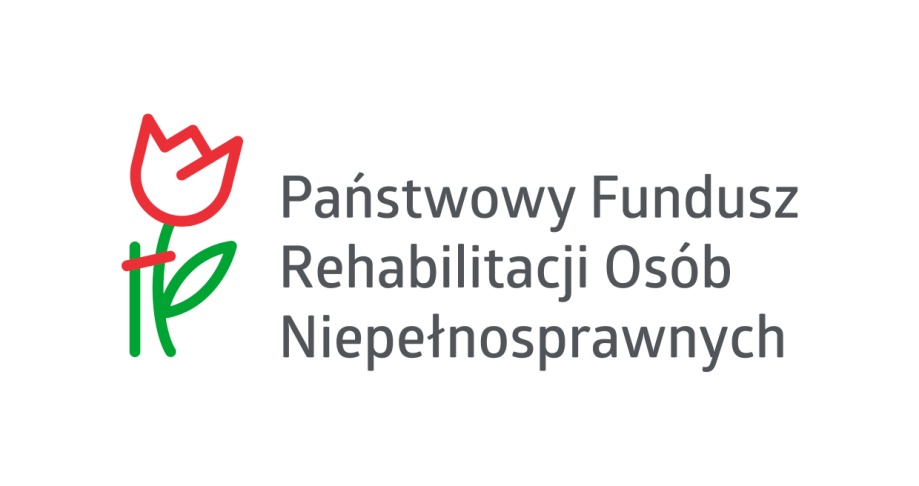  Załącznikdo uchwały nr   /2021Zarządu PFRONz dnia   ....2021 r.Sprawozdanie Zarządu PFRON z realizacji Planu Rzeczowo-Finansowego z działalności
Państwowego Funduszu Rehabilitacji Osób Niepełnosprawnych
w 2020 rokuWarszawa, marzec 2021Spis treści1.	Synteza	92.	Wprowadzenie	163.	Organy Państwowego Funduszu Rehabilitacji Osób Niepełnosprawnych  i zakres ich kompetencji	183.1	Rada Nadzorcza	183.2	Zarząd	214.	Realizacja planu finansowego	224.1	Przychody	224.2	Przychody z tytułu wpłat pracodawców	264.3	Wydatki	315.	Zadania wspierające zatrudnienie i przeciwdziałające bezrobociu osób niepełnosprawnych	365.1	Dofinansowanie do wynagrodzeń pracowników niepełnosprawnych - art. 26a – 26 c ustawy o rehabilitacji	365.2	Zrekompensowanie gminom dochodów utraconych z tytułu zastosowania ustawowych zwolnień dla prowadzących zakłady pracy chronionej lub zakłady aktywności zawodowej z podatku od nieruchomości, rolnego, leśnego i od czynności cywilnoprawnych - art. 47 ust. 2 ustawy o rehabilitacji	475.3	Refundacja składek na ubezpieczenia społeczne - art. 25a ustawy  o rehabilitacji	495.4	Rekompensata wypłaconego wynagrodzenia pracownikom niepełnosprawnym, o których mowa w art. 29 ust. 1 pkt 1 -w związku z przeciwdziałaniem i zwalczaniem COVID-19	556.	Zwrot kosztów budowy lub przebudowy związanej z modernizacją obiektów i pomieszczeń zakładu, transportowych i administracyjnych – art. 32 ust. 1 pkt 2 ustawy o rehabilitacji (…)	577.	Program wyrównywania różnic między regionami III	598.	Dofinansowanie do oprocentowania kredytów bankowych – art. 32 ust. 1 pkt 1 ustawy o rehabilitacji (…)	619.	Zadania rehabilitacji społecznej realizowane przez PFRON	639.1	Zadania zlecane art. 36 ustawy o rehabilitacji	639.2	Finansowanie w części lub całości badań, ekspertyz i analiz dotyczących rehabilitacji zawodowej i społecznej art. 47 ust. 1 pkt 5 lit. a ustawy o rehabilitacji (…)	679.3	Refundacja kosztów wydania certyfikatów przez podmioty uprawnione do szkolenia psów asystujących – art. 20b ustawy o rehabilitacji (…)	709.4	Dofinansowanie kosztów szkolenia, o których mowa w art. 18 ustawy o języku migowym i innych środkach komunikowania się – art. 47 ust. 1 pkt 5 lit. b ustawy o rehabilitacji (…)	719.5	Realizacja programów wspieranych ze środków pomocowych Unii Europejskiej na rzecz osób niepełnosprawnych - art. 47 ust. 1 pkt 2 ustawy o rehabilitacji (…)	72Wdrożenie nowego modelu kształcenia specjalistów ds. zarządzania rehabilitacją - jako element systemu kompleksowej rehabilitacji w Polsce	74Wypracowanie i pilotażowe wdrożenie modelu kompleksowej rehabilitacji umożliwiającej podjęcie lub powrót do pracy	76Wypracowanie i upowszechnienie, we współpracy z partnerami społecznymi, modelu wsparcia osób niepełnosprawnych w środowisku pracy	78Budowa kompleksowego systemu szkolenia i udostępniania osobom niewidomym psów przewodników oraz zasad jego finansowania	80Szkolenia dla pracowników sektora transportu zbiorowego w zakresie potrzeb osób o szczególnych potrzebach, w tym osób z niepełnosprawnościami	82Usługi indywidualnego transportu door-to-door oraz poprawa dostępności architektonicznej wielorodzinnych budynków mieszkalnych	85Bezpieczne WTZ i rehabilitacja społeczno-zawodowa osób z niepełnosprawnościami	88Aktywni niepełnosprawni – narzędzia wsparcia samodzielności osób niepełnosprawnych	9010.	Programy służące rehabilitacji zawodowej i społecznej osób niepełnosprawnych zatwierdzone przez Radę Nadzorczą PFRON art. 47 ust. 1 pkt. 4 ustawy o rehabilitacji	9210.1	Pomoc osobom niepełnosprawnym poszkodowanym w wyniku żywiołu lub sytuacji kryzysowych wywołanych chorobami zakaźnymi	9210.2	Zajęcia klubowe w WTZ	9510.3	Pilotażowy program „Rehabilitacja 25 plus”	9710.4	Pilotażowy program „Aktywny samorząd”	9910.5	Partnerstwo dla osób z niepełnosprawnościami	10310.6	Pilotażowy program „ABSOLWENT”	10510.7	PRACA-INTEGRACJA	10710.8	STABILNE ZATRUDNIENIE – osoby niepełnosprawne w administracji i służbie publicznej	10710.9	„Wsparcie Inicjatyw”	10911.	Zadania realizowane przez samorządy wojewódzkie	11111.1	Dofinansowanie kosztów tworzenia i działania zakładów aktywności zawodowej - art. 35 ust. 1 pkt 6 ustawy o rehabilitacji	11111.2	Dofinansowanie robót budowlanych dotyczących obiektów służących rehabilitacji, w związku z potrzebami osób niepełnosprawnych, z wyjątkiem rozbiórki tych obiektów - art. 35 ust. 1 pkt 5 ustawy o rehabilitacji w związku z przepisami ustawy z dnia 7 lipca 1994 r. ze zm. – Prawo budowlane	11211.3	Zadania zlecane fundacjom i organizacjom pozarządowym - art. 36 ust. 1 ustawy o rehabilitacji	11312.	Zadania realizowane przez samorządy powiatowe	11312.1	Zwrot pracodawcom kosztów adaptacji pomieszczeń zakładu pracy  do potrzeb osób niepełnosprawnych, w szczególności poniesionych  w związku z przystosowaniem tworzonych lub istniejących stanowisk, adaptacji lub nabycia urządzeń ułatwiających wykonywanie pracy lub funkcjonowanie w zakładzie pracy, zakupu i autoryzacji oprogramowania na użytek pracowników niepełnosprawnych oraz urządzeń technologii wspomagających lub przystosowanych do potrzeb wynikających z ich niepełnosprawności oraz kosztów rozpoznania przez służby medycyny pracy tych potrzeb - art. 26 ustawy o rehabilitacji	11412.2	Dokonywanie zwrotu kosztów zatrudnienia pracowników pomagających pracownikowi niepełnosprawnemu w pracy - art. 26d ustawy o rehabilitacji	11412.3	Zwrot pracodawcom kosztów wyposażenia stanowiska pracy dla osoby niepełnosprawnej - art. 26e ustawy o rehabilitacji	11512.4	Zwrot spółdzielni socjalnej kosztów tworzenia stanowiska pracy dla osoby niepełnosprawnej - art. 26g ust. 1 pkt 1 ustawy o rehabilitacji	11612.5	Finansowanie kosztów wynagrodzenia osoby niepełnosprawnej zatrudnionej w spółdzielni socjalnej - 26g ust. 1 pkt 2 ustawy o rehabilitacji	11612.6	Zwrot wydatków na instrumenty i usługi rynku pracy na rzecz osób niepełnosprawnych poszukujących pracy i niepozostających w zatrudnieniu  - art. 11 ustawy o rehabilitacji	11612.7	Finansowanie szkoleń organizowanych przez kierownika powiatowego urzędu pracy dla osób niepełnosprawnych bezrobotnych, poszukujących pracy i nie pozostających w zatrudnieniu art. 40 ustawy o rehabilitacji	11712.8	Zwrot kosztów szkoleń organizowanych przez pracodawców art. 41 ustawy o rehabilitacji	11712.9	Udzielanie osobom niepełnosprawnym pożyczek na rozpoczęcie działalności gospodarczej albo rolniczej - art. 12 ustawy o rehabilitacji	11812.10	Przyznawanie środków na podjęcie działalności gospodarczej, rolniczej albo na wniesienie wkładu do spółdzielni socjalnej - art. 12a ustawy  o rehabilitacji	11812.11	Dofinansowanie do 50% oprocentowania kredytu bankowego zaciągniętego przez osobę niepełnosprawną prowadzącą działalność gospodarczą albo własne lub dzierżawione gospodarstwo rolne na kontynuowanie tej działalności - art. 13 ustawy o rehabilitacji	11812.12	Dofinansowanie uczestnictwa osób niepełnosprawnych i ich opiekunów  w turnusach rehabilitacyjnych - art. 35a ust. 1 pkt 7 lit. a ustawy  o rehabilitacji	11912.13	Dofinansowanie kosztów tworzenia i działania warsztatów terapii zajęciowej - art. 35a ust. 1 pkt 8 ustawy o rehabilitacji	11912.14	Dofinansowanie sportu, kultury, rekreacji i turystyki osób niepełnosprawnych - art. 35a ust. 1 pkt 7 lit. b ustawy o rehabilitacji	12112.15	Dofinansowanie zaopatrzenia w sprzęt rehabilitacyjny, przedmioty ortopedyczne i środki pomocnicze przyznawane osobom niepełnosprawnym na podstawie odrębnych przepisów -  art. 35a ust. 1 pkt 7 lit. c ustawy o rehabilitacji	12212.16	Dofinansowanie zaopatrzenia w sprzęt rehabilitacyjny dla osób fizycznych prowadzących działalność gospodarczą, prawnych i jednostek organizacyjnych nie posiadających osobowości prawnej - art. 35a ust. 4 ustawy o rehabilitacji	12212.17	Dofinansowanie likwidacji barier architektonicznych,  w komunikowaniu się i technicznych dokonywane na wniosek osób niepełnosprawnych - art. 35a ust. 1 pkt 7 lit. d ustawy o rehabilitacji	12312.18	Dofinansowanie usług tłumacza migowego lub tłumacza – przewodnika - art. 35a ust.1 pkt 7 lit. f ustawy o rehabilitacji	12412.19	Zadania zlecane fundacjom i organizacjom pozarządowym - art. 36 ust. 2 ustawy o rehabilitacji	12413.	Realizacja zadań w powiatach i województwach w układzie zadaniowym	12514.	Wykonanie mierników Państwowego  Funduszu Rehabilitacji Osób Niepełnosprawnych w układzie budżetu zadaniowego za 2020 rok z wyjaśnieniem odchyleń	12515.	Wydatki bieżące (własne) Funduszu wraz z projektem wspieranym ze środków pomocowych Unii Europejskiej	13215.1	Projekt pn. „System obsługi wsparcia finansowanego ze środków PFRON" wspierany ze środków pomocowych Unii Europejskiej	13315.2	Wydatki bieżące (własne) Funduszu	13416.	Wydatki inwestycyjne (własne) i zakupy inwestycyjne (własne) Funduszu	13617.	Stany Funduszu na początek i koniec 2020 roku	13718.	Działalność kontrolna  Państwowego Funduszu Rehabilitacji Osób Niepełnosprawnych	13918.1	Realizacja Planu działań kontrolnych w 2020 roku	13918.2	Wyniki kontroli	14118.3	Analiza porównawcza	14219.	Działalność windykacyjna i egzekucyjna Państwowego Funduszu Rehabilitacji Osób Niepełnosprawnych	14320.	Pozostała działalność	14520.1	Działalność Audytu i Jakości	14520.2	Działalność w zakresie zarządzania procesami i zarządzania ryzykiem w PFRON.	14620.3	Działalność w zakresie Kontroli Zarządczej	14720.4	Działalność z zakresu obsługi prawnej	14720.5	Działalność w zakresie Dostępności w 2020 roku	14720.6	Działalność w zakresie bezpieczeństwa w 2020 roku	14821.	Załączniki	15021.1	Informacja z wykonania planu finansowego Państwowego Funduszu Rehabilitacji Osób Niepełnosprawnych za okres od początku roku do dnia 31 grudnia 2020 roku	14821.2	Informacja  z wykonania planu finansowego Państwowego Funduszu Rehabilitacji Osób Niepełnosprawnych w układzie zadaniowym za okres od początku roku do dnia 31 grudnia 2020 roku	151Spis wykresówWykres nr 1 Realizacja przychodów z tytułu wpłat obowiązkowych w 2020 roku	27Wykres nr 2 Uzyskane przychody w układzie kwartalnym	27Wykres nr 3 Liczba pracodawców zobowiązanych do wpłat na PFRON (otwarty rynek pracy)	28Wykres nr 4 Średnia kwartalna Liczba pracodawców zobowiązanych do wpłat w podziale na kwartały	28Wykres nr 5 Zatrudnienie ogółem u pracodawców zobowiązanych do wpłat (otwarty rynek pracy)	29Wykres nr 6 Zatrudnienie osób niepełnosprawnych u pracodawców zobowiązanych do wpłat (otwarty rynek pracy)	29Wykres nr 7 Liczba podmiotów wykorzystujących obniżenie na podstawie art. 22 ustawy	30Wykres nr 8 Kwota obniżenia wpłat z tytułu art.22 ustawy o rehabilitacji	31Wykres nr 9: Struktura wypłaconego dofinansowania w podziale na rynek: Rynek Chroniony, rynek mieszany oraz rynek otwarty (RO)	38Wykres nr 10 Liczba pracodawców składających wnioski o dofinansowanie do wynagrodzeń osób niepełnosprawnych przez pracodawców z Otwartego Rynku Pracy (RO)	39Wykres nr 11 Liczba pracodawców składających wnioski o dofinansowanie do wynagrodzeń osób niepełnosprawnych przez Zakłady Pracy Chronionej (ZPCH)	40Wykres nr 12 Różnica pomiędzy liczbą pracodawców (w podziale na typ beneficjenta) ubiegających się o dofinansowanie za poszczególne okresy w stosunku do liczby pracodawców ubiegających się o dofinansowanie za grudzień 2019 r.	40Wykres nr 13 Różnica pomiędzy liczbą pracodawców (w podziale na typ beneficjenta) ubiegających się o dofinansowanie za poszczególne okresy w stosunku do liczby pracodawców ubiegających się o dofinansowanie za grudzień 2019 r.	41Wykres nr 14 Liczba pracowników ogółem zgłoszonych do dofinansowań do wynagrodzeń	42Wykres nr 15 Liczba osób niepełnosprawnych zgłaszanych do dofinansowań do wynagrodzeń według stopnia niepełnosprawności, z którymi jest zgłaszanych najmniej osób niepełnosprawnych	42Wykres nr 16 Liczba osób niepełnosprawnych zgłaszanych do dofinansowań do wynagrodzeń według stopnia niepełnosprawności, z którymi jest zgłaszanych najwięcej osób niepełnosprawnych	43Wykres nr 17 Liczba pracowników zgłoszonych do dofinansowań do wynagrodzeń (w osobach)	43Wykres nr 18 Liczba pracowników zgłoszonych do dofinansowań do wynagrodzeń (w etatach)	44Wykres nr 19 Średnie koszty płacy osób niepełnosprawnych (w przeliczeniu na etat), wykazane przez pracodawców za okresy od 12/2019 do 11/2020 w celu pozyskania dofinansowania do wynagrodzeń w podziale na stopnień niepełnosprawności występowanie schorzeń specjalnych	44Wykres nr 20 Struktura wydatków dofinansowania w podziale na stopnie niepełnosprawności oraz występowanie schorzeń w 2020 roku dla podmiotów z rynku chronionego	45Wykres nr 21 Średnia liczba osób zgłaszanych za okresy 12/2019 – 11/2020 przez podmioty z rynku chronionego w podziale na stopnie niepełnosprawności i występowanie schorzeń specjalnych	46Wykres nr 22 Struktura wydatków dofinansowania w podziale na stopnie niepełnosprawności oraz występowanie schorzeń w roku 2019 dla podmiotów z rynku otwartego	46Wykres nr 23 Średnia liczba osób zgłaszanych za okresy 12/2019 – 11/2020 przez podmioty z rynku otwartego w podziale na stopnie niepełnosprawności i występowanie schorzeń specjalnych	47Wykres nr 24 Struktura wypłaconej refundacji osobom niepełnosprawnym wykonującym działalność gospodarczą w 2020 r.	50Wykres nr 25 Liczba osób niepełnosprawnych wykonujących działalność ubiegających się o wypłatę  miesięcznej refundacji składek w poszczególnych stopniach niepełnosprawności	51Wykres nr 26 Liczba osób niepełnosprawnych wykonujących działalność ubiegających się o wypłatę  miesięcznej refundacji składek ze stopniem znacznym	52Wykres nr 27 Liczba osób niepełnosprawnych wykonujących działalność ubiegających się o wypłatę  miesięcznej refundacji składek ze stopniem umiarkowanym	52Wykres nr 28 Liczba osób niepełnosprawnych wykonujących działalność ubiegających się o wypłatę  miesięcznej refundacji składek ze stopniem lekkim	53Wykres nr 29 Struktura wypłaconej refundacji w 2020 roku osobom niepełnosprawnym wykonującym w podziale na stopnie niepełnosprawności	53Wykres nr 30 Struktura wypłaconej refundacji rolnikom w roku 2020	54Wykres nr 31 Liczba beneficjentów uprawnionych do otrzymania refundacji składek na ubezpieczenia KRUS za I – IV kwartał 2020 r.	55Wykres nr 32 Struktura wypłat wg rodzajów kosztów	58Wykres nr 33 Struktura wypłat wg województw	58Wykres nr 34 Kwota wypłacona wg województw	60Wykres nr 35 Struktura wypłat wg rodzajów kosztów	61Wykres nr 36 Kwota wypłacona wg województw	62Wykres nr 37 Struktura wypłaty wg kierunków pomocy	66Wykres nr 38 Struktura wypłaty wg konkursu	66Wykres nr 39 Struktura wypłat wg rodzajów szkoleń	71Wykres nr 40 Kwota wypłacona wg województw	72Wykres nr 41 Kwota wypłacona wg województw	95Wykres nr 42 Kwota wypłacona wg województw	97Wykres nr 43 Kwota wypłacona wg województw	99Wykres nr 44 Kwota wypłacona wg województw	102Wykres nr 45 Struktura wypłat wg rodzajów kosztów	103Wykres nr 46 Kwota wypłacona wg województw	106Wykres nr 47 Kwota wypłacona według województw	109Wykres nr 48 Planowane i zrealizowane wielkości mierników w ramach budżetu zadaniowego w latach 2018 - 2020	131Wykres 49 Struktura należności odzyskanych w windykacji w 2020 r.	144Wykres 50 Kwota odzyskana. Porównanie lat 2019 i 2020	144Wykres 51 Porównanie kwot odzyskanych w latach 2019 i 2020 w podziale na tryb dochodzonych należności	145Spis tabelTabela nr 1 Wysokość wpłat obowiązkowych na PFRON w układzie kwartalnym	1Tabela nr 2 Liczba pracodawców z otwartego rynku pracy (RO)	2Tabela nr 3 Liczba pracodawców z chronionego rynku pracy (ZPCH)	2Tabela nr 4 Liczba pracowników niepełnosprawnych (w etatach)	3Tabela nr 5 Liczba pracowników niepełnosprawnych (w podziale na stopnie)	3Tabela nr 6 Liczba pracowników niepełnosprawnych (w podziale na stopnie)	4Tabela nr 7 Liczba pracowników zgłoszonych przez podmioty	4Tabela nr 8 Liczba pracowników zgłoszonych przez podmioty	5Tabela nr 9 Liczba pracowników w podziale na stopnie (RO)	5Tabela nr 10 Liczba pracowników w podziale na stopnie (ZPCH)	5Tabela nr 11 Niepełnosprawni ubiegający się o refundację składek	6Tabela nr 12 Liczba beneficjentów uprawnionych do refundacji składek dla niepełnosprawnych rolników oraz rolników zobowiązanych do opłacania składek za niepełnosprawnego domownika	6Tabela nr 13 Wypłaty kwot rekompensujących gminom utracone dochody na skutek zwolnień podatkowych przysługujących prowadzącym zakłady pracy chronionej i zakłady aktywności zawodowej	7Tabela nr 14 Wydatki na realizację zadania Zwrot kosztów budowy lub przebudowy związanej z modernizacją obiektów i pomieszczeń zakładu, transportowych i administracyjnych – art. 32 ust. 1 pkt 2 ustawy o rehabilitacji (…)	8Tabela nr 15 Efekty realizacji "Programu wyrównywania różnic między regionami III"	9Tabela nr 16 Wydatki na realizację "Programu wyrównywania różnic między regionami III"	10Tabela nr 17 Realizacja zadania pn. „Dofinansowanie do oprocentowania kredytów bankowych – art. 32 ust. 1 pkt 1”	11Tabela nr 18 Wydatki na realizację zadania pn. „Dofinansowanie do oprocentowania kredytów bankowych – art. 32 ust. 1 pkt 1” wg województw	11Tabela nr 19 Kierunek pomocy – Zadania zlecone art. 36	12Tabela nr 20 oferty dot. wsparcia psychologicznego przeciwdziałającego negatywnym skutkom pandemii koronawirusa	12Tabela nr 21 Zadania zlecone art. 36 – realizacja w 2020 r.	14Tabela nr 22 Realizacja zadania pn. Refundacja kosztów wydania certyfikatów przez podmioty uprawnione do szkolenia psów asystujących	15Tabela nr 23 Realizacja zadania pn. dofinansowanie kosztów szkolenia, o których mowa w art. 18 ustawy o języku migowym i innych środkach komunikowania się – art. 47 ust. 1 pkt 5 lit. b ustawy o rehabilitacji (…)	15Tabela nr 24 Realizacja zadania pn. Bezpieczne WTZ i rehabilitacja społeczno-zawodowa osób z niepełnosprawnościami	16Tabela nr 25 Realizacja zadania pn. Pomoc osobom niepełnosprawnym poszkodowanym w wyniku żywiołu lub sytuacji kryzysowych wywołanych chorobami zakaźnymi	17Tabela nr 26 Realizacja zadania pn. Zajęcia Klubowe w WTZ	18Tabela nr 27 Realizacja zadania pn. pilotażowy program „Rehabilitacja 25 Plus”	19Tabela nr 28 Realizacja zadania pn. pilotażowy program „Aktywny Samorząd”	20Tabela nr 29 Realizacja zadania pn. Partnerstwo dla Osób z Niepełnosprawnościami	21Tabela nr 30 Realizacja zadania pn. pilotażowy program „ABSOLWENT”	22Tabela nr 31 Realizacja zadania pn. STABILNE ZATRUDNIENIE – osoby niepełnosprawne w administracji i służbie publicznej	23Tabela nr 32 Zadania realizowane przez samorządy wojewódzkie w 2020 r.	24Tabela nr 33 Dofinansowanie kosztów działania zakładów aktywności zawodowej	25Tabela nr 34 Migracja zatrudnionych osób niepełnosprawnych w zakładach aktywności zawodowej według stanu na koniec 2020 roku	26Tabela nr 35 Dofinansowanie robót budowlanych dotyczących obiektów służących rehabilitacji	26Tabela nr 36 Zadania zlecane przez samorządy wojewódzkie fundacjom oraz organizacjom pozarządowym	27Tabela nr 37 Zadania realizowane przez samorządy powiatowe	28Tabela nr 38	 Zwroty kosztów zatrudnienia pracowników pomagających pracownikom niepełnosprawnym w pracy	29Tabela nr 39	 Zwrot kosztów wyposażenia stanowisk pracy dla osób niepełnosprawnych	29Tabela nr 40 Liczba osób niepełnosprawnych zatrudnionych na wyposażonych stanowiskach pracy	30Tabela nr 41 Zwrot wydatków na instrumenty i usługi rynku pracy	30Tabela nr 42 Finansowanie szkoleń dla osób niepełnosprawnych organizowanych przez PUP	31Tabela nr 43 Jednorazowa pomoc finansowa dla osób niepełnosprawnych na podjęcie działalności	31Tabela nr 44 Dofinansowanie do oprocentowania kredytów bankowych	32Tabela nr 45 Dofinansowanie uczestnictwa osób niepełnosprawnych i ich opiekunów w turnusach rehabilitacyjnych	32Tabela nr 46 Dofinansowanie kosztów działania warsztatów terapii zajęciowej	33Tabela nr 47 Migracja uczestników warsztatów terapii zajęciowej wg stanu na koniec 2020 r.	33Tabela nr 48 Dofinansowanie sportu, kultury, rekreacji i turystyki osób niepełnosprawnych	34Tabela nr 49 Dofinansowanie zaopatrzenia w sprzęt rehabilitacyjny, przedmioty ortopedyczne  i środki pomocnicze przyznawane osobom niepełnosprawnym na podstawie odrębnych przepisów	34Tabela nr 50 Środki wydatkowane na dofinansowanie zaopatrzenia w sprzęt rehabilitacyjny  dla osób prawnych i jednostek organizacyjnych nie posiadających osobowości prawnej	35Tabela nr 51 Dofinansowanie likwidacji barier dokonywanej na wniosek osób niepełnosprawnych	35Tabela nr 52 Dofinansowanie usług tłumacza migowego lub tłumacza – przewodnika	36Tabela nr 53 Zadania zlecane przez samorządy powiatowe fundacjom oraz organizacjom pozarządowym	36Tabela nr 54 Liczba osób niepełnosprawnych objętych działaniami w zakresie rehabilitacji zawodowej i społecznej, które korzystały z różnych form wsparcia w 2020 r.	37Tabela nr 55 zestawienie wydatków zrealizowanych przez jednostki organizacyjne Funduszu na podstawie preliminarza wydatków na działalność bieżącą oraz wydatków inwestycyjnych w 2020 roku	38Tabela nr 56 Realizacja Planu działań kontrolnych w 2020 roku w zestawieniu z 2019 rokiem	40Tabela nr 57 Wyniki kontroli przeprowadzonych w 2020 roku w zestawieniu z 2019 rokiem	41Tabela nr 58 Liczba postępowań sprawdzających przeprowadzonych w 2020 roku i ich wyniki w zestawieniu z 2019 rokiem	42Tabela nr 59 Realizacja działań z zakresu Bezpieczeństwa	43SyntezaPaństwowy Fundusz Rehabilitacji Osób Niepełnosprawnych powstał na mocy ustawy z dnia 9 maja 1991 roku o zatrudnianiu i rehabilitacji zawodowej osób niepełnosprawnych. Od 1997 roku zasady działania Funduszu reguluje ustawa z dnia 27 sierpnia 1997 roku o rehabilitacji zawodowej i społecznej oraz zatrudnianiu osób niepełnosprawnych (Dz. U. z 2020 r. poz. 426, z późn. zm.), zwana dalej ustawą o rehabilitacji oraz statut Państwowego Funduszu Rehabilitacji Osób Niepełnosprawnych. PFRON posiada osobowość prawną i jest państwowym funduszem celowym w rozumieniu przepisów o finansach publicznych, którego środki przeznaczane są na rehabilitację zawodową i społeczną osób niepełnosprawnych oraz ich zatrudnianie. Sprawozdanie przedstawia działalność Państwowego Funduszu Rehabilitacji Osób Niepełnosprawnych w 2020 roku w zakresie rzeczowym i finansowym w następujących obszarach: przychody z tytułu wpłat pracodawców, wydatki na realizację zadań ustawowych i programów zatwierdzonych przez Radę Nadzorczą PFRON, projektów wspieranych ze środków pomocowych Unii Europejskiej oraz realizację przez samorządy wojewódzkie i powiatowe ustawowych zadań w zakresie rehabilitacji zawodowej i społecznej ze środków Funduszu. Wydatki PFRON zostały przedstawione w układzie tradycyjnym, jak również w układzie budżetu zadaniowego.Zgodnie z ustawą, organami PFRON są: Zarząd Funduszu oraz Rada Nadzorcza, w skład której wchodzi: Prezes Rady Nadzorczej – Pełnomocnik Rządu do Spraw Osób Niepełnosprawnych – Sekretarz Stanu w ministerstwie właściwym do spraw zabezpieczenia społecznego, przedstawiciel ministra właściwego do spraw finansów publicznych oraz przedstawiciele organizacji pozarządowych. Nadzór nad Funduszem sprawuje minister właściwy do spraw zabezpieczenia społecznego, który na wniosek Prezesa Zarządu Funduszu, po uzyskaniu pozytywnej opinii Pełnomocnika Rządu ds. Osób Niepełnosprawnych zatwierdza statut określający organizację, szczegółowe zasady i tryb działania Funduszu, w tym jego organów.W 2020 roku plan finansowy realizowany był w oparciu o Załącznik do Ustawy Budżetowej na rok 2020 z dnia 14 lutego 2020 roku. W 2020 roku dokonano pięciu zmian w planie finansowym wydanych na podstawie zgody Ministra Finansów oraz zgodnie z art. 15zh ust. 1 pkt 3 ustawy z dnia 2 marca 2020 r. o szczególnych rozwiązaniach związanych z zapobieganiem, przeciwdziałaniem i zwalczaniem COVID-19, polegających odpowiednio na zmniejszeniach i zwiększeniach wydatków PFRON oraz zwiększenie stanów Funduszu w środkach pieniężnych. Plan Funduszu po zmianach zakładał przychody w wysokości 5.962.971 tys. zł, które zostały zrealizowane w wysokości 6.083.868.742,52 zł, tj. 102,03%. Przychodami Funduszu są przede wszystkim środki pochodzące z obowiązkowych miesięcznych wpłat dokonywanych przez pracodawców, którzy zatrudniają co najmniej 25 pracowników w przeliczeniu na pełny wymiar czasu pracy, a wskaźnik zatrudnienia osób niepełnosprawnych w ich zakładzie jest niższy niż 6%. Wskaźnik ten wynosi 2% i jest niższy dla państwowych i niepaństwowych szkół różnego stopnia, zakładów kształcenia nauczycieli oraz placówek opiekuńczo-wychowawczych i resocjalizacyjnych. Do wpłat na PFRON zobowiązane są także zakłady pracy chronionej, w wysokości stanowiącej 10% środków uzyskanych z tytułu zwolnień podatkowych, określonych w ustawie. Plan finansowy PFRON na 2020 rok przewidywał uzyskane przychody z tytułu wpłat pracodawców w wysokości 4.980.000 tys. zł w ujęciu memoriałowym oraz 4.761.156 tys. zł w ujęciu kasowym, które zostały zrealizowane w wysokości 4.936.983.095,58 zł (99,14% planu) w ujęciu memoriałowym oraz 4.946.479.815,61 zł (103,89% planu) w ujęciu kasowym.Pozyskane przychody z tytułu wpłat zakładów pracy pochodziły przede wszystkim (ok. 90,45% przychodów uzyskanych) z wpłat pracodawców zatrudniających co najmniej 25 pracowników w przeliczeniu na pełny wymiar czasu pracy. Znaczący udział przychodów stanowiły również wpłaty od państwowych i samorządowych jednostek organizacyjnych, będących jednostkami budżetowymi, co stanowi prawie 6,43% uzyskanych przychodów. Jednocześnie wpłaty od prowadzących zakłady pracy chronionej, którzy są zobowiązani do wpłat na Fundusz, stanowiły ok. 2,29% uzyskanych przychodów.W 2020 roku liczba pracodawców zobowiązanych do wpłat oscyluje na porównywalnym poziomie w odniesieniu do lat ubiegłych. W grudniu 2020 roku zadeklarowało wpłaty na PFRON o 2,5% pracodawców mniej niż w styczniu 2020 roku.Wydatki w 2020 roku zostały zaplanowane w wysokości 6.612.497 tys. zł, a ich realizacja wyniosła 5.875.067.315,17 zł, co stanowiło 88,85% planu, m.in. z przeznaczeniem na realizację:zadań ustawowych i programów zatwierdzonych przez Radę Nadzorczą PFRON – kwota 4.232.167.139,23 zł;programów wspieranych ze środków pomocowych UE w ramach zadań ustawowych art. 47 ust. 1 pkt 2 – kwota 45.870.060,89 zł;przelewów redystrybucyjnych – kwota 1.237.275.410,18 zł;wydatków bieżących „własnych” wraz z projektem wspieranym ze środków pomocowych Unii Europejskiej – kwota 354.954.618,00 zł (w tym 216.986.954,27 zł na koszty związane z odpisami aktualizującymi wartości należności z tytułu wpłat na PFRON, pożyczek, odsetek od pożyczek oraz innych należności oraz 15.120.822,29 zł na amortyzację majątku trwałego);wydatków i zakupów inwestycyjnych „własnych” 4.645.671,41 zł;zwrotów niewykorzystanych dotacji oraz płatności – kwota 52.006,50 zł;zwrot dotacji wykorzystanych niezgodnie z przeznaczeniem lub pobranych w nadmiernej wysokości – kwota 102.408,96 zł.Na zadanie dofinansowania do wynagrodzeń pracowników niepełnosprawnych zaplanowano: 3.600.000 tys. zł.  Wysokość kwot dofinansowania, która wyliczana jest na podstawie art. 26a (ust. 1 i 1b) ustawy o rehabilitacji, przyznawana bez względu na typ pracodawcy, jest następująca:1.800 zł – w przypadku osób niepełnosprawnych zaliczonych do znacznego stopnia niepełnosprawności;1.125 zł – w przypadku osób niepełnosprawnych zaliczonych do umiarkowanego stopnia niepełnosprawności;450 zł – w przypadku osób niepełnosprawnych zaliczonych do lekkiego stopnia niepełnosprawności.W przypadku osób niepełnosprawnych, w odniesieniu do których orzeczono chorobę psychiczną, upośledzenie umysłowe, całościowe zaburzenia rozwojowe lub epilepsje oraz niewidomych, kwota dofinansowania zwiększa się o 600 zł.Wypłaty miesięcznego dofinansowania do wynagrodzeń pracowników niepełnosprawnych, realizowane na podstawie art. 26a-c ustawy o rehabilitacji wyniosły 3.274.414.364,42 zł. W pierwszej połowie roku 2020 zaobserwowano tendencję spadkową ogólnej liczby podmiotów wnioskujących o dofinansowanie do wynagrodzeń. Od dnia 20 marca 2020 r. w związku z zakażeniami wirusem SARS-CoV-2, ogłoszony został stan epidemii na terenie całego obszaru Rzeczypospolitej Polskiej, ustanawiając tym samym ograniczenia np. w sposobie przemieszczania się czy funkcjonowania określonych instytucji lub zakładów pracy. Zanotowano nieznaczny, ale za to systematyczny spadek liczby podmiotów z rynku chronionego, który wpisuje się w trwałą tendencje spadkową na tym rynku. Epidemia w tym okresie w sposób wyraźny wpłynęła przede wszystkim na liczbę podmiotów z rynku otwartego. Tendencja spadkowa widoczna jest za okresy sprawozdawcze od marca do maja 2020 roku. Od czerwca 2020 roku zaobserwowano systematyczny wzrost liczby podmiotów z rynku otwartego. We wrześniu 2020 roku liczba podmiotów przewyższyła liczbę podmiotów, które złożyły wnioski w lutym 2020 roku. W grudniu 2019 roku liczba pracodawców funkcjonujących na rynku otwartym wyniosła 31.663, a w maju 2020 roku stanowiła 29.349 (spadek o 2.314). W listopadzie 2020 roku liczba pracodawców na tym rynku wyniosła już 31.526, co w porównaniu do grudnia 2019 roku daje spadek o 137 i w porównaniu do maja 2020 roku wzrost o 2.177. Z kolei liczba pracodawców posiadających status Zakładu Pracy Chronionej w grudniu 2019 roku wyniosła 848, a w maju 2020 roku stanowiła 793 (spadek o 55). W listopadzie 2020 roku liczba pracodawców na tym rynku wyniosła 784, co w porównaniu do grudniu 2019 roku daje spadek o 64 i w porównaniu do maja 2020 roku spadek o 9 podmiotów. Szczegółowa analiza pokazuje, iż spośród podmiotów posiadających status ZPCh w grudniu 2019 roku z wnioskiem o dofinansowanie za listopad 2020 roku (również jako ZPCh) wystąpiło 766 pracodawców. Ponadto w listopadzie 2020 roku w stosunku do grudnia 2019 roku:65 podmiotów zmieniło status z ZPCh na RO;14 podmiotów zmieniło status z RO na ZPCh;17 podmiotów posiadających status ZPCh nie ubiegało się o dofinansowanie;zgłosiło się 4 nowe podmioty posiadające status ZPCh.Liczba osób niepełnosprawnych zgłoszonych do SODiR przez wszystkich pracodawców za grudzień 2019 roku wynosiła 245.689 osób (234.327 etatów), natomiast za listopad 2020 roku 233.601 osoby (222.168 etatów). Począwszy od grudnia 2019, zanotowano widoczny spadek liczby osób zgłaszanych do wypłaty miesięcznego dofinansowania. Od czerwca 2020 liczba osób niepełnosprawnych zaczęła przyjmować tendencję lekkiego wzrostu, nieprzewyższającego poziom sprzed grudnia w 2019 roku. Liczba osób niepełnosprawnych zgłoszonych do dofinansowania ogółem w podziale na stopnie niepełnosprawności oraz występowanie schorzeń specjalnych począwszy od  grudnia 2019 do listopada 2020 roku odnotowuje tendencję spadkową. Największy spadek odnotowany został wśród osób zaliczonych do umiarkowanego stopnia niepełnosprawności bez schorzeń specjalnych tj. o 5.543 osoby z 109.434 do 103.891.  Wyjątkiem są osoby zgłoszone ze znacznym stopniem ze schorzeniami specjalnymi (wzrost odpowiednio o 15 osób z 9129 osób do 9144).Analizując dane w podziale na rynki pracy (ZPCh, RO) zauważalny jest spadek liczby zgłoszonych do dofinansowań pracowników. Jednocześnie należy zauważyć, iż liczba osób zgłoszonych przez RO do dofinansowania przez cały analizowany okres przyjmuje wartości wyższe niż w ZPCh. Za okres sprawozdawczy listopad 2020 roku różnica pomiędzy liczbą pracowników zgłoszonych przez RO a ZPCh wynosi 49.109 osób. Zgodnie z art. 25a ustawy o rehabilitacji (…), Państwowy Fundusz Rehabilitacji Osób Niepełnosprawnych refunduje osobie niepełnosprawnej wykonującej działalność gospodarczą obowiązkowe składki na ubezpieczenia emerytalne i rentowe do wysokości odpowiadającej wysokości składki, której podstawą wymiaru jest kwota określona w art. 18 ust. 8 oraz w art. 18a ustawy z dnia 13 października 1998 r. o systemie ubezpieczeń społecznych (Dz.U. 2020 poz. 266 ze zm.), pod warunkiem terminowego opłacenia tych składek (z możliwością uchybienia terminu nieprzekraczającego 14 dni) oraz w całości najpóźniej w dniu złożenia wniosku.Zgodnie z ww. przepisami ustawy o rehabilitacji od 01 czerwca 2011 r. kwoty miesięcznej refundacji zostały zróżnicowane w zależności od stopnia niepełnosprawności. Wysokość refundacji począwszy od wniosków za okres 06/2011 r. jest następująca:100% kwoty obowiązkowych składek na ubezpieczenia emerytalne i rentowe – w przypadku osób zaliczonych do znacznego stopnia niepełnosprawności;60% kwoty obowiązkowych składek na ubezpieczenia emerytalne i rentowe – w przypadku osób zaliczonych do umiarkowanego stopnia niepełnosprawności;30% kwoty obowiązkowych składek na ubezpieczenia emerytalne i rentowe – w przypadku osób zaliczonych do lekkiego stopnia niepełnosprawności.W roku 2020 najwyższe kwoty wypłat refundacji nastąpiły za okresy sprawozdawcze od listopada 2019 roku do listopada 2020 roku. Była to kwota łączna 81.941.201,36 zł, co stanowiło 99,43% wszystkich wypłat osobom niepełnosprawnym wykonującym działalność w tym roku.Fundusz refunduje niepełnosprawnemu rolnikowi lub rolnikowi zobowiązanemu do opłacania składek za niepełnosprawnego domownika, składki na ubezpieczenia społeczne rolników – wypadkowe, chorobowe, macierzyńskie oraz emerytalno-rentowe, pod warunkiem terminowego opłacenia tych składek (z możliwością uchybienia terminu nieprzekraczającego 14 dni) oraz w całości przed dniem złożenia wniosku.W 2020 roku najwyższe kwoty wypłat refundacji nastąpiły za okresy obejmujące od I do II kwartału 2020 roku. Była to kwota 1.534.644,23 zł, co stanowiło 88,83% wszystkich wypłat niepełnosprawnym rolnikom lub rolnikom zobowiązanym do opłacania składek za niepełnosprawnego domownika w tym roku.Zadania z zakresu rehabilitacji zawodowej i społecznej realizowane były przez 380 samorządów powiatowych oraz 16 samorządów wojewódzkich. Na zadania samorządów wojewódzkich zaplanowano kwotę 229.429 tys. zł. Samorządy wykorzystały środki w łącznej kwocie 226.671.279,33 zł (98,84% środków zaplanowanych). Na realizację zadań ustawowych przez samorządy powiatowe zaplanowano środki w wysokości 1.019.373 tys. zł. Środki te zostały wykorzystane w kwocie łącznej 1.010.604.130,85 zł, (99,14% środków określonych według algorytmu).Na podstawie art. 47 ust.2 ustawy o rehabilitacji, Państwowy Fundusz Rehabilitacji Osób Niepełnosprawnych dokonuje na rzecz gmin wypłat z tytułu zrekompensowania im utraconych dochodów na skutek zastosowania wobec prowadzących zakłady pracy chronionej i zakłady aktywności zawodowej zwolnień z podatków od nieruchomości, rolnego i leśnego oraz z podatku od czynności cywilnoprawnych zgodnie z art. 31 ust.1 pkt 1 ustawy o rehabilitacji.W ramach przyjętej w planie finansowym PFRON kwoty na zrekompensowanie gminom dochodów utraconych z tytułu zwolnień ustawowych w wysokości 54.000 tys. zł, w tym 27.000 tys. zł dotacji z budżetu państwa, Fundusz zrealizował w 2020 roku wypłaty w kwocie 44.778.158,00 zł (82,9%), (w tym 22.389.079,00 zł dotacji z budżetu państwa. Niewykorzystana dotacja w wysokości 4.610.921,00 zł została zwrócona na rachunek bankowy MRiPS.)W 2020 roku Fundusz realizował następujące Programy zatwierdzone przez Radę Nadzorczą PFRON art. 47 ust. 1 pkt. 4 ustawy o rehabilitacji: „Pomoc osobom niepełnosprawnym poszkodowanym w wyniku żywiołu” - celem programu jest zapewnienie pomocy osobom niepełnosprawnym, poszkodowanym na skutek działania żywiołu na terytorium Rzeczypospolitej Polskiej. Adresatami programu są poszkodowane na skutek żywiołu osoby niepełnosprawne posiadające aktualne orzeczenie o stopniu niepełnosprawności (lub orzeczenie równoważne) oraz dzieci i młodzież niepełnosprawna posiadająca aktualne orzeczenie o niepełnosprawności, wydane przed ukończeniem 16 roku życia. Wydatki na realizację programu wyniosły 180.527,524,82 zł (79,01 % środków zaplanowanych na realizację programu).„Zajęcia klubowe w WTZ” - celem programu jest wsparcie osób niepełnosprawnych w utrzymaniu samodzielności i niezależności w życiu społecznym i zawodowym poprzez prowadzenie przez warsztaty terapii zajęciowej zajęć klubowych jako zorganizowanej formy rehabilitacji. Adresatami programu są podmioty prowadzące warsztaty terapii zajęciowej. Pomoc finansowa w ramach programu udzielana jest adresatom programu ze środków PFRON przez samorządy powiatowe, które przystąpią do realizacji programu. Wydatki na realizację programu wyniosły 4.578.889,75 zł (99,87 % środków zaplanowanych na realizację programu).„Rehabilitacja 25 plus” - celem programu jest zebranie doświadczeń służących wypracowaniu rozwiązań zapewniających absolwentom ciągłość oddziaływań terapeutycznych w zakresie utrzymania samodzielności i niezależności w życiu społecznym, a także w zakresie dotyczącym ich aktywności zawodowej. Program adresowany jest do podmiotów prowadzących OREW (Ośrodki rehabilitacyjno-edukacyjno-wychowawcze) i ORW (ośrodki rewalidacyjno-wychowawcze). Wydatkowano kwotę w wysokości 18.576.978,44 zł (93,21 % środków zaplanowanych).Pilotażowy program „Aktywny samorząd” - celem głównym programu jest wyeliminowanie lub zmniejszenie barier ograniczających uczestnictwo beneficjentów pomocy w życiu społecznym, zawodowym i w dostępie do edukacji. Wydatki na realizację programu wyniosły 163.872.698,71 zł (90,64 % środków zaplanowanych na realizację programu). „Partnerstwo dla osób z niepełnosprawnościami” - celem strategicznym programu jest wzrost aktywności zawodowej i społecznej osób z niepełnosprawnościami osiągany poprzez zintensyfikowanie działań podejmowanych przez organizacje pozarządowe, którym wsparcie uzyskane w programie umożliwiło realizację projektów dedykowanych osobom z niepełnosprawnościami, dofinansowanych ze środków europejskich w ramach Regionalnego Programu Operacyjnego. Wydatkowano kwotę w wysokości 813.840,05 zł (21,71 % środków zaplanowanych).„Wsparcie Inicjatyw” - strategicznym celem programu jest szeroko rozumiane promowanie działań na rzecz aktywizacji środowiska osób niepełnosprawnych. W ramach programu Biuro Funduszu wypłaciło środki dla jednostek sektora finansów publicznych w wysokości 164.290,00 zł (29,87 % środków zaplanowanych).Pilotażowy program „ABSOLWENT” – celem jest umożliwienie wejścia na rynek pracy osób niepełnosprawnych posiadających orzeczenie o stopniu niepełnosprawności, które na dzień przystąpienia do projektu pozostają bez zatrudnienia oraz są absolwentami szkoły wyższej lub realizują ostatni lub przedostatni semestr nauki w szkole wyższej. Wydatki na realizację programu wyniosły 9.577.086,04 zł (77,70 % środków zaplanowanych na realizację programu).Program „PRACA – INTEGRACJA" - celem głównym programu jest podniesienie wskaźnika zatrudnienia osób niepełnosprawnych na otwartym rynku pracy. Wydatki na realizację programu wyniosły 7.722.518,91 zł (97,47 % środków zaplanowanych na realizację programu). Program „STABILNE – ZATRUDNIENIE - osoby niepełnosprawne w administracji i służbie publicznej" - celem głównym programu jest podniesienie wskaźnika zatrudnienia osób niepełnosprawnych w administracji publicznej. Wydatki na realizację programu wyniosły 6.417.920,86 zł (68,65% środków zaplanowanych na realizację programu).Zgodnie z postanowieniem art. 36 ustawy o rehabilitacji zadania z zakresu rehabilitacji zawodowej i społecznej osób niepełnosprawnych mogą być realizowane przez fundacje oraz organizacje pozarządowe a także kościelne osoby prawne, stowarzyszenia jednostek samorządu terytorialnego, spółdzielnie socjalne oraz spełniające szczególne warunki spółki akcyjne, spółki z ograniczoną odpowiedzialnością, kluby sportowe będące spółkami:na zlecenie Funduszu,na zlecenie samorządu województwa lub powiatu – ze środków PFRON (przekazanych wg algorytmu).WprowadzeniePaństwowy Fundusz Rehabilitacji Osób Niepełnosprawnych działa na terytorium Rzeczypospolitej Polskiej, na podstawie: Ustawy z dnia 27 sierpnia 1997 roku o rehabilitacji zawodowej i społecznej oraz zatrudnianiu osób niepełnosprawnych (Dz. U. z 2020 r., poz. 426, z późn. zm.);Statutu Państwowego Funduszu Rehabilitacji Osób Niepełnosprawnych.PFRON jest państwowym funduszem celowym w rozumieniu przepisów ustawy o finansach publicznych. Fundusz posiada osobowość prawną. Główna siedziba Biura PFRON mieści się w Warszawie przy Al. Jana Pawła II nr 13.Misją Funduszu jest tworzenie warunków ułatwiających osobom niepełnosprawnym pełne uczestnictwo w życiu zawodowym i społecznym.Celem Funduszu jest gromadzenie środków finansowych na rehabilitację zawodową i społeczną osób niepełnosprawnych, o których mowa w ustawie oraz gospodarowanie tymi środkami. Podnoszenie poziomu świadczonych usług następuje poprzez wypracowanie standardów działania oraz wyznaczanie i osiąganie ustalonych cyklicznie celów strategicznych i operacyjnych, w tym: Wprowadzenie podejścia procesowego ukierunkowanego na klienta zewnętrznego i wewnętrznego;Poprawę komunikacji z klientem zewnętrznym, a także poprawę dostępności informacji dla klienta zewnętrznego;Zapewnienie odpowiedniego poziomu informatyzacji, w szczególności służącego poprawie e-usług;Wzmacnianie kompetencji, efektywności pracy i poziomu satysfakcji Pracowników PFRON.W PFRON stosowane są zasady rachunkowości określane dla podmiotów, o których mowa w ustawie z dnia 29 września 1994 roku o rachunkowości (Dz.U. z 2021 r., poz. 217).Nadzór nad Funduszem sprawuje minister właściwy do spraw zabezpieczenia społecznego, który na wniosek Prezesa Zarządu Funduszu, po uzyskaniu pozytywnej opinii Pełnomocnika, zatwierdza statut określający organizację, szczegółowe zasady i tryb działania Funduszu, w tym jego organów.Reprezentowany jest przez Prezesa Zarządu, którego funkcję pełnił w 2020 roku Pan Krzysztof Michalkiewicz. Do składania oświadczeń w zakresie praw i obowiązków majątkowych Funduszu upoważnieni są:Prezes Zarządu lub każdy z jego zastępców samodzielnie;dwaj pełnomocnicy działający łącznie. Fundusz prowadzi działalność poprzez Biuro Funduszu i Oddziały. Biuro Funduszu organizuje i koordynuje działalność Funduszu. Jednostkami organizacyjnymi Funduszu są:departamenty,oddziały.Departamenty tworzone są w Biurze Funduszu i stanowią podstawową jednostkę organizacyjną Funduszu. Departamenty mogą składać się z wydziałów (komórek organizacyjnych) w maksymalnej liczbie do 8. Fundusz tworzą następujące jednostki organizacyjne: Departament Wsparcia Zarządu;Departament Audytu i Jakości;Departament ds. Kontroli;Departament ds. Finansowych;Departament ds. Rynku Pracy;Departament ds. Wpłat;Departament ds. Windykacji Należności;Departament ds. Programów;Departament ds. Organizacyjnych;Departament ds. Teleinformatyki;Oddziały (w liczbie 16).Organy Państwowego Funduszu Rehabilitacji Osób Niepełnosprawnych 
i zakres ich kompetencjiRada NadzorczaCzłonkowie Rady Nadzorczej PFRON powoływani są na podstawie art. 50 ust. 3 ustawy z dnia 27 sierpnia 1997 roku o rehabilitacji zawodowej i społecznej oraz zatrudnianiu osób niepełnosprawnych (Dz. U. z 2020 r. poz. 426, z późn. zm.).Rada Nadzorcza funkcjonuje zgodnie z rozporządzeniem Ministra Pracy i Polityki Socjalnej z dnia 26 marca 1998 roku w sprawie szczegółowych zasad i trybu powoływania oraz odwoływania członków Rady Nadzorczej Państwowego Funduszu Rehabilitacji Osób Niepełnosprawnych, a także szczegółowych zasad działania Rady Nadzorczej i szkolenia jej członków oraz wysokości ich wynagradzania za udział w posiedzeniach Rady (Dz. U. Nr 45 poz. 276, z późn. zm.) oraz regulaminem Rady Nadzorczej Państwowego Funduszu Rehabilitacji Osób Niepełnosprawnych zatwierdzonym uchwałą nr 5/2017 Rady Nadzorczej PFRON z dnia 20 czerwca 2017 roku.Rada Nadzorcza składa się z:Prezesa Rady Nadzorczej, którym jest Pełnomocnik Rządu do Spraw Osób Niepełnosprawnych – Sekretarz Stanu w ministerstwie właściwym do spraw zabezpieczenia społecznego, przedstawiciela ministra właściwego do spraw finansów publicznych,przedstawiciela ministra właściwego do spraw rozwoju regionalnego, przedstawicieli organizacji pozarządowych.Skład Rady Nadzorczej PFRON w 2020 r.Prezes Rady Nadzorczej:Pan Paweł Wdówik - Sekretarz Stanu w Ministerstwie Rodziny i Polityki Społecznej, Pełnomocnik Rządu ds. Osób Niepełnosprawnych, Prezes Rady Nadzorczej oraz członkowie:  Pan Tomasz Chudobski – przedstawiciel Federacji Przedsiębiorców Polskich (do 18.11.2020 r.);Pani Renata Górna – przedstawiciel Ogólnopolskiego Porozumienia Związków Zawodowych;Aleksandra Kieres – przedstawiciel Fundacji „Nadzieja” Osób Poszkodowanych w Wypadkach Drogowych;Piotr Krasuski – przedstawiciel Ministra Funduszy i Polityki Regionalnej;Pani Iwonna Kulikowska – przedstawiciel Ministra Finansów;Pani Bernarda Machniak – przedstawiciel Forum Związków Zawodowych;Pan Mariusz Mituś – przedstawiciel Polskiego Stowarzyszenia na rzecz Osób z Niepełnosprawnością Intelektualną;Pan Janusz Piątek – przedstawiciel Związku Rzemiosła Polskiego;Pan Krzysztof Rowiński –przedstawiciel Komisji Krajowej NSZZ „Solidarność”;Pan Jan Zając – przedstawiciel Pracodawców Rzeczypospolitej Polskiej;Pani Zofia Żuk – przedstawiciel Business Centre Club.Do zadań Rady Nadzorczej PFRON należy w szczególności:zatwierdzanie planów działalności i projektu planu finansowego Funduszu;opiniowanie kryteriów wyboru przedsięwzięć finansowanych ze środków Funduszu, zgodnie z kierunkowymi założeniami polityki zatrudnienia, rehabilitacji zawodowej i społecznej osób niepełnosprawnych, określonymi przez Pełnomocnika;zatwierdzanie wniosków Zarządu w sprawach zaciągania przez Fundusz pożyczek;opiniowanie wniosków w sprawie powołania i odwołania każdego z zastępców Prezesa Zarządu;dokonywanie kontroli i oceny działalności Zarządu;zatwierdzanie rocznych sprawozdań Funduszu;składanie ministrowi właściwemu do spraw zabezpieczenia społecznego, w terminie do dnia 20 marca każdego roku, sprawozdań z działalności Funduszu.Uchwały podjęte przez Radę Nadzorczą PFRON w 2020 roku dotyczyły m.in.:zatwierdzenia „Sprawozdania z realizacji planu rzeczowo – finansowego z działalności Państwowego Funduszu Rehabilitacji Osób Niepełnosprawnych w 2019 roku”;zatwierdzenia rocznego sprawozdania finansowego Państwowego Funduszu Rehabilitacji Osób Niepełnosprawnych za 2019 rok;zatwierdzenia Projektu Budżetu Państwa na 2021 rok – Projektu Planu Finansowego Państwowego Funduszu Celowego;zatwierdzenia sprawozdania z wykonania planu działalności Państwowego Funduszu Rehabilitacji Osób Niepełnosprawnych za rok 2019;zatwierdzenia planu działalności Państwowego Funduszu Rehabilitacji Osób Niepełnosprawnych na rok 2021;wyboru firmy audytorskiej do przeprowadzenia badania sprawozdania finansowego Państwowego Funduszu Rehabilitacji Osób Niepełnosprawnych za lata 2020 – 2022;zmian w programie ,,Partnerstwo dla osób z niepełnosprawnościami” - Program współpracy z Zarządami Województw w celu współfinansowania projektów organizacji pozarządowych wyłonionych do dofinansowania w drodze konkursów organizowanych przez Zarządy Województw w ramach Regionalnych Programów Operacyjnych;zatwierdzenia programu „Pomoc osobom niepełnosprawnym poszkodowanym w wyniku żywiołu lub sytuacji kryzysowych wywołanych chorobami zakaźnymi”;zmian w pilotażowym programie „Aktywny samorząd”, z mocą obowiązującą w 2020 roku;zmiany uchwały w sprawie zatwierdzenia programu „STABILNE ZATRUDNIENIE – osoby niepełnosprawne w administracji i służbie publicznej”;zmiany uchwały w sprawie zatwierdzenia PILOTAŻOWEGO PROGRAMU „PRACA – INTEGRACJA”.Zadania zrealizowane w 2020 roku:Rada Nadzorcza PFRON:w 2020 roku odbyły się 2 posiedzenia Rady Nadzorczej PFRON;Rada Nadzorcza podjęła 11 uchwał, w tym 2 uchwały w trybie pisemnym bez odbycia posiedzenia;z posiedzeń Rady sporządzono 2 protokoły.Zarząd PFRON:W 2020 r. Zarząd PFRON podejmował decyzje na posiedzeniach Zarządu oraz w trybie obiegowym:odbył 19 posiedzeń Zarządu PFRON, na których rozpatrzył 61 spraw;w trybie obiegowym rozpatrzył 101 spraw;podjął 89 uchwał;z posiedzeń Zarządu sporządzono 19 protokołów.Prezes Zarządu wydał 100 zarządzeń.ZarządSkład Zarządu PFRON w 2020 roku:Krzysztof Michalkiewicz - Prezes Zarządu,Dorota Habich - Zastępca Prezesa Zarządu ds. Programowych,Tomasz Maruszewski - Zastępca Prezesa Zarządu ds. Finansowych.Do zadań Zarządu PFRON należy w szczególności:opracowywanie projektów planów działalności Funduszu i projektu planu finansowego,dokonywanie wyboru przedsięwzięć do finansowania ze środków Funduszu, gospodarowanie środkami Funduszu, opracowywanie szczegółowych zasad finansowania realizacji zadań, o których mowa w ustawie o rehabilitacji,podejmowanie decyzji w sprawie odraczania terminu spłat i umarzania pożyczek,sprawowanie kontroli nad wykorzystaniem środków Funduszu przekazywanych na realizację zadań określonych ustawą,współpraca z organizacjami pozarządowymi,składanie Radzie Nadzorczej sprawozdań z działalności Funduszu.Realizacja planu finansowegoPrzychodyPlan finansowy PFRON na 2020 rok zamieszczony został w Załączniku do Ustawy Budżetowej
na rok 2020 z dnia 14 lutego 2020 roku. Uwzględniając przeniesienia pomiędzy pozycjami planu dokonane za zgodą Ministra Finansów z dnia 25.05.2020 r. oraz 17.07.2020 r., a także za zgodą Zarządu dokonane na podstawie ustawy z dnia 2 marca 2020 roku o szczególnych rozwiązaniach związanych z zapobieganiem, przeciwdziałaniem i zwalczaniem COVID-19, innych chorób zakaźnych oraz wywołanych nimi sytuacji kryzysowych, plan finansowy PFRON zakładał przychody w wysokości 5.962.971 tys. zł, z tego:dotacje z budżetu państwa 705.000 tys. zł, z tego:dotacje dla państwowego funduszu celowego 700.000 tys. zł z przeznaczeniem na:673.000 tys. zł na dofinansowanie do wynagrodzeń pracowników niepełnosprawnych art. 46 a ust.1 pkt 1, 27.000 tys. zł na zrekompensowanie gminom 50% dochodów utraconych z tytułu zastosowania ustawowych zwolnień dla prowadzących zakłady pracy chronionej 
lub zakłady aktywności zawodowej z podatku od nieruchomości, rolnego, leśnego 
i od czynności cywilnoprawnych art. 46 a ust.1 pkt 2,dotacje celowe na finansowanie projektów z udziałem środków UE – bieżące 2.642 tys. zł,dotacje celowe na finansowanie projektów z udziałem środków UE – majątkowe 2.358 tys. zł,środki otrzymane z Unii Europejskiej 32.789 tys. zł,składki i opłaty (wpłaty zakładów pracy) 4.980.000 tys. zł,przelewy redystrybucyjne (zwroty przez samorządy wojewódzkie i powiatowe środków niewykorzystanych w poprzednim roku) 2.989 tys. zł,pozostałe przychody 242.193 tys. zł, z tego:wpływy z tytułu grzywien i innych kar pieniężnych od osób fizycznych 1 tys. zł,wpływy z tytułu kosztów egzekucyjnych, opłaty komorniczej i kosztów upomnień 70 tys. zł,dochody z najmu i dzierżawy składników majątkowych 30 tys. zł,wpływy z odsetek od dotacji oraz płatności 48.539 tys. zł,odsetki od nieterminowych wpłat zakładów pracy 9.300 tys. zł,pozostałe odsetki 16.433 tys. zł,wpływy z rozliczeń/zwrotów z lat ubiegłych 25.800 tys. zł,wpływy z tytułu kar i odszkodowań wynikających z umów 5 tys. zł,wpływy z różnych dochodów 138.255 tys. zł,wpływy ze zwrotów niewykorzystanych dotacji oraz płatności przekazanych na realizację zadań bieżących 3.740 tys. zł,wpływy ze zwrotów niewykorzystanych dotacji oraz płatności przekazanych na realizację zadań inwestycyjnych 20 tys. zł,Zarachowane w 2020 roku przychody wyniosły 6.083.868.742,52 zł (102,03% środków planowanych na 2020 rok) z tego:dotacje z budżetu państwa 697.380.918,63 zł (98,92%), w tym:a) dla państwowego funduszu celowego 695.389.079,00 zł z przeznaczeniem na:§ 2430 dofinansowanie do wynagrodzeń pracowników niepełnosprawnych 673.000.000,00 zł,§ 2430 zrekompensowanie gminom 50% dochodów utraconych z tytułu zastosowania ustawowych zwolnień dla prowadzących zakłady pracy chronionej lub zakłady aktywności zawodowej z podatku od nieruchomości, rolnego, leśnego i od czynności cywilnoprawnych   22.389.079,00 zł,b)  § 2009 dotacje celowe na finansowanie projektów z udziałem środków UE – bieżące- 1.991.839,63 zł,§ 2007 środki otrzymane z UE 12.665.825,62 zł (38,63%),§ 0850 deklarowane wpłaty zakładów pracy 4.936.983.095,58 zł (99,14%) z tego:4.465.605.411,70 zł wynikające z wydanych decyzji określających oraz deklaracji DEK-I-0 złożonych przez pracodawców zatrudniających co najmniej 25 pracowników w przeliczeniu na pełny wymiar czasu pracy, w wysokości kwoty stanowiącej iloczyn 40,65% przeciętnego wynagrodzenia i liczby pracowników odpowiadającej różnicy między zatrudnieniem zapewniającym osiągnięcie wskaźnika zatrudnienia osób niepełnosprawnych w wysokości 6% a rzeczywistym zatrudnieniem osób niepełnosprawnych; 317.292.771,44 zł wynikające z wydanych decyzji określających oraz deklaracji DEK-I-A złożonych przez państwowe i samorządowe jednostki organizacyjne będące jednostkami budżetowymi, zakładami budżetowymi i gospodarstwami pomocniczymi, instytucje kultury oraz jednostki organizacyjne zajmujące się statutowo ochroną dóbr kultury uznanych za pomnik historii; 20.235.550,52 zł wynikające z wydanych decyzji określających oraz deklaracji DEK-I-B złożonych przez  publiczne i niepubliczne uczelnie, publiczne i niepubliczne szkoły, publiczne i niepubliczne przedszkola, publiczne i niepubliczne inne formy wychowania przedszkolnego oraz placówki opiekuńczo-wychowawcze, regionalne placówki opiekuńczo-terapeutyczne, interwencyjne ośrodki preadopcyjne, placówki resocjalizacyjne, publiczne i niepubliczne żłobki, a także kluby dziecięce; 112.842.289,54 zł wynikające z wydanych decyzji określających oraz deklaracji DEK-II złożonych przez prowadzących zakłady pracy chronionej, w wysokości 10% uzyskanych zwolnień z podatków od nieruchomości, rolnego, leśnego, czynności cywilnoprawnych, opłat (z wyjątkiem opłaty skarbowej i opłat o charakterze sankcyjnym) oraz 40% kwot zaliczek pobranych przez prowadzących zakłady pracy chronionej na podatek dochodowy od osób fizycznych; 21.006.736,38 zł wynikające z wydanych decyzji określających oraz deklaracji DEK-II-A dotyczących środków zakładowego funduszu rehabilitacji osób niepełnosprawnych w razie: niewykorzystania uzyskanych w danym roku kalendarzowym środków funduszu do dnia 31 grudnia następnego roku,  likwidacji, upadłości albo wykreślenia z ewidencji działalności gospodarczej prowadzonego przez pracodawcę zakładu pracy chronionej lub utraty statusu zakładu pracy chronionej oraz wpłat w przypadku niezgodnego z ustawą przeznaczenia środków funduszu rehabilitacji, a także niedotrzymania terminu ich przekazania; 336,00 zł wynikające z wydanych decyzji określających oraz deklaracji  DEK-II-U na podstawie art. 22b ustawy o rehabilitacji zawodowej i społecznej oraz o zatrudnianiu osób niepełnosprawnych.W 2020 roku zaewidencjonowanych zostało 412.076 deklaracji (zwykłych i korygujących), z czego: od pracodawców zatrudniających co najmniej 25 pracowników w przeliczeniu na pełny wymiar czasu pracy i nieosiągających wskaźnika zatrudnienia osób niepełnosprawnych w wysokości co najmniej 6% - 332.191 deklaracji, w tym dotyczących okresów sprzed 2020 roku 39.404,od państwowych i samorządowych jednostek organizacyjnych będących jednostkami budżetowymi, zakładami budżetowymi i gospodarstwami pomocniczymi, instytucjami kultury oraz jednostkami organizacyjnymi zajmującymi się statutowo ochroną dóbr kultury uznanych za pomnik historii – 48.743 deklaracji, w tym dotyczących okresów sprzed 2020 roku 4.322,od publicznych i niepublicznych uczelni, publicznych i niepublicznych szkół, publicznych i niepublicznych przedszkoli, publicznych i niepublicznych innych form wychowania przedszkolnego oraz placówek opiekuńczo–wychowawczych, regionalnych placówek opiekuńczo – terapeutycznych, interwencyjnych ośrodków preadopcyjnych, placówek resocjalizacyjnych, publicznych i niepublicznych żłobków, a także klubów dziecięcych – 19.012 deklaracji, w tym dotyczących okresów sprzed 2020 roku 1.885,d)	od prowadzących zakłady pracy chronionej lub zakładów aktywności zawodowej
– 12.130 deklaracji, w tym dotyczących okresów sprzed 2020 roku 2.089.Jednocześnie w roku 2020 zaewidencjonowano 351.549 miesięcznych informacji INF-1 (zwykłych i korygujących) w tym dotyczących okresów sprzed 2020 roku 47.052.§ 2960 przelewy redystrybucyjne (zwroty przez samorządy wojewódzkie i powiatowe środków niewykorzystanych w poprzednim roku) 2.282.762,65 zł (76,37%),pozostałe przychody 434.556.140,04 zł (179,43%), z tego:§ 0640 wpływy z tytułu kosztów egzekucyjnych opłaty komorniczej i kosztów upomnień	77.852,80 zł,§ 0750 dochody z najmu i dzierżawy składników majątkowych	14.690,05 zł,§ 0900 wpływy z odsetek od dotacji oraz płatności	29.904.788,98 zł,§ 0910 odsetki od nieterminowych wpłat zakładów pracy	10.549.274,69 zł,§ 0920 pozostałe odsetki	18.590.233,57 zł,§ 0940 wpływy z rozliczeń/zwrotów z lat ubiegłych 	26.832.860,54 zł,§ 0950 wpływy z tytułu kar i odszkodowań wynikających z umów 	42.896,06 zł§ 0970 wpływy z różnych dochodów  	335.633.823,26 zł,§ 2950 wpływy ze zwrotów niewykorzystanych dotacji oraz płatnościprzekazanych na realizację zadań bieżących	11.753.593,15 zł,§ 6690 wpływy ze zwrotów niewykorzystanych dotacji oraz płatnościprzekazanych na realizację zadań inwestycyjnych	1.156.126,94 zł.Przychody z tytułu wpłat pracodawcówPrzychodami Funduszu są przede wszystkim środki pochodzące z obowiązkowych miesięcznych wpłat dokonywanych przez pracodawców, którzy zatrudniają co najmniej 25 pracowników w przeliczeniu na pełny wymiar czasu pracy, a wskaźnik zatrudnienia osób niepełnosprawnych w ich zakładzie jest niższy niż 6%. Wskaźnik ten jest niższy i wynosi 2% dla państwowych i niepaństwowych szkół różnego stopnia, zakładów kształcenia nauczycieli oraz placówek opiekuńczo-wychowawczych i resocjalizacyjnych. Do wpłat na PFRON zobowiązane są także zakłady pracy chronionej, w wysokości stanowiącej 10% środków uzyskanych z tytułu zwolnień podatkowych, określonych w ustawie. Z wpłat na Fundusz zwolnieni są pracodawcy, u których wskaźnik zatrudnienia osób niepełnosprawnych wynosi co najmniej 6% lub 2% oraz publiczne i niepubliczne jednostki organizacyjne niedziałające w celu osiągnięcia zysku, których wyłącznym przedmiotem prowadzonej działalności jest rehabilitacja społeczna i lecznicza, edukacja osób niepełnosprawnych lub opieka nad osobami niepełnosprawnymi. Z wpłat na Fundusz zwolnione są również domy pomocy społecznej w rozumieniu przepisów o pomocy społecznej i hospicja w rozumieniu przepisów o działalności leczniczej. Zwolnieni są także pracodawcy prowadzący zakłady pracy będące w likwidacji albo pracodawcy, co do których ogłoszono upadłość. Obowiązek wpłat na PFRON nie dotyczy placówek dyplomatycznych i urzędów konsularnych, przedstawicielstw i misji zagranicznych.Plan finansowy PFRON na 2020 rok przewidywał uzyskane przychody z tytułu wpłat pracodawców w wysokości 4.980.000 tys. zł w ujęciu memoriałowym oraz 4.761.156 tys. zł w ujęciu kasowym. Zarachowane w 2020 roku przychody od pracodawców wyniosły:w ujęciu memoriałowym:  4.936.983.095,58 zł,w ujęciu kasowym: 4.946.479.815,61 zł.Pozyskane przychody z tytułu wpłat zakładów pracy pochodzą przede wszystkim (90,45% przychodów uzyskanych) z wpłat pracodawców zatrudniających co najmniej 25 pracowników w przeliczeniu na pełny wymiar czasu pracy. Znaczący udział przychodów stanowią również wpłaty od państwowych i samorządowych jednostek organizacyjnych, będącymi jednostkami budżetowymi, co stanowi 6,43% uzyskanych przychodów. Jednocześnie wpłaty od prowadzących zakłady pracy chronionej, którzy są zobowiązani do wpłat na Fundusz, stanowią 2,29% uzyskanych przychodów.W 2020 roku liczba pracodawców zobowiązanych do wpłat oscyluje na porównywalnym poziomie w odniesieniu do lat ubiegłych. W grudniu 2020 roku zadeklarowało wpłaty na PFRON o 2,5% pracodawców mniej niż w styczniu 2020 roku.  Wykres nr 1 Realizacja przychodów z tytułu wpłat obowiązkowych w 2020 rokuWykres nr 2 Uzyskane przychody w układzie kwartalnymWykres nr 3 Liczba pracodawców zobowiązanych do wpłat na PFRON (otwarty rynek pracy)Wykres nr 4 Średnia kwartalna Liczba pracodawców zobowiązanych do wpłat w podziale na kwartałyWykres nr 5 Zatrudnienie ogółem u pracodawców zobowiązanych do wpłat (otwarty rynek pracy)Wykres nr 6 Zatrudnienie osób niepełnosprawnych u pracodawców zobowiązanych do wpłat (otwarty rynek pracy)Przychody z tytułu wpłat pracodawców zostały obniżone o kwoty, przysługujące pracodawcom na podstawie art. 22 ustawy o rehabilitacji, z tytułu zakupu usługi, z wyłączeniem handlu, lub produkcji pracodawcy zatrudniającego co najmniej 25 pracowników w przeliczeniu na pełny wymiar czasu pracy i osiągającego wskaźnik zatrudnienia osób niepełnosprawnych będących:osobami niepełnosprawnymi zaliczonymi do znacznego stopnia niepełnosprawności lubosobami niewidomymi, psychicznie chorymi lub upośledzonymi umysłowo lub osobami z całościowymi zaburzeniami rozwojowymi lub epilepsją – zaliczonymi do umiarkowanego stopnia niepełnosprawności - w wysokości co najmniej 30 %.Obniżenie z tytułu wpłat obowiązkowych na PFRON w 2020 roku wykorzystało średniomiesięcznie 7.553 pracodawców na łączna kwotę 760.832.183,10 zł. W stosunku do roku 2019 nastąpił wzrost wykorzystania ulg o 5.024.629,17 zł.Wykres nr 7 Liczba podmiotów wykorzystujących obniżenie na podstawie art. 22 ustawyWykres nr 8 Kwota obniżenia wpłat z tytułu art.22 ustawy o rehabilitacjiWydatkiPlan finansowy na 2020 rok, przedstawiający wydatki wg klasyfikacji budżetowej 
oraz uwzględniający przeniesienia pomiędzy poszczególnymi pozycjami (dokonane za zgodą Ministra Finansów z dnia 25.05.2020 r. oraz 17.07.2020 r., a także za zgodą Zarządu dokonane na podstawie ustawy z dnia 2 marca 2020 roku o szczególnych rozwiązaniach związanych z zapobieganiem, przeciwdziałaniem i zwalczaniem COVID-19, innych chorób zakaźnych oraz wywołanych nimi sytuacji kryzysowych)  przewidywał wydatki w wysokości 6.612.497 tys. zł, z tego:Wydatki na realizację zadań ustawowych oraz na współfinansowanie programów i projektów realizowanych ze środków UE§§ 2440, 2449 na dotacje zadań bieżących realizowanychprzez jednostki sektora finansów publicznych	254.006 tys. zł,§ 2450 na dotacje zadań bieżących realizowanych przez jednostki nie zaliczane do sektora finansów publicznych	4.024.091 tys. zł,§§ 6260, 6269 na dotacje zadań inwestycyjnych realizowanychprzez jednostki sektora finansów publicznych	98.887 tys. zł,§ 6270 na dotacje zadań inwestycyjnych realizowanych przezjednostki nie zaliczane do sektora finansów publicznych			         19.072 tys. zł,§ 2960 przelewy redystrybucyjne do samorządów wojewódzkich i powiatowychna realizację zadań z zakresu zatrudniania i rehabilitacji osób niepełnosprawnychoraz pokrycie kosztów obsługi realizowanych zadań	1.248.802 tys. zł,§ 2950 zwrot niewykorzystanych dotacji oraz płatności					   145 tys. zł,§ 2919 zwrot dotacji oraz płatności wykorzystanych niezgodnie z przeznaczeniem lub wykorzystanych z naruszeniem procedur, o których mowa w art. 184 ustawy, pobranych nienależnie lub w nadmiernej wysokości 							     17 tys. zł,§ 3030 transfery na rzecz ludności	356.840 tys. zł,wydatki bieżące własne	519.001 tys. zł,z tego:§ 4810 odpisy aktualizujące wartość należności z tytułu wpłat na PFRON,pożyczek i odsetek od pożyczek oraz innych należności	 330.000 tys. zł,§ 3020 wydatki osobowe nie zaliczane do wynagrodzeń				1.123 tys. zł,wydatki na działalność bieżącą	 187.878 tys. zł,z tego:§§  4010, 4019 wynagrodzenia osobowe	75.816 tys. zł,§ 4170  wynagrodzenia bezosobowe	1.060 tys. zł,§§  4110, 4119 składki na ubezpieczenia społeczne	13.645 tys. zł,§§ 4120, 4129 składki na Fundusz Pracy oraz Fundusz Solidarnościowy 	1.908 tys. zł,Pozostałe	95.449 tys. zł,§ 4190 nagrody konkursowe	107 tys. zł,§§ 4000, 4009 grupa wydatków bieżących jednostki	51.844 tys. zł,§ 4270 zakup usług remontowych	2.020 tys. zł,§§ 4410, 4419 podróże służbowe krajowe	861 tys. zł,§ 4430 różne opłaty i składki	1.203 tys. zł,§ 4440 odpisy na zakładowy fundusz świadczeń socjalnych	1.501 tys. zł,§ 4480 podatek od nieruchomości	66 tys. zł,§ 4510 opłata z tytułu wieczystego użytkowania gruntu	49 tys. zł,§ 4520 opłaty na rzecz budżetów JST 	37 tys. zł, § 4530 podatek od towarów i usług (VAT)   	150 tys. zł,§ 4540 składki do organizacji międzynarodowych	16 tys. zł,§ 4580 pozostałe odsetki   	1.871 tys. zł,§ 4590 kary i odszkodowania na rzecz osób fizycznych	112 tys. zł,§ 4600 kary i odszkodowania na rzecz osób prawnych i innych jednostek	4.393 tys. zł,§ 4610 koszty postępowania sądowego i prokuratorskiego	7.370 tys. zł,§ 4700 szkolenia pracowników	648 tys. zł,§ 4720 amortyzacja majątku trwałego	23.200 tys. zł,§ 4950 różnice kursowe	1 tys. zł,§§ 6110, 6120 wydatki inwestycyjne (własne) i wydatki na zakupyinwestycyjne (własne)	24.330 tys. zł.Wydatki na realizację programów i projektów finansowanych ze środków Unii Europejskiej§ 2447 na dofinansowanie zadań bieżących realizowanych przez 
jednostki sektora finansów publicznych	53.099 tys. zł,§ 6267 na dotacje zadań inwestycyjnych realizowanych przez jednostki sektora finansów publicznych 	12.642 tys. zł,Wydatki na działalność bieżącą	1.478 tys. zł,z tego:§ 4017 wynagrodzenia osobowe	942 tys. zł,§ 4117 składki na ubezpieczenia społeczne	198 tys. zł,§ 4127 składki na Fundusz Pracy oraz Fundusz Solidarnościowy	29 tys. zł,§ 4007 grupa wydatków bieżących jednostki	305 tys. zł,§ 4417 podróże służbowe krajowe	4 tys. zł,§ 2917 zwrot dotacji oraz płatności wykorzystanych niezgodnie z przeznaczeniem lub wykorzystanych z naruszeniem procedur, o których mowa w art. 184 ustawy, pobranych nienależnie lub w nadmiernej wysokości	87 tys. zł.Wydatki zarachowane w 2020 roku zamknęły się kwotą 5.875.067.315,17 zł (88,85%), z tego:Wydatki na realizację zadań ustawowych oraz na współfinansowanie programów i projektów realizowanych ze środków UE§§ 2440, 2449 na dotacje zadań bieżących realizowanych
przez jednostki sektora finansów publicznych	181.879.456,66 zł	(71,60%),§ 2450 na dotacje zadań bieżących realizowanych 
przez jednostki nie zaliczane do sektora finansów publicznych	3.626.637.889,47 zł	(90,12%),§§ 6260, 6269 na dotacje zadań inwestycyjnych realizowanych
przez jednostki sektora finansów publicznych	95.280.242,46 zł	(96,35%),§ 6270 na dotacje zadań inwestycyjnych realizowanych przez
jednostki nie zaliczane do sektora finansów publicznych	6.271.516,53 zł	(32,88%),§ 2960 przelewy redystrybucyjne do samorządów wojewódzkich i powiatowych na realizację zadań z zakresu zatrudniania i rehabilitacji osób niepełnosprawnych oraz pokrycie kosztów obsługi realizowanych zadań	1.237.275.410,18 zł 	(99,08%),§ 2950 zwrot niewykorzystanych dotacji oraz płatności	52.006,50 zł	(35,87%),§ 2919 zwrot dotacji oraz płatności wykorzystanych niezgodnie z przeznaczeniem lub wykorzystanych z naruszeniem procedur, o których mowa w art. 184 ustawy, pobranych nienależnie lub w nadmiernej wysokości 	16.098,69 zł (94,70%),§ 3030 transfery na rzecz ludności	328.965.568,13 zł	(92,19%),wydatki bieżące własne	354.268.130,91 zł 	(68,26%),z tego:§ 4810 odpisy aktualizujące wartość należności z tytułu wpłat na PFRON, pożyczek
i odsetek od pożyczek oraz innych należności	216.986.954,27 zł	(65,75%),§ 3020 wydatki osobowe nie zaliczane do wynagrodzeń	197.697,37 zł (17,60%),wydatki na działalność bieżącą	137.083.479,27 zł (72,96%),z tego:§§  4010, 4019 wynagrodzenia osobowe	66.212.343,32 zł	(87,33%),§ 4170 wynagrodzenia bezosobowe	988.519,13 zł	(93,26%),§§  4110, 4119 składki na ubezpieczenia społeczne 	10.750.228,05 zł	(78,79%),§§ 4120, 4129 składki na Fundusz Pracy
oraz Fundusz Solidarnościowy 	1.270.798,19 zł	(66,60%),Pozostałe	57.861.590,58 zł	(60,62%),§ 4190 nagrody konkursowe 	3.005,99 zł	(2,81%),§§ 4000, 4009 grupa wydatków bieżących jednostki 	             30.126.357,33zł (58,11%):z tego:§ 4210 zakup materiałów i wyposażenia	2.566.533,06 zł,§ 4220 zakup środków żywności	134.706,64 zł,§ 4260 zakup energii	1.187.056,21 zł,§ 4280 zakup usług zdrowotnych	95.931,00 zł,§§ 4300, 4309 zakup usług pozostałych	19.096.708,14 zł,§ 4360 zakup usług telekomunikacyjnych	891.553,06 zł,§ 4380 zakup usług obejmujących tłumaczenia	42.233,99 zł,§ 4390 wykonanie ekspertyz, analiz i opinii 	48.003,00 zł,§ 4400 czynsze za pomieszczenia biurowe	6.063.632,23 zł,§ 4270 zakup usług remontowych	1.166.804,63 zł	(57,76%),§ 4410 podróże służbowe krajowe	381.207,36 zł	(44,33%),§ 4430 różne opłaty i składki	478.166,32 zł	(39,75%),§ 4440 odpisy na zakładowy fundusz świadczeń
socjalnych	1.500.132,26 zł	(99,94%),§ 4480 podatek od nieruchomości	56.922,00 zł	(86,25%),§ 4510 opłata z tyt. wieczystego użytkowania gruntu	38.680,14 zł	(78,94%),§ 4520 opłaty na rzecz budżetów JST	17.522,45 zł	(47,36%),§ 4530 podatek od towarów i usług (VAT)		202,40 zł (0,13%),§ 4540 składki do organizacji międzynarodowych	12.249,30 zł	(76,56%)§ 4580 pozostałe odsetki	1.034.934,01 zł	(55,31%),§ 4590 kary i odszkodowania na rzecz osób fizycznych	87.068,47 zł	(77,74%),§ 4600 kary i odszkodowania na rzecz osób prawnych 
i innych jednostek	3.514.417,79 zł	(80,00%),§ 4610 koszty postępowania sądowego
i prokuratorskiego	3.791.633,57 zł	(51,45%),§ 4700 szkolenia pracowników	531.464,27 zł	(82,02%),§ 4720 amortyzacja majątku trwałego	15.120.822,29 zł	(65,18%),§§ 6110, 6120 wydatki inwestycyjne (własne) i wydatki na zakupyinwestycyjne (własne)	4.645.671,41 zł	(19,09%),Wydatki na realizację programów i projektów finansowanych ze środków Unii Europejskiej§ 2447 na dofinansowanie zadań bieżących realizowanych przez jednostki sektora finansów publicznych	28.007.659,06 zł (52,75%),§ 6267 na dotacje zadań inwestycyjnych realizowanych przez jednostki sektora finansów publicznych 	10.994.867,81 zł (86,97%)Wydatki na działalność bieżącą finansowane ze środków UE	686.487,09 zł	(46,45%),z tego:§ 4017 wynagrodzenia osobowe	554.989,24 zł	(58,92%),§ 4117 składki na ubezpieczenia społeczne	89.669,05 zł	(45,29%),§ 4127 składki na Fundusz Pracy oraz Fundusz Solidarnościowy 	13.580,46 zł	(46,83%),§ 4007 grupa wydatków bieżących jednostki	28.248,34 zł	(9,26%)z tego:§ 4307 zakup usług pozostałych	28.248,34 zł,§ 2917 zwrot dotacji oraz płatności wykorzystanych niezgodnie z przeznaczeniem lub wykorzystanych z naruszeniem procedur, o których mowa w art. 184 ustawy, pobranych nienależnie lub w nadmiernej wysokości	86.310,27 zł (99,21%).Zadania wspierające zatrudnienie i przeciwdziałające bezrobociu osób niepełnosprawnychDofinansowanie do wynagrodzeń pracowników niepełnosprawnych - art. 26a – 26 c ustawy o rehabilitacji W planie finansowym zaplanowano na 2020 rok na zadanie dofinansowania do wynagrodzeń pracowników niepełnosprawnych przeznaczono: 3.600.000 tys. zł z czego wydatkowano kwotę 3.274.414.364,42 zł, co stanowi 90,96% z kwoty przewidzianej w planie finansowym.Miesięczne dofinansowanie do wynagrodzeń pracowników niepełnosprawnych przysługuje pracodawcy zatrudniającemu osoby niepełnosprawne, które zostały ujęte w prowadzonej przez Państwowy Fundusz Rehabilitacji Osób Niepełnosprawnych Ewidencji Zatrudnionych Osób Niepełnosprawnych (wykorzystując numer PESEL oraz pozostałe dane z przekazywanych drogą elektroniczną i papierową informacji).Począwszy od okresu 04/2014 wysokość kwot dofinansowania, która wyliczana jest na podstawie art. 26a (ust. 1 i 1b) ustawy o rehabilitacji, przyznawana jest w takiej samej wysokości bez względu na typ pracodawcy. Za okres sprawozdawcze 04/2014 – 03/2020 kwoty dofinansowania wynosiły: 1.800 zł – w przypadku osób niepełnosprawnych zaliczonych do znacznego stopnia niepełnosprawności;1.125 zł – w przypadku osób niepełnosprawnych zaliczonych do umiarkowanego stopnia niepełnosprawności;450 zł – w przypadku osób niepełnosprawnych zaliczonych do lekkiego stopnia niepełnosprawności.W przypadku osób niepełnosprawnych, w odniesieniu do których orzeczono chorobę psychiczną, upośledzenie umysłowe, całościowe zaburzenia rozwojowe lub epilepsję oraz niewidomych, kwoty dofinansowania zwiększało się o 600 zł. Począwszy od okresu sprawozdawczego 04/2020 kwoty dofinansowania wynoszą:1.950 zł – w przypadku osób niepełnosprawnych zaliczonych do znacznego stopnia niepełnosprawności;1.200 zł – w przypadku osób niepełnosprawnych zaliczonych do umiarkowanego stopnia niepełnosprawności;450 zł – w przypadku osób niepełnosprawnych zaliczonych do lekkiego stopnia niepełnosprawności.Ponadto w przypadku osób niepełnosprawnych, w odniesieniu do których orzeczono chorobę psychiczną, upośledzenie umysłowe, całościowe zaburzenia rozwojowe lub epilepsję oraz niewidomych, kwoty dofinansowania zwiększało się o:1.200 zł w przypadku osób niepełnosprawnych zaliczonych do znacznego stopnia niepełnosprawności, 900 zł w przypadku osób niepełnosprawnych zaliczonych do umiarkowanego stopnia niepełnosprawności, 600 zł w przypadku osób niepełnosprawnych zaliczonych do lekkiego stopnia niepełnosprawności.Kwota miesięcznego dofinansowania nie może przekroczyć kwoty 90 % faktycznie poniesionych miesięcznych kosztów płacy, a w przypadku pracodawcy wykonującego działalność gospodarczą, w rozumieniu przepisów o postępowaniu w sprawach dotyczących pomocy publicznej, 75 % tych kosztów. Przez koszty płacy należy rozumieć wynagrodzenie brutto oraz finansowane przez pracodawcę obowiązkowe składki na ubezpieczenia emerytalne, rentowe i wypadkowe naliczone od tego wynagrodzenia i obowiązkowe składki na Fundusz Pracy, Fundusz Gwarantowanych Świadczeń Pracowniczych i Fundusz Solidarnościowy.Wypłaty miesięcznego dofinansowania do wynagrodzeń pracowników niepełnosprawnych, realizowane na podstawie art. 26a-c ustawy o rehabilitacji, w okresie 01.01.2020 r. – 31.12.2020 r. wyniosły 3.274.414.364,42 zł, gdzie: 1.856.142.389,38 zł, przekazano zakładom innym niż zakłady pracy chronionej  
(tzw. rynek otwarty) 1.417.333.071,70 zł, przekazano zakładom pracy chronionej (tzw. rynek chroniony)938.903,34 zł, przekazano zakładom mieszanymWykres nr 9: Struktura wypłaconego dofinansowania w podziale na rynek: Rynek Chroniony, rynek mieszany oraz rynek otwarty (RO)W 2020 roku najwyższe kwoty wypłat dofinansowania nastąpiły za okresy sprawozdawcze od 11/2019 r. do 11/2020 r. Podmiotom z rynku otwartego, za wskazane wyżej okresy wypłacono łącznie 1.846.998.591,36 zł dofinansowania, co stanowiło 99,51% wszystkich wypłat podmiotom z tego rynku, a dla rynku chronionego wypłacono za wskazane okresy łącznie 1.414.108.570,96 zł co stanowiło 99,77% wszystkich wypłat podmiotom z tego rynku w analizowanym okresie. Na pozostałą kwotę złożyły się wypłaty korekt za inne okresy sprawozdawcze (01/2009 – 10/2019 oraz 12/2020).W I połowie roku 2020 spada ogólna liczba podmiotów wnioskujących o dofinansowanie do wynagrodzeń. Od dnia 20 marca 2020 r. w związku z zakażeniami wirusem SARS-CoV-2, ogłoszony został stan epidemii na terenie całego obszaru Rzeczypospolitej Polskiej, ustanawiając tym samym ograniczenia np. w sposobie przemieszczania się czy funkcjonowania określonych instytucji lub zakładów pracy. Zanotowano nieznaczny, ale za to systematyczny spadek liczby podmiotów z rynku chronionego, który wpisuje się w trwałą tendencje spadkową na tym rynku. Epidemia w tym okresie w sposób wyraźny wpłynęła przede wszystkim na liczbę podmiotów z rynku otwartego (RO). Tendencja spadkowa widoczna jest za okresy sprawozdawcze od miesiąca 03/2020 do 05/2020 r. Od miesiąca 06/2020 obserwujemy już systematyczny wzrost liczby podmiotów z rynku otwartego (RO). Za miesiąc 09/2020 liczba podmiotów przewyższyła nawet liczbę podmiotów, które złożyły wnioski za 02/2020 r. W 12/2019 liczba pracodawców funkcjonujących na rynku otwartym wyniosła 31.663, a w 05/2020 stanowiła 29349 (spadek o 2.314). W 11/2020 liczba pracodawców na tym rynku wyniosła już 31.526, co w porównaniu do 12/2019 daje spadek o 137 i w porównaniu do 05/2020 wzrost o 2.177. Z kolei liczba pracodawców posiadających status Zakładu Pracy Chronionej w 12/2019 wyniosła 848, a w 05/2020 stanowiła 793 (spadek o 55). W 11/2020 liczba pracodawców na tym rynku wyniosła 784, co w porównaniu do 12/2019 daje spadek o 64 i w porównaniu do 05/2020 spadek o 9 podmiotów. Szczegółowa analiza pokazuje, iż spośród podmiotów posiadających status ZPCh w 12/2019 z wnioskiem o dofinansowanie za 11/2020 (również jako ZPCh) wystąpiło 766 pracodawców. Ponadto w 11/2020 w stosunku do 12/2019:65 podmiotów zmieniło status z ZPCh na RO, 14 podmiotów zmieniło status z RO na ZPCh,17 podmiotów posiadających status ZPCh nie ubiegało się o dofinansowanie,zgłosiło się 4 nowe podmioty posiadające status ZPCh.Wykres nr 10 Liczba pracodawców składających wnioski o dofinansowanie do wynagrodzeń osób niepełnosprawnych przez pracodawców z Otwartego Rynku Pracy (RO)Wykres nr 11 Liczba pracodawców składających wnioski o dofinansowanie do wynagrodzeń osób niepełnosprawnych przez Zakłady Pracy Chronionej (ZPCH)Wykres nr 12 Różnica pomiędzy liczbą pracodawców (w podziale na typ beneficjenta) ubiegających się o dofinansowanie za poszczególne okresy w stosunku do liczby pracodawców ubiegających się o dofinansowanie za grudzień 2019 r.Wykres nr 13 Różnica pomiędzy liczbą pracodawców (w podziale na typ beneficjenta) ubiegających się o dofinansowanie za poszczególne okresy w stosunku do liczby pracodawców ubiegających się o dofinansowanie za grudzień 2019 r.Dane wg stanu na dzień 16.02.2021 r. Dane za 11/2020 są niepełne.Liczba osób niepełnosprawnych zgłoszonych do SODiR przez wszystkich pracodawców za 12/2019 r. wynosiła 245.689 osób (234.327,339 etatów), natomiast za 11/2020 r. 233.601 osób (222.168,332 etaty). Począwszy od 12/2019 do 05/2020 zanotowano widoczny spadek liczby osób zgłoszonych do wypłaty miesięcznego dofinansowania. Od 06/2020 liczba osób niepełnosprawnych zaczęła przyjmować tendencję lekkiego wzrostu, nieprzewyższającego poziom sprzed 12/2019. Wykres nr 14 Liczba pracowników ogółem zgłoszonych do dofinansowań do wynagrodzeńLiczba osób niepełnosprawnych zgłoszonych do dofinansowania w podziale na stopnie niepełnosprawności oraz występowanie schorzeń specjalnych począwszy od 12/2019 do 11/2020 również odnotowuje tendencję spadkową. Największy spadek odnotowany został wśród osób zaliczonych do umiarkowanego stopnia niepełnosprawności bez schorzeń specjalnymi tj. o 5.543 osoby z 109.434 do 103.891. Wyjątkiem są osoby zgłoszone ze znacznym stopniem ze schorzeniami specjalnymi, odnotowano wzrost tj. o 15 osób z 9.129 osób do 9144. Wykres nr 15 Liczba osób niepełnosprawnych zgłaszanych do dofinansowań do wynagrodzeń według stopnia niepełnosprawności, z którymi jest zgłaszanych najmniej osób niepełnosprawnych Wykres nr 16 Liczba osób niepełnosprawnych zgłaszanych do dofinansowań do wynagrodzeń według stopnia niepełnosprawności, z którymi jest zgłaszanych najwięcej osób niepełnosprawnych Analizując dane w podziale na rynki pracy (ZPCh, RO) zauważalny jest spadek liczby zgłoszonych do dofinansowań pracowników. Od miesiąca 05/2020 widoczna jest tendencja lekkiego wzrostu. Jednocześnie należy zauważyć, iż liczba osób zgłoszonych przez RO do dofinansowania przez cały analizowany okres przyjmuje wartości wyższe niż przez ZPCh. Za okres sprawozdawczy 11/2020 różnica pomiędzy liczbą pracowników zgłoszonych przez RO a ZPCh wynosi 49.109 osób.Wykres nr 17 Liczba pracowników zgłoszonych do dofinansowań do wynagrodzeń (w osobach) Wykres nr 18 Liczba pracowników zgłoszonych do dofinansowań do wynagrodzeń (w etatach)Wykres nr 19 Średnie koszty płacy osób niepełnosprawnych (w przeliczeniu na etat), wykazane przez pracodawców za okresy od 12/2019 do 11/2020 w celu pozyskania dofinansowania do wynagrodzeń w podziale na stopnień niepełnosprawności występowanie schorzeń specjalnychZ analizy danych wynika, iż najwyższe koszty płacy wykazywane są przez pracodawców (zarówno z RO jak i ZPCh) dla osób z umiarkowanym stopniem niepełnosprawności bez schorzeń specjalnych. Natomiast najniższe średnie koszty płacy w przypadku pracodawców z rynku otwartego (RO) wykazywane są u osób z lekkim stopniem niepełnosprawności bez schorzeń specjalnych, zaś u pracodawców z rynku chronionego (ZPCH) u osób ze stopniem znacznym bez schorzeń specjalnych.Struktura wydatków dofinansowania do wynagrodzeń pracowników niepełnosprawnych w podziale na stopień niepełnosprawności oraz występowanie schorzeń specjalnych dla podmiotów z rynku chronionego (ZPCh) wykazała, iż największe wydatki na tym rynku generują osoby ze stopniem umiarkowanym bez schorzeń specjalnych (40%) i ze schorzeniami specjalnymi (37%). Wynika to z ilości zgłaszanych z tymi stopniami osób jak i relatywnie wysokiej dla tego stopnia kwoty dofinansowania. Najmniejszy udział procentowy wypłaconego dofinansowania odnotowano dla stopnia lekkiego ze schorzeniami specjalnymi (4%). Jest to wynik niskiej ilości zgłaszanych do dofinansowania osób z tymi stopniami. Wykres nr 20 Struktura wydatków dofinansowania w podziale na stopnie niepełnosprawności oraz występowanie schorzeń w 2020 roku dla podmiotów z rynku chronionegoWykres nr 21 Średnia liczba osób zgłaszanych za okresy 12/2019 – 11/2020 przez podmioty z rynku chronionego w podziale na stopnie niepełnosprawności i występowanie schorzeń specjalnychDla podmiotów z rynku otwartego (RO) największy udział dofinansowania odnotowany został podobnie jak w przypadku rynku chronionego, dla pracowników z umiarkowanym stopniem niepełnosprawności bez schorzeń (44%) i ze schorzeniami specjalnymi (25%). Najmniejszy zaś udział wydatków dofinansowania dla RO, zanotowano dla stopnia znacznego ze schorzeniami specjalnymi (8%) oraz lekkiego ze schorzeniami specjalnymi (4%). Istotną różnicę można zaobserwować w przypadku osób z umiarkowanym stopniem ze schorzeniami, gdzie wydatki dla ZPCh stanowiły 37% a dla RO 25% oraz w przypadku pracowników z lekkim stopniem niepełnosprawności bez schorzeń specjalnych, gdzie wydatki dla ZPCH stanowiły 5% a dla RO 10%. Wykres nr 22 Struktura wydatków dofinansowania w podziale na stopnie niepełnosprawności oraz występowanie schorzeń w roku 2019 dla podmiotów z rynku otwartego Wykres nr 23 Średnia liczba osób zgłaszanych za okresy 12/2019 – 11/2020 przez podmioty z rynku otwartego w podziale na stopnie niepełnosprawności i występowanie schorzeń specjalnychPlanowana wielkość ustalona w ramach budżetu zadaniowego do osiągnięcia miernika 
w działaniu stanowiła 324.000 osób, natomiast osiągnięta wielkość wyniosła 288.882 osób.Zrekompensowanie gminom dochodów utraconych z tytułu zastosowania ustawowych zwolnień dla prowadzących zakłady pracy chronionej lub zakłady aktywności zawodowej z podatku od nieruchomości, rolnego, leśnego i od czynności cywilnoprawnych - art. 47 ust. 2 ustawy o rehabilitacjiNa podstawie art. 47 ust. 2 ustawy z dnia 27 sierpnia 1997 r. o rehabilitacji zawodowej i społecznej oraz zatrudnianiu osób niepełnosprawnych, Państwowy Fundusz Rehabilitacji Osób Niepełnosprawnych dokonuje na rzecz gmin wypłat z tytułu zrekompensowania im utraconych dochodów na skutek zastosowania wobec prowadzących zakłady pracy chronionej i zakłady aktywności zawodowej zwolnień z podatków od nieruchomości, rolnego i leśnego oraz z podatku od czynności cywilnoprawnych zgodnie z art. 31 ust.1 pkt 1 ustawy o rehabilitacji.Wypłaty rekompensat przeprowadzane są zgodnie z rozporządzeniem Ministra Gospodarki, Pracy i Polityki Społecznej z 29 sierpnia 2003 roku w sprawie szczegółowych zasad obliczania i trybu przekazywania gminom dotacji celowej ze środków Państwowego Funduszu Rehabilitacji Osób Niepełnosprawnych (Dz. U. Nr 166 poz. 1616, ze zm.) realizowane są na podstawie art. 46 a ust.1 pkt 2 oraz art. 47 ust. 2 ustawy o rehabilitacji  odpowiednio tj. w 50% ze środków budżetowej dotacji celowej i w 50% ze środków PFRON.Wypłat rekompensat dokonuje się w dwóch transzach, tj. w terminie do dnia 15 października roku podatkowego w wysokości stanowiącej 50% kwot wykazanych we wniosku składanym przez gminę wykazującym przewidywane roczne skutki zwolnień według stanu na 30 czerwca roku podatkowego oraz do dnia 31 maja roku następującego po roku podatkowym w wysokości wykazanej we wniosku faktycznych rocznych skutków zwolnień pomniejszonych o wypłacone już środki.W ramach przyjętej w planie finansowym PFRON kwoty na zrekompensowanie gminom dochodów utraconych z tytułu zwolnień ustawowych w wysokości 54.000 tyś. zł, w tym 27.000 tyś. zł dotacji z budżetu państwa, Fundusz zrealizował w 2020 roku wypłaty w kwocie 44.778.158,00 zł (82,92%), (w tym 22.389.079,00 zł dotacji z budżetu państwa), po uwzględnieniu zwrotów z gminy, w tym:rekompensaty wynikające z wniosków gmin złożonych do dnia 25.03.2020 r. według stanu na dzień 31.12.2019 r. za rok podatkowy 2019, w wysokości 22.446.411,00 zł,rekompensaty wynikające z wniosków gmin złożonych do dnia 31.07.2020 r. według stanu na dzień 30.06.2020 r., w wysokości 20.377.646,00 zł,Niewykorzystana dotacja w wysokości 4.610.921,00 zł została zwrócona na rachunek bankowy MRiPS w dniu 28.12.2020 roku. W ramach budżetu zadaniowego, przyjęto planowaną wartość miernika w liczbie 303 gmin. W działaniu dofinansowanie do rekompensat dla gmin art. 47 ust. 2 ustawy o rehabilitacji (…) faktyczna liczba gmin, które otrzymały rekompensatę utraconych dochodów w okresie 2020 roku wyniosła 284.Szczegółowe dane dotyczące zrekompensowania gminom dochodów utraconych z tytułu zastosowania ustawowych zwolnień prowadzących zakłady pracy chronionej lub zakłady aktywności zawodowej z podatku od nieruchomości, rolnego, leśnego i od czynności cywilnoprawnych - art. 47 ust. 2 ustawy znajdują się w Tabeli nr 13.Refundacja składek na ubezpieczenia społeczne - art. 25a ustawy 
o rehabilitacji Na realizację ww. zadania w 2020 roku zaplanowano środki w łącznej kwocie 107.642 tys. zł dla jednostek niezaliczanych do sektora finansów publicznych (§ 2450) podział środków na poszczególne zadania prezentuje się następująco:101.393 tys. zł refundacja składek na ubezpieczenia społeczne dla osób niepełnosprawnych wykonujących działalność gospodarczą,6.199 tys. zł refundacja składek na ubezpieczenia społeczne niepełnosprawnym rolnikom lub rolnikom zobowiązanym do opłacania składek za niepełnosprawnego domownika,50 tys. zł refundacja składek na ubezpieczenia społeczne pracodawcom zatrudniającym osoby niepełnosprawne (w brzmieniu obowiązującym w 2008 r.).W 2020 roku w ramach zadania Fundusz wypłacił środki w łącznej wysokości 84.137.446,03 zł (78,16%), z czego:82.409.797,60 zł na refundację składek na ubezpieczenia społeczne dla osób niepełnosprawnych wykonujących działalność gospodarczą (81,28%),1.727.648,43 zł na refundację składek na ubezpieczenia społeczne niepełnosprawnym rolnikom lub rolnikom zobowiązanym do opłacania składek za niepełnosprawnego domownika (27,87%).Zgodnie z art. 25a ustawy o rehabilitacji (…), Państwowy Fundusz Rehabilitacji Osób Niepełnosprawnych refunduje osobie niepełnosprawnej wykonującej działalność gospodarczą obowiązkowe składki na ubezpieczenia emerytalne i rentowe do wysokości odpowiadającej wysokości składki, której podstawą wymiaru jest kwota określona w art. 18 ust. 8 oraz w art. 18a ustawy z dnia 13 października 1998 r. o systemie ubezpieczeń społecznych (Dz.U. 2020 poz. 266 ze zm.), pod warunkiem terminowego opłacenia tych składek (z możliwością uchybienia terminu nieprzekraczającego 14 dni) oraz w całości najpóźniej w dniu złożenia wniosku.Zgodnie z ww. przepisami ustawy o rehabilitacji od 01 czerwca 2011 r. kwoty miesięcznej refundacji zostały zróżnicowane w zależności od stopnia niepełnosprawności. Wysokość refundacji począwszy od wniosków za okres 06/2011 r. jest następująca:100% kwoty obowiązkowych składek na ubezpieczenia emerytalne i rentowe – w przypadku osób zaliczonych do znacznego stopnia niepełnosprawności;60% kwoty obowiązkowych składek na ubezpieczenia emerytalne i rentowe – w przypadku osób zaliczonych do umiarkowanego stopnia niepełnosprawności;30% kwoty obowiązkowych składek na ubezpieczenia emerytalne i rentowe – w przypadku osób zaliczonych do lekkiego stopnia niepełnosprawności.W roku 2020 r najwyższe kwoty wypłat refundacji nastąpiły za okresy sprawozdawcze od 11/2019 r. do 11/2020 r. Była to kwota łączna 81.941.201,36 zł, co stanowiło 99,43% wszystkich wypłat osobom niepełnosprawnym wykonującym działalność w tym roku. Na pozostałą kwotę złożyły się wypłaty korekt za inne okresy sprawozdawcze (07/2009 – 10/2019 oraz 12/2020).Wykres nr 24 Struktura wypłaconej refundacji osobom niepełnosprawnym wykonującym działalność gospodarczą w 2020 r.Niskie wykonanie planu finansowe wynika z faktu, że od dnia 20 marca 2020 r. w związku z zakażeniami wirusem SARS-CoV-2, ogłoszony został stan epidemii na terenie całego obszaru Rzeczypospolitej Polskiej, ustanawiając tym samym ograniczenia np. w sposobie przemieszczania się czy funkcjonowania określonych instytucji lub zakładów pracy. W ramach zmniejszenia obciążeń i zachowania płynności finansowej przedsiębiorstw wprowadzono pakiet regulacji na skalę całego kraju tzw. Tarcze Antykryzysowe. Wprowadzone przepisy umożliwiły m.in. zwolnienie przedsiębiorców z obowiązku opłacenia składek na ubezpieczenia społeczne za miesiące marzec, kwiecień i maj 2020 r. bez względu na rodzaj (sektor) prowadzonej działalności gospodarczej, a za kolejne miesiące dla przedsiębiorców prowadzących działalność gospodarczą w określonych branżach.Liczba osób niepełnosprawnych wykonujących działalność gospodarczą, które wystąpiły z wnioskiem o wypłatę miesięcznej refundacji składek za okresy sprawozdawcze od 11/2019 do 02/2020 r. utrzymuje się na porównywalnym poziomie. Począwszy od wniosków składanych za miesiąc 03/2020 zanotowano duży spadek osób niepełnosprawnych wykonujących działalność gospodarczą. Za miesiąc 02/2020 z wnioskiem o wypłatę refundacji składek wystąpiło 21.910 osób niepełnosprawnych wykonujących działalność gospodarczą, a za miesiąc 03/2020 liczba ta wyniosła 8.340 (spadek o 13.570 osób). W kolejnych miesiącach liczba osób niepełnosprawnych ubiegających się o refundację wyniosła odpowiednio 5.949 za miesiąc 04/2020 oraz 5.712 za miesiąc 05/2020.  Od miesiąca 06/2020 liczba osób niepełnosprawnych wykonujących działalność wzrosła do 20.756, przyjmując w kolejnych okresach tendencję wzrostową. Największą grupą osób ubiegających się o refundację składek stanowią osoby niepełnosprawne w stopniu umiarkowanym.Wykres nr 25 Liczba osób niepełnosprawnych wykonujących działalność ubiegających się o wypłatę miesięcznej refundacji składek w poszczególnych stopniach niepełnosprawnościWykres nr 26 Liczba osób niepełnosprawnych wykonujących działalność ubiegających się o wypłatę miesięcznej refundacji składek ze stopniem znacznymWykres nr 27 Liczba osób niepełnosprawnych wykonujących działalność ubiegających się o wypłatę miesięcznej refundacji składek ze stopniem umiarkowanymWykres nr 28 Liczba osób niepełnosprawnych wykonujących działalność ubiegających się o wypłatę miesięcznej refundacji składek ze stopniem lekkimZ uwagi na termin składania wniosku oraz ze względu na preferowany przez wiele osób niepełnosprawnych wykonujących działalność gospodarczą sposób wymiany dokumentacji (papierowy) dane za miesiąc 11/2020 są niepełne.Wypłata refundacji składek na ubezpieczenia społeczne osób niepełnosprawnych wykonujących działalność gospodarczą w roku 2020 była najwyższa dla beneficjentów z umiarkowanym stopniem niepełnosprawności i stanowiła 63,27% wszystkich wypłat, zaś najniższa dla osób z lekkim stopniem niepełnosprawności, która stanowiła 18,01% wszystkich wypłat.Wykres nr 29 Struktura wypłaconej refundacji w 2020 roku osobom niepełnosprawnym wykonującym w podziale na stopnie niepełnosprawnościFundusz refunduje niepełnosprawnemu rolnikowi lub rolnikowi zobowiązanemu do opłacania składek za niepełnosprawnego domownika, składki na ubezpieczenia społeczne rolników – wypadkowe, chorobowe, macierzyńskie oraz emerytalno-rentowe, pod warunkiem terminowego opłacenia tych składek (z możliwością uchybienia terminu nieprzekraczającego 14 dni) oraz w całości najpóźniej w dniu złożenia wniosku.W roku 2020 najwyższe kwoty wypłat refundacji nastąpiły za okresy obejmujące od I do II kwartału 2020 r. Była to kwota 1.534.644,23 zł, co stanowiło 88,83% wszystkich wypłat niepełnosprawnym rolnikom lub rolnikom zobowiązanym do opłacania składek za niepełnosprawnego domownika w tym roku. Na pozostałą kwotę złożyły się wypłaty korekt za inne kwartały (III/2017 – IV/2019 oraz III/2020 i IV/2020)Wykres nr 30 Struktura wypłaconej refundacji rolnikom w roku 2020W 2020 roku zanotowano spadek liczby beneficjentów, tj. niepełnosprawnych rolników oraz niepełnosprawnych domowników.  Niskie wykonanie planu finansowe wynika z faktu, że od dnia 20 marca 2020 r. w związku z zakażeniami wirusem SARS-CoV-2, ogłoszony został stan epidemii na terenie całego obszaru Rzeczypospolitej Polskiej, ustanawiając tym samym ograniczenia np. w sposobie przemieszczania się czy funkcjonowania określonych instytucji lub zakładów pracy. W ramach zmniejszenia obciążeń oraz zachowania płynności finansowej osoby objęte ubezpieczeniem emerytalno-rentowym w rozumieniu ustawy z dnia 20 grudnia 1990 r. o ubezpieczeniu społecznym rolników zwolniono z opłacania składek na to ubezpieczenie za drugi kwartał 2020r. Składki na ubezpieczenie emerytalno-rentowe za drugi kwartał 2020 r. zostały opłacone przez budżet państwa za pośrednictwem Kasy Rolniczego Ubezpieczenia Społecznego. Ponadto Obwieszczeniem Ministra Rolnictwa i Rozwoju Wsi z dnia 13 sierpnia 2020 r. w sprawie wysokości wykorzystanego krajowego limitu skumulowanej kwoty pomocy de minimis w rolnictwie lub rybołówstwie, ogłoszono że wysokość krajowego limitu skumulowanej kwoty pomocy de minimis w rolnictwie na dzień 7 sierpnia 2020 r. został osiągnięty (M.P. poz. 741), w związku z tym beneficjenci prowadzący działalność w sektorze rolnictwa, których termin na wypłatę refundacji składek przypadał po wykorzystaniu maksymalnego limitu w danym roku nie otrzymali refundacji składek na ubezpieczenia społeczne.Wykres nr 31 Liczba beneficjentów uprawnionych do otrzymania refundacji składek na ubezpieczenia KRUS za I – IV kwartał 2020 r.Planowana wielkość ustalona w ramach budżetu zadaniowego do osiągnięcia miernika w działaniu stanowiła 35.660 osób, natomiast osiągnięta wielkość wyniosła 30.458 osób.Rekompensata wypłaconego wynagrodzenia pracownikom niepełnosprawnym, o których mowa w art. 29 ust. 1 pkt 1 -w związku z przeciwdziałaniem i zwalczaniem COVID-19Ustawa z dnia 2 marca 2020 r. o szczególnych rozwiązaniach związanych z zapobieganiem, przeciwdziałaniem i zwalczaniem COVID-19, innych chorób zakaźnych oraz wywołanych nimi sytuacji kryzysowych (Dz.U.2020.1842 z późn. zm.) nałożyła na Państwowy Fundusz Rehabilitacji Osób Niepełnosprawnych dodatkowe zadanie związane z wypłatą rekompensaty wypłaconego wynagrodzenia pracownikom niepełnosprawnym dla pracodawcy będącego zakładem aktywności zawodowej pn. „Rekompensata wypłaconego wynagrodzenia pracownikom niepełnosprawnym, o których mowa w art. 29 ust 1 pkt 1 – w związku z przeciwdziałaniem i zwalczaniem COVID-19”.W związku z przeciwdziałaniem COVID-19, pracodawca będący zakładem aktywności zawodowej mógł ubiegać się o rekompensatę wypłaconego wynagrodzenia pracownikom niepełnosprawnym, o których mowa w art. 29 ust. 1 pkt 1 ustawy z dnia 27 sierpnia 1997 r. o rehabilitacji zawodowej i społecznej oraz zatrudnianiu osób niepełnosprawnych (Dz. U. z 2020 r. poz. 426), pokrywanego ze środków pochodzących z działalności wytwórczej lub usługowej zakładu aktywności zawodowej lub innych źródeł, w części proporcjonalnej do występującej w danym miesiącu liczby dni przestoju w działalności zakładu aktywności zawodowej lub zmniejszenia przychodu z tej działalności.Pracodawca będący zakładem aktywności zawodowej w celu uzyskania rekompensaty, o której mowa w ust. 1, składał wniosek o rekompensatę do właściwego ze względu na siedzibę zakładu aktywności zawodowej oddziału Państwowego Funduszu Rehabilitacji Osób Niepełnosprawnych.Wniosek o rekompensatę powinien był zawierać w szczególności:nazwę zakładu aktywności zawodowej, jego adres i siedzibę;wskazanie miesiąca, za który pracodawca ubiega się o rekompensatę;określenie wysokości wynagrodzeń podlegających rekompensacie, o której mowa w ust. 1.Przy rozpatrywaniu i rozstrzyganiu spraw przez Państwowy Fundusz Rehabilitacji Osób Niepełnosprawnych stosowane były przepisy ustawy z dnia 14 czerwca 1960 r. - Kodeks postępowania administracyjnego (Dz. U. z 2020 r. poz. 256).Wypłacona kwota rekompensaty była księgowana i wydatkowana analogicznie do środków Państwowego Funduszu Rehabilitacji Osób Niepełnosprawnych wypłacanych jako miesięczne dofinansowanie do wynagrodzenia pracownika niepełnosprawnego, o którym mowa w art. 26a ustawy z dnia 27 sierpnia 1997 r. o rehabilitacji zawodowej i społecznej oraz zatrudnianiu osób niepełnosprawnych.Na podstawie realizacji zadania w 2020 roku oszacowano, że do zadania przystąpiło 56 zakładów aktywności zawodowej. W planie finansowym na 2020 rok Fundusz zabezpieczył 50.000. tys. na realizację wyżej wymienionego zadania, a wykonie wyniosło 1.926.088,89 zł.Planowana wartość miernika ustalona w ramach budżetu zadaniowego dla zadania wynosiła 5.415 osób, osiągnięta – 2.988 osób.Zwrot kosztów budowy lub przebudowy związanej z modernizacją obiektów i pomieszczeń zakładu, transportowych i administracyjnych – art. 32 ust. 1 pkt 2 ustawy o rehabilitacji (…)Zadanie realizowane było przez Oddziały PFRON. Zgodnie z przepisami ustawy o rehabilitacji (…), prowadzący zakład pracy może, na wniosek, otrzymać ze środków PFRON zwrot kosztów:budowy lub przebudowy związanej z modernizacją obiektów i pomieszczeń zakładu,transportowych,administracyjnych.Zwrot kosztów dotyczy wyłącznie dodatkowych kosztów pracodawcy wynikających z zatrudnienia osób niepełnosprawnych i może być przyznany pracodawcy prowadzącemu zakład pracy chronionej.Na realizację zadania zaplanowano środki w kwocie 7.334 tys. zł, z tego na:dofinansowanie zadań bieżących realizowanych przez jednostki niezaliczane do sektora finansów publicznych w kwocie	6.083 tys. zł (§ 2450),dofinansowanie zadań inwestycyjnych realizowanych przez jednostki niezaliczane do sektora finansów publicznych w kwocie	1.251 tys. zł (§ 6270).Fundusz wypłacił środki w łącznej wysokości 6.149.743,49 zł (83,85 % środków zaplanowanych), z tego na:dofinansowanie zadań bieżących realizowanych przez jednostki niezaliczane do sektora finansów publicznych w kwocie	5.073.587,21 zł (§ 2450),dofinansowanie zadań inwestycyjnych realizowanych przez jednostki niezaliczane do sektora finansów publicznych w kwocie	1.076.156,28 zł (§ 6270).Wykres nr 32 Struktura wypłat wg rodzajów kosztówWykres nr 33 Struktura wypłat wg województwPlanowana wartość miernika ustalona w ramach budżetu zadaniowego dla zadania wynosi 18.000 osób, osiągnięta – 16.650 osób.Szczegółowe dane dotyczące zadania znajdują się w Tabeli nr 14.Program wyrównywania różnic między regionami IIICelem strategicznym programu było wyrównanie szans oraz zwiększenie dostępu osób niepełnosprawnych do rehabilitacji zawodowej i społecznej ze szczególnym uwzględnieniem osób zamieszkujących regiony słabiej rozwinięte gospodarczo i społecznie. Termin na składanie wniosków na rok 2020 wyznaczono od dnia 1 grudnia 2019 r. do 28 lutego 2020 r. dla obszarów B, C, D, F i G oraz do 30 listopada 2020 r. dla obszarów A i E.Adresatami programu mogli być: zarządcy w wielorodzinnych budynkach mieszkalnych, organizacje pozarządowe, jednostki samorządu terytorialnego szczebla powiatowego i gminnego, podmioty, które prowadzą placówki edukacyjne lub środowiskowe domy samopomocy bądź warsztaty terapii zajęciowej. W 2020 roku program zakładał realizację następujących obszarów:obszar A – zapewnienie dostępności w wielorodzinnych budynkach mieszkalnych,obszar B - likwidacja barier w urzędach, placówkach edukacyjnych lub środowiskowych domach samopomocy w zakresie umożliwienia osobom niepełnosprawnym poruszania się i komunikowania, obszar C - tworzenie spółdzielni socjalnych osób prawnych,obszar D - likwidacja barier transportowych,obszar E - dofinansowanie wymaganego wkładu własnego w projektach dotyczących aktywizacji i/lub integracji osób niepełnosprawnych,obszar F - tworzenie warsztatów terapii zajęciowej oraz przeciwdziałanie degradacji infrastruktury istniejących warsztatów terapii zajęciowej,obszar G - finansowanie zadań ustawowych powiatu dotyczących rehabilitacji zawodowej osób niepełnosprawnych.Na realizację zadania zaplanowano środki w kwocie 115.829 tys. zł, z tego na:dofinasowanie zadań bieżących realizowanych przez jednostki sektora finansów publicznych w kwocie	4.400 tys. zł (§ 2440),dofinasowanie zadań bieżących realizowanych przez jednostki niezaliczane do sektora finansów publicznych w kwocie	2.500 tys. zł (§ 2450),dofinasowanie zadań inwestycyjnych realizowanych przez jednostki sektora finansów publicznych w kwocie	92.929 tys. zł (§ 6260),dofinasowanie zadań inwestycyjnych realizowanych przez jednostki niezaliczane do sektora finansów publicznych w kwocie	16.000 tys. zł (§ 6270).Fundusz wypłacił środki w łącznej wysokości 100.236.340,92 zł (86,54 % środków zaplanowanych), z tego na:dofinasowanie zadań bieżących realizowanych przez jednostki sektora finansów publicznych w kwocie	2.465.119,21 zł (§ 2440),dofinasowanie zadań bieżących realizowanych przez jednostki niezaliczane do sektora finansów publicznych w kwocie	924.273,93 zł (§ 2450),dofinasowanie zadań inwestycyjnych realizowanych przez jednostki sektora finansów publicznych w kwocie	92.772.629,94 zł (§ 6260),dofinasowanie zadań inwestycyjnych realizowanych przez jednostki niezaliczane do sektora finansów publicznych w kwocie	4.074.317,84 zł (§ 6270).Wykres nr 34 Kwota wypłacona wg województwWykres nr 35 Struktura wypłat wg rodzajów kosztówPlanowana wartość miernika ustalona w ramach budżetu zadaniowego dla programu wynosi 35.000 osób, osiągnięta – 40.803 osób.Szczegółowe dane dotyczące programu znajdują się w Tabeli nr 15 i 16.Dofinansowanie do oprocentowania kredytów bankowych – art. 32 ust. 1 pkt 1 ustawy o rehabilitacji (…)W ramach zadania dofinansowanie przyznawane było prowadzącemu zakład pracy chronionej w wysokości do 50% oprocentowania zaciągniętych kredytów bankowych, pod warunkiem wykorzystywania tych kredytów na cele związane z rehabilitacją zawodową i społeczną osób niepełnosprawnych. Realizatorem zadania było Biuro PFRON.Na realizację zadania zaplanowano środki w wysokości 1.500 tys. zł na wydatki bieżące dla jednostek nie zaliczanych do sektora finansów publicznych (§ 2450).Fundusz wypłacił środki w łącznej wysokości 582.230,11 zł (tj. 38,82 % środków zaplanowanych), w tym kwota wypłacona w ramach zobowiązań z 2019 roku wyniosła 220.083,08 zł. Wykres nr 36 Kwota wypłacona wg województwNiewydatkowanie wszystkich środków zaplanowanych na zadanie wynikało:z niewywiązywania się przez pracodawców z warunków zawartych w umowach o dofinansowanie, co skutkowało brakiem wypłaty środków z tego tytułu, tj.:zmniejszeniem średniego kwartalnego stanu zatrudnienia osób niepełnosprawnych o więcej niż 10 % w okresie korzystania z dofinansowania,nieterminową spłatą przez pracodawców rat kapitału i odsetek określonych w umowie kredytu objętej dofinansowaniem,ze sposobu wyliczania wysokości dofinansowania do odsetek (na podstawie stóp procentowych obowiązujących w dniu poprzedzającym dzień złożenia wniosku o dofinansowanie, co w sytuacji obniżania w trakcie roku stawek stóp procentowych przez Radę Polityki Pieniężnej skutkuje spadkiem wysokości oprocentowania kredytów objętych dofinansowaniem i mniejszym wypływem środków z tego tytułu),z wyliczania wysokości dofinansowania do odsetek przy założeniu pełnego wykorzystania kredytu (szczególnie duże różnice pomiędzy wysokością odsetek planowanych do zapłaty wyliczonych na podstawie ww. założeń a wysokością odsetek faktycznie zapłaconych występują w przypadku kredytów w rachunku bieżącym i w linii kredytowej, w których zadłużenie może ulegać ciągłym zmianom),ze spłaty kredytów przez pracodawców przed terminem określonym w umowie kredytu,z występowania przez pracodawców z wnioskiem o dofinansowanie w IV kwartale 2020 r., co skutkuje wypłatą środków finansowych w następnym roku.Planowana wartość miernika ustalona w ramach budżetu zadaniowego dla zadania wynosi 4.000 osób, osiągnięta - 4.682 osób niepełnosprawnych w przeliczeniu na pełne etaty.Szczegółowe dane dotyczące zadania znajdują się w Tabeli nr 17 i 18.Zadania rehabilitacji społecznej realizowane przez PFRONZadania zlecane art. 36 ustawy o rehabilitacji Zgodnie z przepisami art. 36 ustawy o rehabilitacji (...) zadania z zakresu rehabilitacji zawodowej i społecznej osób niepełnosprawnych mogą być realizowane przez fundacje oraz organizacje pozarządowe, a także kościelne osoby prawne, stowarzyszenia jednostek samorządu terytorialnego, spółdzielnie socjalne oraz spełniające szczególne warunki spółki akcyjne, spółki z ograniczoną odpowiedzialnością, kluby sportowe będące spółkami:na zlecenie PFRON,na zlecenie samorządu województwa lub powiatu – ze środków PFRON (przekazanych wg algorytmu).Rodzaje zadań, które mogą być zlecane fundacjom oraz organizacjom pozarządowym wskazane zostały w rozporządzeniu Ministra Pracy i Polityki Społecznej z dnia 7 lutego 2008 r. w sprawie rodzajów zadań z zakresu rehabilitacji zawodowej i społecznej osób niepełnosprawnych zlecanych fundacjom oraz organizacjom pozarządowym (Dz. U. z 2016 r. poz. 1945).Zlecanie realizacji zadań następuje po przeprowadzeniu otwartego konkursu, który ogłaszany jest na podstawie art. 11 i art. 13 ustawy z dnia 24 kwietnia 2003 r. o działalności pożytku publicznego i o wolontariacie (Dz. U. z 2020 r. poz. 1057, z późn. zm.).W dniu 9 października 2020 r. ogłoszono konkurs o zlecenie realizacji zadań w formie wsparcia nr 1/2020 pn. „Pokonamy bariery”. Wnioski można było składać od dnia 12 października 2020 r. do dnia 16 listopada 2020 r. poprzez aplikację Generator Wniosków (GW). Konkurs dotyczył projektów realizowanych od dnia 1 stycznia 2021 r. do dnia 31 marca 2022 r. W ramach konkursu można było zgłaszać również projekty wieloletnie. Wyznaczono następujące maksymalne okresy finansowania projektów wieloletnich:pierwszy okres – od 1 stycznia 2021 r. do 31 marca 2022 r.,drugi okres – od 1 kwietnia 2022 r. do 31 marca 2023 r. (tryb pozakonkursowy),trzeci okres – od 1 kwietnia 2023 r. do 31 marca 2024 r. (tryb pozakonkursowy).W ramach konkursu można było zgłaszać projekty z zakresu rehabilitacji zawodowej i społecznej osób niepełnosprawnych dotyczące:kierunku pomocy 1 „wejście osób niepełnosprawnych na rynek pracy”,kierunku pomocy 2 „zwiększenie samodzielności osób niepełnosprawnych”,kierunku pomocy 3 „wzrost aktywności osób niepełnosprawnych w różnych dziedzinach życia”,kierunku pomocy 4 „zapewnienie osobom niepełnosprawnym dostępu do informacji”,kierunku pomocy 5 „poprawa jakości funkcjonowania otoczenia osób niepełnosprawnych”,kierunku pomocy 6 „upowszechnianie pozytywnych postaw społecznych wobec osób niepełnosprawnych i wiedzy dotyczącej niepełnosprawności”.W ramach kierunku pomocy 2 ustalone zostały odrębne listy dla następujących projektów:projektów, w których zaplanowane zostało wsparcie polegające na przeciwdziałaniu skutkom wywołanym przez pandemię koronawirusa,projektów dotyczących typu projektu „prowadzenie rehabilitacji w placówce (rehabilitacja ciągła)”,projektów dotyczących typu projektu „wsparcie realizowane poza placówką (w szczególności: szkolenia, kursy, warsztaty, grupowe i indywidualne zajęcia, usługi wspierające)”,projektów dotyczących typu projektu „treningi sportowe realizowane w sposób ciągły lub cykliczny”.W 2020 r. realizowane były umowy zawarte w konkursie:pn. „Samodzielni i skuteczni” (konkurs o zlecenie realizacji zadań publicznych w formie wsparcia nr 4/2017) – trzeci (ostatni) okres finansowania projektów wieloletnich trwający maksymalnie od 1 kwietnia 2020 r. do 31 marca 2021 r. (tryb pozakonkursowy),pn. „Szansa-Rozwój-Niezależność” (konkurs o zlecenie realizacji zadań w formie wsparcia nr 1/2018) – drugi okres finansowania trwający maksymalnie od 1 kwietnia 2020 r. do 31 marca 2021 r.,pn. „Kierunek AKTYWNOŚĆ” (konkurs o zlecenie realizacji zadań w formie wsparcia nr 1/2019) - okres realizacji trwający maksymalnie od 1 stycznia 2020 r. do 31 marca 2021 r. (w przypadku projektów wieloletnich pierwszy okres finansowania).W związku z wprowadzonym w marcu 2020 roku stanem zagrożenia epidemicznego a następnie stanem epidemii wywołanym wirusem COVID-19, na podstawie ustawy z dnia 2 marca 2020 r. o szczególnych rozwiązaniach związanych z zapobieganiem, przeciwdziałaniem i zwalczaniem COVID-19, innych chorób zakaźnych oraz wywołanych nimi sytuacji kryzysowych (Dz. U. z 2020 r. poz. 1842, z późn. zm.)., Zarząd PFRON wprowadził nowe rozwiązania, w zakresie realizacji oraz rozliczania projektów, uwzględniające zaistniałe trudności w realizacji zadań zlecanych. Umożliwiono m.in. w ramach środków przyznanych umową, realizację części działań projektowych w terminie późniejszym niż określony w ogłoszeniu konkursu. W ramach realizacji zadań zlecanych na podstawie art. 36 ustawy PFRON wskazał organizacjom pozarządowym możliwość zgłaszania projektów w trybie przewidzianym w art. 15zzm ustawy z dnia 2 marca 2020 r. o szczególnych rozwiązaniach związanych z zapobieganiem, przeciwdziałaniem i zwalczaniem COVID-19, innych chorób zakaźnych oraz wywołanych nimi sytuacji kryzysowych (Dz. U. z 2020 r. poz. 1842) z pominięciem procedury konkursowej, których celem jest w szczególności przeciwdziałanie poprzez wsparcie psychologiczne dla osób niepełnosprawnych, przeciwdziałające negatywnym skutkom pandemii koronawirusa, a w szczególności konsekwencjom zaniechania lub ograniczenia działań terapeutycznych. Zawarto 69 umów na łączną kwotę dofinansowania 7.756.286,92 zł (§ 2450). Wypłacono środki w wysokości 7.714.936,92 zł do 68 umów (do jednej umowy środki w kwocie 41.350,00 zł stanowią zobowiązanie do wypłaty z 2021 r.). W 2020 roku wypłacono także zobowiązania z tytułu umów zawartych do 31 grudnia 2019 r. oraz zwrócono organizacjom pozarządowym wniesiony, w ramach realizacji projektów, wkład finansowy ze źródeł niepublicznych z tytułu umów zawartych w ramach konkursu pn. „Gotowi do pracy – włączenie osób niepełnosprawnych w rynek pracy” (konkurs o zlecenie realizacji zadań w formie wsparcia nr 1/2016).Łącznie wypłacono środki na podstawie 836 umów, w tym na podstawie:762 umów zawartych w ramach konkursów nr: 1/2016, 4/2017, 1/2018 i 1/2019,68 umów zawartych z pominięciem procedury konkursowej (art. 15zzm ustawy o szczególnych rozwiązaniach związanych z zapobieganiem, przeciwdziałaniem i zwalczaniem COVID-19, innych chorób zakaźnych oraz wywołanych nimi sytuacji kryzysowych),6 umów zawartych w ramach konkursu nr 1/2016 (zwrot wkładu własnego).Na realizację zadania zaplanowano środki finansowe w łącznej wysokości 335.000 tys. zł, w tym dla jednostek:zaliczanych do sektora finansów publicznych w kwocie	50 tys. zł (§2440),niezaliczanych do sektora finansów publicznych w kwocie	333.929 tys. zł (§2450),niezaliczanych do sektora finansów publicznych w kwocie	1.021 tys. zł (§6270).PFRON wypłacił środki w łącznej wysokości 327.248.230,73 zł (97,69 % środków zaplanowanych), w tym dla jednostek:zaliczanych do sektora finansów publicznych w kwocie	0,00 zł (§2440),niezaliczanych do sektora finansów publicznych w kwocie	326.310.178,32 zł (§2450),niezaliczanych do sektora finansów publicznych w kwocie	938 052,41 zł (§6270).Wykres nr 37 Struktura wypłaty wg kierunków pomocyWykres nr 38 Struktura wypłaty wg konkursu* TP – tryb pozakonkursowyWydatkowanie środków w kwocie niższej niż zaplanowano związane było z rezygnacją wnioskodawców z realizacji projektów oraz aktualizacją wniosków o dofinansowanie na kwoty niższe niż przyznane, spowodowane m.in. wprowadzeniem w 2020 roku stanu zagrożenia epidemicznego a następnie stanu epidemii wywołanym wirusem COVID-19.Planowana wartość miernika ustalona w ramach budżetu zadaniowego dla zadania wynosi 210.000 osób, osiągnięta – 226.436 osób.Szacunkowa liczba beneficjentów w ramach ofert dotyczących realizacji zadania publicznego w celu przeciwdziałania COVID-19 z pominięciem otwartego konkursu ofert wynosi 8.543 osoby.Szczegółowe dane dotyczące realizacji zadania znajdują się w Tabeli nr 19, 20 i 21.Finansowanie w części lub całości badań, ekspertyz i analiz dotyczących rehabilitacji zawodowej i społecznej art. 47 ust. 1 pkt 5 lit. a ustawy o rehabilitacji (…)PFRON finansuje realizację projektów badawczych obejmujących badania, ekspertyzy i analizy dotyczące rehabilitacji zawodowej i społecznej osób niepełnosprawnych na podstawie art. 47 ust. 1 pkt 5 lit. a ustawy o rehabilitacji (…).Finansowanie projektów badawczych w 2020 roku odbywało na podstawie „Zasad finansowania badań, ekspertyz i analiz dotyczących rehabilitacji zawodowej i społecznej osób niepełnosprawnych” zatwierdzonych przez Zarząd PFRON w dniu 5 kwietnia 2019 roku.PFRON finansuje realizację projektów badawczych dotyczących problematyki rehabilitacji zawodowej i społecznej osób niepełnosprawnych, które obejmują: badania diagnozujące sytuację społeczną i ekonomiczną osób niepełnosprawnych oraz ich aktywność zawodową,badania dotyczące dobrych praktyk w zakresie integracji oraz rehabilitacji społecznej i zawodowej osób niepełnosprawnych,badania, których wynikiem jest ocena sprawności działania systemu rehabilitacji zawodowej i społecznej,badania dotyczące stosowanych w polityce społecznej Polski, innych krajów UE i świata rozwiązań w obszarze niepełnosprawności, z uwzględnieniem osiąganych rezultatów i możliwości zastosowania rozwiązań zagranicznych w warunkach polskich,badania monitorujące i ewaluacyjne, umożliwiające ocenę realizowanych działań i interwencji publicznych w obszarze niepełnosprawności,badania na temat różnych aspektów społecznego i kulturowego funkcjonowania osób niepełnosprawnych i postrzegania niepełnosprawności,inne badania z różnych dziedzin nauki i techniki, których tematyka dotyczy rehabilitacji zawodowej i społecznej osób niepełnosprawnych.Finansowanie realizacji badań realizowane było w następujących modułach: Moduł A - zamawianie badań przez zamawiających (ministerstwa, urzędy centralne, jednostki samorządu terytorialnego, organizacje pozarządowe działające na rzecz osób niepełnosprawnych),Moduł B - dofinansowanie badań na wniosek podmiotu badawczego w ramach projektów dotyczących badań aplikacyjnych,Moduł C - finansowanie badań, których tematyka określana jest przez PFRON,Moduł D – finansowanie badań statystyki publicznej.W ramach modułu B PFRON finansował badania w ramach:trzeciego otwartego konkursu „Innowacje społeczne i technologiczne w procesie aktywizacji osób niepełnosprawnych”; w 2020 r. wypłacono kwotę w wysokości 201.649,50 zł - § 2450, w odniesieniu do 1 umowy zawartej w 2019 r.,czwartego otwartego konkursu „Innowacje społeczne i technologiczne w procesie aktywizacji osób niepełnosprawnych”; w 2020 r. wypłacono kwotę w wysokości 114.541,94 zł - § 2450, w odniesieniu do umowy zawartej w 2020 r.,pierwszego otwartego konkursu „Reprezentacje niepełnosprawności w kulturze i edukacji”; w 2020 r. zawarto w ramach konkursu 3 umowy na łączną kwotę 339.916,79 zł.; w 2020 r. wypłacono pierwszą transzę dofinansowania w wysokości 56.988,40 zł - § 2440 w odniesieniu do 1 umowy; druga transza wyżej wymienionej umowy oraz kwoty przyznanego dofinansowania dotyczące dwóch pozostałych umów zostaną wypłacone w 2021 roku, zgodnie z uchwałą nr 87/2020 Zarządu Państwowego Funduszu Rehabilitacji Osób Niepełnosprawnych z dnia 18 grudnia 2020 r.,pierwszego konkursu pt. „Niepełnosprawność w naukach humanistycznych”; w 2020 r. wypłacono łączną kwotę 62.726,70 zł - § 2440., w odniesieniu do 6 umów zawartych w 2019 r. W ramach modułu C PFRON finansował 2 badania zlecane wykonawcom zewnętrznym: badanie „Innowacyjne rozwiązania w kontekście problemów osób niepełnosprawnych” wykonane przez IBC GROUP Central Europe Holding S.A.; w koszty zaksięgowano kwotę 177.612,00 zł wynikającą z faktury wystawionej przez wykonawcę badania (wystawiono notę księgową na kwotę 35.522,40 zł z tytułu kar umownych; faktycznie wypłacono wykonawcy kwotę 142.089,60 zł) - § 2440,badanie „Zakłady Pracy Chronionej w Polsce" wykonane przez konsorcjum kierowane przez firmę Badania Społeczne Marzena Sochańska-Kawiecka; w związku z zakończeniem umowy wypłacono 261.990,00 zł - § 2440.W ramach modułu D ze środków PFRON dofinansowane zostały 2 badania na formularzu MRPiPS-07 realizowane na podstawie w umów zawartych:w 2019 r. - Sprawozdanie o osobach niepełnosprawnych bezrobotnych poszukujących pracy niepozostających w zatrudnieniu za I i II półrocze 2019 r.”, w 2020 r. wypłacono drugą transzę dofinansowania w wysokości 98 830,50 zł - § 2440,w 2020 r. - „Sprawozdanie o osobach niepełnosprawnych bezrobotnych i poszukujących pracy niepozostających w zatrudnieniu w I i II półroczu 2020 r.” w wysokości 249.690,00 zł. W 2020 roku została wypłacona pierwsza transza dofinansowania w wysokości 150.859,50 zł - § 2440; druga transza zostanie wypłacona w 2021 roku.W 2020 r. wypłacono łącznie kwotę 17.288,84 zł. - § 2440 z tytułu zawarcia 10 umów zlecenie z ekspertami zewnętrznymi w sprawie oceny merytorycznej wniosków realizowanych w trybie konkursowym, w tym w odniesieniu do 1 umowy z 2019 r. oraz 9 umów z 2020 r.W 2020 roku PFRON zawarł łącznie 14 umów, w tym 9 umów zlecenie z ekspertami zewnętrznymi oraz 5 umów na dofinansowanie badań.W 2020 r. zrealizowano 2 ogólnopolskie badania własne (CAWI) związane z wpływem epidemii COVID 19 na sytuację osób niepełnosprawnych:„Problemy osób niepełnosprawnych w zaopatrywaniu się w artykuły pierwszej potrzeby w czasie epidemii”,„Działania związane z epidemią Covid-19 podejmowane przez pracodawców zatrudniających osoby niepełnosprawne”. Badania nie generowały wydatków.Wypłata środków finansowych w 2020 r. nastąpiła w odniesieniu do łącznie 23 umów, w tym 13 umów dotyczących badań oraz 10 umów zlecenie z ekspertami zewnętrznymi. Na realizację zadania zaplanowano środki w łącznej wysokości 3.200 tys. zł, w tym dla jednostek:zaliczanych do sektora finansów publicznych w kwocie	1.300 tys. zł (§2440),niezaliczanych do sektora finansów publicznych w kwocie	1.700 tys. zł (§2450),zaliczanych do sektora finansów publicznych w kwocie	100 tys. zł (§6260),niezaliczanych do sektora finansów publicznych w kwocie	100 tys. zł (§6270).PFRON wypłacił środki w łącznej wysokości 1.142.487,38 zł (35,70 % planu), w tym dla jednostek:zaliczanych do sektora finansów publicznych w kwocie	826.295,94 zł (§2440),niezaliczanych do sektora finansów publicznych w kwocie	316.191,44 zł (§2450),zaliczanych do sektora finansów publicznych w kwocie	0,00 zł (§2440),niezaliczanych do sektora finansów publicznych w kwocie	0,00 zł (§2450).Przyczyną niskiej realizacji wydatków w stosunku do planu finansowego na 2020 r. w ramach zadania, była sytuacja związana z epidemią COVID-19, która w znacznym stopniu uniemożliwiała realizację badań terenowych.Planowana wartość miernika ustalona w ramach budżetu zadaniowego dla zadania wynosi 10 umów, osiągnięta – 13 umów.Refundacja kosztów wydania certyfikatów przez podmioty uprawnione do szkolenia psów asystujących – art. 20b ustawy o rehabilitacji (…)Zadanie było realizowane w Biurze PFRON na podstawie Rozporządzenia Ministra Pracy i Polityki Społecznej z dnia 1 kwietnia 2010 r. w sprawie wydawania certyfikatów potwierdzających status psa asystującego (Dz. U. Nr 64, poz. 399). Na realizację zadania zaplanowano środki finansowe w wysokości 25 tys. zł na realizację wydatków bieżących dla jednostek nie zaliczanych do sektora finansów publicznych (§ 2450).PFRON wypłacił środki w wysokości 5.792,93 zł (23,17 % środków zaplanowanych).Przyczyny niższej efektywności zrealizowanych działań:obligatoryjny charakter zadania (wnioski składane są w trybie ciągłym, PFRON jest zobowiązany do zabezpieczenia środków niezbędnych do wypłaty refundacji dla ewentualnych wniosków),trwająca pandemia mogła ograniczyć liczbę szkolonych i certyfikowanych psów asystujących.Planowana wartość miernika ustalona w ramach budżetu zadaniowego dla zadania wynosi 40 osób, osiągnięta – 11 osób.Szczegółowe dane dotyczące zadania znajdują się w Tabeli nr 22.Dofinansowanie kosztów szkolenia, o których mowa w art. 18 ustawy o języku migowym i innych środkach komunikowania się – art. 47 ust. 1 pkt 5 lit. b ustawy o rehabilitacji (…)Zadanie realizowane było przez Oddziały PFRON. Dofinansowanie przyznawane było osobom uprawnionym (doświadczającym trwale lub okresowo trudności w komunikowaniu się), członkom ich rodzin oraz osobom mającym stały lub bezpośredni kontakt z osobami uprawnionymi.W ramach zadania dofinansowanie może być przyznane na:PJM – polski język migowy,SJM – system językowo-migowy,SKOGN – sposób komunikowania się osób głuchoniewidomych,tłumacz-przewodnik.Na realizację zadania zaplanowano środki w wysokości 3.000 tys. zł na transfery dla ludności (§ 3030).PFRON wypłacił środki finansowe w wysokości 2.294.508,75 zł (76,48 % środków zaplanowanych). Wykres nr 39 Struktura wypłat wg rodzajów szkoleńWykres nr 40 Kwota wypłacona wg województwPrzyczyny niższej efektywności zrealizowanych działań:refundacyjny charakter zadania (wypłata środków następuje po zakończeniu szkolenia i złożeniu dokumentów rozliczeniowych), co w przypadku szkoleń odbywających się pod koniec 2020 r. skutkuje wypłatą środków w kolejnym roku,rezygnacja beneficjentów z uczestnictwa w szkoleniu po podpisaniu umowy o dofinansowanie, w 2020 r. często to było spowodowane pandemią.Planowana wartość miernika ustalona w ramach budżetu zadaniowego dla zadania wynosi 4.100 osób, osiągnięta – 3.031 osób. Szczegółowe dane dotyczące zadania znajdują się w Tabeli nr 23. Realizacja programów wspieranych ze środków pomocowych Unii Europejskiej na rzecz osób niepełnosprawnych - art. 47 ust. 1 pkt 2 ustawy o rehabilitacji (…) Na realizację zadania zaplanowano środki w łącznej wysokości 77.265 tys. zł, w tym:środki UE	53.099 tys. zł (§2447),środki z budżetu państwa	9.166 tys. zł (§ 2449),środki UE	12.642 tys. zł (§6267),środki z budżetu państwa	2.358 tys. zł (§ 6269).PFRON wypłacił środki w łącznej wysokości 45.870.060,89 zł (59,37 % planu), w tym:środki UE	28.007.669,65 zł (§2447),środki z budżetu państwa	4.816.748,26 zł (§ 2449),środki UE	10.994.867,81 zł (§6267),środki z budżetu państwa	2.050.775,17 zł (§ 6269).W ramach zadania w 2020 r. wydatkowano środki na realizację 8 projektów, tj.:Wdrożenie nowego modelu kształcenia specjalistów ds. zarządzania rehabilitacją - jako element systemu kompleksowej rehabilitacji w Polsce,Wypracowanie i pilotażowe wdrożenie modelu kompleksowej rehabilitacji umożliwiającej podjęcie lub powrót do pracy,Wypracowanie i upowszechnianie, we współpracy z partnerami społecznymi, modelu wsparcia osób niepełnosprawnych w środowisku pracy,Budowa kompleksowego systemu szkolenia i udostępniania osobom niewidomym psów przewodników oraz zasad jego finansowania,Szkolenia dla pracowników sektora transportu zbiorowego w zakresie potrzeb osób o szczególnych potrzebach w tym osób z niepełnosprawnościami,Usługi indywidualnego transportu door-to-door oraz poprawa dostępności architektonicznej wielorodzinnych budynków mieszkalnych,Bezpieczne WTZ i rehabilitacja społeczno-zawodowa osób z niepełnosprawnościami,Aktywni niepełnosprawni - narzędzia wsparcia samodzielności osób niepełnosprawnych.Przyczyny niewydatkowania wszystkich zaplanowanych na program środków:w związku z pandemią zrezygnowano lub ograniczono planowane działania, co spowodowało zmniejszenie wydatków w projektach,z uwagi na pandemię szkolenia, zajęcia i spotkania stacjonarne zastąpiono szkoleniami, zajęciami i spotkaniami online, co przełożyło się na zmniejszenie kosztów.Planowana wartość miernika ustalona w ramach budżetu zadaniowego dla programu wynosi 8 umów, osiągnięta – 9 umów.W ramach miernika został uwzględniony projekt „Aktywność i samodzielność w powiecie poznańskim” realizowany od dnia 21.11.2018 r. do dnia 31.05.2020 r. Wydatkowanie środków w projekcie przez PFRON miało miejsce w 2019 r.Wdrożenie nowego modelu kształcenia specjalistów ds. zarządzania rehabilitacją - jako element systemu kompleksowej rehabilitacji w PolsceProgram Operacyjny Wiedza Edukacja Rozwój (POWER).Działanie 4.3 Współpraca ponadnarodowa.Celem projektu jest opracowanie modelu kształcenia i programu studiów podyplomowych kształtujących kompetencje specjalisty ds. zarządzania rehabilitacją poprzez przygotowanie, realizacje i ocenę efektów studiów podyplomowych z zakresu zarządzania rehabilitacją. Realizację projektu zaplanowano od 1 października 2017 roku do 31 marca 2021 r.Projekt był realizowany przez PFRON we współpracy z następującymi partnerami:Zakładem Ubezpieczeń Społecznych,Gdańskim Uniwersytetem Medycznym,Uniwersytetem Medycznym w Lublinie,Uniwersytetem Warszawskim, Uniwersytetem Wrocławskim,Deutsche Gesetzliche Unfallversicherung e.V. jako partnerem ponadnarodowym. Łączna wysokość wydatków kwalifikowalnych w projekcie wynosi 5.065.550,27 zł, w tym: środki POWER na lata 2014-2020 w kwocie 	4.913.583,76 zł,łączny wkład własny w kwocie 	151.966,51 zł.Wszystkie działania są realizowane zgodnie z harmonogramem. W okresie sprawozdawczym zrealizowano m. in. następujące działania:Przygotowano raport metodologiczny wraz z narzędziem badawczym w celu przeprowadzenia badania na absolwentach I edycji studiów podyplomowych. Badanie odbywało się ok. 6 miesięcy po zakończeniu przez nich studiów. W lutym i marcu trwał proces ankietyzacji studentów. W efekcie udało się pozyskać zwrotnie 106 wypełnionych ankiet. Na podstawie tych danych przygotowano raport z badania wraz z rekomendacjami dla ekspertów co do zmian w modelu kształcenia. Wyniki przekazano do konsultacji DGUV. Następnie opracowano ostateczną wersję modelu kształcenia na studiach podyplomowych.Kontynuowano realizację studiów podyplomowych dla 121 osób (98K i 23M). Ze względu na COVID-19 od II połowy marca zajęcia realizowane były w formule zdalnej. Wszyscy studenci ukończyli studia podyplomowe w lipcu 2020 r.Wykładowcy na bieżąco przygotowywali się do zajęć oraz opracowywali materiały dla studentów. Studenci podczas zajęć korzystali z cateringu, a w uzasadnionych przypadkach mieli zapewniony nocleg oraz zwrot kosztów dojazdu.Wśród studentów na bieżąco prowadzona była ocena zajęć i wykładowców. Ze względu na epidemię ewaluacja odbywała się droga elektroniczna.Na dwóch Uczelniach – UW i GUMed – odbyło się spotkanie z przedstawicielami DGUV – partnera ponadnarodowego, którzy studentom zaprezentowali zawód rehamenegera. Ponadto studenci mieli możliwość bezpośredniej rozmowy z praktykiem. Spotkanie takie nie zostało przeprowadzone na UW ze względu na stan epidemii.Opracowano raport podsumowujący wyniki ankiety przeprowadzonej wśród studentów dot. procesu rekrutacji, w którym uczestniczyli. Ponadto oceniono poszczególne moduły kształcenia oraz samych wykładowców.W styczniu badaczka efektów kształcenia przeprowadziła badanie wśród słuchaczy i kadr na GUMed oraz w lutym na UW. Na pozostałych Uczelniach ze względu na COVID-19 badanie nie zostało przeprowadzone.Do MRPiPS złożono wniosek o wpis na listę zawodów/specjalności zawodu „Specjalista ds. zarzadzania rehabilitacją”. Wniosek został przekazany do zaopiniowanie do MZ i BON. Ostatecznie odmówiono wpisu zawodu na listę. Podjęto działania, aby dokonać wpisu do ZSK.Opracowano dokumenty, stanowiące uzupełnienie modelu kształcenia. Są to: zbiór dobrych praktyk, raport optymalnego wdrożenia specjalistycznej ścieżki kształcenia oraz instrukcja dot. wdrożenia studiów na uczelni.W roku 2020 roku zostały poniesione wydatki w kwocie: 1.169.327,68 zł, w tym: wypłacone transze dla Partnerów w łącznej kwocie 645.069,33 zł,wypłacone refundacje dla Partnerów w łącznej kwocie 294.797,39 zł,wydatki po stronie PFRON w kwocie 218.870,56 zł,wkład własny rzeczowy – 10.590,40 zł.Na realizację projektu w 2020 roku zaplanowano środki w łącznej wysokości 1.871.888,44 zł, w tym:środki UE	1.765.003,61 zł (§2447),środki z budżetu państwa	106.884,83 zł (§ 2449).W 2020 roku PFRON wypłacił środki w łącznej wysokości 1.169.327,68 zł (62,47% przyznanego limitu), w tym:środki UE	1.126.364,33 zł (§2447),środki z budżetu państwa	42.963,35 zł (§ 2449).Przyczyny niewydatkowania wszystkich zaplanowanych na projekt środków:w wyniku epidemii zajęcia realizowane były w formule zdalnej, co spowodowało niewydatkowanie środków na catering, zaangażowanie niektórych zewnętrznych wykładowców.również działania administracyjne na Uczelniach realizowane były w formule zdalnej, co spowodowało przesunięcia w płatnościach, głównie wynagrodzeń dla wykładowców, a to z kolei spowodowało późniejsze rozliczenie niezbędnej kwoty w celu uzyskania kolejnej zaliczki. Część środków została zgłoszona jako oszczędności do IP i tym samym zmniejszeniu uległ budżet całego projektu, jak również limit środków na rok 2020.Wypracowanie i pilotażowe wdrożenie modelu kompleksowej rehabilitacji umożliwiającej podjęcie lub powrót do pracyProgram Operacyjny Wiedza Edukacja Rozwój.Działanie 2.6: Wysoka jakość polityki na rzecz włączenia społecznego i zawodowego osób niepełnosprawnych.Podstawa realizacji: umowa o dofinansowanie z dnia 28.12.2017 r. pomiędzy Ministrem Rodziny, Pracy i Polityki Społecznej a Państwowym Funduszem Rehabilitacji Osób Niepełnosprawnych.Głównym celem projektu jest opracowanie i przetestowanie efektywnego, optymalnego pod względem społecznym i finansowym, modelu kompleksowej rehabilitacji. Kompleksowa rehabilitacja to nowe na gruncie polskim rozwiązanie, mające na celu ułatwienie podjęcia lub powrotu do pracy osobom, które wskutek doznanego urazu lub choroby w różnych okresach życia utraciły zdolność do pracy. To również oferta dla tych osób, które ze względów zdrowotnych nigdy nie pracowały, lecz chciałyby zmienić tę sytuację – zdobyć zawód i podjąć satysfakcjonującą pracę odpowiednią do ich możliwości zdrowotnych. Celem projektu było także uzyskanie zatrudnienia przez jego uczestników na otwartym rynku pracy lub uruchomienie przez nich działalności gospodarczej.Zrealizowano następujące działania:przygotowanie lekarzy orzekających i psychologów do kwalifikowania uczestników do kompleksowej rehabilitacji – zostało przeszkolonych w sumie 51 lekarzy i 20 psychologów.kwalifikacja uczestników do kompleksowej rehabilitacji - w sumie wydano 245 orzeczeń o potrzebie kompleksowej rehabilitacji (pozytywna kwalifikacja) oraz 225 orzeczeń o braku potrzeby kompleksowej rehabilitacji (negatywna kwalifikacja). kontynuacja pilotażowego wdrożenia modelu rehabilitacji kompleksowej - według stanu na dzień 31 grudnia 2020 roku, do 4 ORK skierowano w sumie 182 uczestników, natomiast kontynuowało ją  na koniec tego okresu 31 uczestników. Ponadto 86 osób w sumie ukończyło pobyt w ośrodku.W podziale na makroregiony struktura uczestników wygląda następująco: Makroregion 1: ORK Wągrowiec – 55 osób rozpoczęło rehabilitację kompleksową, zaś 4 osoby kontynuowały ją według stanu na dzień 31 grudnia 2020 roku; 28 osób zakończyło pobyt w ośrodku ogółem,Makroregion 2: ORK Ustroń – 42 osoby rozpoczęło rehabilitację kompleksową, zaś 15 osób kontynuowało ją według stanu na dzień 31 grudnia 2020 roku; 11 osób zakończyło pobyt w ośrodku ogółem,Makroregion 3: ORK Grębiszew – 51 osób rozpoczęło rehabilitację kompleksową, zaś 10 osób kontynuowało ją według stanu na dzień 31 grudnia 2020 roku; 31 osób zakończyło pobyt w ośrodku ogółem,Makroregion 4: ORK Nałęczów – 34 osoby rozpoczęło rehabilitację kompleksową, zaś 2 osoby kontynuowały ją według stanu na dzień 31 grudnia 2020 roku; 16 osób zakończyło pobyt w ośrodku ogółem.Realizację projektu zaplanowano na 66 miesięcy - od 1 stycznia 2018 r. do 30 czerwca 2023 roku.Projekt był realizowany przez PFRON we współpracy z następującymi partnerami: Zakład Ubezpieczeń Społecznych,Centralny Instytut Ochrony Pracy- Państwowy Instytut Badawczy.Łączna kwota wydatków kwalifikowanych projektu wynosi 85.285.146,57 zł, w tym:środki UE: 	71.878.321,52 zł,środki z budżetu państwa:	13.406.825,05 zł.Na realizację projektu w 2020 roku zaplanowano środki w łącznej wysokości 16.000 tyś. zł, w tym:środki UE: 	13.484.800,00 zł (§ 2447),środki z budżetu państwa:	2.515.200,00 zł (§ 2449).W 2020 roku PFRON wypłacił środki w łącznej wysokości 8.598.970,35 zł (53,74% planu), w tym:środki UE:	7.251.439,78 zł (§ 2447),środki z budżetu państwa:	1.347.530,57 zł (§ 2449).Kluczowym czynnikiem mającym wpływ na niewydatkowanie zaplanowanych środków było okresowe wstrzymanie kwalifikowania uczestników do kompleksowej rehabilitacji oraz ich kierowania do 4 ośrodków rehabilitacji kompleksowej w związku z wybuchem epidemii COVID-19. W związku z Rozporządzeniem Ministra Zdrowia z dnia 20 marca 2020 roku w sprawie ogłoszenia na obszarze Rzeczypospolitej Polskiej stanu epidemii (Dz. U. 2020, poz. 491) 4 ośrodki rehabilitacji kompleksowej tj. ORK Wągrowiec, ORK Ustroń, ORK Grębiszew i ORK Nałęczów z dniem 27.03.2020 r. wstrzymały świadczenie usług kompleksowej rehabilitacji w następujących okresach czasu: ORK Wągrowiec 27.03-23.08.2020, ORK Ustroń - 27.03-5.09.2020,  ORK Grębiszew – 27.03-14.07.2020 oraz ORK Nałęczów – 27.03-12.07.2020. Dodatkowo, na mocy Rozporządzenia Rady Ministrów z dnia 23 października 2020 r. zmieniającego rozporządzenie w sprawie ustanowienia określonych ograniczeń, nakazów i zakazów w związku z wystąpieniem stanu epidemii (Dz. U. 2020, poz.1871) z dniem 23 października 2020 roku zostało wstrzymane kierowanie nowych uczestników do 4 ośrodków rehabilitacji kompleksowej i stan ten trwał aż do 31 grudnia 2020 roku.Wypracowanie i upowszechnienie, we współpracy z partnerami społecznymi, modelu wsparcia osób niepełnosprawnych w środowisku pracyProgram Operacyjny Wiedza Edukacja Rozwój (POWER) 2014 – 2020.Działanie 2.6 Wysoka jakość polityki na rzecz włączenia społecznego i zawodowego osób niepełnosprawnych.Umowa Partnerska na rzecz realizacji projektu z dnia 19.02.2018 r.Umowa o dofinansowania projektu w ramach POWER nr: POWR.02.06.00-00-0054/17-00 z dnia 26.02.2018 r. zawarta spomiędzy MRPiPS oraz CIOP-PIB.Celem projektu było wypracowanie i upowszechnienie wśród co najmniej 100.000 pracodawców na terenie całego kraju, we współpracy z partnerami społecznymi modelu, wsparcia osób niepełnosprawnych w środowisku pracy, rozumianego jako zestaw technik i metod, tj. zasad postępowania w zakresie stworzenia optymalnego dla niepełnosprawnego pracownika środowiska pracy.Projekt był realizowany w okresie: od dnia 01.02.2018 r. do dnia 31.01.2020 r. Projekt był realizowany przez Centralny Instytut Ochrony Pracy – Państwowy Instytut Badawczy (Lider projektu) we współpracy z następującymi podmiotami (partnerami):Państwowy Fundusz Rehabilitacji Osób Niepełnosprawnych,Krajowy Związek Rewizyjny Spółdzielni Inwalidów i Spółdzielni Niewidomych,Stowarzyszenie Przyjaciół Integracji.Całkowity budżet projektu wynosił 4.206.022,65 zł, w tym:środki z budżetu UE - 	3.544.835,88 zł,środki z budżetu państwa - 	661.186,77 zł.Łączna wysokość wydatków kwalifikowalnych zakontraktowanych dla PFRON w projekcie wyniosła: 1.154.352,75 zł, w tym:środki z budżetu UE - 	972.888,50 zł (§ 2447),środki z budżetu państwa - 	181.464,25 zł (§ 2449).W 2020 r. PFRON realizował zadania związane z zakończeniem realizacji projektu. Sieć Punktów Kontaktowych w Oddziałach PFRON realizowała w styczniu 2020 r. działania związane z upowszechnieniem efektów projektu oraz informacji o opracowanym modelu wsparcia. W ramach Punktów funkcjonowało 32 pracowników Oddziałów PFRON jako konsultanci PK. Do Punktów rozdysponowano także ulotki i foldery informacyjne (po 9000 sztuk.).W I kwartale 2020 r. realizowano także działania upowszechniające z wykorzystaniem innych kanałów dystrybucji informacji. W mediach społecznościowych funkcjonowały kanały informacyjne na stronach Facebook oraz Twitter. W okresie tym realizowano także działania w mediach TV. W telewizji o zasięgu krajowym wyemitowano dwa odcinki programu „Drogowskaz do sprawnej współpracy”.Zakładane w projekcie wskaźniki zostały osiągnięte.Na realizację projektu w 2020 roku zaplanowano środki w łącznej wysokości 126.432,00 zł, w tym:środki z budżetu UE:	106.556,89 zł (§ 2447),środki z budżetu państwa:	 19.875,11 zł (§ 2449).W 2020 roku PFRON wypłacił środki w łącznej wysokości: 75.686,00 zł (59,86 % planu), w tym: środki z budżetu UE:	63.788,35 zł (§ 2447),środki z budżetu państwa:	11.897,65 zł (§ 2449).Przyczyny niewydatkowania wszystkich zaplanowanych na realizację projektu środków w 2020 roku:ze względu na przedłużający się proces zatwierdzania zmian do wniosku, nie udało się części wydatków ponieść w pełnej wysokości,oszczędności uzyskane w wyniku zamówień dokonywanych w ostatnim okresie realizacji projektu ze względu na zakończenie realizacji projektu nie mogły zostać przeznaczone na inne wydatki służące celom projektu.Budowa kompleksowego systemu szkolenia i udostępniania osobom niewidomym psów przewodników oraz zasad jego finansowaniaProgram Operacyjny Wiedza Edukacja Rozwój (POWER).Działanie 4.1 Innowacje społeczne.Celem projektu jest stworzenie warunków do podniesienia poziomu integracji społecznej osób z niepełnosprawnością wzroku, poprzez opracowanie i przetestowanie kompleksowego systemu służącego zapewnieniu osobom niewidomym w Polsce dostępu do psów przewodników oraz włączenie go do polityk publicznych w obszarze rehabilitacji społecznej osób niewidomych. W efekcie realizacji projektu wyszkolonych i przekazanych zostanie co najmniej 48 psów.Okres realizacji projektu od 01.01.2019 r do 30.09.2023. Kwota projektu – 12.245.381,50 zł.Projekt był realizowany przez PFRON we współpracy z następującymi partnerami na podstawie umowy partnerskiej nr 2019/03/617 z dn. 22.03.2019 r.:Polski Związek Niewidomych, Zarząd Główny z siedzibą w Warszawie,Fundacja na rzecz Osób Niewidomych LABRADOR PIES PRZEWODNIK z siedzibą w Poznaniu,Fundacja „PIES PRZEWODNIK” z siedzibą w Warszawie,Fundacja VIS MAIOR z siedzibą w Warszawie,Fundacja „Psie Serce” z siedzibą w Pile (Partner w dn. 11.10.2019 r. poinformował o rezygnacji ze wspólnej realizacji projektu).Łączna wysokość wydatków kwalifikowalnych w projekcie wynosi 12.245.381,50 zł, w tym:środki UE:	11.546.170,22 zł,środki z budżetu państwa:	699.211,28 zł.W okresie sprawozdawczym zrealizowano:Prowadzono szkolenia podstawowe psów w rodzinach zastępczych oraz rozpoczęto szkolenie specjalistyczne u instruktorów. Zakupionych zostało dotychczas łącznie 48 psów (19 psów w roku 2019), z czego 15 psów jest w trakcie szkolenia specjalistycznego, 8 psów zostało wycofanych z programu szkoleniowego, pozostałe psy są u wolontariuszy.Prowadzono sukcesywnie rekrutację wolontariuszy – rodzin zastępczych, pogotowia oraz wolontariuszy wspierających. Prowadzono szkolenia wprowadzające dla wolontariuszy. Cyklicznie realizowane są też spotkania dla osób zainteresowanych wolontariatem w projekcie.Prowadzone są działania związane ze szkoleniem psów u wolontariuszy-rodzin zastępczych. Odbywają się spotkania indywidualne oraz grupowe z trenerami zgodnie z zapisami standardów. Po ogłoszeniu stanu epidemii COVID-19 szkolenia miały charakter głównie indywidualny. Na bieżąco są przygotowywane raporty miesięczne z postępów w szkoleniu dla każdego psa.Zrealizowano szkolenie wstępne teoretyczne aplikantów na trenerów psów przewodników oraz zajęcia praktyczne z orientacji przestrzennej (10 h/os.) Udział w projekcie kontynuuje 16 aplikantów, 2 osoby zrezygnowały z dalszego udziału w projekcie.Prowadzono działania rekrutacyjne na stanowisko fundraising i marketing manager-zatrudniono 2M i 1K. Zrealizowano szkolenie dla fundraiserów oraz przedstawicieli organizacji. W IV kw.2020 z pracy zrezygnowała fundraiserka.Fundraiserzy prowadzą aktywne działania zmierzające do organizacji kampanii zbiórkowych. Realizowane było doradztwo w zakresie opracowywania kampanii fundraisingowej.Prowadzono działania rekrutacyjne na stanowisko koordynatora wolontariatu- zatrudniono 3K. Zrealizowano szkolenie z zakresu budowania wolontariatu dla koordynatorów i przedstawicieli organizacji pozarządowych. Udzielane są konsultacje i wsparcie merytoryczne w tworzeniu wolontariatu i jego wdrażaniu w organizacji.Wyłoniono wykonawcę na budowę narzędzia do monitorowania psów przewodników, opracowano narzędzie, dokonano odbioru bazy monitorującej. Aplikacja była sukcesywnie uzupełniania danymi od początku szkolenia psów.Prowadzono bieżące działania ewaluacyjne, zrealizowano ankiety, pre i post testy wiedzy dla aplikantów oraz opracowano raporty cząstkowe. Ponadto, w cyklu kwartalnym zbierane są na bieżąco uwagi dotyczące treści standardów.Cyklicznie, odbywają się posiedzenia Komitetu Sterującego projektem, ze względu na stan epidemii dokumenty zatwierdzane są w formie obiegowej.Przygotowano scenariusze lekcji dla klas I-III i IV-VIII wraz z treściami edukacyjnymi dotyczących funkcjonowania i roli psów przewodników.Rozpoczęto rekrutację osób chcących otrzymać wyszkolonego psa przewodnika, w tym przeprowadzono spotkania zdalne z zainteresowanymi.Przeprowadzono spotkania konsultacyjne dla aplikantów i instruktorów w formie on-line.Przygotowano film i spot o psie przewodniku zachęcający do jego posiadania.W roku 2020 roku zostały poniesione wydatki w kwocie: 1.953.527,27 zł, w tym: wypłacone transze dla Partnerów w łącznej kwocie 1.609.469,58 zł,wydatki po stronie PFRON w kwocie 344.057,69 zł.Na realizację projektu w 2020 roku zaplanowano środki w łącznej wysokości 2.506 tys. zł, w tym:środki UE	2.363 tys. zł (§2447),środki z budżetu państwa	143 tys. zł (§2449).W 2020 roku PFRON wypłacił środki w łącznej wysokości 1.953.527,27 zł (77,95 % przyznanego limitu), w tym:środki UE	1.841.980,78 zł (§2447),środki z budżetu państwa	111.546,49 zł (§2449).Przyczyny niewydatkowania wszystkich zaplanowanych na projekt środków:Przesunięciu uległy zakupy psów, co z kolei przyczyniło się do przesunięcia ich szkolenia. W zmniejszonym wymiarze realizowane było wparcie w postaci szkoleń grupowych dla wolontariuszy - rodzin zastępczych. Szkolenia wprowadzające dla wolontariuszy, jak też szkolenia dla aplikantów realizowane były zdalnie, przez co nie były ponoszone koszty cateringu czy wynajmu sali.Zmiana formuły szkolenia dla aplikantów z formy stacjonarnej na formę on-line. Nie były ponoszone koszty cateringu, noclegów czy wynajmu sali. Epidemia, co do zasady nie zagraża na chwile obecną osiągnięciu wskaźników, niemniej konieczne było wydłużenie okresu realizacji projektu o 9 miesięcy. Szkolenia dla pracowników sektora transportu zbiorowego w zakresie potrzeb osób o szczególnych potrzebach, w tym osób z niepełnosprawnościamiProgram Operacyjny Wiedza Edukacja Rozwój (POWER) 2014 – 2020.Działanie 2.6 Wysoka jakość polityki na rzecz włączenia społecznego i zawodowego osób niepełnosprawnych.Podstawa realizacji: umowa o dofinansowanie z dnia 26.07.2019 r. pomiędzy Ministrem Rodziny, Pracy i Polityki Społecznej a Państwowym Funduszem Rehabilitacji Osób Niepełnosprawnych nr: POWR.02.06.00-00-0063/19-01 Partnerami w projekcie są: Urząd Transportu Kolejowego (UTK) i Instytut Transportu Samochodowego (ITS).Celem głównym projektu jest podniesienie kompetencji pracowników sektora transportu zbiorowego w zakresie profesjonalnej obsługi osób o szczególnych potrzebach, w tym w szczególności osób z niepełnosprawnościami poprzez:opracowanie standardów obsługi osób o szczególnych potrzebach korzystających z transportu zbiorowego,działania szkoleniowe,opracowanie poradnika dotyczącego dostosowania kluczowych typów usług w zakresie transportu zbiorowego do potrzeb osób o szczególnych potrzebach.Realizację projektu zaplanowano na okres: od dnia 01.07.2019 r. do dnia 30.06.2023 r. Całkowity budżet projektu wynosi 9.398.533,11 zł, w tym:środki z budżetu UE - 	7.921.083,70 zł,środki z budżetu państwa - 	1.477.449,41 zł.Łączna wysokość wydatków kwalifikowalnych zakontraktowanych dla PFRON oraz ITS w projekcie wynosi: 9.073.380,48 zł, w tym:środki z budżetu UE - 	7.647.045,07 zł (§ 2447),środki z budżetu państwa - 	1.426.335,41 zł (§ 2449).W 2020 roku PFRON jako lider w projekcie przy udziale Partnerów opracowywał 4 standardy obsługi osób ze szczególnymi potrzebami, w tym osób z niepełnosprawnościami, tj.:standard informowania i komunikowania się,standard pomocy w podróży,standard badania potrzeb szkoleniowych pracowników i satysfakcji podróżnych,standard szkoleniowy.Ponadto zakończone zostały prace nad materiałami szkoleniowymi, tj.:scenariuszem 16-godzinnego szkolenia dla pracowników sektora transportu zbiorowego,scenariuszem 4-godzinnego szkolenia dla kadry zarządzającej przedsiębiorstwami transportu zbiorowego,programem obu szkoleń,skryptem dla uczestników szkoleń pn. „Różni podróżni”,prezentacjami PowerPoint do wykorzystania na szkoleniach,opisami sytuacji, które wykorzystywane będą podczas szkoleń jako przykłady złych praktyk,pytaniami do quizu rozpoczynającego drugi dzień 16-godzinnego szkolenia dla pracowników sektora transportu zbiorowego.W 2020 r. odbyły się 3 spotkania Grupy Doradczej, na których omawiane były: opracowany w 2019 r. raport diagnostyczny i założenia do opracowania standardów obsługi,założenia dotyczące programu szkoleń i ich scenariuszy,projekty następujących standardów: informacyjnego i komunikowania się, pomocy w podróży oraz badania potrzeb szkoleniowych pracowników i satysfakcji podróżnych.Zorganizowane zostały również 2 dwudniowe warsztaty Grupy Doradczej. Na jednym przetestowano program i materiały szkoleniowe opracowane na 16-godzinne szkolenie pracowników sektora transportu zbiorowego. Na drugim natomiast szczegółowo omówiono strukturę i zawartość standardu szkoleniowego, a także przyjęto założenia odnośnie do monitorowania szkoleń i udziału Grupy Doradczej w tym procesie.W lutym i w listopadzie 2020 r. odbyły się posiedzenia Komitetu Sterującego projektem, na których zaprezentowane zostały:raport diagnostyczny opracowany w 2019 r. i założenia do opracowywania standardów obsługi (luty 2020 r.),opracowane materiały szkoleniowe i trzy standardy obsługi: informacyjny i komunikowania się, pomocy w podróży i badania potrzeb pracowników i podróżnych (listopad 2020 r.).W październiku 2020 r. ogłoszony został przetarg na wybór realizatora szkoleń dla pracowników sektora transportu zbiorowego. Umowa z wybranym wykonawcą podpisana zostanie w I kwartale 2021 r.W lipcu 2020 r. Instytucja Pośrednicząca zaakceptowała nową wersję wniosku o dofinansowanie, w którym w związku z pandemią wydłużony został okres realizacji projektu do 30 czerwca 2023 r. oraz zaktualizowany został harmonogram projektu w części dotyczącej szkoleń pilotażowych i szkolenia dla trenerów. Powstałe oszczędności zostały przeniesione do kolejnych zadań w projekcie, które są i będą realizowane do zakończenia projektu.Na realizację projektu w 2020 rok zaplanowano środki w łącznej wysokości 1.286.034,29 zł, w tym:środki z budżetu UE –	1.083.869,70 zł (§ 2447),środki z budżetu państwa - 	202.164,59 zł (§ 2449).W 2020 roku PFRON wypłacił środki w łącznej wysokości: 569.860,40 zł (44,31% planu), w tym: środki z budżetu UE –	480.278,20 zł (§ 2447),środki z budżetu państwa –	89.582,20 zł (§ 2449).Przyczyny niewydatkowania wszystkich zaplanowanych na realizację projektu środków w 2020 roku:rezygnacja z organizowania drugiej wizyty studyjnej oraz niższy niż planowany koszt wizyty studyjnej do Boras (Szwecja),rezygnacja eksperta ds. standardów ze świadczenia usługi – od czerwca 2020 r. wydatki na jego wynagrodzenie nie były ponoszone; część powstałych w związku z tym oszczędności została wykorzystana na wynagrodzenie wybranego w drodze przetargu eksperta ds. opracowania standardu szkoleniowego dla sektora transportu zbiorowego; pozostałe oszczędności przeniesiono na opracowanie graficzne i edycję materiałów szkoleniowych; Instytucja Pośrednicząca na bieżąco akceptowała wyżej opisane wykorzystanie oszczędności,w związku z wyborem ekspertów – członków Grupy Doradczej w drodze przetargu nieograniczonego niższe niż planowane we wniosku o dofinansowanie są koszty ich wynagrodzeń za udział w spotkaniach i warsztatach,niższe koszty organizacji spotkań i warsztatów Grupy Doradczej ze względu na to, że część z nich odbyła się on-line,niewypłacenie zakładanej zaliczki dla realizatora szkoleń dla pracowników sektora transportu, co wynika z przesunięcia terminu realizacji szkoleń i z niepodpisania do końca 2020 r. umowy z realizatorem.Usługi indywidualnego transportu door-to-door oraz poprawa dostępności architektonicznej wielorodzinnych budynków mieszkalnychProgram Operacyjny Wiedza Edukacja Rozwój.Działanie 2.8: Rozwój usług społecznych świadczonych w środowisku lokalnym.Podstawa realizacji: umowa o dofinansowanie z dnia 07.08.2019 r. pomiędzy Ministrem Rodziny, Pracy i Polityki Społecznej a Państwowym Funduszem Rehabilitacji Osób Niepełnosprawnych.Celem głównym projektu jest ułatwienie integracji społeczno-zawodowej osób z potrzebami wsparcia w zakresie mobilności poprzez zapewnienie przez jednostki samorządu terytorialnego (JST) usług indywidualnego transportu door-to-door oraz poprawę dostępności wielorodzinnych budynków mieszkalnych.Realizację projektu zaplanowano na 46 miesięcy - od 1 sierpnia 2019 r. do 31 maja 2023 roku.Łączna kwota wydatków kwalifikowanych projektu wynosi 53.749.996,82 zł, w tym:środki UE: 	45.300.497,31 zł,środki z budżetu państwa: 	8.449.499,51 zł.W roku 2020 zrealizowano następujące działania:Zakończono współpracę z firmą zewnętrzną, która m. in.: wykonała badanie rynku usług indywidualnego transportu door-to-door, opracowała zestawienie istniejących modeli świadczenia ww. usług transportowych, opracowała minimalne wymogi dotyczące standaryzacji usług door-to-door i realizacji dostosowań architektonicznych w budynkach wielorodzinnych. Wymienione powyżej dokumenty posłużyły przygotowaniu dokumentacji konkursu grantowego dla jednostek samorządu terytorialnego, zainteresowanych realizacją usług door-to-door i adaptacji architektonicznych wspomagających dostępność na terenie poszczególnych jednostek samorządu terytorialnego. Opracowaną dokumentację skonsultowano z potencjalnymi interesariuszami konkursu i wypracowano jej ostateczny kształt.Zarząd PFRON przyjął Regulamin konkursu grantowego dla jednostek samorządu terytorialnego, zawierający: wzór wniosku o przyznanie grantu wraz z instrukcją jego wypełnienia, formularz kompleksowej koncepcji organizacji usług transportowych door-to-door, wytyczne do przygotowania przez wnioskodawców kompleksowej koncepcji transportu osób z potrzebą wsparcia w zakresie mobilności, minimalne wymogi w zakresie standardu usługi door-to-door oraz dostosowań architektonicznych w wielorodzinnych budynkach mieszkalnych (z uwzględnieniem zasad projektowania uniwersalnego), regulamin prac komisji oceny projektów, wzór umowy o przyznanie grantu oraz wzór i instrukcja sprawozdania merytorycznego i finansowego.Pod koniec II kwartału 2020 roku ogłoszono konkurs grantowy służący realizacji projektu pt. „Usługi indywidualnego transportu door-to-door oraz poprawa dostępności architektonicznej wielorodzinnych budynków mieszkalnych”. Do udziału w ogłoszonym konkursie uprawnione były jednostki samorządu terytorialnego: gminy, związki i porozumienia gmin, powiaty, związki i porozumienia powiatów, w których to nie była oferowana usługa typu door-to-door. Kwota przeznaczona na konkurs grantowy wyniosła 45 mln. zł. W ramach ogłoszonego konkursu grantowego, złożono 154 wnioski na łączną kwotę 97.967.823,72 zł, w tym:127 wniosków na uruchomienie usług transportowych door-to-door – 91.561.459,80 zł,27 wniosków na uruchomienie usług transportowych door-to-door oraz dostosowania architektoniczne w wielorodzinnych budynkach mieszkalnych z uwzględnieniem zasad projektowania uniwersalnego – 6.406.363,92 zł.W IV kwartale 2020 r. zakończono ocenę merytoryczną złożonych wniosków grantowych. W wyniku oceny merytorycznej:108 wniosków zostało ocenionych pozytywnie,46 wniosków otrzymało negatywną ocenę.Do procesu negocjacji zaproszono 85 jednostek samorządu terytorialnego, których wnioski zostały pozytywnie ocenione przez Komisję Oceny Projektów. W procesie negocjacji 4 podmioty zrezygnowały z udziału w konkursie grantowym. Ostatecznie do finansowania Zarząd PFRON przyjął 77 projektów grantowych złożonych przez jednostki samorządu terytorialnego, na łączną kwotę 40.240.648,31 zł., pozostawiając kwotę 4.759.351,69 zł na przeprowadzenie procedury odwoławczej.Do końca 2020 r. zawarto 68 umów o przyznanie grantu, na łączną kwotę 35.440.570,98 zł, z czego wypłacono środki w łącznej wysokości 21.264.342,57 zł.Na realizację projektu w 2020 roku zaplanowano środki w łącznej wysokości 31.251 tys. zł, w tym:środki z budżetu UE –	13.696 tys. zł (§ 2447),środki z budżetu państwa –	2.555 tys. zł (§ 2449),środki z budżetu UE – 	12.642 tys. zł (§ 6267),środki z budżetu państwa – 	2.358 tys. zł (§ 6269).W 2020 roku PFRON wypłacił środki w łącznej wysokości: 22.270.223,41 zł (71,26% planu), w tym: środki z budżetu UE – 	7.774.475,86 zł (§ 2447), środki z budżetu państwa –	1.450.104,57 zł (§ 2449),środki z budżetu UE – 	10.994.867,81 zł (§ 6267),środki z budżetu państwa – 	2.050.775,17 zł (§ 6269).Przyczyny niewydatkowania wszystkich zaplanowanych na realizację projektu środków w 2020 roku:Wprowadzenie, za zgodą Instytucji Pośredniczącej, zmian do projektu będących wynikiem zaistniałej w kraju sytuacji epidemiologicznej. Zmiany dotyczyły modyfikacji harmonogramu realizacji projektu tj. m. in. przesunięcia w czasie etapu związanego z procesem zawierania umów z jednostkami samorządu terytorialnego. Pozostawienie rezerwy finansowej w wysokości 4.759.351,69 zł na przeprowadzenie procedury odwoławczej w konkursie grantowym dla jednostek samorządu terytorialnego.Brak gotowości jednostek samorządu terytorialnego do podpisania umów o przyznanie grantów i przyjęcia środków na realizację projektów.Bezpieczne WTZ i rehabilitacja społeczno-zawodowa osób z niepełnosprawnościamiProgram Operacyjny Wiedza Edukacja Rozwój.Działanie 2.8. Rozwój usług społecznych świadczonych w środowisku lokalnymCelem projektu jest zapewnienie ochrony zdrowia i życia uczestników zajęć prowadzonych przez WTZ oraz w ramach zadań zlecanych przez PFRON poprzez wsparcie w bezpiecznym funkcjonowaniu w czasie epidemii warsztatów terapii zajęciowej oraz rehabilitacji społeczno-zawodowej osób z niepełnosprawnościami realizowanej przez organizacje pozarządowe w ramach zadań zlecanych przez PFRON w trybie art. 36 ustawy o rehabilitacji zawodowej i społecznej oraz zatrudnianiu osób niepełnosprawnych.Cel ten zostanie zrealizowany poprzez udzielenie dofinansowania na pokrycie kosztów zakupu środków ochrony osobistej dla personelu zaangażowanego w bezpośrednią pracę z osobami z niepełnosprawnościami oraz środków dezynfekcyjnych i wyposażenia potrzebnego do ich stosowania.Projekt był realizowany przez Biuro oraz 16 Oddziałów Państwowego Funduszu Rehabilitacji Osób Niepełnosprawnych.Okres realizacji projektu: od 01 czerwca 2020 r. do 31 marca 2021 r.Łączna wysokość wydatków kwalifikowalnych w projekcie wynosi 17.359.006,00 zł, w tym:środki UE: 	14.630.170,25 zł,środki z budżetu państwa: 	728.835,75 zł.W okresie sprawozdawczym zrealizowano:Opracowana została procedura dotycząca realizacji projektu grantowego, określająca: zasady naboru, oceny wniosków, zasady wyboru grantobiorców, powierzenia, rozliczania i zabezpieczenia zwrotu grantów, zasady kontroli i monitoringu powierzonych grantów. W dniu 24 września 2020 r. oraz 18 grudnia 2020 r., decyzjami Pełnomocników Zarządu PFRON wprowadzone zostały zmiany do procedury w zakresie dostosowania sposobu udzielania grantów i ich rozliczania do zróżnicowanych rozwiązań instytucjonalnych i finansowych oraz umożliwiające rozliczenie wydatków poniesionych (opłaconych) po okresie wsparcia.Przeprowadzono pierwszy nabór wniosków w terminie od 11 do 31 sierpnia 2020 r. W naborze wpłynęło 1.085 wniosków, w tym: 6 złożonych po terminie, 1 złożony na ZAZ, 1 złożony na WTZ finansowany z innych środków niż PFRON.Przeprowadzono nabór uzupełniający, trwający od 25 września do 05 października 2020 r., z uwagi na mniejszą niż zakładano liczbę złożonych wniosków o powierzenie grantów. W trakcie naboru wpłynęło 70 wniosków, w tym 10 które uzyskały negatywną ocenę w pierwszym naborze. Łącznie w obydwóch naborach wpłynęło 1.144 wniosków (nie wliczając wniosku ZAZ), w tym 1.135 zostało pozytywnie ocenionych, 6 negatywnie, 3 wnioskodawców zrezygnowało z udziału w projekcie na etapie oceny.Podpisano 1.130 umów, w tym: 653 umowy z podmiotami prowadzącymi WTZ (558 podmiotów) i 477 umów dotyczących zadań zlecanych (345 podmiotów). Łącznie umowy zostały zawarte z 818 podmiotami (wg danych systemu Midas). 5 grantobiorców, którzy uzyskali pozytywną ocenę zrezygnowało z zawarcia umowy o powierzenie grantu.Wypłacone zostały granty w kwocie 10.590.663,00 zł. W roku 2020 roku zostały poniesione wydatki w kwocie: 11.132.212,76 zł, w tym: wypłacone granty, pomniejszone o dokonane zwroty niewykorzystanych środków w łącznej kwocie 10.547.813,75 zł, w tym oddziały PFRON (16) w kwocie 9.617.187,47 zł,wydatki po stronie PFRON (wynagrodzenia) w kwocie 584.399,01 zł.Na realizację projektu w 2020 roku zaplanowano środki w łącznej wysokości 16.941.670,00 zł, w tym:środki UE:	14.278.439,48 zł (§2447),środki z budżetu państwa:	2.663.230,52 zł (§2449).W 2020 roku PFRON wypłacił środki w łącznej wysokości 11.132.212,76 zł (65,71 % przyznanego limitu), w tym:środki UE:	9.384.838,51 zł (§2447),środki z budżetu państwa:	1.747.374,25 zł (§2449).Przyczyny niewydatkowania wszystkich zaplanowanych na projekt środków:mniejsza niż szacowana liczba złożonych w ramach naborów wniosków, co przełożyło się na mniejszą liczbę zawartych umów,rezygnacja z dzierżawy aplikacji formularzowej do obsługi procedury grantowej, z powodu konieczności przeprowadzenie stosownej, czasochłonnej procedury oraz dostosowania narzędzia do potrzeb projektu przed uruchomieniem procedury grantowej. Do obsługi wniosków wykorzystany został system służący do obsługi innych zadań w PFRON – Midas.Szczegółowe dane dotyczące realizacji projektu znajdują się w Tabeli nr 24.Aktywni niepełnosprawni – narzędzia wsparcia samodzielności osób niepełnosprawnychProgram Operacyjny Wiedza Edukacja Rozwój (POWER) 2014 – 2020.Działanie 2.6 Wysoka jakość polityki na rzecz włączenia społecznego i zawodowego osób niepełnosprawnych.Podstawa realizacji projektu: Umowa o partnerstwie nr 53/BON/AN/POWER/2020 z dnia 2 września 2020 r. zawarta pomiędzy Skarbem Państwa – Ministrem Rodziny, Pracy i Polityki Społecznej, a Polskim Stowarzyszeniem na Rzecz Osób z Niepełnosprawnością Intelektualną, a Fundacją im. Królowej Polski św. Jadwigi, a PFRON.Celem głównym projektu jest przygotowanie kompleksowej propozycji wdrożenia do systemu prawnego modyfikacji i nowych instrumentów w zakresie rehabilitacji społecznej osób niepełnosprawnych zapewniających możliwie samodzielne funkcjonowanie osób niepełnosprawnych w społeczeństwie, w tym podniesienie jakości i efektywności działań realizowanych przez warsztaty terapii zajęciowej oraz wypracowanie, przetestowanie, wdrożenie i upowszechnienie standardu usług asystenckich świadczonych na rzecz osób niepełnosprawnych.Realizację projektu zaplanowano na okres: od dnia 01.10.2020 r. do dnia 30.06.2023 r. Całkowity budżet projektu wynosi 36.254.594,64 zł, w tym:środki z budżetu UE:	30.555.372,36 zł,środki z budżetu państwa:	5.699 222,28 zł.Łączna wysokość wydatków kwalifikowalnych zakontraktowanych dla PFRON w projekcie wynosi: 6.285.945,60 zł, w tym: środki z budżetu UE:	1.353.490,95 zł (§ 2447),środki z budżetu państwa:	252.454,65 zł (§ 2449),środki z budżetu UE:	3.944.304,00 (§ 6267),środki z budżetu państwa:	735.696,00 (§ 6269).W 2020 roku, w ramach Zadania nr 1, zgodnie z harmonogramem projektu, PFRON jako partner w projekcie zrealizował następujące działania: Opracowanie metodologii badania sytuacji warsztatów terapii zajęciowej (WTZ).Przeprowadzenie, w grudniu 2020 r., badania online WTZ za pomocą udostępnionego respondentom drogą elektroniczną kwestionariusza ankiety (CAWI). Do udziału w badaniu zaproszono wszystkie 720 WTZ działających w Polsce. Uzyskano zwrot 340 wypełnionych ankiet (response rate na poziomie ponad 47 %).Przeprowadzenie przez PFRON analizy stanu zastanego dotyczącego WTZ (desk research krajowy) oraz (desk research zagraniczny).W ramach środków wydatkowanych w projekcie w 2020 r., uzyskano dane z badania WTZ (CAWI), które zostaną wykorzystane do sporządzenia analiz i opracowania raportu końcowego z badania. Uzyskano także dwa opracowania dotyczące desk research rozwiązań zagranicznych oraz krajowych związanych z funkcjonowaniem WTZ. Wyniki desk research zostaną uwzględnione w raporcie końcowym z badania WTZ, który posłuży do opracowania standardów działania warsztatów terapii zajęciowej.Na realizację projektu w 2020 roku zaplanowano środki w łącznej wysokości 122.140,49 zł, w tym:środki z budżetu UE:	102.940,00 zł (§ 2447),środki z budżetu państwa:	19.200,49 zł (§ 2449).W 2020 roku PFRON wypłacił środki w łącznej wysokości: 100.253,02 zł (82,08 % planu), w tym: środki z budżetu UE:	84.493,25 zł (§ 2447),środki z budżetu państwa:	15.759,77 zł (§ 2449),Przyczyny niewydatkowania wszystkich zaplanowanych na realizację projektu środków w 2020 r.:niezatrudnienie w miesiącu październiku 2020 r. koordynatora merytorycznego projektu,niewypłacenie nagród kwartalnych dla personelu projektu zatrudnionego na umowę o pracę.Programy służące rehabilitacji zawodowej i społecznej osób niepełnosprawnych zatwierdzone przez Radę Nadzorczą PFRON art. 47 ust. 1 pkt. 4 ustawy o rehabilitacjiPomoc osobom niepełnosprawnym poszkodowanym w wyniku żywiołu lub sytuacji kryzysowych wywołanych chorobami zakaźnymiRada Nadzorcza PFRON uchwałą nr 4/2020 z dnia 18 marca 2020 r. zatwierdziła program „Pomoc osobom niepełnosprawnym poszkodowanym w wyniku żywiołu lub sytuacji kryzysowych wywołanych chorobami zakaźnymi”.Celem programu jest zapewnienie pomocy osobom niepełnosprawnym poszkodowanym na skutek działania żywiołu lub wystąpienia sytuacji kryzysowych spowodowanych chorobami zakaźnymi na terytorium Rzeczypospolitej Polskiej, a także objęcie wsparciem samorządów powiatowych, które w wyniku sytuacji kryzysowych wywołanych chorobami zakaźnymi uruchomiły dodatkowe wsparcie dla osób niepełnosprawnych.Adresatami programu są poszkodowane na skutek żywiołu:osoby niepełnosprawne posiadające aktualne orzeczenie o stopniu niepełnosprawności (lub orzeczenie równoważne),dzieci i młodzież niepełnosprawna posiadająca aktualne orzeczenie o niepełnosprawności, wydane przed ukończeniem 16 roku życia. Adresatami programu są również samorządy powiatowe, które w wyniku sytuacji kryzysowych wywołanych chorobami zakaźnymi uruchomiły dodatkowe wsparcie dla osób niepełnosprawnych, o którym mowa w Module IV programu.Decyzję o uruchomieniu realizacji poszczególnych modułów podejmuje Zarząd w związku z wystąpieniem określonych okoliczności:Moduł I i Moduł II – nagłe, niespodziewanie i gwałtownie działanie sił natury powodujące zagrożenie dla ludności i straty w mieniu w znacznym rozmiarze - pomoc finansowa dla osób niepełnosprawnych poszkodowanych na skutek żywiołu, pod warunkiem uruchomienia pomocy dla osób poszkodowanych w wyniku żywiołu przez organy administracji rządowej lub samorządowej, w tym: Moduł I – jednorazowe świadczenie na rehabilitację społeczną,Moduł II – jednorazowe świadczenie stanowiącego rekompensatę poniesionych strat i/lub pokrycie kosztów przeprowadzenia naprawy dotyczących przedmiotów, urządzeń i zlikwidowanych barier technicznych i barier w komunikowaniu się dofinansowanych wcześniej ze środków PFRON.Moduł III i Moduł IV - choroby zakaźne oraz wywołane nimi sytuacje kryzysowe:Moduł III - pomoc finansowa dla osób niepełnosprawnych, które na skutek wystąpienia sytuacji kryzysowych spowodowanych chorobami zakaźnymi utraciły możliwość korzystania z opieki świadczonej w placówce rehabilitacyjnej (dofinansowanie kosztów związanych z zapewnieniem opieki w warunkach domowych),Moduł IV - pomoc finansowa dla samorządów powiatowych, które w związku z wystąpieniem sytuacji kryzysowych wywołanych chorobami zakaźnymi uruchomiły dodatkowe wsparcie dla osób niepełnosprawnych (refundacja 50% poniesionych przez Wnioskodawcę wydatków, z tym że nie więcej niż do wysokości 100.000 zł, przy czym w przypadku świadczenia pomocy psychologicznej dla osób niepełnosprawnych i/lub rodziny osoby z niepełnosprawnością, a także dostarczania osobom niepełnosprawnym leków, produktów żywnościowych oraz innych artykułów pierwszej potrzeby, refundacja może wynieść 100% poniesionych przez Wnioskodawcę wydatków, z tym że nie więcej niż do wysokości 100.000 zł - z zastrzeżeniem, iż refundacja nie dotyczy kosztów administracyjnych i biurowych samorządów powiatowych, związanych z organizacją i uruchomieniem pomocy w ramach Modułu IV, które stanowią wkład powiatów).W 2020 roku uruchomione zostały wszystkie 4 moduły programu na podstawie zatwierdzonych przez Zarząd PFRON dokumentów wyznaczających kierunki działań programu oraz warunki brzegowe obowiązujące realizatorów programu w poszczególnych modułach: uchwała nr 29/2020 Zarządu PFRON z dnia 1 kwietnia 2020 r. w sprawie przyjęcia dokumentu pn. „Kierunki działań oraz warunki brzegowe obowiązujące w 2020 roku realizatorów Modułu III oraz Modułu IV programu „Pomoc osobom niepełnosprawnym poszkodowanym w wyniku żywiołu lub sytuacji kryzysowych wywołanych chorobami zakaźnymi””, zmieniona uchwałą nr 47/2020 Zarządu PFRON z dnia 21 lipca 2020 r., uchwałą nr 66/2020 Zarządu PFRON z dnia 3 września 2020 r., uchwałą nr 75/2020 Zarządu PFRON z dnia 22 października 2020 r., uchwałą nr 76/2020 Zarządu PFRON z dnia 30 października 2020 r. oraz uchwałą nr 81/2020 Zarządu PFRON z dnia 30 listopada 2020 r.uchwała nr 46/2020 Zarządu PFRON z dnia 27 czerwca 2020 r. w sprawie przyjęcia dokumentu „Kierunki działań oraz warunki brzegowe obowiązujące w 2020 roku realizatorów Modułu I oraz Modułu II programu „Pomoc osobom niepełnosprawnym poszkodowanym w wyniku żywiołu lub sytuacji kryzysowych wywołanych chorobami zakaźnymi””. Wnioski o przyznanie świadczenia składane były w ramach:Modułu I i II programu mogą być składane przez osoby niepełnosprawne do realizatora programu w trybie ciągłym, jednakże nie później niż do dnia 2 grudnia 2020 roku.;Modułu III – przez osoby niepełnosprawne do realizatora programu w trybie ciągłym, jednakże nie później niż do dnia 16 listopada 2020 roku; Realizator programu (samorząd powiatowy) składa do Oddziału PFRON zapotrzebowanie na środki PFRON - w trybie ciągłym, jednakże nie później niż do dnia 30 listopada 2020 r.; Uwzględniono możliwość przywracania terminu na złożenie wniosku przez osobę niepełnosprawną do realizatora programu oraz Realizatora do Oddziału PFRON;Modułu IV – do Oddziałów PFRON właściwych terytorialnie ze względu na siedzibę samorządu powiatowego w trybie ciągłym, jednakże nie później niż do dnia 4 grudnia 2020 roku.W ramach Modułu IV Refundację w łącznej kwocie 2.918.758,18 zł uzyskały 63 powiaty.Ponadto, w ramach środków przeznaczonych na realizację programu w Modułach I, II i III finansowane są wydatki samorządów powiatowych, ponoszone na obsługę programu – do wysokości 2,5% środków przekazanych samorządom powiatowym na realizację programu.Na realizację programu zaplanowano środki w łącznej wysokości 228.500 tys. zł, z tego na:wydatki bieżące dla jednostek sektora finansów publicznych (§ 2440) w kwocie 	43.500 tys. zł,transfery dla ludności (§ 3030) w kwocie 	185.000 tys. zł.PFRON wypłacił na realizację programu środki w łącznej wysokości 180.527.524,82 zł (79,01 % środków zaplanowanych na realizację programu), z tego:wydatki bieżące dla jednostek sektora finansów publicznych (§ 2440) w kwocie 	7.248.475,27 zł,transfery dla ludności (§ 3030) w kwocie 	173.279.049,55 zł.Wykres nr 41 Kwota wypłacona wg województwNiewydatkowanie wszystkich środków w programie związane było z mniejszą liczbą osób niepełnosprawnych wnioskujących o pomoc, niż było to planowane na etapie uruchomienia Modułu III.Planowana wartość miernika ustalona w ramach budżetu zadaniowego dla programu wynosi 113.000 osób, osiągnięta – 27.174 osób.Szczegółowe dane dotyczące zadania znajdują się w Tabeli nr 25.Zajęcia klubowe w WTZCelem programu jest wsparcie osób niepełnosprawnych w utrzymaniu samodzielności i niezależności w życiu społecznym i zawodowym poprzez prowadzenie przez warsztaty terapii zajęciowej zajęć klubowych jako zorganizowanej formy rehabilitacji.Beneficjentami programu są:osoby niepełnosprawne, posiadające ważne orzeczenie o stopniu niepełnosprawności, które były uczestnikami WTZ i opuściły go w związku z podjęciem zatrudnienia,osoby niepełnosprawne, posiadające ważne orzeczenie o stopniu niepełnosprawności, znajdujące się na prowadzonej przez podmiot prowadzący WTZ liście osób (o której mowa w art. 10f ust. 2a ustawy o rehabilitacji), których zgłoszenie do uczestnictwa w warsztacie zostało zatwierdzone i które nie rozpoczęły terapii w WTZ.Adresatami programu są podmioty prowadzące warsztaty terapii zajęciowej. Pomoc finansowa w ramach programu udzielana była adresatom programu ze środków PFRON przez samorządy powiatowe, które przystąpią do realizacji programu. PFRON przeprowadził akcję informacyjno-promocyjną na temat programu. Wysłane zostały do samorządów powiatowych zaproszenia do podjęcia realizacji programu i powiadomienia o realizacji programu właściwe terytorialnie warsztaty terapii zajęciowej. Program „Zajęcia klubowe w WTZ” realizowany był na terenie całego kraju w cyklu lat realizacyjnych trwających od dnia 1 lutego danego roku kalendarzowego do dnia 31 stycznia kolejnego roku kalendarzowego. Nabór wystąpień samorządów powiatowych o przyznanie środków finansowych na realizację programu odbywa się w dwóch odrębnych turach w roku realizacyjnym. W 2020 roku wystąpienia samorządów powiatowych przyjmowane były w terminie:od dnia 1 do dnia 30 listopada 2019 r. – w ramach I tury naboru dotyczącego prowadzenia zajęć klubowych od dnia 1 lutego 2020 r. do dnia 31 stycznia 2021 r.od dnia 1 czerwca do dnia 30 czerwca 2020 r. – w ramach II tury naboru dotyczącego prowadzenia zajęć klubowych od dnia 1 sierpnia 2020 r. do dnia 31 stycznia 2021 r.,Miesięcznej stawka osobowa obowiązująca w okresie od dnia 1 lutego 2020 roku do dnia 31 stycznia 2021 roku – wyniosła 450,00 zł.Na realizację programu zaplanowano środki w wysokości 4.585 tys. zł na wydatki bieżące dla jednostek zaliczanych do sektora finansów publicznych (§ 2440).PFRON wypłacił środki w wysokości 4.578.889,75 zł (tj. 99,87 % środków zaplanowanych). Wykres nr 42 Kwota wypłacona wg województwPlanowana wartość miernika ustalona w ramach budżetu zadaniowego dla programu wynosi 800 osób, osiągnięta – 866 osób.Szczegółowe dane dotyczące realizacji programu znajdują się w Tabeli nr 26.Pilotażowy program „Rehabilitacja 25 plus”W dniu 21 sierpnia 2018 r. Rada Nadzorcza Państwowego Funduszu Rehabilitacji Osób Niepełnosprawnych zatwierdziła pilotażowy program „Rehabilitacja 25 plus”. Zarząd PFRON, w dniu 4 września 2018 r. przyjął procedury realizacji programu. Uchwałą nr 7/2019 z dnia 10 czerwca 2019 r. Rada Nadzorcza PFRON wprowadziła zmiany do programu – najistotniejsze dotyczyły rozszerzenia programu o nowego adresata, tj. podmioty prowadzące szkoły przysposabiające do pracy oraz inne placówki edukacyjne, które będą udzielać wsparcia beneficjentom programu (dotychczas adresatami były podmioty prowadzące OREW i ORW). Ponadto realizacja programu wydłużona została o rok szkolny 2020/2021.  W dniu 18 czerwca 2019 r. zmodyfikowane zostały przez Zarząd PFRON procedury realizacji programu (uchwała nr 40/2019), natomiast w dniu 4 czerwca 2020 r. ustalona została stawka osobowa przypadającą na jednego beneficjenta programu w wysokości 2.500,00 zł w roku szkolnym 2020/2021 trwającym od dnia 1 września 2020 r. do dnia 31 sierpnia 2021 r. oraz wyznaczony został termin naboru wniosków w programie od dnia 22 czerwca 2020 do 5 sierpnia 2020 r. (uchwała nr 43/2020 Zarządu PFRON).Celem programu jest zebranie doświadczeń służących wypracowaniu rozwiązań zapewniających absolwentom ciągłość oddziaływań terapeutycznych w zakresie utrzymania samodzielności i niezależności w życiu społecznym, a także w zakresie dotyczącym ich aktywności zawodowej.W ramach programu placówki edukacyjne mogą zapewnić dzienny pobyt niezatrudnionym osobom niepełnosprawnym będącym absolwentami OREW bądź ORW w wieku powyżej 25 roku życia, bądź absolwentami SPdP (szkół specjalnych przysposabiających do pracy) w wieku powyżej 24 roku życia, lub innych placówek edukacyjnych w wieku powyżej 25 roku życia z niepełnosprawnością intelektualną (w tym sprzężoną z innymi niepełnosprawnościami), jeżeli osoby te nie są objęte rehabilitacją społeczną w placówkach dziennej aktywności (np. środowiskowych domach samopomocy czy warsztatach terapii zajęciowej).Beneficjentom programu może być udzielane wsparcie w zakresie:usług opiekuńczych i pielęgnacyjnych, w tym pomocy w utrzymaniu higieny osobistej;udziału w zajęciach usprawniających, terapeutycznych i wspierających ruchowo;udziału w zajęciach prowadzonych w ramach kół zainteresowań;pomocy w rozwinięciu i wzmacnianiu aktywności oraz samodzielności życiowej oraz utrzymaniu nabytych wcześniej umiejętności;pomocy psychologicznej, poradnictwa i wsparcia w rozwiązywaniu trudnych sytuacji życiowych oraz bieżących spraw życia codziennego;działań aktywizujących zawodowo w przypadku absolwentów SPdP;transportu.Na realizację programu zaplanowano środki w łącznej wysokości 19.931 tys. zł, w tym dla jednostek:zaliczanych do sektora finansów publicznych w kwocie	5.541 tys. zł (§2440),niezaliczanych do sektora finansów publicznych w kwocie	13.800 tys.zł (§2450),zaliczanych do sektora finansów publicznych w kwocie	90 tys. zł (§6260),niezaliczanych do sektora finansów publicznych w kwocie	500 tys. zł (§6270).PFRON wypłacił środki w łącznej wysokości 18.576.978,44 zł (93,21 % planu), w tym dla jednostek:zaliczanych do sektora finansów publicznych w kwocie	5.379.940,88 zł (§2440),niezaliczanych do sektora finansów publicznych w kwocie	12.924.510,00 zł (§2450),zaliczanych do sektora finansów publicznych w kwocie	89.537,56 zł (§6260),niezaliczanych do sektora finansów publicznych w kwocie	182.990,00 zł (§6270).Wykres nr 43 Kwota wypłacona wg województwPlanowana wartość miernika ustalona w ramach budżetu zadaniowego dla programu wynosi 774 osób, osiągnięta - 760 osób.Szczegółowe dane dotyczące realizacji programu znajdują się w Tabeli nr 27.Pilotażowy program „Aktywny samorząd”Celem głównym programu jest wyeliminowanie lub zmniejszenie barier ograniczających uczestnictwo beneficjentów pomocy w życiu społecznym, zawodowym i w dostępie do edukacji.W dniu 7 stycznia 2020 roku Zarząd PFRON uchwałą nr 3/2020 przyjął dokument pn. „Kierunki działań oraz warunki brzegowe obowiązujące realizatorów pilotażowego programu „Aktywny samorząd” w 2020 roku.W ww. dokumencie wskazano do realizacji następujące formy wsparcia:Moduł I – likwidacja barier utrudniających aktywizację społeczną i zawodową, w tym: Obszar A – likwidacja bariery transportowej:Zadanie 1 – pomoc w zakupie i montażu oprzyrządowania do posiadanego samochodu, adresowana do osób z orzeczeniem o niepełnosprawności (do 16 roku życia) lub osób ze znacznym albo umiarkowanym stopniem niepełnosprawności, z dysfunkcją narządu ruchu,Zadanie 2 – pomoc w uzyskaniu prawa jazdy, adresowana do osób ze znacznym albo umiarkowanym stopniem niepełnosprawności, z dysfunkcją narządu ruchu,Zadanie 3 – pomoc w uzyskaniu prawa jazdy, adresowana do osób ze znacznym albo umiarkowanym stopniem niepełnosprawności, z dysfunkcją narządu słuchu, w stopniu wymagającym korzystania z usług tłumacza języka migowego, Zadanie 4 – pomoc w zakupie i montażu oprzyrządowania do posiadanego samochodu, adresowana do osób ze znacznym albo umiarkowanym stopniem niepełnosprawności, z dysfunkcją narządu słuchu, Obszar B – likwidacja barier w dostępie do uczestniczenia w społeczeństwie informacyjnym:Zadanie1 – pomoc w zakupie sprzętu elektronicznego lub jego elementów oraz oprogramowania, adresowana do osób z orzeczeniem o niepełnosprawności (do 16 roku życia) lub do osób ze znacznym stopniem niepełnosprawności, z dysfunkcją narządu wzroku lub obu kończyn górnych,Zadanie 2 – dofinansowanie szkoleń w zakresie obsługi nabytego w ramach programu sprzętu elektronicznego i oprogramowania,Zadanie 3 – pomoc w zakupie sprzętu elektronicznego lub jego elementów oraz oprogramowania, adresowana do osób z umiarkowanym stopniem niepełnosprawności, z dysfunkcją narządu wzroku,Zadanie 4 – pomoc w zakupie sprzętu elektronicznego lub jego elementów oraz oprogramowania, adresowana do osób z orzeczeniem o niepełnosprawności (do 16 roku życia) lub osób ze znacznym albo umiarkowanym stopniem niepełnosprawności, z dysfunkcją narządu słuchu i trudnościami w komunikowaniu się za pomocą mowy,Zadanie 5 – pomoc w utrzymaniu sprawności technicznej posiadanego sprzętu elektronicznego, zakupionego w ramach programu, adresowana do osób z orzeczeniem o niepełnosprawności (do 16 roku życia) lub osób ze znacznym stopniem niepełnosprawności,Obszar C – likwidacja barier w poruszaniu się:Zadanie 1 –pomoc w zakupie wózka inwalidzkiego o napędzie elektrycznym adresowana do osób z orzeczeniem o niepełnosprawności (do 16 roku życia) lub osób ze znacznym stopniem niepełnosprawności i dysfunkcją uniemożliwiającą samodzielne poruszanie się za pomocą wózka inwalidzkiego o napędzie ręcznym, Zadanie 2 – pomoc w utrzymaniu sprawności technicznej posiadanego skutera lub wózka inwalidzkiego o napędzie elektrycznym, adresowana do osób z orzeczeniem o niepełnosprawności (do 16 roku życia) lub osób ze znacznym stopniem niepełnosprawności,Zadanie 3 – pomoc w zakupie protezy kończyny, w której zastosowano nowoczesne rozwiązania techniczne, tj. protezy co najmniej na III poziomie jakości, adresowana do osób ze stopniem niepełnosprawności,Zadanie 4 – pomoc w utrzymaniu sprawności technicznej posiadanej protezy kończyny, w której zastosowano nowoczesne rozwiązania techniczne, (co najmniej na III poziomie jakości), adresowana do osób ze stopniem niepełnosprawności,Zadanie 5 – pomoc w zakupie skutera inwalidzkiego o napędzie elektrycznym lub oprzyrządowania elektrycznego do wózka ręcznego, adresowana do osób z orzeczeniem o niepełnosprawności (do 16 roku życia) lub osób ze znacznym stopniem niepełnosprawności, z dysfunkcją narządu ruchu powodującą problemy w samodzielnym przemieszczaniu się i posiadających zgodę lekarza specjalisty na użytkowanie przedmiotu dofinansowania, Obszar D – pomoc w utrzymaniu aktywności zawodowej poprzez zapewnienie opieki dla osoby zależnej (dziecka przebywającego w żłobku lub przedszkolu albo pod inną tego typu opieką), adresowana do osób ze znacznym lub umiarkowanym stopniem niepełnosprawności, którzy są przedstawicielem ustawowym lub opiekunem prawnym dziecka; Moduł II –pomoc w uzyskaniu wykształcenia na poziomie wyższym, adresowana do osób ze znacznym lub umiarkowanym stopniem niepełnosprawności, pobierających naukę w szkole wyższej lub szkole policealnej lub kolegium, a także do osób mających przewód doktorski otwarty poza studiami doktoranckimi.Ponadto, środki finansowe zabezpieczone w planie finansowym na realizację pilotażowego programu „Aktywny samorząd” zgodnie z zapisami programu przeznacza się dla:PFRON, na: promocję programu – do wysokości 0,2%, wynagrodzenia ekspertów PFRON - do wysokości 0,6%, ewaluację programu – do wysokości 0,2%, - środków zaplanowanych na realizację programu, samorządów powiatowych, na: promocję programu - do wysokości 1%, ewaluację programu - do wysokości 0,5%, obsługę programu - do wysokości 5%,- środków przewidzianych do przekazania samorządom powiatowym na realizację programu.Na realizację programu zaplanowano środki w łącznej wysokości 180.790 tys. zł, z tego na:wydatki bieżące dla jednostek sektora finansów publicznych (§ 2440) w kwocie 	11.950 tys. zł,transfery dla ludności (§ 3030) w kwocie 	168.840 tys. zł,PFRON wypłacił na realizację programu środki w łącznej wysokości 163.872.698,71 zł (90,64 % środków zaplanowanych na realizację programu), z tego:wydatki bieżące dla jednostek sektora finansów publicznych (§ 2440) w kwocie 	10.480.688,88 zł,transfery dla ludności (§ 3030) w kwocie 	153.392.009,83 zł.Wykres nr 44 Kwota wypłacona wg województwWykres nr 45 Struktura wypłat wg rodzajów kosztówNiewydatkowanie wszystkich środków w programie związane było z wpłynięciem do realizatorów (powiatów) mniejszej liczby wniosków od osób niepełnosprawnych niż było to planowane, w szczególności dotyczyło to Modułu II programu.Planowana wartość miernika ustalona w ramach budżetu zadaniowego dla programu wynosi 26.000 osób, osiągnięta – 20.576 osób.Szczegółowe dane dotyczące programu znajdują się w Tabeli nr 28.Partnerstwo dla osób z niepełnosprawnościamiCelem strategicznym programu jest wzrost aktywności zawodowej i społecznej osób z niepełnosprawnościami osiągany poprzez zintensyfikowanie działań podejmowanych przez organizacje pozarządowe, którym wsparcie uzyskane w programie umożliwi realizację projektów dedykowanych osobom z niepełnosprawnościami, dofinansowanych ze środków europejskich w ramach Regionalnego Programu Operacyjnego (RPO, tj. EFS i/lub EFRR).Pierwsze Porozumienie na rzecz współpracy w ramach programu zawarte zostało w dniu 17 października 2016 r. z Województwem Podkarpackim, w celu współfinansowania projektów organizacji pozarządowych wyłonionych do dofinansowania w drodze konkursów organizowanych przez Zarząd Województwa. Województwo przyjęło rolę Realizatora programu „Partnerstwo dla osób z niepełnosprawnościami”. W 2019 roku do programu przystąpiły Zarządy Województw: Małopolskiego, Świętokrzyskiego i Podlaskiego, zaś w 2020 roku Łódzkiego, które zawarły porozumienia na rzecz współpracy w ramach programu. Organizacje pozarządowe, spełniające warunki określone w programie i ubiegające się o dofinansowanie projektów skierowanych do osób z niepełnosprawnościami ze środków RPO w konkursach organizowanych przez ww. Zarządy Województw, mogą ubiegać się o sfinansowanie wkładu własnego ze środków PFRON wymaganego od organizacji pozarządowych.Przekazywanie środków finansowych PFRON Zarządom Województw, które przystąpiły do programu następuje na podstawie zawartych umów realizacyjnych w danym konkursie RPO (EFS i/lub EFRR). Spośród województw, które przystąpiły do realizacji programu uruchomienie środków w 2020 roku nastąpiło w 3 województwach (małopolskim, podkarpackim i świętokrzyskim) w ramach 15 umów realizacyjnych zawartych w roku 2020 (6 umów), jak również w latach ubiegłych (9 umów). Kwota wydatkowa wyniosła 813.840,05 zł. Wnioski złożone w Oddziałach PFRON Podlaskim i Łódzkim nie uzyskały dofinansowania ze środków RPO lub zostały negatywnie zweryfikowane.Na realizację programu zaplanowano środki w kwocie 3.749 tys. zł, w tym na wydatki:bieżące dla jednostek zaliczanych do sektora finansów publicznych w kwocie 839 tys. zł (§2440),inwestycyjne dla jednostek zaliczanych do sektora finansów publicznych w kwocie 2.910 tys. zł (§6260).PFRON wypłacił środki w wysokości 813.840,05 zł (tj.21,71 % środków zaplanowanych na realizację programu), w tym na wydatki:bieżące dla jednostek zaliczanych do sektora finansów publicznych w kwocie 813.840,05 zł (§2440),inwestycyjne dla jednostek zaliczanych do sektora finansów publicznych w kwocie 0,00 zł (§6260).Planowana wartość miernika ustalona w ramach budżetu zadaniowego dla programu wynosi – 3 umowy (porozumienia), osiągnięta wartość wynosi – 3 umowy (porozumienia).Niewydatkowanie wszystkich środków zaplanowanych na zadanie związane było z możliwością złożenia w nieokreślonym czasie wniosków obejmujących zróżnicowany poziom wnioskowanych dofinansowań oraz oddaloną w czasie realizacją wypłat. W 2020 r. (uchwałą nr 3/2020 Rady Nadzorczej PFRON z dnia 11.03.2020 r.) do programu wprowadzone zostały zmiany umożliwiające występowanie o dofinansowanie wkładu własnego w projektach z EFRR (Europejskiego Funduszu Rozwoju Regionalnego) poza dotychczasowymi możliwościami ubiegania się o wkład własny w projektach dofinansowanych z EFS (Europejskiego Funduszu Społecznego), w związku z czym zabezpieczone zostały środki na wydatki inwestycyjne. Niestety żadna organizacja nie uzyskała dofinansowania wkładu własnego w ramach planowanych na ten cel środków.Planowana wartość miernika ustalona w ramach budżetu zadaniowego dla programu wynosi 3 umowy, osiągnięta – 3 umowy.Szczegółowe dane dotyczące programu znajdują się w Tabeli nr 29.Pilotażowy program „ABSOLWENT”Celem pilotażowego programu „ABSOLWENT” jest umożliwienie wejścia na rynek pracy osób niepełnosprawnych posiadających orzeczenie o stopniu niepełnosprawności, które na dzień przystąpienia do projektu pozostają bez zatrudnienia oraz są absolwentami szkoły wyższej lub realizują ostatni lub przedostatni semestr nauki w szkole wyższej. Cel programu jest realizowany poprzez kompleksowe i indywidualnie wsparcie beneficjentów ostatecznych programu w podnoszeniu kwalifikacji zawodowych. Program realizowany jest do dnia 31 grudnia 2023 roku.W 2020 roku realizowane były umowy zawarte w konkursach ogłoszonych w 2017 r. i 2018 r. (drugi okres finansowania projektów wieloletnich) oraz umowy, które zostały zawarte w ramach rozstrzygnięć konkursu ogłoszonego w 2019 r. (pierwszy okres finansowania). Na realizację programu zaplanowano środki w łącznej wysokości 8.465 tys.zł, w tym dla jednostek:zaliczanych do sektora finansów publicznych w kwocie	173 tys. zł (§2440),niezaliczanych do sektora finansów publicznych w kwocie	8.292 tys. zł (§2450),zaliczanych do sektora finansów publicznych w kwocie	0,00 zł (§6260),niezaliczanych do sektora finansów publicznych w kwocie 	 0,00 zł (§6270).PFRON wypłacił środki w łącznej wysokości 6.577.086,04 zł (77,70 % planu), w tym dla jednostek:zaliczanych do sektora finansów publicznych w kwocie	172.932,34 zł (§2440),niezaliczanych do sektora finansów publicznych w kwocie	6.404.153,70 zł (§2450),zaliczanych do sektora finansów publicznych w kwocie	0,00 zł (§6260),niezaliczanych do sektora finansów publicznych w kwocie 	 0,00 zł (§6270).Wykres nr 46 Kwota wypłacona wg województwW trakcie realizacji umów wystąpiły ograniczenia w realizacji projektów wynikające z wprowadzonego stanu zagrożenia epidemicznego COVID-19. Podstawę do zmiany warunków umów w zakresie niezbędnym do niwelowania i ograniczenia negatywnych skutków COVID-19 stanowił dla stron art. 15zzf1 ustawy z dnia 2 marca 2020 r. o szczególnych rozwiązaniach związanych z zapobieganiem, przeciwdziałaniem i zwalczaniem COVID - 19, innych chorób zakaźnych oraz wywołanych nimi sytuacji kryzysowych (Dz. U. z 2020 r. poz. 374, ze zm.). W związku z powyższym podejmowane były decyzje dotyczące przesunięcia terminu rozliczenia wypłaconych środków a tym samym przesunięcia na 2021 rok terminu wypłaty kolejnej transzy dofinansowania.  Planowana wartość miernika ustalona w ramach budżetu zadaniowego dla programu wynosi 900 osób, osiągnięta – 930 osób. Szczegółowe dane dotyczące realizacji programu znajdują się w Tabeli nr 30.PRACA-INTEGRACJACelem PILOTAŻOWEGO PROGRAMU „PRACA - INTEGRACJA” jest podniesienie wskaźnika zatrudnienia osób niepełnosprawnych na otwartym rynku pracy.W dniu 13 września 2019 r. uchwałą nr 56/2019 Zarząd PFRON przyjął do realizacji w ramach programu oferty zatrudnienia złożone w 2019 r. przez Pocztę Polską S.A., Spółki Grupy Kapitałowej ENEA, Spółki Grupy Kapitałowej PKN ORLEN. Łącznie w wymienionych ofertach zgłoszono zapotrzebowanie na zatrudnienie 413 osób niepełnosprawnych w przeliczeniu na pełny wymiar czasu pracy, w tym:25 osób niepełnosprawnych w Spółkach Grupy Kapitałowej ENEA,28 osób niepełnosprawnych w Spółkach Grupy Kapitałowej PKN ORLEN,360 osób niepełnosprawnych w Poczcie Polskiej S.A.W dniu 29 października 2019 roku ogłoszono konkurs nr 1/2019 PRACA – INTEGRACJA w celu wyłonienia organizacji pozarządowej do realizacji ofert zatrudnienia złożonych przez ww. pracodawców. Decyzją Zarządu PFRON z dnia 18 grudnia 2019 r. (uchwała nr 80/2019), nastąpiło rozstrzygnięcie konkursu nr 1/2019, poprzez wybór oferty złożonej przez Fundację Aktywizacja i przyznanie dofinansowania w kwocie 7.722.519,00 zł. Zawarcie umowy nastąpiło w 2020 r.Na realizację programu zaplanowano środki w łącznej wysokości 7.923 tys. zł, w tym dla jednostek:niezaliczanych do sektora finansów publicznych w kwocie	7.723 tys. zł (§2450),niezaliczanych do sektora finansów publicznych w kwocie	200 tys. zł (§6270).PFRON wypłacił środki w łącznej wysokości 7.722.518,91 zł (97,47 % planu), w tym dla jednostek:niezaliczanych do sektora finansów publicznych w kwocie	7.722.518,91 zł (§2450),niezaliczanych do sektora finansów publicznych w kwocie	0,00 zł (§6270).Planowana wartość miernika ustalona w ramach budżetu zadaniowego dla programu wynosi 413 osób, osiągnięta - 202 osób.STABILNE ZATRUDNIENIE – osoby niepełnosprawne w administracji i służbie publicznejCelem programu „STABILNE ZATRUDNIENIE – osoby niepełnosprawne w administracji i służbie publicznej” jest podniesienie wskaźnika zatrudnienia osób niepełnosprawnych w administracji publicznej.Zgodnie ze zmianami wprowadzonymi do programu przez Radę Nadzorczą PFRON w 2019 roku program realizowany był w ramach dwóch modułów:moduł I „Instytucje” – adresowany do organów i instytucji wykonujących zadania z zakresu administracji publicznej, jednostek samorządu terytorialnego oraz państwowych i samorządowych instytucji kultury, które w ramach programu zatrudnią osoby niepełnosprawne;moduł II „Staże zawodowe” – adresowany do organizacji pozarządowych, które w ramach programu przygotują i skierują osoby niepełnosprawne na staż zawodowy w administracji rządowej.Adresatami programu są:w ramach modułu I:organy i instytucje, wykonujące zadania z zakresu administracji publicznej,samorząd gminny, samorząd powiatowy, samorząd województwa,państwowe oraz samorządowe instytucje kultury;w ramach modułu II – organizacje pozarządowe posiadające statutowy zapis o prowadzeniu działań na rzecz osób niepełnosprawnych oraz prowadzące działalność na rzecz osób niepełnosprawnych przez okres co najmniej 2 lat.Moduł II „Staże zawodowe” realizowany był w drodze otwartego konkursu. W 2019 r. został ogłoszony konkursu nr 1/2019 pn. „Stażysta Plus”, w ramach którego zawarto 4 umowy mające na celu odbycie 490 staży przez osoby niepełnosprawne z terminem realizacji projektów do 31.12.2020 r. Z uwagi na trwającą pandemie czas realizacji projektów został wydłużony do 31.12.2021 r. W 2020 r. na staż skierowano 324 osoby niepełnosprawne.Na realizację programu zaplanowano środki w łącznej wysokości 9.349 tys. zł, w tym na:zaliczanych do sektora finansów publicznych w kwocie	852 tys. zł (§2440),niezaliczanych do sektora finansów publicznych w kwocie	7.997 tys. zł (§2450),zaliczanych do sektora finansów publicznych w kwocie	500 tys. zł (§6260),niezaliczanych do sektora finansów publicznych w kwocie	0,00 zł (§6270).PFRON wypłacił środki w łącznej wysokości 6.417.920,86 zł (68,65 % planu), w tym:zaliczanych do sektora finansów publicznych w kwocie	787.979,91 zł (§2440),niezaliczanych do sektora finansów publicznych w kwocie	5.262.641,16 zł (§2450),zaliczanych do sektora finansów publicznych w kwocie	367.299,79 zł (§6260),niezaliczanych do sektora finansów publicznych w kwocie	0,00 zł (§6270).Wykres nr 47 Kwota wypłacona według województwPrzyczyny niższej efektywności zrealizowanych działań:wybierany przez wnioskodawcę sposób wypłaty środków (w przypadku wypłaty dofinansowania zaliczkowo w dwóch transzach, lub w formie refundacji, część wypłat realizowana będzie w 2021 r.),z uwagi na trwającą pandemię przedłużono realizację projektów w module II do 31 grudnia 2021 r. w celu możliwości realizacji projektów zgodnie z założeniami konkursu.Planowana wartość miernika ustalona w ramach budżetu zadaniowego dla programu wynosi 537 osób, osiągnięta – 341 osób.Szczegółowe dane dotyczące realizacji programu znajdują się w Tabeli nr 31.„Wsparcie Inicjatyw”Strategicznym celem programu było szeroko rozumiane promowanie działań na rzecz aktywizacji środowiska osób niepełnosprawnych, poprzez m.in.: promowanie kompetentnej kadry współpracującej z osobami niepełnosprawnymi, promocja dokonań artystycznych osób niepełnosprawnych, kreowanie wspólnej, europejskiej polityki promującej inkluzję społeczną osób niepełnosprawnych, upowszechnianie i rozwijanie dobrych praktyk w zakresie problematyki niepełnosprawności. W ramach programu w 2020 roku zgłoszono znacząco większą liczbę prac niż w latach 2019 – 1927; przyznano także większą niż wcześniej liczbę nagród. Nagrodzono dotychczas 286 prac, z których ok. 13% miało więcej niż jednego autora. Tym samym, na dzień 31.12.2020 r., przyznano 328 nagród.Na realizację programu zaplanowanych było 550 tys. zł (§2440).W 2020 roku w ramach programu PFRON wypłacił środki dla jednostek sektora finansów publicznych §2440 w wysokości 164.290,00 zł. (29,87 % środków zaplanowanych).Wydatki w 2020 roku dotyczyły przede wszystkim: 1)	zakupu nagród na etapy wojewódzkie XVIII edycji Ogólnopolskiego Konkursu Plastycznego „Sztuka Osób Niepełnosprawnych”,  2)	wydatków związanych z organizacją etapów wojewódzkich XVIII edycji Ogólnopolskiego Konkursu Plastycznego „Sztuka Osób Niepełnosprawnych”.Niewielki stopień wykorzystania limitu przewidzianego dla programu na cały rok 2020 spowodowany był opóźnieniem ogłoszenia wchodzących w jego skład konkursów („Sztuka osób niepełnosprawnych” oraz „Otwarte drzwi”) oraz ich niepełną realizacją, częściowo przesuniętą na rok 2021 – w związku z pandemią COVID-19 oraz ograniczonymi możliwościami działania w omawianym zakresie.Planowana wartość miernika ustalona w ramach budżetu zadaniowego dla programu wynosi 272 osób, osiągnięta – 328 osób. Realizacja przez samorządy wojewódzkie i powiatowe ustawowych zadań w zakresie rehabilitacji zawodowej i społecznej ze środków Funduszu.Zadania z zakresu rehabilitacji zawodowej i społecznej realizowane były przez 380 samorządów powiatowych oraz 16 samorządów wojewódzkich.Podział środków przypadający jednostkom samorządu terytorialnego - wojewódzkim i powiatowym został dokonany na podstawie rozporządzenia Rady Ministrów z dnia 13 maja 2003 roku w sprawie algorytmu przekazywania środków Państwowego Funduszu Rehabilitacji Osób Niepełnosprawnych samorządom wojewódzkim i powiatowym (Dz. U. z 2019 r. poz. 1605, z późn. zm.).Zadania realizowane przez samorządy wojewódzkieNa realizację zadań ustawowych przez samorządy wojewódzkie zaplanowano środki w wysokości 223.833 tys. Zł, a na koszty obsługi w wysokości 5.596 tys. zł. Samorządy wykorzystały środki w łącznej kwocie 219.584.846,00 zł (98,10%) środków wyliczonych według algorytmu, z czego na zadania z zakresu rehabilitacji zawodowej wykorzystano kwotę 148.661.482,00 zł (67,70%), a na zadania dotyczące rehabilitacji społecznej kwotę 70.923.364,00 zł (32,30%), wraz z kosztami obsługi w kwocie 5.352.581,00 zł wykorzystały łącznie 224.937.427,00 zł.Szczegółowe dane dotyczące zadań realizowanych przez samorządy wojewódzkie znajdują się w Tabeli nr 32.Dofinansowanie kosztów tworzenia i działania zakładów aktywności zawodowej - art. 35 ust. 1 pkt 6 ustawy o rehabilitacjiDofinansowano koszty działania 126 ZAZ na kwotę 146.629.550,00 zł, z tego 123 zakładów aktywności zawodowej powstałych w latach ubiegłych w kwocie 146.570.575,00 zł i 3 nowoutworzonych w okresie sprawozdawczym w kwocie 58.975,00 zł.Spośród 4 zakładów aktywności zawodowej, które rozpoczęły swoją działalność 3 z nich były finansowane ze środków PFRON.Na koniec okresu sprawozdawczego funkcjonowało 127 zakładów aktywności zawodowej, w których zatrudnionych było 5.662 osób niepełnosprawnych, w tym 2.383 to kobiety a 1.974 to mieszkańcy wsi. W stosunku do 2019 roku liczba zatrudnionych pracowników niepełnosprawnych wzrosła o 382 osoby.W omawianym okresie trzem organizatorom na tworzenie zakładów aktywności zawodowej wypłacono kwotę w wysokości 2.031.932,00 zł.Z ogólnej liczby 553 osób niepełnosprawnych, które w roku 2020 opuściły zakłady aktywności zawodowej 97 osoby podjęły zatrudnienie, co stanowi ok. 18%, w tym:13 osoby w zakładach pracy chronionej,7 osób w spółdzielniach socjalnych,6 osób w przedsiębiorstwach społecznych,12 osób w organizacjach pozarządowych. Szczegółowe dane dotyczące dofinansowania kosztów tworzenia i działania zakładów aktywności zawodowej znajdują się w Tabeli nr 33 i 34.Dofinansowanie robót budowlanych dotyczących obiektów służących rehabilitacji, w związku z potrzebami osób niepełnosprawnych, z wyjątkiem rozbiórki tych obiektów - art. 35 ust. 1 pkt 5 ustawy o rehabilitacji w związku z przepisami ustawy z dnia 7 lipca 1994 r. ze zm. – Prawo budowlaneŁącznie marszałkowie województw otrzymali 198 wniosków na kwotę 117.863.120,00 zł. Z jednostek należących do sektora finansów publicznych wpłynęło 128 wniosków na kwotę 69.154.851,00 zł, a 70 wniosków na kwotę 48.708.269,00 zł wpłynęło z jednostek spoza sektora finansów publicznych.Zawarto 163 umowy na kwotę 58.707.639,00 zł, z czego 112 umów na kwotę 37.981.935,00 zł zawarto z jednostkami sektora finansów publicznych, a 51 umów na kwotę 20.725.704,00 zł zawarto z jednostkami spoza tego sektora. W stosunku do roku 2019 liczba umów zwiększyła się o 19.W ramach 178 umów wypłacono dofinansowania kosztów robót budowlanych obiektów służących rehabilitacji na kwotę 60.529.758,00 zł, z czego na 112 inwestycji podmiotów z sektora finansów publicznych przeznaczono kwotę 37.090.752,00 zł, a na 66 inwestycji jednostek spoza tego sektora kwotę 23.439.006,00 zł. 15 umów realizowanych w 2020 r. zostało zawartych w roku 2019. Średnie wypłacone dofinansowanie inwestycji wyniosło 340.055,00 zł. Na roboty budowlane dotyczące 50 obiektów służących rehabilitacji dzieci i młodzieży niepełnosprawnej wykorzystane zostały środki w wysokości 23.298.068,00 zł. W zakresie obiektów służących rehabilitacji niepełnosprawnych mieszkańców wsi dofinansowano 52 inwestycji w wysokości 15.083.946,00 zł.Szczegółowe dane dotyczące dofinansowania robót budowlanych dotyczących obiektów służących rehabilitacji, w związku z potrzebami osób niepełnosprawnych, z wyjątkiem rozbiórki tych obiektów znajdują się w Tabeli nr 35.Zadania zlecane fundacjom i organizacjom pozarządowym - art. 36 ust. 1 ustawy o rehabilitacjiZadanie to realizowało 13 samorządów wojewódzkich, do których wpłynęło 712 wniosków z fundacji i organizacji pozarządowych prowadzących działalność o charakterze regionalnym na kwotę łączną 24.187.115 zł.Marszałkowie podpisali 399 umów na kwotę 10.744.784,00 zł w zakresie 12 rodzajów zadań przewidzianych do zlecania. Zrealizowano 391 umów, na które wypłacono środki w wysokości ogółem 10.393.606,00 zł. Zadania zlecane przez samorządy wojewódzkie były realizowane przez 375 podmiotów.Szczegółowe dane dotyczące zadań zlecanych fundacjom i organizacjom pozarządowym znajdują się w Tabeli nr 36.Zadania realizowane przez samorządy powiatoweNa realizację zadań ustawowych przez samorządy powiatowe zaplanowano środki w wysokości 994.510 tys. zł, a na koszty obsługi w wysokości 24.863 tys. zł.Na podstawie wniosków starostów Fundusz przekazał na realizację zadań kwotę 985.953.478,00 zł. Środki te zostały wykorzystane w kwocie łącznej 975.086.026,00 zł (98,05% środków określonych według algorytmu), a na koszty obsługi wykorzystano 24.114.953,00 zł. Na zadania z zakresu rehabilitacji zawodowej wykorzystano kwotę 44.278.637,00 zł (4,54%), a na zadania dotyczące rehabilitacji społecznej kwotę 930.807.389,00 zł (95,46%).Szczegółowe dane liczbowe przedstawione w dalszej części sprawozdania dotyczące realizacji przez samorządy powiatowe zadań prezentowane są w tabelach według województw.Szczegółowe dane dotyczące zadań realizowanych przez samorządy powiatowe znajdują się w Tabeli nr 37.Zwrot pracodawcom kosztów adaptacji pomieszczeń zakładu pracy 
do potrzeb osób niepełnosprawnych, w szczególności poniesionych 
w związku z przystosowaniem tworzonych lub istniejących stanowisk, adaptacji lub nabycia urządzeń ułatwiających wykonywanie pracy lub funkcjonowanie w zakładzie pracy, zakupu i autoryzacji oprogramowania na użytek pracowników niepełnosprawnych oraz urządzeń technologii wspomagających lub przystosowanych do potrzeb wynikających z ich niepełnosprawności oraz kosztów rozpoznania przez służby medycyny pracy tych potrzeb - art. 26 ustawy o rehabilitacjiW roku 2020 złożono 5 wniosków na kwotę 331.313,00 zł. W ramach podpisanych 3 umów na zwrot kosztów w wysokości 84.000,00 zł, w jednostkach sektora finansów publicznych wypłacono 44.000,00 zł na wyposażenie 2 stanowisk, na których zatrudniono 3 osoby. W sektorze nie należącym do sektora finansów publicznych podpisano 1 umowę i wypłacono 40.000,00 zł na stanowisko pracy dla jednej osoby.Dokonywanie zwrotu kosztów zatrudnienia pracowników pomagających pracownikowi niepełnosprawnemu w pracy - art. 26d ustawy o rehabilitacjiStarostowie 21 powiatów podpisali 58 umów na kwotę 512.637,00 zł. Wypłacone dofinansowanie z tytułu zwrotu kosztów zatrudnienia 143 pracowników pomagających pracownikom niepełnosprawnym wyniosło 383.902,00 zł i było niższe o 139.716,00 zł w stosunku do roku poprzedniego. Zwrot kosztów w kwocie 105.118,00 zł dotyczył wynagrodzenia dla 32 pracowników jednostki sektora finansów publicznych oraz w kwocie 278.784,00 zł dla 111 pracowników zatrudnionych w jednostkach spoza tego sektora, w tym 34 osób było pracownikami zakładów pracy chronionej. W wyniku wypłaconych dofinansowań udzielono pomocy w zakładach pracy 212 osobom niepełnosprawnym, z czego 32 pracowników (15,10%) było zatrudnionych w jednostce sektora finansów publicznych a 180 pracowników (84,90%) w jednostkach spoza tego sektora, w tym 85 osób (40,09%) było pracownikami zakładów pracy chronionej, 34 osób było mieszkańcami wsi (16,03%), a 104 osób (49,05%) stanowiły kobiety.Szczegółowe dane dotyczące zwrotu kosztów zatrudnienia pracowników pomagających pracownikowi niepełnosprawnemu w pracy znajdują się w Tabeli nr 38.Zwrot pracodawcom kosztów wyposażenia stanowiska pracy dla osoby niepełnosprawnej - art. 26e ustawy o rehabilitacjiPracodawcy złożyli 670 wniosków (o 16,36% mniej niż w roku poprzednim) na kwotę 37.594.951,00 zł, z czego 63 wnioski na kwotę 3.362.011,00 zł pochodziło z jednostek sektora finansów publicznych i 607 wniosków na kwotę 34.232.940,00 zł spoza tego sektora. Starostowie zawarli 452 umowy na zwrot kosztów w wysokości 23.560.384,00 zł dotyczących wyposażenia łącznie 512 stanowisk pracy (o 111 stanowisk mniej niż w 2019 roku). Umowy zawarte z 48 pracodawcami z sektora finansów publicznych na kwotę 2.515.719,00 zł dotyczyły 49 stanowisk pracy. Natomiast umowy zawarte z 404 pracodawcami nie należącymi do tego sektora na kwotę 21.044.665,00 zł dotyczyły 463 stanowisk.Samorządy 143 powiatów wykorzystały 23.122.685,00 zł (52,22% środków z rehabilitacji zawodowej i 2,37% kwoty wydatkowanej). Na wyposażenie łącznie 504 stanowisk pracy dla osób niepełnosprawnych, z tego kwotę 2.510.790,00 zł (10,85%) tytułem zwrotu kosztów wyposażenia 49 stanowisk otrzymali pracodawcy sektora finansów publicznych, natomiast pozostali pracodawcy uzyskali dofinansowanie w kwocie 20.611.895,00 zł (89,15%) dotyczące 455 stanowisk. Średnie dofinansowanie kosztu wyposażenia stanowiska wyniosło 45.878,00 zł.Wypłacone na rzecz pracodawców zakładów pracy chronionej środki w kwocie 1.460.177,00 zł (6,30%) dotyczą wyposażenia 32 stanowisk.Na wyposażonych stanowiskach pracy zatrudniono 506 osób niepełnosprawnych (spadek o 106 osób w stosunku do roku poprzedniego), z czego 49 osób (9,70%) zostało zatrudnionych w jednostkach sektora finansów publicznych i 457 osób (90,30%) w jednostkach spoza tego sektora. Zakłady pracy chronionej zatrudniły 32 pracowników niepełnosprawnych (6,32%), 134 pracowników (26,48%) jest mieszkańcami wsi, a 180 osoby (35,57%) stanowią kobiety.Szczegółowe dane dotyczące zwrotu pracodawcom kosztów wyposażenia stanowiska pracy dla osoby niepełnosprawnej znajdują się w Tabeli nr 39 i 40.Zwrot spółdzielni socjalnej kosztów tworzenia stanowiska pracy dla osoby niepełnosprawnej - art. 26g ust. 1 pkt 1 ustawy o rehabilitacjiW roku 2020 złożono 9 wniosków na kwotę 535.550,00 zł. W ramach podpisanych 6 umów na utworzenie 7 stanowisk pracy wypłacono 363.441,00 zł. Na utworzonych stanowiskach zatrudniono 6 osób. Średnie dofinansowanie kosztu utworzenia stanowiska wyniosło 51.920,00 zł.Finansowanie kosztów wynagrodzenia osoby niepełnosprawnej zatrudnionej w spółdzielni socjalnej - 26g ust. 1 pkt 2 ustawy o rehabilitacji Zostały złożone 2 wnioski na kwotę 46.800,00 zł. W ramach 2 zawartych umów na kwotę 42.293,00 zł wypłacono środki na finansowanie kosztów wynagrodzenia dla 3 pracowników w wysokości 10.400,00 zł. Zwrot wydatków na instrumenty i usługi rynku pracy na rzecz osób niepełnosprawnych poszukujących pracy i niepozostających w zatrudnieniu 
- art. 11 ustawy o rehabilitacjiO dofinansowanie ubiegało się 760 osób niepełnosprawnych. W ramach podpisanych umów przez 180 powiaty oraz zobowiązań z tytułu umów zawartych w roku poprzednim urzędy pracy wykorzystały kwotę 3.603.498,00 zł z przeznaczeniem dla 641 osób niepełnosprawnych, w tym kwotę 1.282.880,00 zł (35,60%) dla 211 mieszkańców wsi oraz kwotę 1.760.162,00 zł (48,80%) dla 300 kobiet. Średnia kwota dofinansowania wyniosła 5.622,00 zł i była wyższa niż w roku poprzednim o 421,00 zł.W stosunku do roku poprzedniego o 28,30% zmalała kwota wykorzystana na ten cel (w 2019 roku – 5.023.982,00 zł), a liczba osób, które skorzystały z pomocy finansowej zmalała o 33,60% (w 2019 roku – 966 osób).Szczegółowe dane dotyczące zwrotu wydatków na instrumenty i usługi rynku pracy na rzecz osób niepełnosprawnych poszukujących pracy i niepozostających w zatrudnieniu znajdują się w Tabeli nr 41.Finansowanie szkoleń organizowanych przez kierownika powiatowego urzędu pracy dla osób niepełnosprawnych bezrobotnych, poszukujących pracy i nie pozostających w zatrudnieniu art. 40 ustawy o rehabilitacjiO dofinansowanie kosztów szkoleń organizowanych przez kierownika powiatowego urzędu pracy ubiegały się 182 osoby (w 2018 roku – 215 osób). Na podstawie umów zawartych przez 55 powiatów na kwotę 380.824,00 zł, na szkolenia skierowano 127 osób (o 22 osób mniej niż w roku 2018).Samorządy wypłaciły 383.446,00 zł za ukończone szkolenia dla 127 osób. Dofinansowanie z tego zadania otrzymało 61 kobiet (48,00% liczby osób, które ukończyły szkolenie) oraz 25 mieszkańców wsi (19,70%). W stosunku do roku poprzedniego nastąpił spadek liczby przeszkolonych osób o 15,30% oraz spadek wysokości środków wykorzystanych na to zadanie o 2,40%. Spośród 127 przeszkolonych zatrudnienie uzyskało 17 osób, co stanowi 13,40% osób przeszkolonych, w tym 7 kobiet i 8 mieszkańców wsi. Dla porównania w roku 2018 zatrudnienie znalazło 14 osób, stanowiących 9,30% osób przeszkolonych.Szczegółowe dane dotyczące finansowania szkoleń organizowanych przez kierownika powiatowego urzędu pracy dla osób niepełnosprawnych bezrobotnych, poszukujących pracy i nie pozostających w zatrudnieniu znajdują się w Tabeli nr 42.Zwrot kosztów szkoleń organizowanych przez pracodawców art. 41 ustawy o rehabilitacjiWnioski o dofinansowanie kosztów szkoleń na kwotę 61.158,00 zł złożyło 6 pracodawców jednostek sektora finansów publicznych i niepublicznych.Starostowie 2 powiatów z województw: mazowieckiego i wielkopolskiego dokonali zwrotu kosztów za ukończone szkolenia dla 4 osób w wysokości 9.912,00 zł.Średni koszt szkolenia wyniósł 2.478,00 zł. W grupie przeszkolonych nie było kobiet i nie było mieszkańców wsi, nie było również osób zatrudnionych w zakładach pracy chronionej.Udzielanie osobom niepełnosprawnym pożyczek na rozpoczęcie działalności gospodarczej albo rolniczej - art. 12 ustawy o rehabilitacjiZadanie realizowane było do 29 lipca 2007 roku, wobec czego sprawozdawczość w 2020 roku dotyczy wyłącznie rozliczeń. W roku sprawozdawczym spłaty rat pożyczek wraz z odsetkami łącznie wyniosły 313.265,00 zł, natomiast należności na 31.12.2020 roku dotyczą 209 pożyczek na kwotę 8.489.779,00 zł. Jednocześnie zostały umorzone 2 pożyczki na kwotę 97.372,00 zł. Przyznawanie środków na podjęcie działalności gospodarczej, rolniczej albo na wniesienie wkładu do spółdzielni socjalnej - art. 12a ustawy 
o rehabilitacjiWnioski o przyznanie środków złożyło 600 osób niepełnosprawnych na łączną kwotę 28.431.919,00 zł. Starostowie 164 powiatów podpisało 412 umów, przyznając ogółem środki w wysokości 16.851.152,00 zł. Wydatki zrealizowano w kwocie 16.519.883,00 zł (1,69% ogółu wykorzystanych środków) w ramach 412 umów/beneficjentów (średnie dofinansowanie wyniosło 40.097,00 zł).Szczegółowe dane dotyczące przyznania środków na podjęcie działalności gospodarczej, rolniczej albo na wniesienie wkładu do spółdzielni socjalnej znajdują się w Tabeli nr 43.Dofinansowanie do 50% oprocentowania kredytu bankowego zaciągniętego przez osobę niepełnosprawną prowadzącą działalność gospodarczą albo własne lub dzierżawione gospodarstwo rolne na kontynuowanie tej działalności - art. 13 ustawy o rehabilitacjiDo starostów wpłynęło 17 wniosków o dofinansowanie na łączną kwotę 105.851,00 zł. Zawartych zostało przez 10 starostów 15 umów na kwotę 63.521,00 zł. W tym samym okresie dofinansowanie do odsetek na podstawie art. 13 ustawy o rehabilitacji w części nowych umów jak również umów zawartych wcześniej otrzymało 15 osób niepełnosprawnych na kwotę 52.225,00 zł.  W porównaniu do roku poprzedniego wykorzystanie środków na ten cel spadło o 49,75%, tj. o kwotę w wysokości 51.707,00 zł. Wśród tych osób było 5 kobiet, które otrzymały dofinansowanie w kwocie 17.257,00 zł i 1 mieszkaniec wsi, który otrzymał dofinansowanie w kwocie 6.501,00 zł. Szczegółowe dane dotyczące dofinansowania do 50% oprocentowania kredytu bankowego zaciągniętego przez osobę niepełnosprawną prowadzącą działalność gospodarczą albo własne lub dzierżawione gospodarstwo rolne na kontynuowanie tej działalności znajdują się w Tabeli nr 44.Dofinansowanie uczestnictwa osób niepełnosprawnych i ich opiekunów 
w turnusach rehabilitacyjnych - art. 35a ust. 1 pkt 7 lit. a ustawy 
o rehabilitacjiO dofinansowanie kosztów turnusu rehabilitacyjnego ubiegało się 127.598 osób, z tego 89.402 osoby niepełnosprawne oraz 38.196 opiekunów osób niepełnosprawnych. Dofinansowanie zostało przyznane dla ogółem 66.404 osób na łączną kwotę 75.270.611 zł.Na realizację zadania w zakresie dofinansowania turnusów rehabilitacyjnych 339 samorządów wypłaciło kwotę 55.751.848,00 zł na rzecz 47.475 osób, z czego: na rzecz 25.693 dorosłych osób niepełnosprawnych 32.487.189,00 zł i na rzecz 6.550 dzieci i młodzieży niepełnosprawnej 9.212.871,00 zł oraz kwotę 14.051.788,00 zł na rzecz 15.232 opiekunów. Przeciętne dofinansowanie na osobę wyniosło 1.174,00 zł. W porównaniu do roku poprzedniego wykorzystanie środków na ten cel zmniejszyło się o 19,77%, tj. o kwotę w wysokości 13.736.659,00 zł, a liczba osób, które uczestniczyły w turnusach była mniejsza o 15.885 osób (spadek o 25,07%).Wśród w/w osób dofinansowano 10.250 mieszkańców wsi (21,59%) na kwotę w wysokości 13.197.816,00 zł oraz 18.820 kobiety (39,64%) na kwotę 23.762.565,00 zł.Szczegółowe dane dotyczące dofinansowania uczestnictwa osób niepełnosprawnych i ich opiekunów w turnusach rehabilitacyjnych znajdują się w Tabeli nr 45.Dofinansowanie kosztów tworzenia i działania warsztatów terapii zajęciowej - art. 35a ust. 1 pkt 8 ustawy o rehabilitacjiW okresie sprawozdawczym dofinansowanie kosztów tworzenia ze środków PFRON otrzymał organizator 1 warsztatu terapii zajęciowej (wtz) w kwocie 133.445,00 zł. Środki na finansowanie kosztów działania warsztatów wyliczone wg algorytmu uwzględniają zobowiązania z tytułu umów zawartych w tym zakresie do 31 grudnia roku poprzedzającego realizację tego zadania. Przypadająca powiatom kwota na wypłatę zobowiązań w tym zakresie wyniosła 575.261.232,00 zł.Dofinansowania kosztów działania udzielono organizatorom 5 warsztatom powstałym w roku sprawozdawczym, których organizatorem jest jednostka spoza sektora finansów publicznych na kwotę 1.893.179,00 zł. W kraju na koniec roku poza 5 finansowanymi wtz ze środków PFRON działał także 1 wtz finansowany z innych źródeł.Dofinansowania kosztów działania udzielono organizatorom 720 warsztatów powstałych w latach poprzednich z tego 125 warsztatom, których organizatorem jest jednostka sektora finansów publicznych na kwotę 94.478.120,00 zł oraz 595 warsztatom prowadzonym przez jednostki spoza sektora finansów publicznych na kwotę 476.840.191,00 zł. Na koniec okresu sprawozdawczego 28.058 uczestników wtz odbywało terapię zajęciową -345 osób w warsztatach przy zakładach pracy chronionej (1,2%), 12.594 osób to kobiety (44,89%), 65 to młodzież do 18 roku włącznie (0,3%).  Spośród 1.423 uczestników, którzy opuścili warsztaty 266 osób niepełnosprawnych podjęło zatrudnienie w tym:96 osób w zakładach aktywności zawodowej,28 osób w zakładach pracy chronionej,7 osób w spółdzielniach socjalnych,14 osób w przedsiębiorstwach społecznych,20 osoby w organizacjach pozarządowych. Pozostałe 101 osób pracowało na otwartym rynku pracy.W stosunku do roku 2019 liczba uczestników wtz wzrosła o 367 osób.W roku sprawozdawczym w 119 samorządach powiatowych funkcjonowało 195 warsztatów terapii zajęciowej, w których uczestniczyło 1.164 osób niepełnosprawnych przebywających w jednostkach organizacyjnych obowiązanych do zapewnienia terapii zajęciowej na podstawie odrębnych przepisów (m.in. w domach pomocy społecznej). W 4 warsztatach wskaźnik udziału tych uczestników do ogólnej liczby uczestników warsztatu wynosił powyżej 30%, wobec czego dofinansowanie zostało obniżone odpowiednio według wskaźnika dla poszczególnych warsztatów. Szczegółowe dane dotyczące dofinansowania kosztów tworzenia i działania warsztatów terapii zajęciowej znajdują się w Tabeli nr 46 i 47.Dofinansowanie sportu, kultury, rekreacji i turystyki osób niepełnosprawnych - art. 35a ust. 1 pkt 7 lit. b ustawy o rehabilitacjiOrganizatorzy przedsięwzięć złożyli 2.959 wniosków na ogólną kwotę 19.466.983 zł, z czego wnioskodawcami w 434 przypadkach były jednostki z sektora finansów publicznych - na kwotę 3.669.700,00 zł, a w 2.525 przypadkach jednostki spoza sektora finansów publicznych - na kwotę 15.797.283,00 zł. Starostowie 301 powiatów podpisali 1.284 umowy na łączną kwotę 5.466.351,00 zł, z czego w 185 umowach na kwotę 640.029,00 zł stroną były podmioty z sektora finansów publicznych, w 1.099 umowach na kwotę 4.826.322,00 zł - podmioty spoza tego sektora.Samorządy wykorzystały środki w kwocie 4.589.416,00 zł (0,47% ogółu środków) na rzecz 44.217 osób niepełnosprawnych, z czego kwota 532.593,00 zł na rzecz 7.281 osób niepełnosprawnych została wypłacona jednostkom sektora finansów publicznych, a dofinansowanie w wysokości 4.056.823,00 zł na rzecz 36.936 osób niepełnosprawnych - jednostkom spoza tego sektora. Pomoc finansowa ze środków Funduszu dotyczyła imprez zorganizowanych na rzecz 38.717 dorosłych osób niepełnosprawnych w kwocie 3.995.805,00 zł, z czego 431.990,00 zł wykorzystały jednostki sektora finansów publicznych i 3.563.815,00 zł organizatorzy spoza sektora finansów publicznych. Imprezy na rzecz 5.500 dzieci i młodzieży zostały dofinansowane w kwocie 593.611,00 zł, z czego kwotę 100.603,00 zł otrzymały jednostki sektora finansów publicznych, kwotę 493.008,00 zł - organizatorzy spoza sektora finansów publicznych. Na imprezy z udziałem 12.204 mieszkańców wsi wykorzystano kwotę 1.134.910,00 zł, z czego organizatorzy z jednostek z sektora finansów publicznych otrzymali 159.481,00 zł, a organizatorzy spoza sektora finansów publicznych kwotę 975.429,00 zł. W stosunku do roku poprzedniego w 2020 roku wykorzystano mniej środków o kwotę 3.776.621,00 zł, co stanowi spadek o 45,14%.Szczegółowe dane dotyczące dofinansowania sportu, kultury, rekreacji i turystyki osób niepełnosprawnych znajdują się w Tabeli nr 48.Dofinansowanie zaopatrzenia w sprzęt rehabilitacyjny, przedmioty ortopedyczne i środki pomocnicze przyznawane osobom niepełnosprawnym na podstawie odrębnych przepisów - art. 35a ust. 1 pkt 7 lit. c ustawy o rehabilitacjiDo samorządów wpłynęło 245.687 wniosków od osób indywidualnych na łączną kwotę 333.338.239,00 zł, po rozpatrzeniu których 380 samorządów wypłaciło kwotę 194.755.495,00 zł na rzecz 198.584 osób, w tym dofinansowanie zakupu sprzętu rehabilitacyjnego obejmowało wypłaty w ramach 5.812 umów na kwotę 10.344.368,00 zł.Wykorzystanie środków dotyczyło dofinansowania zaopatrzenia w sprzęt rehabilitacyjny, przedmioty ortopedyczne i środki pomocnicze wypłaconego:na rzecz 178.285 dorosłych osób niepełnosprawnych w kwocie 158.683.554,00 zł,na rzecz 20.299 dzieci i młodzieży niepełnosprawnej w kwocie 36.071.941,00 zł.W ramach zadania pomoc finansową otrzymało 77.013 osób będących mieszkańcami wsi w wysokości 72.316.504,00 zł, jak również  111.319 kobiet w kwocie 86.766.781,00 zł.Szczegółowe dane dotyczące dofinansowania zaopatrzenia w sprzęt rehabilitacyjny, przedmioty ortopedyczne i środki pomocnicze przyznawane osobom niepełnosprawnym znajdują się w Tabeli nr 49. Dofinansowanie zaopatrzenia w sprzęt rehabilitacyjny dla osób fizycznych prowadzących działalność gospodarczą, prawnych i jednostek organizacyjnych nieposiadających osobowości prawnej - art. 35a ust. 4 ustawy o rehabilitacjiDo samorządów w zakresie realizacji zadania wpłynęło 82 wnioski na łączną kwotę 1.188.396,00 zł, z czego 21 wniosków na kwotę 128.469,00 zł złożyły podmioty z sektora finansów publicznych i 61 wniosków na kwotę 1.059.927,00 zł - jednostki spoza sektora finansów publicznych.Starostowie 31 powiatów zawarli 42 umowy na łączną kwotę 302.259,00 zł, z czego stroną w 16 umowach na kwotę 75.465,00 zł były podmioty z sektora finansów publicznych, a w 26 umowach na kwotę 226.794,00 zł - jednostki spoza tego sektora. Przeciętne dofinansowanie zakupu sprzętu rehabilitacyjnego wyniosło 6.936,00 zł.Powiaty te wykorzystały kwotę 291.312,00 zł, z czego 70.226,00 zł otrzymało 16 podmiotów sektora finansów publicznych, a kwotę 221.086,00 zł – 26 jednostek spoza sektora finansów publicznych. Na zakup sprzętu do rehabilitacji dzieci i młodzieży niepełnosprawnej wykorzystano 153.343,00 zł (52,64%). W 2020 roku zanotowany został wzrost wykorzystanych środków o 8,92% w stosunku do roku poprzedniego, w którym realizacja tego zadania wynosiła 267.441,00 zł.Szczegółowe dane dotyczące dofinansowania zaopatrzenia w sprzęt rehabilitacyjny dla osób fizycznych prowadzących działalność gospodarczą, prawnych i jednostek organizacyjnych nieposiadających osobowości prawnej znajdują się w Tabeli nr 50.Dofinansowanie likwidacji barier architektonicznych, 
w komunikowaniu się i technicznych dokonywane na wniosek osób niepełnosprawnych - art. 35a ust. 1 pkt 7 lit. d ustawy o rehabilitacjiOsoby niepełnosprawne ubiegające się o dofinansowanie złożyły 36.037 wniosków na łączną kwotę 240.818.536,00 zł. Starostowie 380 powiatów podpisali 26.421 umowy na wartość 103.914.389,00 zł. Beneficjentom w liczbie 25.397 osób zostały wypłacone środki na likwidację barier w kwocie 97.846.357,00 zł, z tego:barier architektonicznych w kwocie 52.317.865,00 zł (53,47%) dla 6.805 osób – średnie dofinansowanie 7.688,15 zł,barier w komunikowaniu się w kwocie 20.135.224,00 zł (20,58%) dla 10.480 osób – średnie dofinansowanie 1.921,30 zł,barier technicznych w kwocie 25.393.268,00 zł (25,95%) dla 8.112 osób - średnie dofinansowanie 3.130,33 zł.W ogólnej liczbie 25.397 osób niepełnosprawnych, które skorzystały z dofinansowania likwidacji barier funkcjonalnych stanowiły:20.508 dorosłe osoby niepełnosprawne, w tym:    8.441 mieszkańców wsi,       11.669 kobiet  4.889 dzieci i młodzież niepełnosprawna,  Szczegółowe dane dotyczące dofinasowanie likwidacji barier architektonicznych, w komunikowaniu się i technicznych dokonane na wniosek osób niepełnosprawnych znajdują się w Tabeli nr 51.Dofinansowanie usług tłumacza migowego lub tłumacza – przewodnika - art. 35a ust.1 pkt 7 lit. f ustawy o rehabilitacjiOsoby niepełnosprawne ubiegające się o dofinansowanie złożyły 62 wnioski na łączną kwotę 93.050,00 zł. Starostowie 16 powiatów przyznali dofinansowanie 52 beneficjentom na kwotę 76.329,00 zł. W ramach tego zadania została wypłacona kwota w wysokości 59.785,00 zł na dofinansowanie usług tłumacza migowego, z której skorzystało 48 osób niepełnosprawnych, w tym: 6 mieszkańców wsi oraz 28 kobiet. W porównaniu do roku poprzedniego wykorzystanie środków na ten cel zmniejszyło się o 47,85%, tj. o kwotę w wysokości 54.861,00 zł. Szczegółowe dane dotyczące dofinansowania usług tłumacza migowego lub tłumacza przewodnika znajdują się w Tabeli nr 52.Zadania zlecane fundacjom i organizacjom pozarządowym - art. 36 ust. 2 ustawy o rehabilitacji Starostowie 35 powiatów podpisali 160 umów na wartość 3.216.157,00 zł z przeznaczeniem środków na prowadzenie rehabilitacji osób niepełnosprawnych. W ramach zrealizowanych 153 umów została wypłacona kwota w wysokości 3.168.241,00 zł, w tym największy udział miały następujące zadania:prowadzenie grupowych i indywidualnych zajęć usprawniających – 34 %, prowadzenie rehabilitacji osób niepełnosprawnych w różnych typach placówek – 17 %, organizowanie i prowadzenie szkoleń, kursów, warsztatów, grup środowiskowego wsparcia oraz zespołów aktywności społecznej – 11 %,promowanie aktywności osób niepełnosprawnych w różnych dziedzinach życia społecznego i zawodowego – 9 %,organizowanie lokalnych, regionalnych i ogólnopolskich imprez kulturalnych, sportowych, turystycznych i rekreacyjnych – 6 %.Szczegółowe dane dotyczące zadań zlecanych fundacjom i organizacjom pozarządowym znajdują się 
w Tabeli nr 53.Realizacja zadań w powiatach i województwach w układzie zadaniowymRealizacja zadań jednostek samorządów terytorialnych w układzie zadaniowym, w ubiegłym roku wyniosła: 7.504 osoby niepełnosprawne, otrzymały wsparcie w zakresie rehabilitacji zawodowej (286 mniej osób otrzymało wsparcie w porównaniu z rokiem 2019), tj. 88,5% planowanej wartości miernika dla całego roku w liczbie 8.481 osób niepełnosprawnych,- 300.291 dorosłych osób niepełnosprawnych oraz 43.488 dzieci i młodzieży niepełnosprawnych otrzymało wsparcie w zakresie rehabilitacji społecznej (88.885 mniej osób dorosłych, 22.903 mniej dzieci otrzymało wsparcie w porównaniu z rokiem 2019),  tj. 62,3% planowanej wartości miernika w roku 2020 w liczbie 551.853 osób.Wartość miernika dotycząca liczby osób niepełnosprawnych, które otrzymały wsparcie w zakresie rehabilitacji zawodowej, jest niższa niż planowana, z uwagi na wysokie zaangażowanie środków PFRON na realizację zadań rehabilitacji społecznej na rzecz osób niepełnosprawnych dorosłych oraz dzieci i młodzieży, w tym szczególnie na wtz. Natomiast wartość miernika dotycząca liczby osób niepełnosprawnych, które otrzymały wsparcie w zakresie rehabilitacji społecznej jest niższa niż planowana, ponieważ mimo zaangażowania wyższych środków nastąpił także wzrost przeciętnej wysokości udzielonej pomocy. Szczegółowe dane dotyczące realizacji zadań w powiatach i województwach w układzie zadaniowym znajdują się w Tabeli nr 54.Wykonanie mierników Państwowego Funduszu Rehabilitacji Osób Niepełnosprawnych w układzie budżetu zadaniowego za 2020 rok z wyjaśnieniem odchyleńFunkcja 13 „Zabezpieczenie społeczne i wspieranie rodziny”Zadania 13.1 „Pomoc i integracja społeczna” Podzadanie 13.1.3 „Wyrównywanie szans zawodowych i integracja społeczna osób niepełnosprawnych”:Cel: Wsparcie osób niepełnosprawnych różnymi formami rehabilitacji społecznej adekwatnymi do profilu niepełnosprawności; Miernik: „Liczba osób niepełnosprawnych objętych wsparciem w zakresie rehabilitacji społecznej”: plan według ustawy budżetowej wynosił 816.765 osób, plan po zmianach wynosił 941.839 osób, osiągnięty poziom miernika wyniósł 732.560 osób. Zasadniczy wpływ na poziom miernika miały między innymi:przeniesienia środków finansowych pomiędzy poszczególnymi pozycjami wydatków, skutkujące aktualizacją wielkości mierników w zadaniach ustawowych.zadania z zakresu rehabilitacji społecznej realizowane przez jednostki samorządu terytorialnego, które samodzielnie w formie uchwały określają zadania, na które przeznaczają środki PFRON oraz ich wysokość zgodnie z art. 35 ust. 2 oraz art. 35 a ust. 3 ustawy o rehabilitacji (...).   zadania z zakresu rehabilitacji społecznej realizowane przez PFRON, w których wykonanie mierników odbiegało od planu. W ramach ww. podzadania Fundusz realizował następujące działania:Działanie 13.1.3.1 Koordynacja i wspieranie rehabilitacji społecznej, realizowanej przez jednostki samorządu terytorialnego: cel: Utrzymanie poziomu wsparcia osób niepełnosprawnych w zakresie rehabilitacji społecznej udzielanego za pośrednictwem JST; miernik: Liczba osób niepełnosprawnych objętych wsparciem pośrednim w zakresie rehabilitacji społecznej realizowanych przez JST:plan według ustawy budżetowej 551.853 osoby, plan po zmianach 551.853 osoby,wykonanie 343.779 osób.Zasadniczy wpływ na poziom miernika miały między innymi:zadania z zakresu rehabilitacji społecznej realizowane przez jednostki samorządu terytorialnego, które samodzielnie w formie uchwały określają zadania, na które przeznaczają środki PFRON oraz ich wysokość zgodnie z art. 35 ust. 2 oraz art. 35 a ust. 3 ustawy o rehabilitacji (...).Czas pandemii COVID-19 przełożył się na istotne ograniczenie możliwości realizacji zadań przez samorządy terytorialne.Działanie 13.1.3.2 Wspieranie osób niepełnosprawnych w życiu społecznym i zawodowym: cel: Utrzymanie poziomu wsparcia osób niepełnosprawnych zadaniami i programami realizowanymi przez PFRON w ramach rehabilitacji społecznej; miernik: Liczba osób niepełnosprawnych objętych wsparciem dla poprawy w życiu społecznym: plan według ustawy budżetowej 64.912 osób, plan po zmianach 179.986 osób, wykonanie 162.345 osób.Zasadniczy wpływ na poziom miernika miały między innymi:Refundacja kosztów wydawania certyfikatów przez podmioty uprawnione do szkolenia psów asystujących - nieosiągnięcie zaplanowanego miernika związane jest z zabezpieczeniem dodatkowych środków na realizację zadania ze względu na jego obligatoryjny charakter i termin składania wniosków w trybie ciągłym. W ostatnich latach wartość miernika stale rosła i załamanie tej tendencji może być skutkiem trwającej pandemii. Dofinansowanie kosztów szkoleń, o których mowa w art. 18 ustawy o języku migowym i innych środkach komunikowania się  -   nieosiągnięcie zaplanowanego miernika związane jest z: refundacją dwóch poziomów szkolenia dla części beneficjentów (wypłacono środki finansowe z tytułu 3.282 umów);  rezygnacją beneficjentów po podpisaniu umowy ze szkolenia objętego refundacją, w szczególności liczne przypadki wystąpiły w II kwartale 2020 r. w związku z pojawieniem się pandemii; refundacyjnym charakterem zadania (wypłata środków następuję po odbyciu szkolenia i złożeniu dokumentów rozliczeniowych), co w przypadku szkoleń odbywających się pod koniec 2020 r. skutkuje wypłatą środków w kolejnym roku. W związku z pandemią, część szkoleń, która miała odbyć się w II kwartale 2020 r., uległa przesunięciu na późniejszy okres i będzie podlegała rozliczeniu i wypłacie środków w 2021 r.  pogram "Aktywny Samorząd" - zaplanowany miernik nie został osiągnięty z uwagi na spadek wnioskodawców w Module II (pomoc w uzyskaniu wykształcenia na poziomie wyższym) w stosunku dla lat poprzednich. W 2020 r. wsparciem w ramach Modułu II było objętych 10.277 osób, natomiast w poprzednich latach było to: 2019 r. – 12.148 osób, 2018 r. – 13.234 osoby, 2017 r. – 14.597 osób i w 2016 r. – 15.871 osób. Utrzymująca się tendencja spadkowa wskazuje, że spadek wnioskodawców w Module II może być efektem niżu demograficznego. program "Pomoc osobom niepełnosprawnym poszkodowanym w wyniku żywiołu lub sytuacji kryzysowych wywołanych chorobami zakaźnymi" - na dzień przygotowania niniejszego sprawozdania nie wszystkie powiaty przekazały informacje o liczbie osób objętych wsparciem w 2020 r.  Z tego względu nie można dokonać jednoznacznej oceny osiągniętego miernika.program "Rehabilitacja 25 plus" - zaplanowany miernik nie został osiągnięty ze względu na rezygnacje beneficjentów z udziału w programie.Działanie 13.1.3.4 Wspieranie organizacji pozarządowych, realizujących zadania na rzecz osób niepełnosprawnych oraz tworzenie płaszczyzny współpracy: cel: Dotarcie za pośrednictwem NGO do osób niepełnosprawnych biernych społecznie; miernik: Liczba osób niepełnosprawnych objętych wsparciem w ramach zadań realizowanych przez organizacje pozarządowe: plan według ustawy budżetowej 200.000 osób,plan po zmianach 210.000 osób,wykonanie 226.436 osoby.Zasadniczy wpływ na poziom miernika miały między innymi:zadania zlecane art. 36 - miernik został osiągnięty w wysokości większej niż planowana ze względu na uruchomienie wsparcia w ramach ofert dotyczących realizacji zadania publicznego w celu przeciwdziałania COVID-19 z pominięciem otwartego konkursu ofert.Funkcja 14 „Rynek pracy”Zadania 14.1 „Wspieranie zatrudnienia i przeciwdziałanie bezrobociu” Podzadanie 14.1.5 „Aktywizacja zawodowa osób niepełnosprawnych”: Cel: Zwiększenie liczby osób niepełnosprawnych aktywnych zawodowo;Miernik: „Liczba osób niepełnosprawnych objętych wsparciem w zakresie rehabilitacji zawodowej”: plan według ustawy budżetowej wynosił 397.491 osób, plan po zmianach wynosił 397.406 osób, osiągnięty poziom miernika wynosił 352.637 osoby. Zasadniczy wpływ na poziom miernika miały między innymi:przeniesienia środków finansowych pomiędzy poszczególnymi pozycjami wydatków, skutkujące aktualizacją wielkości mierników w zadaniach ustawowych.zadania z zakresu rehabilitacji zawodowej realizowane przez jednostki samorządu terytorialnego, które samodzielnie w formie uchwały określają zadania, na które przeznaczają środki PFRON oraz ich wysokość zgodnie z art. 35 ust. 2 oraz art. 35 a ust. 3 ustawy o rehabilitacji (...).zadania z zakresu rehabilitacji zawodowej realizowane przez PFRON, w których wykonanie mierników odbiegało od planu.    W ramach ww. podzadania Fundusz realizował następujące działania:Działanie 14.1.5.1 Wspieranie zatrudnienia i przeciwdziałanie bezrobociu osób niepełnosprawnych;cel: Wzrost poziomu zatrudnienia osób niepełnosprawnych wspartych działaniami PFRON; miernik: Liczba osób niepełnosprawnych objętych wsparciem PFRON w okresie sprawozdawczym (okres n) w stosunku do liczby osób niepełnosprawnych objętych działaniami PFRON w poprzednim okresie sprawozdawczym (okres n-1): plan według ustawy budżetowej 98,5 plan po zmianach 106,9 wykonanie 95,2Zasadniczy wpływ na poziom miernika miały między innymi:w ramach miernika w mianowniku uwzględniono faktyczne wykonanie liczby osób niepełnosprawnych za 2019 r.zadanie "Zwrot kosztów budowy i rozbudowy obiektów i pomieszczeń zakładu, transportowych i administracyjnych art. 32 ust. 1 pkt 2", - Refundację dodatkowych kosztów zatrudnienia osób niepełnosprawnych otrzymały zakłady pracy chronionej, które zatrudniają mniejszą liczbę osób niepełnosprawnych niż planowano. W przypadku tego zadania liczba osób objętych wsparciem zależy od stanu zatrudnienia w zakładach pracy chronionej, którym udzielono refundacji i nie ma bezpośredniego związku z wypłaconą kwotą pomocy. Wskazany miernik został zaplanowany w oparciu o wyniki realizacji tego zadania w poprzednich latach, ale z uwagi na objęcie refundacją zakładów pracy chronionej zatrudniających mniejszą liczbę osób niepełnosprawnych, nie osiągnięto planowanej wartości. zadanie "Dofinansowanie do wynagrodzeń pracowników niepełnosprawnych art. 26a” - wydatki na dofinansowania i wykonanie miernika w tym tytule,  były na niższym poziomie od przewidywanego, co jest wynikiem sytuacji na rynku pracy w związku z pandemią COVID-19. Podniesienie ustawowych kwot dofinansowań od 04/2020 nie wpłynęło w zakładanej skali na osiągnięcie planowanej na 2020 r. kwoty wydatków. "Stabilne zatrudnienie" - w związku z trwającą pandemią czas realizacji projektów w Module II programu został wydłużony do końca 2021 r., co ma wpływ na przesunięcie terminu zrealizowania zaplanowanych efektów udzielonego wsparcia finansowego."Praca Integracja" -   Umowa zawarta z Fundacją Aktywizacja dot. realizacji ofert zatrudnienia 413 osób niepełnosprawnych przez Pocztę Polską S.A., spółki grupy kapitałowej ENEA i spółki grupy kapitałowej PKN ORLEN. Umowa ta jest realizowana do 30.04.2021 r. i w tym terminie powinno nastąpić osiągniecie zaplanowanych efektów.     Działanie 14.1.5.2 Wsparcie osób niepełnosprawnych prowadzących własną działalność gospodarczą oraz niepełnosprawnych rolników; cel działania: Utrzymanie poziomu wsparcia osób niepełnosprawnych prowadzących własną działalność gospodarczą oraz niepełnosprawnych rolników; miernik: Liczba osób niepełnosprawnych prowadzących własną działalność gospodarczą/rolniczą, objętych wsparciem w liczbie osób niepełnosprawnych prowadzących działalność gospodarczą/rolniczą, objętych wsparciem w poprzednim okresie sprawozdawczym: plan według ustawy budżetowej 100,0plan po zmianach 110,4wykonanie 94,3Zasadniczy wpływ na poziom miernika miały między innymi:W ramach miernika w mianowniku uwzględniono faktyczne wykonanie liczby osób niepełnosprawnych za 2019 r.Wydatki na refundację jak i wykonanie miernika były na niższym poziomie od przewidywanego, co jest wynikiem sytuacji na rynku pracy w związku z pandemią COVID-19. Wykonanie wydatków na refundację było niższe, gdyż pomoc w ramach Tarczy Antykryzysowej wyeliminowała grupę beneficjentów docelowych na okres 3 miesięcy. Dodatkowo wyczerpał się limit pomocy de minimis w rolnictwie i rybołówstwie. Działanie 14.1.5.3 Koordynacja i wspieranie realizacji zadań z zakresu rehabilitacji zawodowej, realizowanej przez JST; cel działania: Utrzymanie poziomu wsparcia osób niepełnosprawnych w zakresie rehabilitacji zawodowej udzielanego za pośrednictwem JST; miernik: Liczba osób niepełnosprawnych objętych wsparciem pośrednim w zakresie zadań rehabilitacji zawodowej realizowanych przez JST:plan według ustawy budżetowej 8.481 osób,plan po zmianach 8.481 osoby, wykonanie 7.504 osób.Zasadniczy wpływ na poziom miernika miały między innymi:zadania z zakresu rehabilitacji zawodowej realizowane przez jednostki samorządu terytorialnego, które samodzielnie w formie uchwały określają zadania, na które przeznaczają środki PFRON oraz ich wysokość zgodnie z art. 35 ust. 2 oraz art. 35 a ust. 3 ustawy o rehabilitacji (...).Czas pandemii COVID-19 przełożył się na istotne ograniczenie możliwości realizacji zadań przez samorządy terytorialne.Wykres nr 48 Planowane i zrealizowane wielkości mierników w ramach budżetu zadaniowego w latach 2018 - 2020Wydatki bieżące (własne) Funduszu wraz z projektem wspieranym ze środków pomocowych Unii EuropejskiejW planie finansowym na 2020 rok na wydatki bieżące (własne) Funduszu wraz z projektem wspieranym ze środków pomocowych Unii Europejskiej (§§ 4010 – 4810 oraz § 3020) przewidziano środki w łącznej wysokości 520.479 tys. zł w tym:188.733 tys. zł – wydatki i koszty działalności bieżącej Funduszu, (w tym 23.200 tys. zł 
na amortyzację majątku trwałego); 330.000 tys. zł – koszty związane z odpisami aktualizującymi wartość należności z tytułu należności wpłat pracodawców na PFRON, udzielonych pożyczek, pozostałych należności oraz zarachowanych odsetek od pożyczek i pozostałych należności,1.746 tys. zł – projekt pn. „System obsługi wsparcia finansowanego ze środków PFRON” 
w ramach Działania 2.1. Wysoka dostępność i jakość e-usług publicznych Programu Operacyjnego Polska Cyfrowa, PFRON (Beneficjent) realizuje projekt pn. „Uniwersalna platforma do projektowania i realizacji programów wsparcia ON wraz ze zintegrowanym modułem analitycznym - System iPFRON+”.W 2020 roku wydatki bieżące (własne) Funduszu wraz z projektem wspieranym ze środków pomocowych Unii Europejskiej (§§ 4010–4810 oraz § 3020) wyniosły 354.954.618,00 zł w tym: 137.156.501,73 zł (w tym 15.120.822,29 zł na amortyzację majątku trwałego), co stanowi 
72,67 % środków zaplanowanych – wydatki i koszty działalności bieżącej Funduszu; 216.986.954,27 zł, co stanowi 65,75 % środków zaplanowanych – koszty związane z odpisami aktualizującymi wartość należności z tytułu należności wpłat pracodawców na PFRON, udzielonych pożyczek, pozostałych należności oraz zarachowanych odsetek od pożyczek
i pozostałych należności,811.162,00 zł, co stanowi 46,46 % środków zaplanowanych – projekt pn. „System obsługi wsparcia finansowanego ze środków PFRON” w ramach Działania 2.1. Wysoka dostępność 
i jakość e-usług publicznych Programu Operacyjnego Polska Cyfrowa, PFRON (Beneficjent) realizuje projekt pn. „Uniwersalna platforma do projektowania i realizacji programów wsparcia ON wraz ze zintegrowanym modułem analitycznym - System iPFRON+”.Projekt pn. „System obsługi wsparcia finansowanego ze środków PFRON" wspierany ze środków pomocowych Unii EuropejskiejW ramach Działania 2.1. Wysoka dostępność i jakość e-usług publicznych Programu Operacyjnego Polska Cyfrowa, PFRON (Beneficjent) realizuje projekt pn. „Uniwersalna platforma do projektowania i realizacji programów wsparcia ON wraz ze zintegrowanym modułem analitycznym - System iPFRON+”.Projekt jest odpowiedzią na potrzebę zwiększenia dostępności cyfrowej pomocy oferowanej przez Fundusz, tj. zwiększenia dostępności e – usług i poprawy jakości życia osób niepełnosprawnych poprzez ułatwienie uzyskania wsparcia ze środków PFRON i zmniejszenia obszaru wykluczenia cyfrowego osób z niepełnosprawnościami w naszym kraju. Tworzony System iPFRON+ pozwoli na bardzo szybkie przejście procesu od zidentyfikowania potrzeb dla grupy ON, zaprojektowania nowego Programu Wsparcia, aż do podpisania umowy i rozliczenia środków, co przełoży się na zwiększenie efektywności udzielanej pomocy, lepsze jej dopasowanie do potrzeb i bezpośrednie dotarcie z pomocą do osób potrzebujących. Przedsięwzięcie obejmuje w szczególności: budowę uniwersalnej platformy elektronicznej iPFRON+ umożliwiającej składanie wniosków o wsparcie finansowe ze środków PFRON, wdrożenie funkcjonalności umożliwiających samodzielne projektowanie przez PFRON ulepszonych Programów Wsparcia w ramach wdrażanych e-usług, wdrożenie funkcjonalności pozwalających na inteligentne, oparte na wiedzy śledzenie wykorzystania środków Funduszu w ramach różnych form pomocy PFRON, wprowadzenie narzędzi ułatwiających komunikację w procesie dystrybucji pomocy ze środków Funduszu.Realizację projektu zaplanowano na okres 36 miesięcy – od 1 marca 2020 roku do 28 lutego 2023 roku.Całkowity koszt projektu zamyka się w kwocie 22.470.497,92 zł. Finansowanie projektu realizowane jest z budżetu środków europejskich w wysokości 84,63% i ze środków budżetu państwa - 15,37%.W planie finansowym na 2020 roku na realizację projektu zaplanowano kwotę w wysokości 
1.746 tys. zł.Fundusz wydatkował środki w kwocie 811.162,00 zł, co stanowi 46,46 % realizacji planu. Wydatkowana kwota stanowiła wydatki bieżące (w tym na wynagrodzenia osobowe UE § 4017 i § 4019: 655.783,12 zł).Niewydatkowanie środków w zaplanowanej kwocie spowodowały oszczędności w wysokości 934.838,00 zł. Niniejsze wynikało z opóźnień w realizacji zadań w ramach projektu na skutek pandemii Covid-19 oraz problemów z zatrudnieniem wyspecjalizowanej kadry projektu.W 2020 roku prowadzono działania wynikające z harmonogramu realizacji projektu, takie jak:powołanie struktury organizacyjnej projektu,przygotowanie oraz upublicznianie postępowania przetargowego na realizację oraz utrzymanie i rozwój systemu informatycznego iPFRON+,przygotowanie oraz upublicznianie postępowania przetargowego na organizację 8 spotkań konsultacyjnych dla przyszłych Użytkowników Systemu iPFRON+,przygotowanie oraz upublicznienie postępowania przetargowego na usługę doradztwa informatycznego wspomagającą realizację projektu,zorganizowanie spotkania konsultacyjnego dla przyszłych Użytkowników oprogramowania, którego celem było poinformowanie Uczestników o realizowanym projekcie, a także wyłonienie grupy konsultacyjnej, która aktywnie zaangażuje się w przyszłe działania dotyczące ergonomii i testów systemu iPFRON+,przeprowadzanie postępowania przetargowego na świadczenie usługi doradztwa prawnego w projekcie.Planowana i osiągnięta wartość miernika ustalona w ramach budżetu zadaniowego dla projektów wspieranych ze środków pomocowych Unii Europejskiej wynosi - 1 umowa.Wydatki bieżące (własne) FunduszuW planie finansowym na 2020 rok na wydatki i koszty bieżące własne Funduszu ( §§ 4010 – 4810 
oraz § 3020) przewidziano środki w wysokości 518.733 tys. zł z tego: 188.733 tys. zł na wydatki i koszty działalności bieżącej Funduszu w (§§ 4010 – 4950 oraz § 3020), w tym 23.200 tys. zł na amortyzację majątku trwałego oraz 330.000 tys. zł w § 4810 na koszty związane z odpisami aktualizującymi wartość należności z tytułu należności wpłat pracodawców na PFRON, udzielonych pożyczek, pozostałych należności oraz zarachowanych odsetek od pożyczek i pozostałych należności.W 2020 roku wydatki i koszty bieżące własne Funduszu (§§ 4010–4810 oraz § 3020) wyniosły 354.143.456,00 zł z tego: 137.156.501,73 zł na działalność bieżącą Funduszu w (§§ 4010 – 4950 
oraz § 3020), w tym 15.120.822,29 zł na amortyzację majątku trwałego, co stanowi 72,67 % kwoty planowanej oraz w części na koszty związane z odpisami aktualizującymi (§ 4810) w kwocie 216.986.954,27 zł, co stanowi 65,75 % planu. Wydatki w (§§ 4010 – 4950 oraz § 3020) były zrealizowane w ramach kwot planowanych.Wynagrodzenia osobowe wypłacone na koniec roku w wysokości 66.111.549,44 zł. Przeciętne wynagrodzenie zasadnicze w 2020 roku wyniosło 4.991,71 zł. Kwota poniesionych wydatków na działalność bieżącą i inwestycyjną Funduszu stanowi 2,16 % wydatków ogółem zrealizowanych w 2020 roku.W ramach dokonywanych w 2020 roku wydatków bieżących własnych Fundusz:wdrożył system do elektronicznego zarządzania dokumentami. Narzędzie to zostało skonfigurowane zgodnie z obowiązującą strukturą organizacyjną PFRON. Uruchomione zostały pierwsze obiegi wniosków, obejmując swym zakresem wszystkich pracowników Funduszu. Uruchomione zostały funkcjonalności systemu umożliwiającego procedowanie pojedynczych pism, jak również całych spraw wyłącznie w formie cyfrowej. Zintegrowano również system ze skrzynkami ESP działającymi na serwisie ePUAP,wykorzystując własne zasoby uruchomił pracę zdalną dla pracowników Funduszu nie obniżając przy tym poziomu bezpieczeństwa, a co za tym idzie bez podnoszenia ryzyka i dodatkowych kosztów,dokonał migracji części SODiR-u przeznaczonej dla beneficjentów (tzw. cienki klient) z infrastruktury hostingu zewnętrznego na infrastrukturę PFRON,wprowadził zmiany w Regulaminie pracy PFRON, tj. wdrożył regulamin wykonywania telepracy przez pracowników PFRON oraz regulamin wykonywania pracy zdalnej,dostosował formy szkoleń i obsługę tego procesu do panującej sytuacji COVID-19, podpisał porozumienie z Benefit Systems SA w sprawie zmniejszenia opłat za abonament z tytułu usług sportowo-rekreacyjnych,przygotował harmonogram prac wdrażających pracowniczy plan kapitałowy w PFRON, powołano zespół zadaniowy do koordynacji prac wdrażających PPK w PFRON oraz dokonał analizy funkcjonalności systemu SOF2 pod kątem konieczności wprowadzenia modyfikacji w zakresie obsługi pracowniczych planów kapitałowych. Szczegółowe dane dotyczące wydatków bieżących (własnych) Funduszu znajdują się w Tabeli nr 55.Wydatki inwestycyjne (własne) i zakupy inwestycyjne (własne) Funduszu W planie finansowym na 2020 rok na wydatki inwestycyjne (własne) i zakupy inwestycyjne  (własne) Funduszu (§§ 6110- 6120 ) przewidziano środki w łącznej wysokości 24.330 tys. zł, w tym: wydatki inwestycyjne (własne) (§ 6110) kwotę	17.400 tys. zł,zakupy inwestycyjne (§ 6120) kwotę	6.930 tys. zł.W 2020 roku wydatki inwestycyjne (własne) i zakupy inwestycyjne (własne) Funduszu (§§ 6110–6120) wyniosły 4.645.671,41 zł, co stanowi (19,09%) planu rocznego, z tym: wydatki inwestycyjne (własne) (§ 6110) kwotę	4.064.591,44 zł,zakupy inwestycyjne (§ 6120) kwotę	581.079,97 zł.Wykonanie wydatków inwestycyjnych na poziomie 19,09 % spowodowane było m.in. wprowadzeniem w 2020 roku stanu zagrożenia epidemicznego a następnie stanu epidemii wywołanym wirusem COVID-19. Ponadto działania inwestycyjne są zazwyczaj długotrwałe i przebiegają na przestrzeni kilku lat budżetowych, co skutkuje rozłożeniem wypływu środków finansowych w perspektywie wieloletniej. Wszelkie działania inwestycyjne podejmowane przez Fundusz zmierzają do poprawy współpracy i obsługi beneficjentów Funduszu. Ponadto charakter procedur związanych z postępowaniami przetargowymi, które Fundusz zobowiązany był stosować przy podejmowaniu działań zmierzających do wszechstronnego rozwoju instytucji. W ramach dokonywanych w 2020 roku wydatków inwestycyjnych i zakupów inwestycyjnych Fundusz:wprowadził priorytetowe dostosowanie systemów dziedzinowych, z których korzystają osoby niepełnosprawne, w związku z trudną sytuacją epidemiologiczną i wymogami ustawowymi. W celu spełnienia ustawowego obowiązku do systemów i stron internetowych zostały przygotowane i opublikowane deklaracje dostępności, wdrożył pełną wersję systemu wpierającego realizację projektu Door-to-Door, współfinansowanego ze środków UE,dokonał rozwoju szeregu aplikacji wewnętrznych (OCP, PAWOR, KSI-ZUS, KiKW, RRU) i zewnętrznych (SOF2, SODiR, NEO, EGW/GW, strona WWW).  Część prac prowadzono w znacznie rozszerzonym zakresie niż planowano, ze względu na potrzebę dostosowania systemów do zmian prawnych wynikających ze specustaw w związku z pandemią Covid-19,wdrożył wersje 3.0 systemu e-PFRON2. W ramach zmiany uległ sposób zarządzania systemem po stronie serwera, interfejs użytkownika został dostoswany do wymagań dla osób niepełnosprawnych, zmianie uległa również technologia wytwórcza systemu.Stany Funduszu na początek i koniec 2020 rokuNa 1 stycznia 2020 roku, zgodnie ze sprawozdaniem finansowym za 2019 rok stan Funduszu wynosił 1.135.483.016,50 zł, w tym:Wartości niematerialne i prawne	20.765.098,94 zł, Rzeczowe aktywa trwałe	36.221.290,67 zł,środki trwałe	36.000.739,37 zł,środki trwałe (rozliczenia)	220.551,30 zł.W okresie sprawozdawczym zmniejszyły się wartości niematerialne i prawne o 4.570.266,65 zł 
i wyniosły 16.194.832,29 zł, nastąpił spadek rzeczowych aktywów trwałych o kwotę 5.904.884,23 zł 
do kwoty 30.316.406,44 zł, zmniejszyła się wartość środków trwałych o 5.904.884,23 zł do poziomu 30.095.855,14 zł, natomiast wartość środków trwałych (rozliczenia) pozostała na tym samym poziomie i wyniosła 220.551,30 zł.Koszty amortyzacji majątku trwałego wyniosły 15.120.822,29 zł.1.Majątek obrotowy 1.078.496.626,89 zł, w tym:środki pieniężne (z lokatami) na 01.01.2020 roku wynosiły	 938.918.552,22 zł,W 2020 roku zgodnie z rozporządzeniem Ministra Finansów z dnia 11 grudnia 2014 roku 
PFRON lokował wolne środki pieniężne w formie automatycznych depozytów overnight 
oraz depozytów terminowych u Ministra Finansów.Stan środków pieniężnych (z lokatami) w okresie sprawozdawczym zwiększył się o kwotę 269.245.762,29 zł do poziomu 1.208.164.314,51 zł. Wysokość lokat PFRON w formie depozytu terminowego u Ministra Finansów na koniec grudnia 2020 roku wyniosła 1.000.000.000,00 zł.należności brutto na 01.01.2020 r. (przed pomniejszeniem o odpisy aktualizujące ich wartość) wynosiły 1.135.032.585,29 zł, w tym:z tytułu udzielonych pożyczek	1.870.034,69 zł,z tytułu wpłat pracodawców na PFRON	381.387.424,75 zł,z tytułu pozostałych należności	751.775.125,85 zł.W 2020 r. nastąpił wzrost należności z tytułu udzielonych pożyczek o kwotę 32.608.78 zł i na koniec roku wyniósł 1.902.643,47 zł, zaś z tytułu wpłat pracodawców nastąpił spadek należności o kwotę 15.716.046,10 zł i zamknął się kwotą 365.671.378,65 zł, natomiast z tytułu pozostałych należności nastąpił wzrost o kwotę 75.600.090,90 zł i wyniósł 827.375.216,75 zł. Po uwzględnieniu odpisów aktualizujących wartość należności netto na 01.01.2020 rok wyniosły 197.008.645,11 zł i spadły o 45.452.167,85 zł, zamykając 2020 rok na poziomie 151.556.477,26 zł. zobowiązania na 01.01.2020 roku wynosiły 54.902.726,55 zł, w tym:z tytułu wpłat pracodawców na PFRON	28.621.060,22 złW 2020 roku nastąpił spadek zobowiązań z tytułu wpłat pracodawców o kwotę 4.885.935,35 zł i na koniec roku wyniosły 23.735.124,87 zł.Fundusz podjął wiele działań, które spowodowały zmniejszenie wysokości zobowiązań 
z tytułu wpłat obowiązkowych. Do najważniejszych z nich należało m.in. wysyłanie wezwań 
o uzupełnienie brakujących deklaracji i monitorowanie podmiotów z wywiązania się z tego obowiązku, aby zmniejszyć wysokość zobowiązań. W przypadku nieuzupełnienia dokumentacji prowadzone były postępowania zmierzające do określenia wysokości zobowiązań.z tytułu pozostałych zobowiązań	26.281.666,33 złW 2020 roku nastąpił wzrost zobowiązań z tytułu pozostałych zobowiązań o kwotę 
7.285.058,11 zł i na koniec roku wyniosły 33.566.724,44 zł.odpisy aktualizujące wartość należności na dzień 01.01.2020 roku wyniosły 
938.023.940,18 zł, w tym: z tytułu wpłat pracodawców na PFRON	337.938.687,21 zł,pozostałych należności i roszczeń	600.085.252,97 zł.W 2020 roku stan odpisów należności zwiększył się o 105.368.821,43 zł i wyniósł na koniec roku 1.043.392.761,61 zł, w tym zwiększyły się odpisy pozostałych należności i roszczeń 
o 125.638.993,92 zł do kwoty 725.724.246,89 zł, natomiast z tytułu wpłat pracodawców na PFRON odpisy zmniejszyły się o 20.270.172,49 zł do kwoty 317.668.514,72 zł. Stan Funduszu na 31.12.2020 roku wyniósł 1.348.930.115,26 zł i jest wyższy w stosunku do 01.01.2020 roku o 213.447.098,76 zł. Działalność kontrolna Państwowego Funduszu Rehabilitacji Osób Niepełnosprawnych W 2020 roku działalność kontrolna prowadzona była w oparciu o „Plan działań kontrolnych Państwowego Funduszu Rehabilitacji Osób Niepełnosprawnych na 2020 rok”, zwany dalej „Planem działań kontrolnych”, który zakładał przeprowadzenie łącznie 140 kontroli, w następujących obszarach:dofinansowanie do wynagrodzeń pracowników niepełnosprawnych (art. 26a-c ustawy o rehabilitacji) – 104 kontrole, zwane dalej „kontrolami SODiR”;wystawianie przez sprzedającego usługi lub produkcję informacji o kwocie obniżenia wpłat na Fundusz oraz korzystanie z informacji umożliwiających obniżenie wpłat na Fundusz przez nabywcę (art. 22 ustawy o rehabilitacji) – 6 kontroli, zwane dalej „kontrolami art. 22”;środki przekazane samorządom terytorialnym według algorytmu (art. 48 ust. 1 ustawy o rehabilitacji) – 17 kontroli;programy zatwierdzane przez Radę Nadzorczą PFRON – program „Aktywny samorząd” (art. 47 ust.1 pkt 4 ustawy o rehabilitacji) – 4 kontrole;zadania z zakresu rehabilitacji zawodowej i społecznej osób niepełnosprawnych realizowane na zlecenie Funduszu przez fundacje i organizacje pozarządowe (art. 36 ust. 1 ustawy o rehabilitacji) – 9 kontroli.Ponadto Plan działań kontrolnych zakładał w obszarze „dofinansowanie do wynagrodzeń pracowników niepełnosprawnych” przeprowadzenie 2.300 postępowań sprawdzających pracodawców zarejestrowanych w Systemie Obsługi Dofinansowań i Refundacji.Realizacja Planu działań kontrolnych w 2020 rokuZ uwagi na obowiązujący w Polsce od 12 marca 2020 r. stan zagrożenia epidemicznego, a od 20 marca 2020 r. stan epidemii i związane z tym czasowe ograniczenia dotyczące m.in. sposobu przemieszczania się i funkcjonowania określonych instytucji i zakładów pracy, jak również z uwagi na konieczność zapewnienia bezpieczeństwa i minimalizację zagrożenia rozprzestrzeniania i ewentualnego zarażenia kontrolujących oraz pracowników podmiotu kontrolowanego wirusem SARS-CoV-2 – realizacja kontroli i postępowań sprawdzających była okresowo zawieszana/wstrzymywana. Różnice w długości przerw w kontrolach realizowanych w poszczególnych obszarach, wynikały głównie ze sposobu zawiadomienia podmiotu o planowanym miejscu, zakresie i terminie kontroli. Szczególne utrudnienia, w tym zakresie dotyczyły kontroli SODiR i kontroli art. 22, których tryb i sposób przeprowadzania określa rozporządzenie Ministra Pracy i Polityki Społecznej z dnia 20 grudnia 2012 r. w sprawie trybu i sposobu przeprowadzania kontroli przez organy upoważnione do kontroli na podstawie ustawy o rehabilitacji zawodowej i społecznej oraz zatrudnianiu osób niepełnosprawnych (Dz. U. 2013 r., poz. 29). Zgodnie z § 7 ww. rozporządzenia organ upoważniony do kontroli zobowiązany jest, na co najmniej 7 dni przed rozpoczęciem kontroli, zawiadomić na piśmie lub w formie dokumentu elektronicznego kierownika podmiotu kontrolowanego o miejscu, zakresie i terminie kontroli. Z uwagi na powyższe, kontrole których termin pokrywał się z terminem zawieszenia działań kontrolnych musiały być tą samą drogą odwoływane. Kontrola w takim podmiocie mogła być przeprowadzona po ponownym zawiadomieniu podmiotu, z zachowaniem ww. zasad, o miejscu, zakresie i terminie kontroli. W przypadku kontroli, które na dzień wstrzymania działań kontrolnych pozostawały w realizacji wydłużano termin ważności upoważnień, o czym informowano podmiot kontrolowany.Działania kontrolne prowadzone były z zachowaniem zasad wynikających z wzmożonego reżimu sanitarnego, do minimum ograniczono rotację zespołów kontrolnych, na bieżąco monitorowano sytuację epidemiczną w rejonach, w którym planowane były działania kontrolne. Zaznaczyć należy, że pomimo przerwy w prowadzeniu działań kontrolnych trwającej ponad 4 miesiące oraz wyżej opisanych utrudnień, Plan działań kontrolnych został zrealizowany na poziomie 55,71% w przypadku kontroli, a w przypadku postępowań sprawdzających na poziomie 85,09%. W ramach Planu działań kontrolnych w 2020 roku:Przeprowadzono łącznie 78 kontroli, tj. 55,71% kontroli zaplanowanych do realizacji na ten rok, w tym wykonanie kontroli SODiR wynosiło – 53,85%, kontroli art. 22 – 50%. W kontrolach prowadzonych w pozostałych obszarach ustawowych wykonanie wynosiło odpowiednio: w obszarze „środki przekazane samorządom terytorialnym według algorytmu – 76,47%, „zadania z zakresu rehabilitacji zawodowej i społecznej osób niepełnosprawnych realizowane na zlecenie Funduszu przez fundacje i organizacje pozarządowe” – 66,67%, „programy zatwierdzane przez Radę Nadzorczą PFRON” – 0%. Kwota podlegająca kontroli wynosiła 126.806.721,17 zł, w tym:kwota 107.286.234,68 zł dotyczyła środków finansowych przekazanych beneficjentom Funduszu;kwota 19.520.486,49 zł była kwotą, na jaką sprzedający usługi lub produkcję wystawili informacje umożliwiające obniżenie wpłat na PFRON.W 12 kontrolach podmioty kontrolowane przed podpisaniem protokołu kontroli, zgłosiły zamiar skorzystania z przysługującego im prawa wniesienia w terminie 7 dni umotywowanych zastrzeżeń do treści protokołu kontroli. Zastrzeżenia zostały złożone w 9 kontrolach SODiR i 3 kontrolach art. 22 ustawy o rehabilitacji. W ramach zgłaszanych zastrzeżeń podmioty kontrolowane najczęściej dokonywały uzupełnienia nieokazanej podczas działań kontrolnych dokumentacji lub wnosiły zastrzeżenia dotyczące nieprawidłowości stwierdzonych w zakresie opłacania należności publiczno-prawnych, tj. składek ZUS i zaliczki na podatek dochodowy od osób fizycznych.Wyłoniono do objęcia postępowaniem sprawdzającym 2.099 pracodawców zarejestrowanych w Systemie Obsługi Dofinansowań i Refundacji oraz zlecono i koordynowano ich realizację.Przeprowadzono łącznie 1.957 postępowań sprawdzających pracodawców zarejestrowanych w Systemie Obsługi Dofinansowań i Refundacji, tj. 85,09% szacowanej, do realizacji w 2020 roku, liczby postępowań sprawdzającychWyniki kontroliW ramach realizacji Planu działań kontrolnych w 2020 roku:Nieprawidłowości stwierdzono w 71 kontrolach, tj. w 91,03% kontroli. Do podmiotów tych, wystosowano wystąpienia pokontrolne, które oprócz stwierdzonych nieprawidłowości, naruszeń przepisów prawa i uchybień zawierały zalecenia pokontrolne.Nieprawidłowości skutkujące zwrotem środków stwierdzono w 53 kontrolach – na 75 kontroli (liczba ta nie uwzględnia 3 kontroli art. 22), tj. w 70,67% kontroli. Kwota zakwestionowanych środków ogółem wynosiła 6.163.887,73 zł.Nieprawidłowości skutkujące zwrotem środków stwierdzono w:92,86% kontroli realizowanych w obszarze „dofinansowanie do wynagrodzeń pracowników niepełnosprawnych”;7,69% kontroli realizowanych w obszarze „środki przekazane samorządom terytorialnym według algorytmu”.W kontrolach realizowanych w obszarze „zadania z zakresu rehabilitacji zawodowej i społecznej osób niepełnosprawnych realizowane na zlecenie Funduszu przez fundacje i organizacje pozarządowe” nie stwierdzono nieprawidłowości skutkujących zwrotem środków.Kwota zakwestionowanych środków w kontrolach SODiR stanowiła 99,99% kwoty zakwestionowanych środków ogółem.W 100% kontroli art. 22 przeprowadzonych u sprzedającego stwierdzono nieprawidłowości. We wszystkich kontrolach na sprzedającego na podstawie art. 22b ustawy o rehabilitacji nałożono sankcje. Suma nałożonych sankcji wynosiła: 17.870.557,30 zł. Kwota na jaką sprzedający usługi lub produkcję zawyżyli wystawione informacje umożliwiające obniżenie wpłat na PFRON wynosiła 17.646.341,20 zł.Analiza porównawczaW 2020 roku w odniesieniu do roku 2019:O 1,62 punktu procentowego nastąpił spadek liczby kontroli, w których (w odniesieniu do liczby przeprowadzonych kontroli) stwierdzono nieprawidłowości – spadek w tym zakresie odnotowano po raz pierwszy od 4 lat (od 2016 roku utrzymywała się tendencja wzrostowa – nieprawidłowości stwierdzono w: 81,86% kontroli przeprowadzonych w 2016 roku, 84,21% kontroli przeprowadzonych w 2017 roku, 88,57% kontroli przeprowadzonych w 2018 roku i 92,65% kontroli zrealizowanych w 2019 roku).O 13,20 punktu procentowego (w odniesieniu do liczby przeprowadzonych kontroli) zmniejszyła się liczba kontroli, w których stwierdzono nieprawidłowości skutkujące zwrotem środków (wyliczenie nie uwzględnia kontroli art. 22). Wyraźny spadek kontroli ze stwierdzonymi nieprawidłowościami skutkującymi zwrotem środków odnotowano w kontrolach prowadzonych w obszarze „środki przekazane samorządom terytorialnym według algorytmu” i „zadania z zakresu rehabilitacji zawodowej i społecznej osób niepełnosprawnych realizowane na zlecenie Funduszu przez fundacje i organizacje pozarządowe”.Udział kwoty zakwestionowanych środków w kontrolach SODiR w odniesieniu do kwoty zakwestionowanych środków ogółem wzrósł z poziomu 97,96% w 2019 r. do 99,99% w 2020 r., tj. o 4,69 punktu procentowego.Kwota zakwestionowanych środków stanowiła 5,57% kwoty podlegającej kontroli (bez art. 22) i była o 2,77 punktu procentowego wyższa od wyniku osiągniętego w tym zakresie w kontrolach realizowanych w 2019 roku.W przypadku kontroli art. 22 ustawy o rehabilitacji, podobnie jak to miało miejsce w 2019 roku, udział kontroli ze stwierdzonymi nieprawidłowościami w ogólnej liczbie kontroli przeprowadzonych w tym obszarze utrzymał się na maksymalnym poziomie, tj. 100%.Sankcje nałożone w 2020 roku na podstawie art. 22b ustawy o rehabilitacji na sprzedających osiągnęły „rekordową” jak dotychczas kwotę 17.870.557,30 zł. Kwota ta jest o 17.858.317,88 zł wyższa od kwoty ogółem nałożonych w 2019 roku sankcji.Szczegółowe dane dotyczące realizacji Planu działań kontrolnych w 2020 roku oraz wyników kontroli i postępowań sprawdzających w zestawieniu z 2019 rokiem zawierają tabele 56 i 57.Działalność windykacyjna i egzekucyjna Państwowego Funduszu Rehabilitacji Osób NiepełnosprawnychPaństwowy Fundusz Rehabilitacji Osób Niepełnosprawnych prowadzi windykację i egzekucję należności cywilnoprawnych, administracyjnych oraz z tytułu wpłat obowiązkowych.W Funduszu prowadzona jest także obsługa postępowań upadłościowych i restrukturyzacyjnych.W wyniku działań windykacyjnych i egzekucyjnych w 2020 r. została odzyskana kwota 118.430.459,45 zł. W ciągu 12 miesięcy było prowadzonych 708 spraw dotyczących należności cywilnoprawnych. W wyniku działań windykacyjnych odzyskano 3.030.748,98 zł. Zostało wystawionych 321 upomnień na należności administracyjnoprawne na kwotę 32.723.767,95 zł oraz 449 tytułów wykonawczych na kwotę 63.611.629,54 zł. Łącznie odzyskano należności administracyjnoprawne o wartości 15.400.498,61 zł. Wartość odzyskanych w 2020 r.  należności z tytułu wpłat obowiązkowych wyniosła 92.611.809,51 zł. Zostało wystawionych 7776 upomnień na kwotę 105.064.257,30 zł oraz 3393 tytuły wykonawcze na kwotę 56.350.727,01 zł. W 2020 roku z tytułu wpłat obowiązkowych dla 429 podmiotów zostały otwarte postępowania upadłościowe i restrukturyzacyjne, w stosunku do których zostały zgłoszone wierzytelności na kwotę 19.823.865,33 zł. W postępowaniach upadłościowych i restrukturyzacyjnych uzyskano kwotę 7.387.402,35 zł.Wykres 49 Struktura należności odzyskanych w windykacji w 2020 r.Wykres 50 Kwota odzyskana. Porównanie lat 2019 i 2020Wykres 51 Porównanie kwot odzyskanych w latach 2019 i 2020 w podziale na tryb dochodzonych należnościPozostała działalność Działalność Audytu i JakościW 2020 roku działalność audytu i jakości prowadzona była zgodnie z planem audytu wewnętrznego, który zawierał sześć zadań, w podziale na: 3 zadania zapewniające;3 czynności doradcze.Przeprowadzono ponadto dwie czynności sprawdzające dotyczące zadań audytowych zrealizowanych w 2016 r. i 2017 r. z uwzględnieniem analizy zaleceń pod kątem ich aktualności.Poza planem audytu w 2020 r. zrealizowano dwa zadania o charakterze doradczym.Rozpoczęto realizację pięciu zadań zapewniających ujętych w planie audytu wewnętrznego na 2020 r. Niezakończone zadania audytowe zostały ujęte w planie audytu na kolejny rok.W ramach czynności doradczych w zakresie prowadzenia doradztwa dla kierujących jednostkami i komórkami organizacyjnymi Funduszu zaopiniowano 63 projektów aktów prawnych – głównie w zakresie regulacji wewnętrznych. W przypadku zgłaszania uwag, wydawania opinii wskazywano przede wszystkim na potencjalne ryzyka wynikające z wprowadzonych zmian, konieczność wprowadzenia zmian na podstawie wydanych zaleceń przez audyt wewnętrzny czy doprecyzowania zapisów mogących powodować niezrozumienie lub błędną interpretację. Wskazywano na niespójności w zapisach.W sprawozdaniach z zakończonych w 2020 roku zadań zapewniających audytorzy wewnętrzni przedstawili opisowe oceny funkcjonowania kontroli zarządczej, w których m.in. w jednym przypadku wskazano na potrzebę podjęcia skutecznych działań zmierzających do zapewnienia prawidłowego funkcjonowania procesu. W pozostałych przypadkach w głównej mierze wskazywano na potrzeby usprawnień lub podjęcia działań korygujących ograniczających konsekwencje stwierdzanych zagrożeń. Dla kilku obszarów nie stwierdzono słabości systemu kontroli i zarządzania lub stwierdzono słabości systemu kontroli i zarządzania o charakterze incydentalnym, niepowtarzalnym, których usunięcie przywróci stan pożądany. W odpowiedzi na zidentyfikowane słabości kontroli zarządczej w przedstawionych sprawozdaniach wydane zostało wydanych łącznie 48 zaleceń służących poprawie funkcjonowania kontroli zarządczej w Funduszu oraz minimalizacji zidentyfikowanych ryzyk.Działalność w zakresie zarządzania procesami i zarządzania ryzykiem w PFRON. W 2020 r. kontynuowano prace związane z wdrażaniem podejścia procesowego w PFRON zgodnie z przyjętymi standardami. Zakończenie procesu wdrażania stanowić będzie przygotowanie organizacji do możliwości ubiegania się o certyfikat jakości wg normy ISO 9001:2015. Jednocześnie, w ścisłym powiązaniu z podejściem procesowym, utrzymywany jest w organizacji proces zintegrowanego zarządzania ryzykiem. W 2020 r. przeprowadzono działania związane z rozwojem narzędzia informatycznego wspierającego zarządzanie ryzykiem w PFRON. Zarządzanie Ryzykiem w PFRONW ramach przyjętej w PFRON metodyki zarządzania ryzykiem:Zapewniono rozwój narzędzia informatycznego e-risk - działania realizowane zgodnie z Umową Nr 2020/03/117 z dnia 6.04.2020 r. pomiędzy firmą SDPK Sp. z o.o. a PFRON oraz zwiększono liczbę użytkowników w narzędziu e-risk.Zapewniono monitorowanie ryzyka poprzez przeprowadzone cykliczne oceny ryzyk z wykorzystaniem wdrożonego narzędzia informatycznego e-risk.Opracowano i przyjęto do wdrożenia plany postępowań z ryzykiem nieakceptowalnym (dotyczy dwóch ryzyk nieakceptowalnych) oraz przeprowadzono cykliczne oceny stopnia wdrożenia działań minimalizujących ryzyko wymienionych w powyższych planach postępowań. Działalność w zakresie Kontroli Zarządczej W ramach monitorowania funkcjonowania kontroli zarządczej w 2020 roku w PFRON przeprowadzono następujące działania: przeprowadzenie i podsumowanie wyników samooceny kontroli zarządczej po zakończeniu roku budżetowego w oparciu o elektroniczną ankietę pracowników; przygotowanie dokumentów sprawozdawczych z zakresu kontroli zarządczej do przekazania Pełnomocnikowi Rządu ds. Osób Niepełnosprawnych zgodnie z zarządzeniem nr 30 Ministra Rodziny, Pracy i Polityki Społecznej z dnia 30 listopada 2017 roku w sprawie obowiązków jednostek podległych i nadzorowanych w ramach kontroli zarządczej; monitorowanie realizacji działań naprawczych dla poprawy stanu kontroli zarządczej PFRON. Działalność z zakresu obsługi prawnejZestawienie zakończonych spraw sądowych prowadzonych w Państwowym Funduszu Rehabilitacji Osób Niepełnosprawnych w 2020 roku:Działalność w zakresie Dostępności w 2020 rokuW związku z wejściem w życie Ustawy z dnia 19 lipca 2019 roku o zapewnianiu dostępności osobom ze szczególnymi potrzebami, Państwowy Fundusz Rehabilitacji Osób Niepełnosprawnych będzie realizował zadania powierzone mu na mocy ww. ustawy, przede wszystkim prowadzenie postępowań na podstawie skarg na brak dostępności oraz zapewnianie dostępności dla osób ze szczególnymi potrzebami przez Fundusz. W myśl przepisów ustawy osobie ze szczególnymi potrzebami przysługiwać będzie skarga na brak dostępności do Prezesa Państwowego Funduszu Rehabilitacji Osób Niepełnosprawnych. Opracowany został harmonogram działań związanych z realizacją wymogów ustawowych oraz zaplanowano działania na rok 2021r. Zaplanowano oraz uruchomiono audyt dostępności architektonicznej i informacyjno-komunikacyjnej Funduszu, którego realizację zaplanowano na pierwszy kwartał 2021 roku. Podjęto prace wdrożeniowe dotyczące procedur wewnętrznych PFRON koniecznych do stworzenia struktury postępowania skargowego jako jednego z działań instytucji. Struktura procesu skargowego włącza w jego realizację 16 Oddziałów PFRON na terenie całego kraju oraz Biuro Funduszu w Warszawie. Zaprojektowano nowoczesny system obsługi skarg, do którego dostęp będzie powszechny, a realizacja skuteczna również w warunkach obostrzeń związanych z zagrożeniem epidemicznym. Zaplanowano i rozpoczęto cykl szkoleń na temat zapewniania dostępności i tworzenia dostępnych cyfrowo dokumentów, dla wszystkich pracowników Funduszu.  W Państwowym Funduszu Rehabilitacji Osób Niepełnosprawnych podjęto prace nad zapewnieniem dostępności cyfrowej poprzez wdrażanie standardu WCAG 2.1, modelowanie systemów informatycznych i e-usług Funduszu oraz poprzez wsparcie w zapewnianiu dostępności cyfrowej kluczowych dokumentów publikowanych w imieniu instytucji.Działalność w zakresie bezpieczeństwa w 2020 rokuWykonanie zadań w zakresie bezpieczeństwa obrazuje tabela nr 59. Powyższe sprawozdanie z działalności i realizacji planu finansowego Państwowego Funduszu Rehabilitacji Osób Niepełnosprawnych za 2020 rok przedstawia w sposób rzetelny informacje 
o zrealizowanych zadaniach, na podstawie sporządzonego sprawozdania finansowo - księgowego 
na dzień 22 lutego 2021 roku.Załącznikiinformacja z wykonania planu finansowego państwowego funduszu celowego Państwowego Funduszu Rehabilitacji Osób Niepełnosprawnych za okres od początku roku do dnia 31 grudnia 2020 roku,informacja z wykonania planu finansowego Państwowego Funduszu Celowego – Państwowego Funduszu Rehabilitacji Osób Niepełnosprawnych w układzie zadaniowym za okres od początku roku do dnia 31 grudnia 2020 r.Informacja z wykonania planu finansowego Państwowego Funduszu Rehabilitacji Osób Niepełnosprawnych za okres od początku roku do dnia 31 grudnia 2020 rokuInformacja z wykonania planu finansowego Państwowego Funduszu Rehabilitacji Osób Niepełnosprawnych w układzie zadaniowym za okres od początku roku do dnia 31 grudnia 2020 rokuTabela nr 1 Wysokość wpłat obowiązkowych na PFRON w układzie kwartalnymTabela nr 2 Liczba pracodawców z otwartego rynku pracy (RO)Dane wg stanu na dzień 16.02.2021 r. Dane za 11/2020 są niepełne.Tabela nr 3 Liczba pracodawców z chronionego rynku pracy (ZPCH)Dane wg stanu na dzień 16.02.2021 r. Dane za 11/2020 są niepełne.Tabela nr 4 Liczba pracowników niepełnosprawnych (w etatach)Dane wg stanu na dzień 16.02.2021 r. Dane za 11/2020 są niepełne.Tabela nr 5 Liczba pracowników niepełnosprawnych (w podziale na stopnie)Dane wg stanu na dzień 16.02.2021 r. Dane za 11/2020 są niepełne.Tabela nr 6 Liczba pracowników niepełnosprawnych (w podziale na stopnie)Dane wg stanu na dzień 16.02.2021 r. Dane za 11/2020 są niepełne.Tabela nr 7 Liczba pracowników zgłoszonych przez podmiotyDane wg stanu na dzień 16.02.2021 r. Dane za 11/2020 są niepełneTabela nr 8 Liczba pracowników zgłoszonych przez podmiotyDane wg stanu na dzień 16.02.2021 r. Dane za 11/2020 są niepełne.Tabela nr 9 Liczba pracowników w podziale na stopnie (RO)Tabela nr 10 Liczba pracowników w podziale na stopnie (ZPCH)Dane wg stanu na dzień 16.02.2021 r. Dane za 11/2020 są niepełne.Tabela nr 11 Niepełnosprawni ubiegający się o refundację składekDane wg stanu na dzień 16.02.2021 r. Dane za 11/2020 są niepełne.Tabela nr 12 Liczba beneficjentów uprawnionych do refundacji składek dla niepełnosprawnych rolników oraz rolników zobowiązanych do opłacania składek za niepełnosprawnego domownikaDane wg stanu na dzień 16.02.2021 r. Dane za 11/2020 są niepełneTabela nr 13 Wypłaty kwot rekompensujących gminom utracone dochody na skutek zwolnień podatkowych przysługujących prowadzącym zakłady pracy chronionej i zakłady aktywności zawodowejTabela nr 14 Wydatki na realizację zadania Zwrot kosztów budowy lub przebudowy związanej z modernizacją obiektów i pomieszczeń zakładu, transportowych i administracyjnych – art. 32 ust. 1 pkt 2 ustawy o rehabilitacji (…)Tabela nr 15 Efekty realizacji "Programu wyrównywania różnic między regionami III"Tabela nr 16 Wydatki na realizację "Programu wyrównywania różnic między regionami III"Tabela nr  Realizacja zadania pn. „Dofinansowanie do oprocentowania kredytów bankowych – art. 32 ust. 1 pkt 1”Tabela nr 18 Wydatki na realizację zadania pn. „Dofinansowanie do oprocentowania kredytów bankowych – art. 32 ust. 1 pkt 1” wg województwTabela nr 19 Kierunek pomocy – Zadania zlecone art. 36* W ramach kierunków pomocy 4, 5 i 6 pomoc skierowana jest głównie do otoczenia osób niepełnosprawnych (uczestników). Wśród uczestników mogą być także osoby niepełnosprawne.Tabela nr 20 oferty dot. wsparcia psychologicznego przeciwdziałającego negatywnym skutkom pandemii koronawirusaTabela nr 21 Zadania zlecone art. 36 – realizacja w 2020 r.Tabela nr 22 Realizacja zadania pn. Refundacja kosztów wydania certyfikatów przez podmioty uprawnione do szkolenia psów asystującychTabela nr 23 Realizacja zadania pn. dofinansowanie kosztów szkolenia, o których mowa w art. 18 ustawy o języku migowym i innych środkach komunikowania się – art. 47 ust. 1 pkt 5 lit. b ustawy o rehabilitacji (…)Tabela nr 24 Realizacja zadania pn. Bezpieczne WTZ i rehabilitacja społeczno-zawodowa osób z niepełnosprawnościamiTabela nr 25 Realizacja zadania pn. Pomoc osobom niepełnosprawnym poszkodowanym w wyniku żywiołu lub sytuacji kryzysowych wywołanych chorobami zakaźnymiTabela nr 26 Realizacja zadania pn. Zajęcia Klubowe w WTZTabela nr 27 Realizacja zadania pn. pilotażowy program „Rehabilitacja 25 Plus”Tabela nr 28 Realizacja zadania pn. pilotażowy program „Aktywny Samorząd”Tabela nr 29 Realizacja zadania pn. Partnerstwo dla Osób z NiepełnosprawnościamiTabela nr 30 Realizacja zadania pn. pilotażowy program „ABSOLWENT”Tabela nr 31 Realizacja zadania pn. STABILNE ZATRUDNIENIE – osoby niepełnosprawne w administracji i służbie publicznejTabela nr 32 Zadania realizowane przez samorządy wojewódzkie w 2020 r.Tabela nr 33 Dofinansowanie kosztów działania zakładów aktywności zawodowejTabela nr 34 Migracja zatrudnionych osób niepełnosprawnych w zakładach aktywności zawodowej według stanu na koniec 2020 rokuTabela nr 35 Dofinansowanie robót budowlanych dotyczących obiektów służących rehabilitacjiTabela nr 36 Zadania zlecane przez samorządy wojewódzkie fundacjom oraz organizacjom pozarządowymTabela nr 37 Zadania realizowane przez samorządy powiatoweTabela nr 38	 Zwroty kosztów zatrudnienia pracowników pomagających pracownikom niepełnosprawnym w pracyTabela nr 39	 Zwrot kosztów wyposażenia stanowisk pracy dla osób niepełnosprawnychTabela nr 40 Liczba osób niepełnosprawnych zatrudnionych na wyposażonych stanowiskach pracyTabela nr 41 Zwrot wydatków na instrumenty i usługi rynku pracyTabela nr 42 Finansowanie szkoleń dla osób niepełnosprawnych organizowanych przez PUPTabela nr  Jednorazowa pomoc finansowa dla osób niepełnosprawnych na podjęcie działalnościTabela nr 44 Dofinansowanie do oprocentowania kredytów bankowychTabela nr 45 Dofinansowanie uczestnictwa osób niepełnosprawnych i ich opiekunów w turnusach rehabilitacyjnychTabela nr 46 Dofinansowanie kosztów działania warsztatów terapii zajęciowejTabela nr 47 Migracja uczestników warsztatów terapii zajęciowej wg stanu na koniec 2020 r.Tabela nr 48 Dofinansowanie sportu, kultury, rekreacji i turystyki osób niepełnosprawnychTabela nr 49 Dofinansowanie zaopatrzenia w sprzęt rehabilitacyjny, przedmioty ortopedyczne 
i środki pomocnicze przyznawane osobom niepełnosprawnym na podstawie odrębnych przepisówTabela nr  Środki wydatkowane na dofinansowanie zaopatrzenia w sprzęt rehabilitacyjny 
dla osób prawnych i jednostek organizacyjnych nie posiadających osobowości prawnejTabela nr 51 Dofinansowanie likwidacji barier dokonywanej na wniosek osób niepełnosprawnychTabela nr  Dofinansowanie usług tłumacza migowego lub tłumacza – przewodnikaTabela nr 53 Zadania zlecane przez samorządy powiatowe fundacjom oraz organizacjom pozarządowymTabela nr 54 Liczba osób niepełnosprawnych objętych działaniami w zakresie rehabilitacji zawodowej i społecznej, które korzystały z różnych form wsparcia w 2020 r.Tabela nr 55 zestawienie wydatków zrealizowanych przez jednostki organizacyjne Funduszu na podstawie preliminarza wydatków na działalność bieżącą oraz wydatków inwestycyjnych w 2020 rokuTabela nr 56 Realizacja Planu działań kontrolnych w 2020 roku w zestawieniu z 2019 rokiemTabela nr 57 Wyniki kontroli przeprowadzonych w 2020 roku w zestawieniu z 2019 rokiemTabela nr 58 Liczba postępowań sprawdzających przeprowadzonych w 2020 roku i ich wyniki w zestawieniu z 2019 rokiemTabela nr  Realizacja działań z zakresu BezpieczeństwaLiczba spraw zakończonych w okresie sprawozdawczym175Sprawy cywilne13Sprawy administracyjne148Sprawy karne14Liczba spraw rozstrzygniętych na korzyść Funduszu (wygranych)124Kwota wynikająca z orzeczeń w sprawach wygranych59 878 959,67 złLiczba spraw rozstrzygniętych na niekorzyść Funduszu (przegranych)51Kwota do wypłaty wynikająca ze spraw przegranych163 291,12 złTreśćTreśćWykonanie za rok poprzedzający rok sprawozdawczyRok sprawozdawczyRok sprawozdawczyRok sprawozdawczyRok sprawozdawczyTreśćTreśćWykonanie za rok poprzedzający rok sprawozdawczyPlan
wg Ustawy BudżetowejPlan
po zmianachWykonanieWykonanieZadania wynikające z ustawy tworzącej fundusz celowyZadania wynikające z ustawy tworzącej fundusz celowy5 397 468 298,216 332 497 000,006 612 497 000,005 875 067 315,175 875 067 315,17Realizacja działań wyrównujących różnice między regionami Realizacja działań wyrównujących różnice między regionami 54 438 041,64102 000 000,00115 829 000,00100 236 340,92100 236 340,92Realizacja programów wspieranych ze środków pomocowych Unii Europejskiej Realizacja programów wspieranych ze środków pomocowych Unii Europejskiej 8 721 707,9877 369 000,0077 265 000,0045 870 060,8945 870 060,89Dofinansowanie do wynagrodzeń pracowników niepełnosprawnych Dofinansowanie do wynagrodzeń pracowników niepełnosprawnych 3 263 418 657,803 600 000 000,003 600 000 000,003 274 414 364,423 274 414 364,42Zrekompensowanie gminom dochodów utraconych z tytułu zastosowania ustawowych zwolnień dla prowadzących zakłady pracy chronionej lub zakłady aktywności zawodowej z podatku od nieruchomości, rolnego, leśnego i od czynności cywilnoprawnychZrekompensowanie gminom dochodów utraconych z tytułu zastosowania ustawowych zwolnień dla prowadzących zakłady pracy chronionej lub zakłady aktywności zawodowej z podatku od nieruchomości, rolnego, leśnego i od czynności cywilnoprawnych46 061 207,0054 000 000,0054 000 000,0044 778 158,0044 778 158,00Finansowanie w części lub całości badań, ekspertyz i analizFinansowanie w części lub całości badań, ekspertyz i analiz874 241,673 200 000,003 200 000,001 142 487,381 142 487,38Refundacja kosztów wydawania certyfikatów przez podmioty uprawnione do szkolenia psów asystujących Refundacja kosztów wydawania certyfikatów przez podmioty uprawnione do szkolenia psów asystujących 12 087,7925 000,0025 000,005 792,935 792,93Programy zatwierdzone przez Radę Nadzorczą, służące rehabilitacji społecznej i zawodowej Programy zatwierdzone przez Radę Nadzorczą, służące rehabilitacji społecznej i zawodowej 187 779 965,61275 505 000,00463 842 000,00389 251 747,58389 251 747,58Dofinansowanie oprocentowania kredytów bankowych Dofinansowanie oprocentowania kredytów bankowych 937 748,572 000 000,001 500 000,00582 230,11582 230,11Zwrot kosztów budowy lub przebudowy związanej z modernizacją obiektów i pomieszczeń zakładu, transportowych i administracyjnych Zwrot kosztów budowy lub przebudowy związanej z modernizacją obiektów i pomieszczeń zakładu, transportowych i administracyjnych 6 056 253,479 000 000,007 334 000,006 149 743,496 149 743,49Refundacja składek na ubezpieczenia społeczne Refundacja składek na ubezpieczenia społeczne 104 646 609,38115 642 000,00107 642 000,0084 137 446,0384 137 446,03Zadania zlecane Zadania zlecane 279 569 347,43297 000 000,00335 000 000,00327 248 230,73327 248 230,73Dofinansowanie kosztów szkolenia, o których mowa w art. 18 ustawy o języku migowym i innych środkach komunikowania się Dofinansowanie kosztów szkolenia, o których mowa w art. 18 ustawy o języku migowym i innych środkach komunikowania się 2 489 575,103 000 000,003 000 000,002 294 508,752 294 508,75Przelewy redystrybucyjne Przelewy redystrybucyjne 1 084 294 571,031 248 802 000,001 248 802 000,001 237 275 410,181 237 275 410,18Wydatki bieżąceWydatki bieżące352 458 382,94519 479 000,00520 479 000,00354 954 618,00354 954 618,00- wynagrodzenia osobowe- wynagrodzenia osobowe62 365 571,0375 645 000,0076 758 000,0066 767 332,5666 767 332,56- wynagrodzenia bezosobowe- wynagrodzenia bezosobowe987 728,301 060 000,001 060 000,00988 519,13988 519,13- składki na ubezpieczenia społeczne- składki na ubezpieczenia społeczne10 274 271,0113 609 000,0013 843 000,0010 839 897,1010 839 897,10- składki na Fundusz Pracy oraz Fundusz Solidarnościowy- składki na Fundusz Pracy oraz Fundusz Solidarnościowy1 233 198,691 903 000,001 937 000,001 284 378,651 284 378,65- zakup usług- zakup usług31 489 280,4354 662 000,0054 276 000,0031 324 416,2931 324 416,29- pozostałe, z tego:- pozostałe, z tego:34 066 115,5741 477 000,0041 482 000,0026 565 422,6326 565 422,63- amortyzacja (umorzenia)- amortyzacja (umorzenia)21 211 210,4623 200 000,0023 200 000,0015 120 822,2915 120 822,29- inne - inne 12 854 905,1118 277 000,0018 282 000,0011 444 600,3411 444 600,34- odpis aktualizujący wartość należności z tytułu wpłat na PFRON, pożyczek, odsetek od pożyczek oraz innych należności- odpis aktualizujący wartość należności z tytułu wpłat na PFRON, pożyczek, odsetek od pożyczek oraz innych należności211 798 688,46330 000 000,00330 000 000,00216 986 954,27216 986 954,27- wydatki osobowe niezaliczane do wynagrodzeń- wydatki osobowe niezaliczane do wynagrodzeń243 529,451 123 000,001 123 000,00197 697,37197 697,37Wydatki inwestycyjne (własne) i zakupy inwestycyjne (własne)Wydatki inwestycyjne (własne) i zakupy inwestycyjne (własne)5 683 064,3025 330 000,0024 330 000,004 645 671,414 645 671,41Zwrot niewykorzystanych dotacji oraz płatnościZwrot niewykorzystanych dotacji oraz płatności26 836,50145 000,00145 000,0052 006,5052 006,50Rekompensata wypłaconego wynagrodzenia pracownikom niepełnosprawnym, o których mowa w art. 29 ust 1 pkt 1-w związku z przeciwdziałaniem i zwalczaniem COVID-19Rekompensata wypłaconego wynagrodzenia pracownikom niepełnosprawnym, o których mowa w art. 29 ust 1 pkt 1-w związku z przeciwdziałaniem i zwalczaniem COVID-190,000,0050 000 000,001 926 088,891 926 088,89Zwrot dotacji oraz płatności wykorzystanych niezgodnie z przeznaczeniem lub wykorzystanych z naruszeniem procedur, o których mowa w art. 184 ustawy, pobranych nienależnie lub w nadmiernej wysokościZwrot dotacji oraz płatności wykorzystanych niezgodnie z przeznaczeniem lub wykorzystanych z naruszeniem procedur, o których mowa w art. 184 ustawy, pobranych nienależnie lub w nadmiernej wysokości0,000,00104 000,00102 408,96102 408,96Stan funduszu na początek rokuStan funduszu na początek roku703 046 529,25823 138 000,001 023 138 000,001 135 483 016,501 135 483 016,50w tym:w tym:Środki pieniężne Środki pieniężne 556 817 312,25727 802 000,00927 802 000,00938 918 552,22938 918 552,22Należności, w tym:Należności, w tym:165 244 878,8683 240 000,0083 240 000,00197 008 645,11197 008 645,11- należności z tytułu wpłat obowiązkowych- należności z tytułu wpłat obowiązkowych47 595 991,6781 030 000,0081 030 000,0043 448 737,5443 448 737,54- należności z tytułu udzielonych pożyczek- należności z tytułu udzielonych pożyczek1 792 643,682 000 000,002 000 000,001 870 034,691 870 034,69Zobowiązania, z tego:Zobowiązania, z tego:83 992 664,4252 400 000,0052 400 000,0054 902 726,5554 902 726,55pozostałepozostałe83 992 664,4252 400 000,0052 400 000,0054 902 726,5554 902 726,55w tym: wymagalnew tym: wymagalne0,000,000,000,000,00PrzychodyPrzychody5 822 003 405,675 962 971 000,005 962 971 000,006 083 868 742,526 083 868 742,52Dotacje z budżetu państwa, z tego:Dotacje z budżetu państwa, z tego:742 853 631,73705 000 000,00705 000 000,00697 380 918,63697 380 918,63    - dla państwowego funduszu celowego    - dla państwowego funduszu celowego740 890 603,50700 000 000,00700 000 000,00695 389 079,00695 389 079,00  - zrekompensowanie gminom dochodów utraconych z tytułu zastosowania ustawowych zwolnień dla prowadzących zakłady pracy chronionej lub zakłady aktywności zawodowej z podatku od nieruchomości, rolnego, leśnego i od czynności cywilnoprawnych - art. 46a ust. 1 pkt 2  - zrekompensowanie gminom dochodów utraconych z tytułu zastosowania ustawowych zwolnień dla prowadzących zakłady pracy chronionej lub zakłady aktywności zawodowej z podatku od nieruchomości, rolnego, leśnego i od czynności cywilnoprawnych - art. 46a ust. 1 pkt 223 030 603,5027 000 000,0027 000 000,0022 389 079,0022 389 079,00    - dofinansowanie do wynagrodzeń pracowników niepełnosprawnych - art. 46a ust.1 pkt 1    - dofinansowanie do wynagrodzeń pracowników niepełnosprawnych - art. 46a ust.1 pkt 1717 860 000,00673 000 000,00673 000 000,00673 000 000,00673 000 000,00    - celowe na finansowanie projektów z udziałem środków UE - bieżące    - celowe na finansowanie projektów z udziałem środków UE - bieżące1 963 028,232 642 000,002 642 000,001 991 839,631 991 839,63    - celowe na finansowanie projektów z udziałem środków UE - majątkowe    - celowe na finansowanie projektów z udziałem środków UE - majątkowe0,002 358 000,002 358 000,000,000,00Środki otrzymane z Unii EuropejskiejŚrodki otrzymane z Unii Europejskiej12 550 691,2332 789 000,0032 789 000,0012 665 825,6212 665 825,62Składki i opłatySkładki i opłaty4 736 555 050,944 980 000 000,004 980 000 000,004 936 983 095,584 936 983 095,58Przelewy redystrybucyjnePrzelewy redystrybucyjne2 608 724,062 989 000,002 989 000,002 282 762,652 282 762,65Pozostałe przychody, w tym:Pozostałe przychody, w tym:327 435 307,71242 193 000,00242 193 000,00434 556 140,04434 556 140,04odsetkiodsetki18 425 949,5516 433 000,0016 433 000,0018 590 233,5718 590 233,57inne, w tym:inne, w tym:309 009 358,16225 760 000,00225 760 000,00415 965 906,47415 965 906,47- wpływy z odsetek od dotacji oraz płatności- wpływy z odsetek od dotacji oraz płatności53 924 807,7748 539 000,0048 539 000,0029 904 788,9829 904 788,98- odsetki z tytułu nieterminowych wpłat pracodawców- odsetki z tytułu nieterminowych wpłat pracodawców11 325 549,949 300 000,009 300 000,0010 549 274,6910 549 274,69Koszty realizacji zadań Koszty realizacji zadań 5 397 468 298,216 332 497 000,006 612 497 000,005 875 067 315,175 875 067 315,17Dotacje na realizację zadań bieżącychDotacje na realizację zadań bieżących3 747 622 265,554 167 605 000,004 278 097 000,003 808 517 346,133 808 517 346,13Transfery na rzecz ludności, z tego na:Transfery na rzecz ludności, z tego na:143 891 727,04175 740 000,00356 840 000,00328 965 568,13328 965 568,13- różne wydatki na rzecz osób fizycznych- różne wydatki na rzecz osób fizycznych143 891 727,04175 740 000,00356 840 000,00328 965 568,13328 965 568,13Środki z Unii EuropejskiejŚrodki z Unii Europejskiej9 351 480,8865 828 000,0067 219 000,0039 689 013,9639 689 013,96Koszty własneKoszty własne351 080 174,66519 479 000,00519 001 000,00354 268 130,91354 268 130,91wynagrodzenia, z tego:wynagrodzenia, z tego:62 983 304,4876 705 000,0076 876 000,0067 200 862,4567 200 862,45-  osobowe-  osobowe61 995 576,1875 645 000,0075 816 000,0066 212 343,3266 212 343,32-  bezosobowe-  bezosobowe987 728,301 060 000,001 060 000,00988 519,13988 519,13składki na ubezpieczenia społeczneskładki na ubezpieczenia społeczne10 212 821,9213 609 000,0013 645 000,0010 750 228,0510 750 228,05składki na Fundusz Pracy oraz Fundusz Solidarnościowy składki na Fundusz Pracy oraz Fundusz Solidarnościowy 1 224 892,351 903 000,001 908 000,001 270 798,191 270 798,19zakup usługzakup usług30 552 821,6454 662 000,0053 971 000,0031 296 167,9531 296 167,95pozostałe, z tego:pozostałe, z tego:34 064 116,3641 477 000,0041 478 000,0026 565 422,6326 565 422,63- amortyzacja (umorzenia)- amortyzacja (umorzenia)21 211 210,4623 200 000,0023 200 000,0015 120 822,2915 120 822,29- inne- inne12 852 905,9018 277 000,0018 278 000,0011 444 600,3411 444 600,34 odpis aktualizujący wartość należności z tytułu wpłat na PFRON, pożyczek, odsetek od pożyczek oraz innych należności odpis aktualizujący wartość należności z tytułu wpłat na PFRON, pożyczek, odsetek od pożyczek oraz innych należności211 798 688,46330 000 000,00330 000 000,00216 986 954,27216 986 954,27 wydatki osobowe niezaliczone do wynagrodzeń wydatki osobowe niezaliczone do wynagrodzeń243 529,451 123 000,001 123 000,00197 697,37197 697,37Koszty inwestycyjne, w tym:Koszty inwestycyjne, w tym:61 201 242,55154 898 000,00142 289 000,00106 197 430,40106 197 430,40`- dotacje inwestycyjne`- dotacje inwestycyjne55 797 424,25129 568 000,00117 959 000,00101 551 758,99101 551 758,99Przelewy redystrybucyjne, z tego dla:Przelewy redystrybucyjne, z tego dla:1 084 294 571,031 248 802 000,001 248 802 000,001 237 275 410,181 237 275 410,18- samorządów wojewódzkich na realizację zadań - samorządów wojewódzkich na realizację zadań 181 084 927,81223 833 000,00223 833 000,00221 142 707,33221 142 707,33- samorządów wojewódzkich na pokrycie kosztów obsługi realizowanych zadań - samorządów wojewódzkich na pokrycie kosztów obsługi realizowanych zadań 4 526 921,805 596 000,005 596 000,005 528 572,005 528 572,00- samorządów powiatowych na realizację zadań- samorządów powiatowych na realizację zadań876 763 296,86994 510 000,00994 510 000,00985 953 478,05985 953 478,05- samorządów powiatowych na pokrycie kosztów obsługi realizowanych zadań - samorządów powiatowych na pokrycie kosztów obsługi realizowanych zadań 21 919 424,5624 863 000,0024 863 000,0024 650 652,8024 650 652,80Zwrot niewykorzystanych dotacji oraz płatnościZwrot niewykorzystanych dotacji oraz płatności26 836,50145 000,00145 000,0052 006,5052 006,50Zwrot dotacji oraz płatności wykorzystanych niezgodnie z przeznaczeniem lub wykorzystanych z naruszeniem procedur, o których mowa w art. 184 ustawy, pobranych nienależnie lub w nadmiernej wysokościZwrot dotacji oraz płatności wykorzystanych niezgodnie z przeznaczeniem lub wykorzystanych z naruszeniem procedur, o których mowa w art. 184 ustawy, pobranych nienależnie lub w nadmiernej wysokości0,000,00104 000,00102 408,96102 408,96Stan funduszu na koniec roku (I+II-III) *Stan funduszu na koniec roku (I+II-III) *1 135 483 016,50478 942 000,00397 942 000,001 348 930 115,261 348 930 115,26w tym:w tym:1 135 483 016,50478 942 000,00397 942 000,001 348 930 115,261 348 930 115,26Środki pieniężne Środki pieniężne 938 918 552,22390 996 000,00310 996 000,001 208 164 314,511 208 164 314,51Należności, w tym:Należności, w tym:197 008 645,1172 459 000,0072 459 000,00151 556 477,26151 556 477,26- należności z tytułu wpłat obowiązkowych- należności z tytułu wpłat obowiązkowych43 448 737,5470 000 000,0070 000 000,0048 002 863,9348 002 863,93- należności z tytułu udzielonych pożyczek- należności z tytułu udzielonych pożyczek1 870 034,692 200 000,002 200 000,001 902 643,471 902 643,47Zobowiązania, z tego:Zobowiązania, z tego:54 902 726,5552 169 000,0052 169 000,0057 301 849,3157 301 849,31pozostałe:pozostałe:54 902 726,5552 169 000,0052 169 000,0057 301 849,3157 301 849,31w tym: wymagalnew tym: wymagalne0,000,000,000,000,00Wolne środki finansowe przekazane w zarządzanie lub depozyt u Ministra FinansówWolne środki finansowe przekazane w zarządzanie lub depozyt u Ministra Finansów938 556 374,91390 996 000,00310 996 000,001 208 091 269,581 208 091 269,58- overnight (O/N)- overnight (O/N)138 556 374,91140 996 000,0060 996 000,00208 091 269,58208 091 269,58- terminowe- terminowe800 000 000,00250 000 000,00250 000 000,001 000 000 000,001 000 000 000,00*)Stan funduszu na koniec roku w kolumnie "Wykonanie za rok poprzedzający rok sprawozdawczy" powiększają wydatki inwestycyjne własne i zakupy inwestycyjne własne w kwocie:Stan funduszu na koniec roku w kolumnie "Wykonanie za rok poprzedzający rok sprawozdawczy" powiększają wydatki inwestycyjne własne i zakupy inwestycyjne własne w kwocie:Stan funduszu na koniec roku w kolumnie "Wykonanie za rok poprzedzający rok sprawozdawczy" powiększają wydatki inwestycyjne własne i zakupy inwestycyjne własne w kwocie:Stan funduszu na koniec roku w kolumnie "Wykonanie za rok poprzedzający rok sprawozdawczy" powiększają wydatki inwestycyjne własne i zakupy inwestycyjne własne w kwocie:5 683 tys. Zł5 683 tys. ZłStan funduszu na koniec roku w kolumnie "Plan według Ustawy Budżetowej" powiększają wydatki inwestycyjne własne i zakupy inwestycyjne własne w kwocie:Stan funduszu na koniec roku w kolumnie "Plan według Ustawy Budżetowej" powiększają wydatki inwestycyjne własne i zakupy inwestycyjne własne w kwocie:Stan funduszu na koniec roku w kolumnie "Plan według Ustawy Budżetowej" powiększają wydatki inwestycyjne własne i zakupy inwestycyjne własne w kwocie:Stan funduszu na koniec roku w kolumnie "Plan według Ustawy Budżetowej" powiększają wydatki inwestycyjne własne i zakupy inwestycyjne własne w kwocie:25 330 tys. Zł25 330 tys. ZłStan funduszu na koniec roku w kolumnie "Plan po zmianach" powiększają wydatki inwestycyjne własne i zakupy inwestycyjne własne w kwocie:Stan funduszu na koniec roku w kolumnie "Plan po zmianach" powiększają wydatki inwestycyjne własne i zakupy inwestycyjne własne w kwocie:Stan funduszu na koniec roku w kolumnie "Plan po zmianach" powiększają wydatki inwestycyjne własne i zakupy inwestycyjne własne w kwocie:Stan funduszu na koniec roku w kolumnie "Plan po zmianach" powiększają wydatki inwestycyjne własne i zakupy inwestycyjne własne w kwocie:24 330 tys. Zł24 330 tys. ZłStan funduszu na koniec roku w kolumnie " Wykonanie 2020 roku" powiększają wydatki inwestycyjne własne i zakupy inwestycyjne własne w kwocie:Stan funduszu na koniec roku w kolumnie " Wykonanie 2020 roku" powiększają wydatki inwestycyjne własne i zakupy inwestycyjne własne w kwocie:Stan funduszu na koniec roku w kolumnie " Wykonanie 2020 roku" powiększają wydatki inwestycyjne własne i zakupy inwestycyjne własne w kwocie:Stan funduszu na koniec roku w kolumnie " Wykonanie 2020 roku" powiększają wydatki inwestycyjne własne i zakupy inwestycyjne własne w kwocie:4 646 tys. zł4 646 tys. złStan funduszu na koniec roku w kolumnie " Wykonanie za rok poprzedzający rok sprawozdawczy" powiększają zakupy środków trwałych oraz WNiP o niskiej wartości początkowej w kwocie:Stan funduszu na koniec roku w kolumnie " Wykonanie za rok poprzedzający rok sprawozdawczy" powiększają zakupy środków trwałych oraz WNiP o niskiej wartości początkowej w kwocie:Stan funduszu na koniec roku w kolumnie " Wykonanie za rok poprzedzający rok sprawozdawczy" powiększają zakupy środków trwałych oraz WNiP o niskiej wartości początkowej w kwocie:Stan funduszu na koniec roku w kolumnie " Wykonanie za rok poprzedzający rok sprawozdawczy" powiększają zakupy środków trwałych oraz WNiP o niskiej wartości początkowej w kwocie:2 218 tys. zł2 218 tys. złFunkcja / zadanie / podzadanie / działanie (nr i nazwa)WydatkiCelMiernikMiernikMiernikMiernikFunkcja / zadanie / podzadanie / działanie (nr i nazwa)Plan wg
ustawy budżetowej
na 2020 r.Plan po zmianachWykonanieZobowiązania%

(4:3)CelNazwaPlan wg
ustawy budżetowej
na 2020 r.Plan po zmianachWykonanie13. Zabezpieczenie społeczne i wspieranie rodziny1 834 291 000,002 090 610 000,001 931 358 262,270,0092,38%13.1.W Pomoc i integracja społeczna1 834 291 000,002 090 610 000,001 931 358 262,270,0092,38%Przeciwdziałanie wykluczeniu społecznemu osób niepełnosprawnych - cel zdefiniowany przez MRiPSWskaźnik zagrożenia ubóstwem skrajnym w gospodarstwach domowych z co najmniej jedną osobą niepełnosprawną - miernik zdefiniowany przez MRiPSbdbdbd13.1.3.W Wyrównywanie szans zawodowych i integracja społeczna osób niepełnosprawnych1 834 291 000,002 090 610 000,001 931 358 262,270,0092,38%Wsparcie osób niepełnosprawnych różnymi formami rehabilitacji społecznej adekwatnymi do profilu niepełnosprawnościLiczba osób niepełnosprawnych objętych wsparciem w zakresie rehabilitacji społecznej 81676594183973256013.1.3.1. Koordynacja i wspieranie rehabilitacji społecznej, realizowanej przez jst1 134 281 000,001 133 967 000,001 091 618 713,780,0096,27%Utrzymanie poziomu wsparcia osób niepełnosprawnych w zakresie rehabilitacji społecznej udzielanego za pośrednictwem JSTLiczba osób niepełnosprawnych objętych wsparciem pośrednim w zakresie zadań rehabilitacji społecznej realizowanych przez JST 55185355185334377913.1.3.2.W Wspieranie osób niepełnosprawnych w życiu społecznym i zawodowym373 769 000,00590 740 000,00493 738 021,340,0083,58%Utrzymanie poziomu wsparcia osób niepełnosprawnych zadaniami i programami realizowanymi przez PFRON w ramach rehabilitacji społecznej Liczba osób niepełnosprawnych objętych wsparciem dla poprawy w życiu społecznym6491217998616234513.1.3.4. Wspieranie organizacji pozarządowych, realizujących zadania na rzecz osób niepełnosprawnych oraz tworzenie płaszczyzny współpracy326 241 000,00365 903 000,00346 001 527,150,0094,56%Dotarcie za pośrednictwem NGO do osób niepełnosprawnych biernych społecznieLiczba osób niepełnosprawnych objętych wsparciem w ramach zadań realizowanych przez organizacje pozarządowe20000021000022643614. Rynek pracy4 498 206 000,004 521 887 000,003 943 709 052,900,0087,21%14.1.W Wspieranie zatrudnienia i przeciwdziałanie bezrobociu4 498 206 000,004 521 887 000,003 943 709 052,900,0087,21%Zwiększenie zatrudnienia osób niepełnosprawnych - cel zdefiniowany przez MRiPSWskaźnik zatrudnienia osób niepełnosprawnych (w%) - miernik zdefiniowany przez MRiPSbdbdbd14.1.5.W Aktywizacja zawodowa osób niepełnosprawnych4 498 206 000,004 521 887 000,003 943 709 052,900,0087,21%Zwiększenia liczby osób niepełnosprawnych aktywnych zawodowoLiczba osób niepełnosprawnych objętych wsparciem w zakresie rehabilitacji zawodowej  39749139740635263714.1.5.1. Wsparcie zatrudnienia i przeciwdziałanie bezrobociu osób niepełnosprawnych4 137 290 000,004 169 076 000,003 627 805 519,890,0087,02%Wzrost poziomu zatrudnienia osób niepełnosprawnych wspartych działaniami PFRONLiczba osób niepełnosprawnych objętych wsparciem PFRON w okresie sprawozdawczym (okres n) w stosunku do liczby osób niepełnosprawnych objętych działaniami PFRON w poprzednim okresie sprawozdawczym (okres n-1)98,5106,995,214.1.5.2. Wsparcie osób niepełnosprawnych prowadzących własną działalność gospodarczą oraz niepełnosprawnych rolników126 538 000,00118 503 000,0091 313 228,580,0077,06%Utrzymanie poziomu wsparcia osób niepełnosprawnych prowadzących własną działalność gospodarczą oraz niepełnosprawnych rolników Liczba osób niepełnosprawnych prowadzących działalność gospodarczą/rolniczą objętych wsparciem w liczbie osób niepełnosprawnych prowadzących działalność gospodarczą/rolniczą objętych wsparciem w poprzednim okresie sprawozdawczym100,0110,494,314.1.5.3. Koordynacja i wspieranie rehabilitacji zawodowej osób niepełnosprawnych, realizowanej przez jst234 378 000,00234 308 000,00224 590 304,430,0095,85%Utrzymanie poziomu wsparcia osób niepełnosprawnych w zakresie rehabilitacji zawodowej udzielanego za pośrednictwem JSTLiczba osób niepełnosprawnych objętych wsparciem pośrednim w zakresie zadań rehabilitacji zawodowej realizowanych przez JST848184817504Wydatki6 332 497 000,006 612 497 000,005 875 067 315,170,0088,85%TreśćI kwartałII kwartałIII kwartałIV kwartałRazemPlan na 2020 rok Memoriałowo1 245 000 000,001 245 000 000,001 245 000 000,001 245 000 000,004 980 000 000,00Wpłaty zakładów pracy Memoriał1 215 682 963,151 237 267 415,121 260 384 813,491 223 647 903,824 936 983 095,58Należności z tytułu wpłat obowiązkowych 382 001 412,60393 393 409,89375 065 421,88365 671 378,65365 671 378,65Zobowiązania z tytułu wpłat obowiązkowych 15 641 925,3320 154 082,0319 038 692,7023 735 124,8723 735 124,87Liczba pracodawców zobowiązanych do wpłat 
(średnia kwartalna)32 25931 38831 53225 73930 230(średnioroczna)Liczba pracodawców zwolnionych z wpłat 
(średnia kwartalna)27 64427 01726 41320 37625 362(średnioroczna)Liczba podmiotów wykorzystujących obniżenie z art.22 (średnia kwartalna)7 5917 4377 5637 6207 553(średnioroczna)Kwota obniżenia z art. 22188 141 962,77190 521 865,43193 321 400,27188 846 954,63760 832 183,10Okres sprawozdawczyLiczba pracodawców z otwartego rynku pracy (RO)2019-12316632020-01313162020-02314872020-03307102020-04295122020-05293492020-06304272020-07308962020-08312522020-09315452020-10317042020-1131526Okres sprawozdawczyLiczba pracodawców z chronionego rynku pracy (ZPCH)2019-128482020-018292020-028212020-038132020-048042020-057932020-067922020-077892020-087902020-097872020-107862020-11784Okres sprawozdawczyLiczba pracowników niepełnosprawnych (w osobach)Liczba pracowników niepełnosprawnych (w etatach)2019-12245689 234327,339 2020-01242326 230395,143 2020-02243005 230991,644 2020-03240750 228926,766 2020-04233588 220902,691 2020-05231600 217876,436 2020-06233837 220113,531 2020-07235043 222099,177 2020-08234011 222164,506 2020-09235161 223333,354 2020-10234970 223322,230 2020-11233601 222168,332 Okres sprawozdawczyStopień znaczny bez schorzeńStopień znaczny ze schorzeniamiStopień lekki ze schorzeniami2019-12137859129117892020-01135529130115902020-02135739192115942020-03135769119114522020-04131558958110882020-05129958931109782020-06132149005110402020-07133459112111222020-08132839146110302020-09133679232111892020-10133489192111782020-1113276914411068Okres sprawozdawczyStopień umiarkowany bez schorzeńStopień umiarkowany ze schorzeniamiStopień lekki bez schorzeń2019-1210943448416536242020-0110799247894526622020-0210836348189527502020-0310715147934519652020-0410385346709502042020-0510318146434495702020-0610431146913499142020-0710480347114501212020-0810424947159497082020-0910461147471498812020-1010446947588497552020-111038914735049394Okres sprawozdawczyLiczba pracowników zgłoszonych przez podmioty z otwartego rynku pracy (RO)Liczba pracowników zgłoszonych przez podmioty z chronionego rynku pracy (ZPCH)2019-12145810998792020-01143877984492020-02145231977742020-03143645971052020-04138794947942020-05139096925042020-06141189926482020-07142248927952020-08141456925552020-09141707934542020-10141910930602020-1114135592246Okres sprawozdawczyLiczba pracowników zgłoszonych przez podmioty z otwartego rynku pracy (RO)Liczba pracowników zgłoszonych przez podmioty z chronionego rynku pracy (ZPCH)2019-12137945,24096382,0992020-01135736,65094658,4932020-02136947,39694044,2482020-03135530,62893396,1382020-04130072,92190829,7702020-05129628,04788248,3892020-06131702,78588410,7462020-07133332,98988766,1882020-08133238,26488926,2422020-09133516,18289817,1722020-10133803,65689518,5742020-11133409,85588758,477znaczny bez schorzeń (RO)znaczny ze schorzeniami (RO)umiarkowany bez schorzeń (RO)umiarkowany ze schorzeniami (RO)lekki bez schorzeń (RO)lekki ze schorzeniami (RO)3263,013639,783810,643170,243145,253324,40znaczny bez schorzeń (ZPCH)znaczny ze schorzeniami (ZPCH)umiarkowany bez schorzeń (ZPCH)umiarkowany ze schorzeniami (ZPCH)lekki bez schorzeń (ZPCH)lekki ze schorzeniami (ZPCH)3116,463359,683694,763177,273222,503191,42Okres sprawozdawczyNiepełnosprawni ubiegający się o refundację składek - ogółemNiepełnosprawni ubiegający się o refundację składek - ze stopniem znacznymNiepełnosprawni ubiegający się o refundację składek - ze stopniem umiarkowanymNiepełnosprawni ubiegający się o refundację składek - ze stopniem lekkim2019-112262720281277478252019-122239820371267076912020-012231020211269175982020-022191019851249774282020-038340890482026302020-045949715347417602020-055712711334616552020-062075619201203967972020-072144119921242370262020-082176420321263770952020-092178920261263771262020-102150619911246670492020-11204281907118336688Okres sprawozdawczyLiczba beneficjentów uprawnionych do refundacji składek dla niepełnosprawnych rolników oraz rolników zobowiązanych do opłacania składek za niepełnosprawnego domownikaLiczba niepełnosprawnych rolnikówLiczba niepełnosprawnych domownikówI kwartał 202028162179784II kwartał 202020141569556III kwartał 202025852005720IV kwartał 202014061119368Wypłaty kwot rekompensujących gminom utracone dochody na skutek zwolnień podatkowych przysługujących prowadzącym zakłady pracy chronionej 
i zakłady aktywności zawodowej w 2020 r.Wypłaty kwot rekompensujących gminom utracone dochody na skutek zwolnień podatkowych przysługujących prowadzącym zakłady pracy chronionej 
i zakłady aktywności zawodowej w 2020 r.Wypłaty kwot rekompensujących gminom utracone dochody na skutek zwolnień podatkowych przysługujących prowadzącym zakłady pracy chronionej 
i zakłady aktywności zawodowej w 2020 r.Wypłaty kwot rekompensujących gminom utracone dochody na skutek zwolnień podatkowych przysługujących prowadzącym zakłady pracy chronionej 
i zakłady aktywności zawodowej w 2020 r.Wypłaty kwot rekompensujących gminom utracone dochody na skutek zwolnień podatkowych przysługujących prowadzącym zakłady pracy chronionej 
i zakłady aktywności zawodowej w 2020 r.Wypłaty kwot rekompensujących gminom utracone dochody na skutek zwolnień podatkowych przysługujących prowadzącym zakłady pracy chronionej 
i zakłady aktywności zawodowej w 2020 r.Wypłaty kwot rekompensujących gminom utracone dochody na skutek zwolnień podatkowych przysługujących prowadzącym zakłady pracy chronionej 
i zakłady aktywności zawodowej w 2020 r.Wypłaty kwot rekompensujących gminom utracone dochody na skutek zwolnień podatkowych przysługujących prowadzącym zakłady pracy chronionej 
i zakłady aktywności zawodowej w 2020 r.Wypłaty kwot rekompensujących gminom utracone dochody na skutek zwolnień podatkowych przysługujących prowadzącym zakłady pracy chronionej 
i zakłady aktywności zawodowej w 2020 r.Wypłaty kwot rekompensujących gminom utracone dochody na skutek zwolnień podatkowych przysługujących prowadzącym zakłady pracy chronionej 
i zakłady aktywności zawodowej w 2020 r.Województwo31.12.2019 r.do wypłaty do 31.05.2020 r.31.12.2019 r.do wypłaty do 31.05.2020 r.30.06.2020 r.do wypłaty do 15.10.2020 r.30.06.2020 r.do wypłaty do 15.10.2020 r.korekty wnioskówkorekty wnioskówkwota razem [4+6+8]Środki zwróconeŚrodki wydatkowane ogółem
[9-10]Województwoliczba gminkwota do wypłatyliczba gminkwota do wypłatyliczba gminkwota do wypłatykwota razem [4+6+8]Środki zwróconeŚrodki wydatkowane ogółem
[9-10]dolnośląskie231 829 083221 154 090002 983 17302 983 173kujawsko-pomorskie232 776 946232 731 944123 9085 532 79817 7055 515 093lubelskie8339 2608352 03200691 2920691 292lubuskie10415 4647389 25900804 7230804 723łódzkie161 951 496141 684 60011 947 8985 583 99405 583 994małopolskie12824 77611755 435001 580 21101 580 211mazowieckie171 116 29814903 788002 020 08602 020 086opolskie3215 1023213 96500429 0670429 067podkarpackie271 713 631271 631 455003 345 08603 345 086podlaskie4206 1204210 55200416 6720416 672pomorskie251 653 362241 617 370003 270 73203 270 732śląskie272 207 365261 859 038004 066 40304 066 403świętokrzyskie121 007 87311935 852001 943 72501 943 725warmińsko-mazurskie12917 81912929 328001 847 14701 847 147wielkopolskie484 522 450454 314 059008 836 50908 836 509zachodniopomorskie19749 36619694 879001 444 24501 444 245Suma:28622 446 41127020 377 64621 971 80644 795 86317 70544 778 158Razemdolnośląskiekujawsko-pomorskielubelskielubuskiełódzkiemałopolskiemazowieckieopolskiepodkarpackiepodlaskiepomorskieśląskieświętokrzyskiewarmińsko-mazurskiewielkopolskiezachodniopomorskieLiczba zakładów pracy chronionej94734399131739102491Liczba pracowników niepełnosprawnych
 (w przeliczeniu na etaty)16 649,86734,5278,20472,91234,77985,722 051,036 435,2064,28717,98216,351 473,631 632,00108,12505,85809,31130,00Kwota wypłacona, w tym:6 149 743,49477 130,39127 543,73933 869,6436 896,88469 311,38392 645,16898 125,8621 131,34363 715,86142 668,36525 988,56933 298,1611 981,2094 542,47571 377,41149 517,09§ 2450 koszty administracyjne3 704 479,4275 367,76127 543,73474 843,4736 896,88147 512,15325 764,68875 092,2421 131,34232 121,90142 668,36382 151,59258 494,489 502,6094 542,47379 672,53121 173,24§ 2450 koszty transportowe1 369 107,80311 762,630,00459 026,170,0053 129,6866 880,4823 033,620,00131 593,960,0053 836,97223 115,962 478,600,0015 905,8828 343,85§ 6270 koszty transportowe807 486,7290 000,000,000,000,000,000,000,000,000,000,0090 000,00451 687,720,000,00175 799,000,00§ 6270 koszty budowlane268 669,550,000,000,000,00268 669,550,000,000,000,000,000,000,000,000,000,000,00Kwota wypłacona z umów zawartych w 2019 r., w tym:4 455 156,54430 823,06111 910,39716 255,6927 834,84158 763,84306 497,00678 531,0610 579,74266 494,2780 240,13419 695,03592 047,844 947,0777 835,93453 657,60119 043,05§ 2450 koszty administracyjne2 775 392,2956 970,14111 910,39365 169,9227 834,84128 551,05244 411,66659 041,1110 579,74168 905,3180 240,13289 946,34182 982,584 947,0777 835,93268 145,4597 920,63§ 2450 koszty transportowe1 078 526,23283 852,920,00351 085,770,0030 212,7962 085,3419 489,950,0097 588,960,0039 748,69163 626,240,000,009 713,1521 122,42§ 6270 koszty transportowe601 238,0290 000,000,000,000,000,000,000,000,000,000,0090 000,00245 439,020,000,00175 799,000,00§ 6270 koszty budowlane0,000,000,000,000,000,000,000,000,000,000,000,000,000,000,000,000,00Kwota wypłacona z umów zawartych w 2018 r. (zobowiązania), w tym:1 694 586,9546 307,3315 633,34217 613,959 062,04310 547,5486 148,16219 594,8010 551,6097 221,5962 428,23106 293,53341 250,327 034,1316 706,54117 719,8130 474,04§ 2450 koszty administracyjne929 087,1318 397,6215 633,34109 673,559 062,0418 961,1081 353,02216 051,1310 551,6063 216,5962 428,2392 205,2575 511,904 555,5316 706,54111 527,0823 252,61§ 2450 koszty transportowe290 581,5727 909,710,00107 940,400,0022 916,894 795,143 543,670,0034 005,000,0014 088,2859 489,722 478,600,006 192,737 221,43§ 6270 koszty transportowe206 248,700,000,000,000,000,000,000,000,000,000,000,00206 248,700,000,000,000,00§ 6270 koszty budowlane268 669,550,000,000,000,00268 669,550,000,000,000,000,000,000,000,000,000,000,00ObszarRazemdolnośląskiekujawsko-pomorskielubelskielubuskiełódzkiemałopolskiemazowieckieopolskiepodkarpackiepodlaskiepomorskieśląskieświętokrzyskiewarmińsko-mazurskiewielkopolskiezachodniopomorskieLiczba osób objętych wsparciem, w tym:40 8031 9992 2104 0788752 4363 1423 1871 6152 6691 4416 7982 1691 1051 9883 1491 942obszar A5300000200000830400obszar B8 396197332259214218142177453702324 43162118399795405obszar C00000000000000000obszar D20 0798251 1551 8263781 6421 6962 4991 3651 1347421 7271 3106978191 492772obszar E3 9095351511 2098636239210000230250523950372obszar F8 1744385677751971889043882051 146237595784200372798380obszar G19245902662301902053532413Liczba wielorodzinnych budynków - obszar A120000010000031070Liczba lokali w wielorodzinnym budynku mieszkalnym - obszar A4300000200000630320Liczba środowiskowych domów samopomocy - obszar B60011110001000010Liczba urzędów - obszar B12461881497375101174177Liczba placówek edukacyjnych - obszar B1156128321252104736111311Liczba utworzonych spółdzielni socjalnych - obszar C00000000000000000Liczba utworzonych miejsc pracy - obszar C00000000000000000Liczba WTZ - obszar D874261414113737842101Liczba placówek służących rehabilitacji - obszar D22110141981522225167261789158Liczba mikrobusów - obszar D3592018251124302892415362712134324Liczba autobusów - obszar D10244803141531379551020Liczba dostosowanych pojazdów - obszar D00000000000000000Liczba utworzonych WTZ - obszar F20000001100000000Liczba utworzonych miejsc dla osób - obszar F80000000305000000000Liczba WTZ w których przeciwdziałano degradacji infrastruktury - obszar F1991213225624114236181548208Liczba osób w WTZ, w których przeciwdziałano degradacji infrastruktury - obszar F8 0944385677751971889043581551 146237595784200372798380ObszarRazemdolnośląskiekujawsko-pomorskielubelskielubuskiełódzkiemałopolskiemazowieckieopolskiepodkarpackiepodlaskiepomorskieśląskieświętokrzyskiewarmińsko-mazurskiewielkopolskiezachodniopomorskieLiczba projektów, w tym:1 016507192235298732282458866405110756obszar A90000010000021050obszar B24512301757221251710171413153118obszar C00000000000000000obszar D45623223311274443123721433117234524obszar E5024152642005101404obszar F2011213225624125236181548208obszar G551250634053944162Kwota wypłacona w tym:100 236 340,924 792 689,386 240 798,109 574 124,491 546 800,027 569 438,359 591 039,867 396 925,352 735 536,059 764 959,374 172 769,948 172 603,506 140 097,014 325 466,924 724 564,858 895 466,334 593 061,40obszar A459 646,850,000,000,000,000,0069 810,210,000,000,000,000,00109 100,0035 988,860,00244 747,780,00obszar B14 420 374,11527 178,981 868 423,411 366 620,76155 764,72504 091,111 418 433,90432 795,08534 358,991 280 153,55372 411,16997 382,27962 618,051 002 830,48757 753,701 519 287,02720 270,93obszar C0,000,000,000,000,000,000,000,000,000,000,000,000,000,000,000,000,00obszar D50 381 894,972 130 047,782 421 517,833 635 179,93926 874,442 557 107,675 518 545,375 253 039,001 249 868,394 958 388,612 505 826,424 856 007,233 190 435,751 870 392,743 134 174,483 999 989,332 174 500,00obszar E7 602 494,54558 694,64273 997,832 237 961,12105 529,022 697 212,22454 618,8648 610,540,000,00160 317,8634 765,750,0036 296,84127 054,990,00867 434,87obszar F19 945 833,141 484 792,171 433 934,031 945 887,68358 631,84691 997,351 926 631,521 067 350,73951 308,672 789 452,46492 052,001 572 473,251 685 704,46290 075,00582 581,682 402 267,20270 693,10obszar G7 426 097,3191 975,81242 925,00388 475,000,001 119 030,00203 000,00595 130,000,00736 964,75642 162,50711 975,00192 238,751 089 883,00123 000,00729 175,00560 162,50Liczba zakładów pracy chronionej43Liczba pracowników niepełnosprawnych (w przeliczeniu na etaty)4 682,34Kwota wypłat582 230,11 złKwota wypłacona z umów zawartych w 2020 r.220 083,08 złKwota wypłacona z umów zawartych w 2019 r. (zobowiązania)0,00 złWojewództwoKwota wypłatdolnośląskie82 594,46kujawsko-pomorskie25 000,46lubelskie0,00lubuskie64 184,77łódzkie26 416,98małopolskie56 623,33mazowieckie90 667,41opolskie0,00podkarpackie92 716,90podlaskie27 061,70pomorskie50 387,40śląskie28 521,47świętokrzyskie8 964,15warmińsko-mazurskie14 955,10wielkopolskie14 135,98zachodniopomorskie0,00ogółem582 230,11Kierunek pomocyRazem1234*5*6*Razem w całym zadaniu226 436Razem w konkursach217 89313 242171 41826 997046 232Dorośli190 35613 194149 40022 076045 682Dzieci27 5374822 0184 92100550Konkurs 4/2017 TP - łączna liczba osób54 1415 99348 1480000Konkurs 4/2017 TP - liczba osób dorosłych51 1255 94545 1800000Konkurs 4/2017 TP - liczba dzieci i młodzieży3 016482 9680000Konkurs 1/2018 TP - łączna liczba osób97 4934 90492 5890000Konkurs 1/2018 TP - liczba osób dorosłych84 3614 90479 4570000Konkurs 1/2018 TP - liczba dzieci i młodzieży13 132013 1320000Konkurs 1/2019 - łączna liczba osób66 2592 34530 68126 997046 232Konkurs 1/2019 - liczba osób dorosłych54 8702 34524 76322 076045 682Konkurs 1/2019 - liczba dzieci i młodzieży11 38905 9184 92100550Oferty dotyczące realizacji zadania publicznego w celu przeciwdziałania COVID-198 543WojewództwoKwota wypłatLiczba umów zawartych Liczba umów, do których wypłacono środkiSzacunkowa liczba beneficjentówdolnośląskie830 179,5088795kujawsko-pomorskie263 551,1233307lubelskie1 267 059,401091 954lubuskie305 470,0033560łódzkie508 720,0033390małopolskie289 466,4077355mazowieckie1 159 942,00991 305opolskie21 450,001150podkarpackie117 470,0022200podlaskie27 220,001140pomorskie75 562,0022116śląskie1 253 150,00771 031świętokrzyskie923 960,0044404warmińsko-mazurskie57 850,0011160wielkopolskie486 440,0044730zachodniopomorskie127 446,5044146ogółem7 714 936,9269688 543RazemBiuro FunduszuDolnośląskiKujawsko-PomorskiLubelskiLubuskiŁódzkiMałopolskiMazowieckiOpolskiPodkarpackiPodlaskiPomorskiŚląskiŚwiętokrzyskiWarmińsko-MazurskiWielkopolskiZachodniopomorskiRazem327 248 230,7368 560 366,6720 486 747,2115 969 842,1128 563 538,086 516 663,1420 586 791,5029 637 405,8037 003 911,043 900 359,5711 694 263,9013 902 870,4615 443 088,1014 778 077,566 024 620,128 213 981,4216 647 357,219 318 346,84Wydatki związane z oceną merytoryczną wniosków0,000,000,000,000,000,000,000,000,000,000,000,000,000,000,000,000,000,00Wypłaty wg konkursów, w tym:327 248 230,7368 560 366,6720 486 747,2115 969 842,1128 563 538,086 516 663,1420 586 791,5029 637 405,8037 003 911,043 900 359,5711 694 263,9013 902 870,4615 443 088,1014 778 077,566 024 620,128 213 981,4216 647 357,219 318 346,84Konkurs 1/2016689 411,76152 021,200,0045 253,030,000,000,00120 787,280,000,000,000,000,00371 350,250,000,000,000,00w tym zwrot wkładu własnego324 511,59152 021,200,0045 253,030,000,000,00120 787,280,000,000,000,000,006 450,080,000,000,000,00w tym zobowiązania  364 900,170,000,000,000,000,000,000,000,000,000,000,000,00364 900,170,000,000,000,00Konkurs 4/2017 TP66 378 388,7613 760 702,155 906 742,482 782 603,268 483 851,60869 300,004 606 289,606 034 407,879 217 015,23617 552,401 276 278,74910 619,002 849 365,223 462 685,44639 632,251 188 417,002 962 240,92810 685,60w tym zobowiązania  1 542 843,980,0077 862,100,000,000,000,000,001 381 381,880,000,000,000,000,000,000,0083 600,000,00Konkurs 1/2018 TP128 099 803,7612 358 092,668 903 636,636 909 330,5213 441 827,712 133 931,2310 671 042,3316 101 146,8111 340 340,932 693 337,206 839 782,114 651 219,659 980 874,764 058 831,403 602 780,313 513 592,445 681 250,835 218 786,24w tym zobowiązania  808 217,73299 706,00380 222,000,000,000,000,000,000,000,000,000,0098 350,000,000,000,0029 939,730,00Konkurs 1/2019124 365 689,5342 010 988,664 846 188,605 969 104,185 370 799,373 207 961,914 800 739,577 091 597,4415 565 174,88568 019,973 460 733,058 313 811,812 537 286,125 632 060,47858 247,563 454 121,987 517 425,463 161 428,50w tym zobowiązania  19 053 767,106 880 121,80444 257,382 371 283,680,00168 081,932 293 032,000,001 406 062,520,00113 648,86389 717,0087 101,10404 144,24564 450,00197 136,993 734 729,600,00Oferty dot. zapobieganiu Covid-197 714 936,92278 562,00830 179,50263 551,121 267 059,40305 470,00508 720,00289 466,40881 380,0021 450,00117 470,0027 220,0075 562,001 253 150,00923 960,0057 850,00486 440,00127 446,50Wypłaty wg kierunków, w tym:327 248 230,7368 560 366,6720 486 747,2115 969 842,1128 563 538,086 516 663,1420 586 791,5029 637 405,8037 003 911,043 900 359,5711 694 263,9013 902 870,4615 443 088,1014 778 077,566 024 620,128 213 981,4216 647 357,219 318 346,84Kierunek pomocy 143 657 907,2814 068 430,412 738 816,2545 253,037 740 428,94250 999,562 236 388,234 877 027,289 115 007,760,000,00162 775,200,00565 597,170,001 339 229,06362 534,39155 420,00w tym zwrot wkładu własnego324 511,59152 021,200,0045 253,030,000,000,00120 787,280,000,000,000,000,006 450,080,000,000,000,00w tym zobowiązania3 687 239,191 495 953,2077 862,100,000,000,000,000,001 480 363,530,000,00162 775,200,00364 900,170,00105 384,990,000,00Kierunek pomocy 2245 080 110,1845 262 069,0215 211 384,0913 771 891,6918 433 917,765 581 823,5816 963 826,1423 121 817,6420 596 423,423 846 409,5711 095 299,0812 895 671,0614 513 667,6912 279 947,465 015 220,125 552 323,6013 021 600,927 916 817,34w tym zobowiązania17 718 889,795 403 874,60824 479,382 371 283,680,00168 081,932 293 032,000,001 307 080,870,00113 648,86226 941,80185 451,10404 144,24564 450,0091 752,003 764 669,330,00Kierunek pomocy 315 567 806,803 948 971,97512 138,521 787 764,51376 372,60378 370,00581 984,90642 686,102 342 725,8132 500,00201 151,42501 200,16720 578,40385 233,4048 096,00880 032,701 529 287,31698 713,00Kierunek pomocy 49 526 736,993 354 683,82950 175,0032 000,00452 888,000,0090 000,00563 335,262 838 416,590,00280 343,40261 826,920,000,000,00190 560,00512 508,000,00Kierunek pomocy 53 621 172,11687 089,00244 053,8569 381,76292 871,380,00205 872,23143 073,12530 907,460,000,0054 177,12133 280,01294 149,5337 344,00193 986,06734 986,590,00w tym zobowiązania83 600,000,000,000,000,000,000,000,000,000,000,000,000,000,000,000,0083 600,000,00Kierunek pomocy 62 079 560,45960 560,450,000,000,000,000,000,00699 050,000,000,000,000,000,000,000,000,00419 950,00w tym zobowiązania280 000,00280 000,000,000,000,000,000,000,000,000,000,000,000,000,000,000,000,000,00Oferty dot. zapobieganiu Covid-197 714 936,92278 562,00830 179,50263 551,121 267 059,40305 470,00508 720,00289 466,40881 380,0021 450,00117 470,0027 220,0075 562,001 253 150,00923 960,0057 850,00486 440,00127 446,50Nazwa wnioskodawcySiedzibaLiczba wnioskówLiczba certyfikatówKwota wypłaconaTRESURA PSÓW Jerzy PrzewiędaPiła794 532,93Dog & Roll Sebastian GoliszGdańsk221 260,00Ogółem9115 792,93Razemdolnośląskiekujawsko-pomorskielubelskielubuskiełódzkiemałopolskiemazowieckieopolskiepodkarpackiepodlaskiepomorskieśląskieświętokrzyskiewarmińsko-mazurskiewielkopolskiezachodniopomorskieLiczba osób objętych wsparciem3 03159378129180108169106294415476325232140544358Liczba umów, do których wypłacono środki3 28266392131193108203131294515476434235161563361Kwota wypłat wg roku zawarcia umowy (w zł):2 294 508,7555 208,65267 470,0067 480,00113 955,0081 137,00148 297,5097 108,0022 832,4017 925,0095 670,0058 297,70296 945,00159 512,50138 490,00414 686,00259 494,00 - z umów zawartych w 2020 r.2 153 218,2048 190,00257 615,0067 480,00113 955,0071 350,00144 100,0068 144,000,0017 925,0095 670,0058 297,70296 945,00159 512,50138 490,00356 050,00259 494,00 - z umów zawartych w 2019 r. (zobowiązania)141 290,557 018,659 855,000,000,009 787,004 197,5028 964,0022 832,400,000,000,000,000,000,0058 636,000,00Kwota wypłat wg rodzaju szkolenia (w zł):2 294 508,7555 208,65267 470,0067 480,00113 955,0081 137,00148 297,5097 108,0022 832,4017 925,0095 670,0058 297,70296 945,00159 512,50138 490,00414 686,00259 494,00 - PJM1 788 231,2553 633,65210 235,0025 720,0027 985,0081 137,00144 697,5096 388,0022 832,4016 325,0074 520,0058 297,70119 800,00158 800,00114 490,00380 486,00202 884,00 - SJM337 042,000,000,0041 760,0044 120,000,003 600,000,000,001 600,000,000,00162 982,000,0024 000,0033 870,0025 110,00 - SKOGN156 390,000,0054 900,000,0041 850,000,000,000,000,000,0021 150,000,006 660,000,000,00330,0031 500,00 - Tłumacz-przewodnik12 845,501 575,002 335,000,000,000,000,00720,000,000,000,000,007 503,00712,500,000,000,00Jednostka organizacyjna PFRONLiczba umówWypłata grantów (zł)Zwrot grantu (zł)Wydatki 2020 r. (minus zwroty) (zł)Oddział Dolnośląski65663 874,000,90663 873,10Oddział Kujawsko-Pomorski60661 824,0025 056,01636 767,99Oddział Lubelski93882 072,001 707,13880 364,87Oddział Lubuski34261 648,002,19261 645,81Oddział Łódzki60596 388,00182,71596 205,29Oddział Małopolski112966 684,008 173,16958 510,84Oddział Mazowiecki65634 688,001 346,64633 341,36Oddział Opolski19125 832,000,00125 832,00Oddział Podkarpacki65673 420,001 335,37672 084,63Oddział Podlaski47481 410,00206,67481 203,33Oddział Pomorski76557 172,000,00557 172,00Oddział Śląski90889 404,000,00889 404,00Oddział Świętokrzyski48415 068,0029,39415 038,61Oddział Warmińsko-Mazurski52462 432,00300,22462 131,78Oddział Wielkopolski108974 966,001 978,99972 987,01Oddział Zachodniopomorski52411 968,001 343,15410 624,85Biuro84931 813,001 186,72930 626,28Razem1 13010 590 663,0042 849,2510 547 813,75Razemdolnośląskiekujawsko-pomorskielubelskielubuskiełódzkiemałopolskiemazowieckieopolskiepodkarpackiepodlaskiepomorskieśląskieświętokrzyskiewarmińsko-mazurskiewielkopolskiezachodniopomorskieLiczba osób objętych wsparciem, w tym: *95 9727 3527 00010 9612 9966 8222 0407 3733 8406 7092 0885 8947 8163 6156 1779 4675 822Moduł I3870000070003160010000Moduł II00000000000000000Moduł III76 4615 6045 7576 7822 6034 6491 4174 9012 5335 7762 0735 1907 4283 5626 0897 6684 429Moduł IV19 1241 7481 2434 1793932 1735532 4721 3076171570438753881 7991 393Kwota wypłacona, w tym:180 527 524,8210 645 962,9110 481 866,3213 833 841,203 821 983,769 450 198,4317 749 008,1317 729 432,634 916 876,7010 830 395,394 558 869,8810 651 829,8217 475 308,507 463 343,5913 635 636,0018 080 490,719 202 480,85Moduł I879 864,000,000,000,000,000,00149 000,000,000,00730 000,000,000,00864,000,000,000,000,00Moduł II40 000,000,000,000,000,000,000,000,000,0040 000,000,000,000,000,000,000,000,00Moduł III172 359 185,5510 268 500,0010 111 800,0013 175 750,003 636 045,498 863 500,0017 038 500,0016 722 000,004 752 500,009 711 000,004 436 500,0010 156 500,0016 945 000,007 267 590,0613 205 500,0017 474 500,008 594 000,00Moduł IV2 918 758,18120 750,41118 071,82328 698,7095 037,43365 111,93131 820,63589 387,6345 564,2087 659,3911 462,38241 473,32106 895,0014 063,78100 000,00169 130,71393 630,85obsługa programu przez jst4 329 717,09256 712,50251 994,50329 392,5090 900,84221 586,50429 687,50418 045,00118 812,50261 736,00110 907,50253 856,50422 549,50181 689,75330 136,00436 860,00214 850,00WojewództwoKwota wypłat razem, w tym:DofinansowaniaObsługaLiczba realizatorów 
(powiatów)Liczba WTZ, 
które otrzymały dofinansowanie do prowadzenia zajęć klubowychLiczba beneficjentówdolnośląskie121 770,00118 800,002 970,002222kujawsko-pomorskie202 027,50197 100,004 927,503338lubelskie88 560,0086 400,002 160,003317lubuskie176 658,75172 350,004 308,753434łódzkie83 025,0081 000,002 025,001115małopolskie215 865,00210 600,005 265,004747mazowieckie945 562,00922 500,0023 062,001216170opolskie166 050,00162 000,004 050,001230podkarpackie814 875,00795 000,0019 875,001314152podlaskie283 576,50276 660,006 916,507854pomorskie172 507,50168 300,004 207,504436śląskie476 010,00464 400,0011 610,007992świętokrzyskie110 700,00108 000,002 700,003320warmińsko-mazurskie33 210,0032 400,00810,00116wielkopolskie541 815,00528 600,0013 215,001416105zachodniopomorskie146 677,50143 100,003 577,503428ogółem4 578 889,754 467 210,00111 679,758197866WojewództwoKwota wypłat, w tym:§ 2440§ 2450§ 6260§ 6270Liczba umów, w tym:OREW i ORWplacówki edukacyjneLiczba beneficjentówdolnośląskie420 000,000,00420 000,000,000,0022014kujawsko-pomorskie1 839 022,00630 022,001 080 000,009 000,00120 000,0032176lubelskie1 029 744,00579 744,00450 000,000,000,0083547lubuskie669 019,44504 019,44150 000,0015 000,000,0051435łódzkie768 117,00188 117,00568 000,000,0012 000,0031232małopolskie1 590 000,000,001 576 500,000,0013 500,00109153mazowieckie1 078 336,00380 175,44685 000,0013 160,560,0064244opolskie503 000,00323 000,00180 000,000,000,0030326podkarpackie1 031 887,00401 887,00630 000,000,000,00128448podlaskie984 362,00336 985,00630 000,0017 377,000,0042238pomorskie1 020 000,000,001 020 000,000,000,0099038śląskie1 825 820,001 080 820,00710 000,0035 000,000,0076179świętokrzyskie2 489 800,00329 800,002 122 510,000,0037 490,0085396warmińsko-mazurskie690 000,000,00690 000,000,000,0042223wielkopolskie1 222 788,00392 788,00830 000,000,000,00107354zachodniopomorskie1 415 083,00232 583,001 182 500,000,000,0075255ogółem18 576 978,445 379 940,8812 924 510,0089 537,56182 990,001016635758Razemdolnośląskiekujawsko-pomorskielubelskielubuskiełódzkiemałopolskiemazowieckieopolskiepodkarpackiepodlaskiepomorskieśląskieświętokrzyskiewarmińsko-mazurskiewielkopolskiezachodniopomorskieLiczba powiatów38030232414242242122517203614213521Liczba osób niepełnosprawnych, w tym:20 5761 1221 3241 1628481 0571 3962 2503481 6705691 8782 1701 0691 0231 954736Moduł I10 29952873659041846375411331978403237411262385519964446Moduł II10 27759458857243059464211171518302461137908684504990290Kwota wypłacona, w tym:163 872 698,7111 479 479,719 945 176,497 493 217,815 659 516,7712 566 947,4910 958 454,7220 175 904,113 639 976,6210 865 269,004 742 789,7312 875 798,3115 972 773,698 208 423,956 701 825,5116 033 549,596 553 595,21Moduł I94 937 907,716 845 493,986 037 963,044 031 569,002 883 204,617 879 946,186 725 816,6211 418 601,102 511 589,285 982 216,993 124 014,145 484 276,0110 356 147,034 456 935,533 677 139,569 132 954,974 390 039,67Moduł II58 454 102,123 890 196,193 282 625,252 988 826,752 430 895,903 866 013,573 522 684,707 449 909,50890 659,374 204 891,011 311 441,006 582 126,924 584 265,003 238 991,602 595 514,315 875 113,001 739 948,05obsługa programu przez jst7 668 057,24536 759,30466 029,28351 019,59265 704,42586 990,71512 425,49943 194,00170 112,43509 338,00221 564,30603 320,05746 269,41384 796,04313 632,40750 403,34306 498,48promocja programu przez jst1 515 583,90104 403,5393 205,8970 203,0753 140,89117 397,94102 485,28187 652,0034 022,4698 436,0040 448,00120 663,91145 043,8074 376,0862 726,50150 079,8661 298,69ewaluacja programu przez jst740 364,9952 076,7146 603,0335 099,4026 570,9558 699,0951 242,6392 038,0017 010,8747 887,0014 257,0058 111,4266 529,6937 187,7031 362,7475 039,4230 649,34eksperci PFRON534 685,2150 550,0018 750,0016 500,000,0057 900,0043 050,0075 750,0013 350,0022 500,0029 055,2927 300,0072 729,9213 800,0021 450,0049 500,0022 500,00promocja i ewaluacja PFRON21 997,540,000,000,000,000,00750,008 759,513 232,210,002 010,000,001 788,842 337,000,00459,002 660,98Projekty, do których wypłacono środki w 2020 r.RazemmałopolskiepodkarpackieświętokrzyskieLiczba umów 152103Liczba organizacji pozarządowych10343Liczba projektów223163Liczba beneficjentów756208302246Kwota wypłacona, w tym:813 840,0530 341,74488 916,35294 581,96zobowiązania
(projekty z lat wcześniejszych)683 246,140,00417 787,20265 458,94projekty z 2020 r.130 593,9130 341,7471 129,1529 123,02Projekty z 2020 r.RazemmałopolskiepodkarpackieświętokrzyskieLiczba umów 6231Liczba organizacji pozarządowych6321Liczba projektów8341Liczba beneficjentów3422088450Kwota wypłacona, w tym:528 399,60127 793,64315 482,9485 123,02do wypłaty w 2020 r.130 593,9130 341,7471 129,1529 123,02do wypłaty w 2021 r.238 139,8553 391,41160 108,4424 640,00do wypłaty w 2022 r.141 645,8432 760,4984 245,3524 640,00do wypłaty w 2023 r.18 020,0011 300,000,006 720,00ParagrafRazemdolnośląskiekujawsko-pomorskielubelskielubuskiełódzkiemałopolskiemazowieckieopolskiepodkarpackiepodlaskiepomorskieśląskieświętokrzyskiewarmińsko-mazurskiewielkopolskiezachodniopomorskieLiczba zawartych umów i aneksów w ramach trybu pozakonkursowegoogółem173130053000100010Kwota wypłacona, w tym:ogółem6 577 086,042 091 554,53172 932,341 950 483,600,000,001 662 606,25398 595,820,000,000,00300 913,500,000,000,000,000,002440172 932,340,00172 932,340,000,000,000,000,000,000,000,000,000,000,000,000,000,0024506 404 153,702 091 554,530,001 950 483,600,000,001 662 606,25398 595,820,000,000,00300 913,500,000,000,000,000,00tryb pozakonkursowy (konkursy z 2017 i 2018 r.)ogółem2 570 198,721 151 342,650,000,000,000,001 020 260,25398 595,820,000,000,000,000,000,000,000,000,0024400,000,000,000,000,000,000,000,000,000,000,000,000,000,000,000,000,0024502 570 198,721 151 342,650,000,000,000,001 020 260,25398 595,820,000,000,000,000,000,000,000,000,00konkurs z 2019 r.ogółem4 006 887,32940 211,88172 932,341 950 483,600,000,00642 346,000,000,000,000,00300 913,500,000,000,000,000,006260172 932,340,00172 932,340,000,000,000,000,000,000,000,000,000,000,000,000,000,0062703 833 954,98940 211,880,001 950 483,600,000,00642 346,000,000,000,000,00300 913,500,000,000,000,000,00Liczba osób niepełnosprawnych objętych wsparciemogółem93017788280002735100021000400Razemdolnośląskiekujawsko-pomorskielubelskielubuskiełódzkiemałopolskiemazowieckieopolskiepodkarpackiepodlaskiepomorskieśląskieświętokrzyskiewarmińsko-mazurskiewielkopolskiezachodniopomorskieKwota wypłacona, w tym:6 417 920,861 611 191,2168 000,0068 000,0034 000,0043 415,272 034 222,981 761 506,880,00454 354,3834 000,00109 653,5251 619,180,0050 500,4734 000,0063 456,97Moduł I1 155 279,7019 634,2168 000,0068 000,0034 000,0043 415,27124 645,700,000,00454 354,3834 000,00109 653,5251 619,180,0050 500,4734 000,0063 456,97Moduł II5 262 641,161 591 557,000,000,000,000,001 909 577,281 761 506,880,000,000,000,000,000,000,000,000,00Umowy z 2020 r. - moduł I1 078 352,7319 634,2168 000,0068 000,0034 000,0043 415,27116 045,700,000,00454 354,3834 000,0075 953,5251 619,1850 500,4734 000,0028 830,00Zobowiązania, w tym:5 339 568,131 591 557,000,000,000,000,001 918 177,281 761 506,880,000,000,0033 700,000,000,000,000,0034 626,97moduł I76 926,970,000,000,000,000,008 600,000,000,000,000,0033 700,000,000,000,000,0034 626,97moduł II5 262 641,161 591 557,000,000,000,000,001 909 577,281 761 506,880,000,000,000,000,000,000,000,000,00Liczba beneficjentów w module I4712212600171430224Nazwa zadaniaNazwa zadaniaNazwa zadaniaNazwa zadaniaNazwa zadaniaNazwa zadaniaNazwa zadaniaLiczba województw realizujących zadaniaKwota 
[zł]Liczba podmiotów/
umówŚrednia% wydatków ogółemKoszty tworzenia zakładów aktywności zawodowej art.35 ust.1 pkt 6 - ogółemKoszty tworzenia zakładów aktywności zawodowej art.35 ust.1 pkt 6 - ogółemKoszty tworzenia zakładów aktywności zawodowej art.35 ust.1 pkt 6 - ogółemKoszty tworzenia zakładów aktywności zawodowej art.35 ust.1 pkt 6 - ogółemKoszty tworzenia zakładów aktywności zawodowej art.35 ust.1 pkt 6 - ogółemKoszty tworzenia zakładów aktywności zawodowej art.35 ust.1 pkt 6 - ogółemKoszty tworzenia zakładów aktywności zawodowej art.35 ust.1 pkt 6 - ogółem24 638 16531 546 055xw tym: dofinansowanie ze środków PFRON  w tym: dofinansowanie ze środków PFRON  w tym: dofinansowanie ze środków PFRON  w tym: dofinansowanie ze środków PFRON  w tym: dofinansowanie ze środków PFRON  w tym: dofinansowanie ze środków PFRON  w tym: dofinansowanie ze środków PFRON  22 031 9323677 3110,9Koszty działania zakładów aktywności zawodowej art.35 ust.1 pkt 6 - ogółemKoszty działania zakładów aktywności zawodowej art.35 ust.1 pkt 6 - ogółemKoszty działania zakładów aktywności zawodowej art.35 ust.1 pkt 6 - ogółemKoszty działania zakładów aktywności zawodowej art.35 ust.1 pkt 6 - ogółemKoszty działania zakładów aktywności zawodowej art.35 ust.1 pkt 6 - ogółemKoszty działania zakładów aktywności zawodowej art.35 ust.1 pkt 6 - ogółemKoszty działania zakładów aktywności zawodowej art.35 ust.1 pkt 6 - ogółem16339 771 418127xxw tym: dofinansowanie ze środków PFRON  w tym: dofinansowanie ze środków PFRON  w tym: dofinansowanie ze środków PFRON  w tym: dofinansowanie ze środków PFRON  w tym: dofinansowanie ze środków PFRON  w tym: dofinansowanie ze środków PFRON  w tym: dofinansowanie ze środków PFRON  16146 629 550126x66,8Razem rehabilitacja zawodowaRazem rehabilitacja zawodowaRazem rehabilitacja zawodowaRazem rehabilitacja zawodowaRazem rehabilitacja zawodowaRazem rehabilitacja zawodowaRazem rehabilitacja zawodowax148 661 482xx67,7Dofinansowanie robót budowlanych, dotyczących obiektów służących rehabilitacji, w związku z potrzebami osób niepełnosprawnych art.35 ust.1 pkt 5Dofinansowanie robót budowlanych, dotyczących obiektów służących rehabilitacji, w związku z potrzebami osób niepełnosprawnych art.35 ust.1 pkt 5Dofinansowanie robót budowlanych, dotyczących obiektów służących rehabilitacji, w związku z potrzebami osób niepełnosprawnych art.35 ust.1 pkt 5Dofinansowanie robót budowlanych, dotyczących obiektów służących rehabilitacji, w związku z potrzebami osób niepełnosprawnych art.35 ust.1 pkt 5Dofinansowanie robót budowlanych, dotyczących obiektów służących rehabilitacji, w związku z potrzebami osób niepełnosprawnych art.35 ust.1 pkt 5Dofinansowanie robót budowlanych, dotyczących obiektów służących rehabilitacji, w związku z potrzebami osób niepełnosprawnych art.35 ust.1 pkt 5Dofinansowanie robót budowlanych, dotyczących obiektów służących rehabilitacji, w związku z potrzebami osób niepełnosprawnych art.35 ust.1 pkt 51660 529 758178340 05527,6w tym: na rzecz dzieci i młodzieży niepełnosprawnejw tym: na rzecz dzieci i młodzieży niepełnosprawnejw tym: na rzecz dzieci i młodzieży niepełnosprawnejw tym: na rzecz dzieci i młodzieży niepełnosprawnejw tym: na rzecz dzieci i młodzieży niepełnosprawnejw tym: na rzecz dzieci i młodzieży niepełnosprawnejw tym: na rzecz dzieci i młodzieży niepełnosprawnej923 298 06850465 96110,6Zadania zlecane fundacjom oraz organizacjom pozarządowym art.36 ust.2Zadania zlecane fundacjom oraz organizacjom pozarządowym art.36 ust.2Zadania zlecane fundacjom oraz organizacjom pozarządowym art.36 ust.2Zadania zlecane fundacjom oraz organizacjom pozarządowym art.36 ust.2Zadania zlecane fundacjom oraz organizacjom pozarządowym art.36 ust.2Zadania zlecane fundacjom oraz organizacjom pozarządowym art.36 ust.2Zadania zlecane fundacjom oraz organizacjom pozarządowym art.36 ust.21310 393 606375x4,7Razem rehabilitacja społecznaRazem rehabilitacja społecznaRazem rehabilitacja społecznaRazem rehabilitacja społecznaRazem rehabilitacja społecznaRazem rehabilitacja społecznaRazem rehabilitacja społecznax70 923 364xx32,3Koszty obsługi realizowanych zadańKoszty obsługi realizowanych zadańKoszty obsługi realizowanych zadańKoszty obsługi realizowanych zadańKoszty obsługi realizowanych zadańKoszty obsługi realizowanych zadańKoszty obsługi realizowanych zadańx5 352 581xxxŚrodki wydatkowane ogółemŚrodki wydatkowane ogółemŚrodki wydatkowane ogółemŚrodki wydatkowane ogółemŚrodki wydatkowane ogółemŚrodki wydatkowane ogółemŚrodki wydatkowane ogółemx224 937 427xx100,0Środki wg algorytmu (bez kosztów obsługi)Środki wg algorytmu (bez kosztów obsługi)Środki wg algorytmu (bez kosztów obsługi)Środki wg algorytmu (bez kosztów obsługi)Środki wg algorytmu (bez kosztów obsługi)Środki wg algorytmu (bez kosztów obsługi)Środki wg algorytmu (bez kosztów obsługi)223 833 000% wykorzystania% wykorzystania% wykorzystania% wykorzystania% wykorzystania% wykorzystania% wykorzystania98,1WojewództwoZakłady aktywności zawodowej działające w 2020 r.Zakłady aktywności zawodowej działające w 2020 r.Zakłady aktywności zawodowej działające w 2020 r.Zakłady aktywności zawodowej działające w 2020 r.Zakłady aktywności zawodowej działające w 2020 r.Zakłady aktywności zawodowej działające w 2020 r.Zakłady aktywności zawodowej działające w 2020 r.Zakłady aktywności zawodowej działające w 2020 r.Zakłady aktywności zawodowej działające w 2020 r.Zakłady aktywności zawodowej działające w 2020 r.Zakłady aktywności zawodowej działające w 2020 r.Województwoogółemogółemogółemw tym 
dofinansowanie ze środków PFRONw tym 
dofinansowanie ze środków PFRONz tego o charakterzez tego o charakterzez tego o charakterzez tego o charakterzez tego o charakterzez tego o charakterzeWojewództwoogółemogółemogółemw tym 
dofinansowanie ze środków PFRONw tym 
dofinansowanie ze środków PFRONwytwórczymwytwórczymusługowymusługowymwytwórczym i usługowymwytwórczym i usługowymWojewództwokwotaliczba 
ZAZliczba zatrudnionych osób niepełnosprawnych zgodnie z art.29 ust.1 pkt 1 ustawykwotaliczba 
ZAZkwotaliczba 
ZAZkwotaliczba 
ZAZkwotaliczba 
ZAZDolnośląskie820 756 06489 475 0000035 490 250515 265 8148Kujawsko-Pomorskie921 376 266910 368 9370036 291 455615 084 8119Lubelskie820 892 66788 562 7930000820 892 6678Lubuskie22 970 62021 514 1210022 970 620002Łódzkie714 577 54978 567 4470232 74149 008 14435 336 6647Małopolskie1123 793 7381110 364 1080023 022 692920 771 04611Mazowieckie918 392 12897 981 7460011 218 190817 173 9389Opolskie46 197 37343 825 000000046 197 3734Podkarpackie1348 066 2341317 822 98700001348 066 23413Podlaskie510 947 88154 825 0000000510 947 8815Pomorskie210 894 78823 073 4930015 578 54615 316 2422Śląskie1441 860 2601418 638 18300514 170 501927 689 75914Świętokrzyskie410 865 52745 650 7320000410 865 5274Warmińsko-Mazurskie917 679 16997 625 0000000917 679 1699Wielkopolskie927 874 435912 301 0280000927 874 4359Zachodniopomorskie942 390 768915 975 0000000942 390 7689Suma123339 535 467123146 570 5750232 7412147 750 39810247 750 398123WojewództwoLiczba 
zazLiczba
zatrudnionych osób
niepełnosprawnych
w zazLiczba osób
niepełnosprawnych
byłych pracowników
zazLiczba osób
niepełnosprawnych
które podjęły
zatrudnieniew tym 
w zpchDolnośląskie83413430Kujawsko-Pomorskie94074460Lubelskie82952120Lubuskie242400Łódzkie828156156Małopolskie114423641Mazowieckie92983550Opolskie5222500Podkarpackie137124931Podlaskie51872050Pomorskie21151340Śląskie14673105232Świętokrzyskie62421250Warmińsko-Mazurskie93054382Wielkopolskie94593590Zachodniopomorskie96414151Suma:1275 6625539713WojewództwoDofinansowanie robót budowlanych w 2020 r., w związku z przepisami ustawy z dnia 07.07.1994 r. - Prawo budowlane, dotyczących obiektów służących rehabilitacji, w związku z potrzebami osób niepełnosprawnych art.35 ust.1 pkt 5 Dofinansowanie robót budowlanych w 2020 r., w związku z przepisami ustawy z dnia 07.07.1994 r. - Prawo budowlane, dotyczących obiektów służących rehabilitacji, w związku z potrzebami osób niepełnosprawnych art.35 ust.1 pkt 5 Dofinansowanie robót budowlanych w 2020 r., w związku z przepisami ustawy z dnia 07.07.1994 r. - Prawo budowlane, dotyczących obiektów służących rehabilitacji, w związku z potrzebami osób niepełnosprawnych art.35 ust.1 pkt 5 Dofinansowanie robót budowlanych w 2020 r., w związku z przepisami ustawy z dnia 07.07.1994 r. - Prawo budowlane, dotyczących obiektów służących rehabilitacji, w związku z potrzebami osób niepełnosprawnych art.35 ust.1 pkt 5 Dofinansowanie robót budowlanych w 2020 r., w związku z przepisami ustawy z dnia 07.07.1994 r. - Prawo budowlane, dotyczących obiektów służących rehabilitacji, w związku z potrzebami osób niepełnosprawnych art.35 ust.1 pkt 5 Dofinansowanie robót budowlanych w 2020 r., w związku z przepisami ustawy z dnia 07.07.1994 r. - Prawo budowlane, dotyczących obiektów służących rehabilitacji, w związku z potrzebami osób niepełnosprawnych art.35 ust.1 pkt 5 Województwoosoby dorosłeosoby dorosłedzieci i młodzieżdzieci i młodzieżrazemrazemWojewództwoliczba kwota (zł)liczba kwota (zł)liczba kwota (zł)Dolnośląskie61 429 99283 719 852145 149 844Kujawsko-Pomorskie2126 75044 188 00064 314 750Lubelskie93 558 7260093 558 726Lubuskie141 669 08800141 669 088Łódzkie71 201 41872 096 853143 298 271Małopolskie143 054 821113 125 291256 180 112Mazowieckie136 229 39100136 229 391Opolskie21 115 8090021 115 809Podkarpackie73 049 15541 307 904114 357 059Podlaskie1238 11951 960 46762 198 586Pomorskie93 496 0245940 640144 436 664Śląskie316 357 25200316 357 252Świętokrzyskie61 083 2000061 083 200Warmińsko-Mazurskie0044 063 97244 063 972Wielkopolskie2975 00021 895 08942 870 089Zachodniopomorskie53 646 9450053 646 945Ogółem12837 231 6905023 298 06817860 529 758Rodzaje zadań zlecanych ze środków PFRON w 2020 r.Wypłacone dofinansowaniaWypłacone dofinansowania%liczba województwRodzaje zadań zlecanych ze środków PFRON w 2020 r.liczbakwota (zł)%liczba województwProwadzenie rehabilitacji osób niepełnosprawnych w różnych typach placówek522 429 41523,37%9Organizowanie i prowadzenie szkoleń, kursów, warsztatów, grup środowiskowego wsparcia oraz zespołów aktywności społecznej501 019 6739,81%7Organizowanie i prowadzenie szkoleń, kursów i warsztatów dla członków rodzin osób niepełnosprawnych, opiekunów, kadry i wolontariuszy36723 8386,96%8Prowadzenie poradnictwa psychologicznego, społeczno-prawnego oraz udzielanie informacji na temat przysługujących uprawnień, dostępnych usług, sprzętu rehabilitacyjnego i pomocy technicznej18405 9243,91%6Prowadzenie grupowych i indywidualnych zajęć usprawniających891 967 20918,93%11Organizowanie i prowadzenie zintegrowanych działań na rzecz włączania osób niepełnosprawnych w rynek pracy12426 9444,11%5Zakup, szkolenie i utrzymanie psów asystujących w trakcie szkolenia147 7000,46%1Utrzymanie psów asystujących000,00%0Organizowanie i prowadzenie szkoleń dla tłumaczy języka migowego oraz tłumaczy-przewodników000,00%0Organizowanie lokalnych, regionalnych i ogólnopolskich imprez kulturalnych, sportowych, turystycznych i rekreacyjnych621 009 5949,71%4Promowanie aktywności osób niepełnosprawnych w różnych dziedzinach życia społecznego i zawodowego31841 0098,09%6Prowadzenie kampanii informacyjnych na rzecz integracji osób niepełnosprawnych i przeciwdziałaniu ich dyskryminacji21616 6235,93%8Opracowywanie lub wydawanie publikacji, wydawnictw ciągłych oraz wydawnictw zwartych, stanowiących zamkniętą całość6222 3802,14%4Świadczenie usług wspierających, które mają na celu umożliwienie lub wspomaganie niezależnego życia osób niepełnosprawnych13683 2976,57%6Zadania ogółem39110 393 606100,00%xNazwa zadaniaLiczba powiatów realizujących zadania%
powiatów realizujących zadanieKwota
[zł]Liczba podmiotów/
umówśrednia% wydatków ogółemdynamika zmian 2020/2019
(%)Zwrot kosztów przystosowania stanowisk pracy art.26 20,584 000328 0000,0-39,3Zwrot kosztów wyposażenia stanowisk pracy art.26e14337,623 122 68550445 8782,4-5,2w tym: w zakładach pracy chronionej184,71 460 1773245 6310,1-40,5Zwrot kosztów tworzenia stanowisk pracy art.26g ust.1 pkt 151,3363 441751 9200,0191,7Zwrot kosztów zatrudnienia, szkoleń pracowników pomagających pracownikowi niepełnosprawnemu w pracy art.26d215,5383 9021432 6850,0-26,7w tym: w zakładach pracy chronionej30,882 562342 4280,0-41,0Zwrot wydatków na instrumenty i usługi rynku pracy dla osób niepełnosprawnych poszukujących pracy i nie pozostających w zatrudnieniu art.1118047,43 603 4986415 6220,4-28,3Jednorazowe dofinansowanie rozpoczęcia działalności gospodarczej, rolniczej lub wniesienie wkładu do spółdzielni socjalnej art.12a  16443,216 519 88341240 0971,7-5,6Dofinansowanie do oprocentowania kredytu bankowego art.13102,652 225153 4820,0-49,8Finansowanie szkoleń organizowanych przez kierownika powiatowego urzędu pracy art.40236,1128 691393 3000,0-66,4Zwrot kosztów szkoleń organizowanych przez pracodawcę art.4120,59 91242 4780,0-54,7w tym: w zakładach pracy chronionej00,000-0,0-Finansowanie kosztów wynagrodzeń art.26g ust.1 pkt 210,310 40033 4670,0-Razem rehabilitacja zawodowaxx44 278 637xx5,5-7,9Dofinansowanie turnusów rehabilitacyjnych art.35a ust.1 pkt 7 lit. a33989,255 751 84847 4751 1745,7-19,8w tym: dzieci i młodzież niepełnosprawna wraz z opiekunami33487,915 009 55212 7341 1791,5-31,1Dofinansowanie likwidacji barier architektonicznych, w komunikowaniu się i technicznych na wnioski indywidualnych osób art.35a ust.1 pkt 7 lit. d380100,097 846 35725 3973 85310,047,0w tym: dzieci i młodzież niepełnosprawna37097,414 189 5734 8892 9021,562,6Dofinansowanie zaopatrzenia w sprzęt rehabilitacyjny dla osób niepełnosprawnych art.35a ust.1 pkt 7 lit. c 36395,510 344 3685 8121 7801,144,3w tym: dzieci i młodzież niepełnosprawna29176,62 558 1179842 6000,378,1Dofinansowanie zaopatrzenia w przedmioty ortopedyczne i środki pomocnicze przyznawane osobom niepełnosprawnym na podstawie odrębnych przepisów art.35a ust.1 pkt 7 lit. c380100,0184 411 127192 77295718,97,9w tym: dzieci i młodzież niepełnosprawna380100,033 513 82419 3151 7353,44,1Ogółem art.35a ust.1 pkt 7 lit. c * 380100,0194 755 495198 58498120,09,3Dofinansowanie sportu, kultury, rekreacji i turystyki art.35a ust.1 pkt 7 lit. b25466,84 589 41644 2171040,5-45,1w tym: dzieci i młodzież niepełnosprawna13535,5593 6115 5001080,1-56,2Dofinansowanie usług tłumacza języka migowego lub tłumacza – przewodnika art. 35a ust.1 pkt 7 lit. F164,259 785481 2460,0-47,9Koszty tworzenia warsztatów terapii zajęciowej art.35a ust. 1 pkt 8 - ogółem20,5991 0422xx120,9w tym: dofinansowanie ze środków PFRON  10,3133 4451133 4450,0-37,6Koszty działania warsztatów terapii zajęciowej art.35a ust. 1 pkt 8 - ogółem36395,5652 200 713726xx15,3w tym: dofinansowanie ze środków PFRON  36395,5574 211 490725792 01658,914,8Dofinansowanie zaopatrzenia w sprzęt rehabilitacyjny dla osób prawnych i jednostek organizacyjnych nieposiadających osobowości prawnej art.35a ust.4318,2291 312426 9360,08,9w tym: dla dzieci i młodzieży niepełnosprawnej174,5153 343217 3020,020,1Zadania zlecane fundacjom oraz organizacjom pozarządowym art.36 ust.2359,23 168 241140x0,3-9,8Razem rehabilitacja społecznaxX930 807 389xX94,512,6Realizacja zadań ogółemXX975 086 026XX100,011,4Koszty obsługi realizowanych zadańXX24 114 953XXXXŚrodki wydatkowane ogółemXx999 200 979XxXxŚrodki wg algorytmu (bez kosztów obsługi)994 510 000% wykorzystania98,0Wg województwZawarte umowyZawarte umowyZwroty kosztów zatrudnienia pracowników pomagających pracownikom niepełnosprawnym w pracy w 2020 r.Zwroty kosztów zatrudnienia pracowników pomagających pracownikom niepełnosprawnym w pracy w 2020 r.Zwroty kosztów zatrudnienia pracowników pomagających pracownikom niepełnosprawnym w pracy w 2020 r.Zwroty kosztów zatrudnienia pracowników pomagających pracownikom niepełnosprawnym w pracy w 2020 r.Zwroty kosztów zatrudnienia pracowników pomagających pracownikom niepełnosprawnym w pracy w 2020 r.Zwroty kosztów zatrudnienia pracowników pomagających pracownikom niepełnosprawnym w pracy w 2020 r.Zwroty kosztów zatrudnienia pracowników pomagających pracownikom niepełnosprawnym w pracy w 2020 r.Zwroty kosztów zatrudnienia pracowników pomagających pracownikom niepełnosprawnym w pracy w 2020 r.Zwroty kosztów zatrudnienia pracowników pomagających pracownikom niepełnosprawnym w pracy w 2020 r.Zwroty kosztów zatrudnienia pracowników pomagających pracownikom niepełnosprawnym w pracy w 2020 r.Wg województwZawarte umowyZawarte umowyotwarty rynek pracy otwarty rynek pracy otwarty rynek pracy chroniony rynek pracy - Zpchchroniony rynek pracy - Zpchchroniony rynek pracy - ZpchrazemrazemrazemrazemWg województwliczba kwota (zł)liczba osób pomagających kwota (zł)pracownicy niepełnosprawni, którzy otrzymali pomocliczba osób pomagających k kwota (zł)pracownicy niepełnosprawni, którzy otrzymali pomocliczba osób pomagających kwota (zł)pracownicy niepełnosprawni, którzy otrzymali pomocliczba powiatówdolnośląskie111 972000128 33122128 331221kujawsko-pomorskie23 78832 618400032 61841lubelskie000000000000lubuskie18 51827 941200027 94121łódzkie11 04011 040100011 04011małopolskie2058 2611850 8001200101850 800224mazowieckie0013 090100013 09011opolskie000000000000podkarpackie258 2000001351 810371351 810371podlaskie000000000000pomorskie396 0001329 156130001329 156131śląskie13127 0603494 61636922 4211643117 037524świętokrzyskie000000000000warmińsko-mazurskie000000000000wielkopolskie7129 3302994 692440002994 692445zachodniopomorskie818 468817 38714000817 387141Ogółem58512 637109301 3401273482 56285143383 90221221Wg województwZawarte umowyZawarte umowyZwrot kosztów wyposażenia stanowisk pracy dla osób niepełnosprawnych w 2020 r.Zwrot kosztów wyposażenia stanowisk pracy dla osób niepełnosprawnych w 2020 r.Zwrot kosztów wyposażenia stanowisk pracy dla osób niepełnosprawnych w 2020 r.Zwrot kosztów wyposażenia stanowisk pracy dla osób niepełnosprawnych w 2020 r.Zwrot kosztów wyposażenia stanowisk pracy dla osób niepełnosprawnych w 2020 r.Zwrot kosztów wyposażenia stanowisk pracy dla osób niepełnosprawnych w 2020 r.Zwrot kosztów wyposażenia stanowisk pracy dla osób niepełnosprawnych w 2020 r.Zwrot kosztów wyposażenia stanowisk pracy dla osób niepełnosprawnych w 2020 r.Zwrot kosztów wyposażenia stanowisk pracy dla osób niepełnosprawnych w 2020 r.Zwrot kosztów wyposażenia stanowisk pracy dla osób niepełnosprawnych w 2020 r.Wg województwZawarte umowyZawarte umowyotwarty rynek pracy otwarty rynek pracy otwarty rynek pracy chroniony rynek pracy - Zpchchroniony rynek pracy - Zpchchroniony rynek pracy - ZpchrazemrazemrazemrazemWg województwliczba stanowisk pracykwota (zł)liczba stanowisk pracykwota (zł)osoby zatrudnione 
na wyposażonych stanowiskach pracyliczba stanowisk pracykwota (zł)osoby zatrudnione 
na wyposażonych stanowiskach pracyliczba stanowisk pracykwota (zł)osoby zatrudnione na wyposażonych stanowiskach pracyliczba powiatówdolnośląskie21853 33520815 18620138 000121853 186218kujawsko-pomorskie241 432 009231 357 00923175 0001241 432 009249lubelskie281 245 270271 179 70027165 0001281 244 700289lubuskie12396 008381 34739314 114912395 461125łódzkie422 322 837412 249 05341000412 249 053419małopolskie321 174 000281 054 62028135 0001291 089 620298mazowieckie371 592 159361 498 16336000361 498 1633610opolskie5261 3685260 52150005260 52153podkarpackie491 912 100411 603 416417264 0007481 867 4164816podlaskie312 001 980312 001 98033000312 001 980336pomorskie482 093 315461 927 814462164 0632482 091 8774812śląskie281 251 71320852 170207355 0007271 207 1702713świętokrzyskie491 965 860481 914 54748150 0001491 964 547497warmińsko-mazurskie291 525 926291 484 47929000291 484 479297wielkopolskie512 278 655492 172 038492100 0002512 272 0385115zachodniopomorskie261 253 849251 210 46525000251 210 465256Ogółem51223 560 38447221 662 508474321 460 1773250423 122 685506143WojewództwoRok 2019Rok 2019Rok 2020Rok 2020%
[2020:2019]%
[2020:2019]WojewództwoLiczba zatrudnionych na wyposażonych stanowiskach pracyliczba powiatówLiczba zatrudnionych na wyposażonych stanowiskach pracyliczba powiatów[(5-3) /3][(6-4) /4]dolnośląskie2916218-27,59%-50,00%kujawsko-pomorskie387249-36,84%28,57%lubelskie339289-15,15%0,00%lubuskie1251250,00%0,00%łódzkie6111419-32,79%-18,18%małopolskie27102987,41%-20,00%mazowieckie40113610-10,00%-9,09%opolskie425325,00%50,00%podkarpackie4314481611,63%14,29%podlaskie377336-10,81%-14,29%pomorskie55154812-12,73%-20,00%śląskie43182713-37,21%-27,78%świętokrzyskie49104970,00%-30,00%warmińsko-mazurskie329297-9,38%-22,22%wielkopolskie65195115-21,54%-21,05%zachodniopomorskie448256-43,18%-25,00%Województwoliczba osób ubiegających się o skorzystanie 
z instrumentów rynku pracyZwrot wydatków na instrumenty i usługi rynku pracy w 2020 r.Zwrot wydatków na instrumenty i usługi rynku pracy w 2020 r.Zwrot wydatków na instrumenty i usługi rynku pracy w 2020 r.Zwrot wydatków na instrumenty i usługi rynku pracy w 2020 r.Województwoliczba osób ubiegających się o skorzystanie 
z instrumentów rynku pracyZwrot wydatków na instrumenty i usługi rynku pracy w 2020 r.Zwrot wydatków na instrumenty i usługi rynku pracy w 2020 r.Zwrot wydatków na instrumenty i usługi rynku pracy w 2020 r.Zwrot wydatków na instrumenty i usługi rynku pracy w 2020 r.Województwoliczba osób ubiegających się o skorzystanie 
z instrumentów rynku pracyliczba
 osób kwota (zł)średni 
kosztliczba powiatówdolnośląskie3021112 0975 33812kujawsko-pomorskie5452324 4856 24015lubelskie7167438 1526 54014lubuskie13957 4186 3804łódzkie12371165 0892 32510małopolskie3144241 1035 48011mazowieckie14974488 1746 59721opolskie6643 1897 1983podkarpackie6867417 5456 23214podlaskie2223175 8357 64511pomorskie9954 5796 0646śląskie7071414 6115 84022świętokrzyskie2936175 4924 8757warmińsko-mazurskie2632172 8465 4018wielkopolskie2323142 3606 19014zachodniopomorskie3636180 5235 0158Ogółem7606413 603 4985 622180Wg województwliczba osób ubiegających się o szkoleniaZawarte umowyZawarte umowyFinansowanie szkoleń dla osób niepełnosprawnych organizowanych przez PUP w 2020 r.Finansowanie szkoleń dla osób niepełnosprawnych organizowanych przez PUP w 2020 r.Finansowanie szkoleń dla osób niepełnosprawnych organizowanych przez PUP w 2020 r.Finansowanie szkoleń dla osób niepełnosprawnych organizowanych przez PUP w 2020 r.Wg województwliczba osób ubiegających się o szkolenialiczba osób skierowanych na szkoleniekwota (zł)
 umówliczba osób, które ukończyły szkoleniekoszty (zł)
szkoleńśredni koszt szkolenialiczba powiatówdolnośląskie327 76427 7643 8822kujawsko-pomorskie427 926510 7932 1592lubelskie00000- 0lubuskie00000- 0łódzkie10000- 0małopolskie212 45712 4572 4571mazowieckie10716 268716 2682 3243opolskie00000- 0podkarpackie227 82627 8253 9132podlaskie10000- 0pomorskie5312 294312 2944 0983śląskie171236 4271136 4273 3126świętokrzyskie3312 925312 9254 3081warmińsko-mazurskie00000- 0wielkopolskie9521 938521 9384 3883zachodniopomorskie10000- 0Ogółem5837125 82539128 6913 30023Wg województwZawarte umowyZawarte umowyJednorazowa pomoc finansowa dla osób niepełnosprawnych na podjęcie działalności gospodarczej, rolniczej lub wniesienie wkładu do spółdzielni socjalnej w 2020 r.Jednorazowa pomoc finansowa dla osób niepełnosprawnych na podjęcie działalności gospodarczej, rolniczej lub wniesienie wkładu do spółdzielni socjalnej w 2020 r.Jednorazowa pomoc finansowa dla osób niepełnosprawnych na podjęcie działalności gospodarczej, rolniczej lub wniesienie wkładu do spółdzielni socjalnej w 2020 r.Jednorazowa pomoc finansowa dla osób niepełnosprawnych na podjęcie działalności gospodarczej, rolniczej lub wniesienie wkładu do spółdzielni socjalnej w 2020 r.Jednorazowa pomoc finansowa dla osób niepełnosprawnych na podjęcie działalności gospodarczej, rolniczej lub wniesienie wkładu do spółdzielni socjalnej w 2020 r.Jednorazowa pomoc finansowa dla osób niepełnosprawnych na podjęcie działalności gospodarczej, rolniczej lub wniesienie wkładu do spółdzielni socjalnej w 2020 r.Jednorazowa pomoc finansowa dla osób niepełnosprawnych na podjęcie działalności gospodarczej, rolniczej lub wniesienie wkładu do spółdzielni socjalnej w 2020 r.Jednorazowa pomoc finansowa dla osób niepełnosprawnych na podjęcie działalności gospodarczej, rolniczej lub wniesienie wkładu do spółdzielni socjalnej w 2020 r.Jednorazowa pomoc finansowa dla osób niepełnosprawnych na podjęcie działalności gospodarczej, rolniczej lub wniesienie wkładu do spółdzielni socjalnej w 2020 r.Jednorazowa pomoc finansowa dla osób niepełnosprawnych na podjęcie działalności gospodarczej, rolniczej lub wniesienie wkładu do spółdzielni socjalnej w 2020 r.Wg województwZawarte umowyZawarte umowydziałalność 
gospodarczadziałalność 
gospodarczadziałalność 
rolniczadziałalność 
rolniczawkład 
od spółdzielni socjalnejwkład 
od spółdzielni socjalnejrazemrazemrazemrazemWg województwliczba kwota (zł)liczba kwota (zł)liczba kwota (zł) liczba kwota (zł) liczba kwota (zł) przeciętne dofinansowanie liczba powiatówdolnośląskie23873 17923873 179000023873 17937 96417kujawsko-pomorskie20798 03620798 036000020798 03639 90210lubelskie14513 18014509 440000014509 44036 3898lubuskie7181 3007181 30000007181 30025 9004łódzkie452 333 777462 333 7710000462 333 77150 73411małopolskie25931 87924914 722000024914 72238 11311mazowieckie412 070 650381 675 466395 00000411 770 46643 18217opolskie4153 7024151 97600004151 97637 9942podkarpackie22925 59021885 590140 0000022925 59042 07210podlaskie10566 05410566 054000010566 05456 6055pomorskie612 106 609612 106 5090000612 106 50934 53312śląskie341 291 745341 289 0000000341 289 00037 91220świętokrzyskie471 745 706471 745 7060000471 745 70637 1438warmińsko-mazurskie16672 34716672 347000016672 34742 0227wielkopolskie341 237 200341 231 5900000341 231 59036 22316zachodniopomorskie9450 1989450 19700009450 19750 0226Ogółem41216 851 15240816 384 8834135 0000041216 519 88340 097164Wg województwZawarte umowyZawarte umowyDofinansowanie do oprocentowania kredytów bankowych w 2020 r.Dofinansowanie do oprocentowania kredytów bankowych w 2020 r.Dofinansowanie do oprocentowania kredytów bankowych w 2020 r.Dofinansowanie do oprocentowania kredytów bankowych w 2020 r.Dofinansowanie do oprocentowania kredytów bankowych w 2020 r.Dofinansowanie do oprocentowania kredytów bankowych w 2020 r.Dofinansowanie do oprocentowania kredytów bankowych w 2020 r.Wg województwZawarte umowyZawarte umowymiastomiastowieświeśrazemrazemrazemWg województwliczba umówwartość umówliczba osób, które otrzymały dofinansowaniekwota (zł)dofinansowanialiczba osób, które otrzymały dofinansowaniekwota (zł) dofinansowanialiczba osób, które otrzymały dofinansowaniekwota (zł)dofinansowanialiczba powiatówdolnośląskie000000000kujawsko-pomorskie110 0000016 50116 5011lubelskie000000000lubuskie13 20013 2000013 2001łódzkie000000000małopolskie000000000mazowieckie211 68328 4590028 4592opolskie000000000podkarpackie35 53334 7230034 7231podlaskie25 51224 2630024 2632pomorskie422 240422 24000422 2401śląskie176117610017611świętokrzyskie000000000warmińsko-mazurskie000000000wielkopolskie14 59212 0780012 0781zachodniopomorskie000000000Ogółem1563 5211445 72416 5011552 22510Wg województwDofinansowanie uczestnictwa w turnusach rehabilitacyjnych w 2020 r.Dofinansowanie uczestnictwa w turnusach rehabilitacyjnych w 2020 r.Dofinansowanie uczestnictwa w turnusach rehabilitacyjnych w 2020 r.Dofinansowanie uczestnictwa w turnusach rehabilitacyjnych w 2020 r.Dofinansowanie uczestnictwa w turnusach rehabilitacyjnych w 2020 r.Dofinansowanie uczestnictwa w turnusach rehabilitacyjnych w 2020 r.Dofinansowanie uczestnictwa w turnusach rehabilitacyjnych w 2020 r.Dofinansowanie uczestnictwa w turnusach rehabilitacyjnych w 2020 r.Wg województwosoby dorosłeosoby dorosłeosoby dorosłedzieci i młodzieżdzieci i młodzieżdzieci i młodzieżłączna kwota dofinansowanialiczba powiatówWg województwliczba osób niepełnosprawnychliczba opiekunówkwota (zł)dofinansowanialiczba niepełnosprawnych dzieciliczba opiekunówkwota (zł) dofinansowaniałączna kwota dofinansowanialiczba powiatówdolnośląskie1 5545502 530 832412396995 9363 526 76822kujawsko-pomorskie1 5615902 483 104333329777 8983 261 00220lubelskie1 1543451 821 838421354944 4642 766 30222lubuskie1 1122881 555 165194187413 7181 968 88313łódzkie2 6109523 939 7017427161 694 4565 634 15723małopolskie2 2136283 187 688432407958 7754 146 46320mazowieckie2 3548703 980 0508367861 981 0305 961 08038opolskie544200895 273136133312 0721 207 34510podkarpackie1 1273451 835 220340312805 4452 640 66522podlaskie7332151 090 349199184430 8771 521 22617pomorskie1 7855322 887 6124664371 073 7553 961 36719śląskie3 3981 6345 860 1028398021 930 1777 790 27933świętokrzyskie1 0252831 628 604215212483 3172 111 92113warmińsko-mazurskie1 1383191 743 416261243600 8352 344 25121wielkopolskie2 5479523 948 9514654451 032 5704 981 52129zachodniopomorskie8383451 354 391259241574 2271 928 61817Ogółem25 6939 04840 742 2966 5506 18415 009 55255 751 848339Wg województwWarsztaty terapii zajęciowej działające w 2020 r.Warsztaty terapii zajęciowej działające w 2020 r.Warsztaty terapii zajęciowej działające w 2020 r.Warsztaty terapii zajęciowej działające w 2020 r.Warsztaty terapii zajęciowej działające w 2020 r.Warsztaty terapii zajęciowej działające w 2020 r.Warsztaty terapii zajęciowej działające w 2020 r.Warsztaty terapii zajęciowej działające w 2020 r.Wg województwliczba 
WTZ ogółemkwota (zł) wydatkowana 
na działanie 
ogółemliczba uczestników WTZw tymw tymDofinansowanie ze środków PFRON Dofinansowanie ze środków PFRON Dofinansowanie ze środków PFRON Wg województwliczba 
WTZ ogółemkwota (zł) wydatkowana 
na działanie 
ogółemliczba uczestników WTZosoby dorosłemłodzieżliczba 
WTZkwota (zł)
 dofinansowanialiczba powiatówWg województwliczba 
WTZ ogółemkwota (zł) wydatkowana 
na działanie 
ogółemliczba uczestników WTZosoby dorosłemłodzieżliczba 
WTZkwota (zł)
 dofinansowanialiczba powiatówdolnośląskie4841 003 4661 7491 74274835 973 59426kujawsko-pomorskie3630 937 2341 3511 35103627 656 36221lubelskie5951 624 0722 1702 17005944 488 83024lubuskie1915 854 41168267481913 918 75313łódzkie4135 117 9991 5291 52904131 121 90322małopolskie6963 052 3222 7262 72606955 375 93422mazowieckie8467 339 7552 8872 88618459 141 02038opolskie1610 885 2804264260159 409 68011podkarpackie3742 212 1881 8021 79573736 922 91525podlaskie2520 565 13890490222518 453 74117pomorskie4835 414 2091 5371 53434831 683 72419śląskie5966 465 6292 8872 872155959 112 66636świętokrzyskie3337 143 0021 6111 61103333 307 87114warmińsko-mazurskie3533 797 1451 4761 47603530 147 33421wielkopolskie8974 529 8983 1993 181188964 521 31935zachodniopomorskie2826 258 9651 1221 11842822 975 84419Ogółem726652 200 71328 05827 99365725574 211 490363WojewództwoLiczba 
wtzLiczba
uczestników
wtzLiczba osób
niepełnosprawnych
byłych uczestników
wtzLiczba osób
niepełnosprawnych
które podjęły
zatrudnieniew tymw tymWojewództwoLiczba 
wtzLiczba
uczestników
wtzLiczba osób
niepełnosprawnych
byłych uczestników
wtzLiczba osób
niepełnosprawnych
które podjęły
zatrudnieniew zazw zpchdolnośląskie481 747831882kujawsko-pomorskie361 351631222lubelskie592 170881940lubuskie1968232510łódzkie411 52942541małopolskie692 7361221450mazowieckie842 8871271925opolskie16485321190podkarpackie371 8049331221podlaskie2590438630pomorskie481 537931807śląskie592 89113833105świętokrzyskie331 611137641warmińsko-mazurskie351 47617340103wielkopolskie893 1991141541zachodniopomorskie281 121481480Suma:72628 1301 4232669628Wg województwDofinansowanie sportu, kultury, rekreacji i turystyki osób niepełnosprawnych w 2020 r.Dofinansowanie sportu, kultury, rekreacji i turystyki osób niepełnosprawnych w 2020 r.Dofinansowanie sportu, kultury, rekreacji i turystyki osób niepełnosprawnych w 2020 r.Dofinansowanie sportu, kultury, rekreacji i turystyki osób niepełnosprawnych w 2020 r.Dofinansowanie sportu, kultury, rekreacji i turystyki osób niepełnosprawnych w 2020 r.Dofinansowanie sportu, kultury, rekreacji i turystyki osób niepełnosprawnych w 2020 r.Wg województwosoby dorosłeosoby dorosłedzieci i młodzieżdzieci i młodzieżliczba osób ogółemkwota (zł)dofinansowaniaWg województwliczba osób niepełnosprawnychkwota (zł)dofinansowanialiczba niepełnosprawnych dziecikwota (zł)dofinansowanialiczba osób ogółemkwota (zł)dofinansowaniadolnośląskie3 660292 02336551 2734 025343 296kujawsko-pomorskie2 913223 77434018 7323 253242 506lubelskie3 067235 54038934 9063 456270 446lubuskie806116 732423 818848120 550łódzkie2 311227 53027825 6602 589253 190małopolskie3 440246 39726020 8243 700267 221mazowieckie2 494389 24752751 4903 021440 737opolskie1 129182 1939427 6281 223209 821podkarpackie1 082130 58914731 6961 229162 285podlaskie52857 564686 49159664 055pomorskie2 136252 00561654 8622 752306 867śląskie4 324490 16840955 3954 733545 563świętokrzyskie1 705189 22618616 9101 891206 136warmińsko-mazurskie2 375468 02737253 0592 747521 086wielkopolskie2 256245 70969792 9102 953338 619zachodniopomorskie4 491249 08171047 9575 201297 038Ogółem38 7173 995 8055 500593 61144 2174 589 416Wg województwDofinansowanie zaopatrzenia w sprzęt rehabilitacyjny, przedmioty ortopedyczne i środki pomocnicze przyznawane osobom niepełnosprawnym w 2020 r.Dofinansowanie zaopatrzenia w sprzęt rehabilitacyjny, przedmioty ortopedyczne i środki pomocnicze przyznawane osobom niepełnosprawnym w 2020 r.Dofinansowanie zaopatrzenia w sprzęt rehabilitacyjny, przedmioty ortopedyczne i środki pomocnicze przyznawane osobom niepełnosprawnym w 2020 r.Dofinansowanie zaopatrzenia w sprzęt rehabilitacyjny, przedmioty ortopedyczne i środki pomocnicze przyznawane osobom niepełnosprawnym w 2020 r.Dofinansowanie zaopatrzenia w sprzęt rehabilitacyjny, przedmioty ortopedyczne i środki pomocnicze przyznawane osobom niepełnosprawnym w 2020 r.Dofinansowanie zaopatrzenia w sprzęt rehabilitacyjny, przedmioty ortopedyczne i środki pomocnicze przyznawane osobom niepełnosprawnym w 2020 r.Dofinansowanie zaopatrzenia w sprzęt rehabilitacyjny, przedmioty ortopedyczne i środki pomocnicze przyznawane osobom niepełnosprawnym w 2020 r.Wg województwosoby dorosłeosoby dorosłedzieci i młodzieżdzieci i młodzieżrazemrazemrazemWg województwliczba 
osóbkwota (zł) dofinansowanialiczba 
osóbkwota (zł) dofinansowanialiczba 
osóbkwota (zł) dofinansowanialiczba powiatówdolnośląskie11 71815 355 1301 2343 286 16112 95218 641 29130kujawsko-pomorskie10 45210 129 0951 1192 063 85411 57112 192 94923lubelskie13 97713 007 1881 2352 091 89515 21215 099 08324lubuskie6 6356 931 0456201 559 2897 2558 490 33414łódzkie15 48512 512 2251 5402 547 57117 02515 059 79624małopolskie17 96213 359 8662 0233 291 73719 98516 651 60322mazowieckie12 85415 574 7111 9233 765 43814 77719 340 14942opolskie5 0764 438 2595781 123 8395 6545 562 09812podkarpackie13 7329 304 8341 4482 314 94815 18011 619 78225podlaskie6 3265 263 8518031 192 2567 1296 456 10717pomorskie10 3237 513 2881 2761 999 42511 5999 512 71320śląskie17 54014 319 1972 1673 621 61119 70717 940 80836świętokrzyskie5 2605 085 554459720 2485 7195 805 80214warmińsko-mazurskie9 1507 537 4331 1571 731 18710 3079 268 62021wielkopolskie15 30911 910 3791 9433 180 99717 25215 091 37635zachodniopomorskie6 4866 441 4997741 581 4857 2608 022 98421Ogółem178 285158 683 55420 29936 071 941198 584194 755 495380Wg województwŚrodki wydatkowane na dofinansowanie zaopatrzenia w sprzęt rehabilitacyjny dla osób prawnych i jednostek organizacyjnych nie posiadających osobowości prawnej w 2020 r.Środki wydatkowane na dofinansowanie zaopatrzenia w sprzęt rehabilitacyjny dla osób prawnych i jednostek organizacyjnych nie posiadających osobowości prawnej w 2020 r.Środki wydatkowane na dofinansowanie zaopatrzenia w sprzęt rehabilitacyjny dla osób prawnych i jednostek organizacyjnych nie posiadających osobowości prawnej w 2020 r.Środki wydatkowane na dofinansowanie zaopatrzenia w sprzęt rehabilitacyjny dla osób prawnych i jednostek organizacyjnych nie posiadających osobowości prawnej w 2020 r.Wg województwna rzecz 
osób dorosłychna rzecz dzieci 
i młodzieżyrazemliczba powiatówdolnośląskie15 83411 93027 7644kujawsko-pomorskie0000lubelskie043 06243 0623lubuskie16 207016 2072łódzkie4 33204 3321małopolskie6 8676 02012 8873mazowieckie010 39210 3921opolskie02 0002 0001podkarpackie05 0005 0001podlaskie9 09409 0942pomorskie03 4443 4441śląskie32 6189 60042 2182świętokrzyskie24 633024 6331warmińsko-mazurskie0000wielkopolskie21 98354 02676 0096zachodniopomorskie6 4017 86914 2703Ogółem137 969153 343291 31231Wg województwDofinansowanie likwidacji barier w 2020 r.Dofinansowanie likwidacji barier w 2020 r.Dofinansowanie likwidacji barier w 2020 r.Dofinansowanie likwidacji barier w 2020 r.Dofinansowanie likwidacji barier w 2020 r.Dofinansowanie likwidacji barier w 2020 r.Dofinansowanie likwidacji barier w 2020 r.Dofinansowanie likwidacji barier w 2020 r.Dofinansowanie likwidacji barier w 2020 r.Wg województwarchitektonicznycharchitektonicznychw komunikowaniu sięw komunikowaniu siętechnicznychtechnicznychrazemrazemrazemWg województwliczba osóbkwota (zł) dofinansowanialiczba osóbkwota (zł) dofinansowanialiczba osóbkwota (zł) dofinansowanialiczba osóbkwota (zł) dofinansowanialiczba powiatówdolnośląskie3092 992 6636141 303 9116862 647 4291 6096 944 00330kujawsko-pomorskie3521 820 2425191 157 8535291 460 4411 4004 438 53623lubelskie4552 704 3317571 433 2105021 395 7111 7145 533 25224lubuskie1541 414 983109320 629222823 1574852 558 76914łódzkie4293 212 3828571 314 375328794 1291 6145 320 88624małopolskie5735 094 2381 0201 985 1851 1033 188 0572 69610 267 48022mazowieckie6237 365 9921 6033 449 6409202 639 4433 14613 455 07542opolskie180924 424283518 097137349 6966001 792 21712podkarpackie4703 304 1086461 084 894433936 3561 5495 325 35825podlaskie2081 649 051192307 943229667 9486292 624 94217pomorskie4932 500 8557051 204 4185661 902 3251 7645 607 59820śląskie6965 706 9521 0581 780 2541 0063 358 9052 76010 846 11136świętokrzyskie2771 826 482236406 037209547 3197222 779 83814warmińsko-mazurskie3753 426 3908181 529 9052881 045 6171 4816 001 91221wielkopolskie9386 020 2477241 499 6517422 673 2742 40410 193 17235zachodniopomorskie2732 354 525339839 222212963 4618244 157 20821Ogółem6 80552 317 86510 48020 135 2248 11225 393 26825 39797 846 357380Wg województwDofinansowanie usług tłumacza migowego lub tłumacza – przewodnika w 2020 r.Dofinansowanie usług tłumacza migowego lub tłumacza – przewodnika w 2020 r.Dofinansowanie usług tłumacza migowego lub tłumacza – przewodnika w 2020 r.Dofinansowanie usług tłumacza migowego lub tłumacza – przewodnika w 2020 r.Dofinansowanie usług tłumacza migowego lub tłumacza – przewodnika w 2020 r.Dofinansowanie usług tłumacza migowego lub tłumacza – przewodnika w 2020 r.Dofinansowanie usług tłumacza migowego lub tłumacza – przewodnika w 2020 r.Wg województwtłumacza języka migowegotłumacza języka migowegotłumacza - przewodnikatłumacza - przewodnikarazemrazemrazemWg województwliczba osóbkwota (zł)
dofinansowanialiczba osóbkwota (zł)
dofinansowanialiczba osóbkwota (zł)
dofinansowanialiczba powiatówdolnośląskie11 0000011 0001kujawsko-pomorskie92 3002700113 0001lubelskie21 5730021 5731lubuskie0000000łódzkie44 3600044 3602małopolskie32 7180032 7183mazowieckie1118 017816 8681934 8852opolskie21 8000021 8001podkarpackie0000000podlaskie0000000pomorskie0000000śląskie23 4300023 4302świętokrzyskie0000000warmińsko-mazurskie0000000wielkopolskie13100013101zachodniopomorskie25 989172036 7092Ogółem3741 4971118 2884859 78516Rodzaje zadań zlecanych ze środków PFRON w 2020 r.Wypłacone dofinansowaniaWypłacone dofinansowania%liczba powiatówRodzaje zadań zlecanych ze środków PFRON w 2020 r.liczbakwota%liczba powiatówProwadzenie rehabilitacji osób niepełnosprawnych w różnych typach placówek18551 67817,4111Organizowanie i prowadzenie szkoleń, kursów, warsztatów, grup środowiskowego wsparcia oraz zespołów aktywności społecznej28362 55111,4410Organizowanie i prowadzenie szkoleń, kursów i warsztatów dla członków rodzin osób niepełnosprawnych, opiekunów, kadry i wolontariuszy8110 2233,485Prowadzenie poradnictwa psychologicznego, społeczno-prawnego oraz udzielanie informacji na temat przysługujących uprawnień, dostępnych usług, sprzętu rehabilitacyjnego i pomocy technicznej5223 2007,042Prowadzenie grupowych i indywidualnych zajęć usprawniających431 065 51833,6317Organizowanie i prowadzenie zintegrowanych działań na rzecz włączania osób niepełnosprawnych w rynek pracy160 0001,891Zakup, szkolenie i utrzymanie psów asystujących w trakcie szkolenia0000Utrzymanie psów asystujących0000Organizowanie i prowadzenie szkoleń dla tłumaczy języka migowego oraz tłumaczy-przewodników124 9900,791Organizowanie lokalnych, regionalnych i ogólnopolskich imprez kulturalnych, sportowych, turystycznych i rekreacyjnych19182 6725,7712Promowanie aktywności osób niepełnosprawnych w różnych dziedzinach życia społecznego i zawodowego18285 8989,028Prowadzenie kampanii informacyjnych na rzecz integracji osób niepełnosprawnych i przeciwdziałaniu ich dyskryminacji7163 1025,153Opracowywanie lub wydawanie publikacji, wydawnictw ciągłych oraz wydawnictw zwartych, stanowiących zamkniętą całość16 1000,191Świadczenie usług wspierających, które mają na celu umożliwienie lub wspomaganie niezależnego życia osób niepełnosprawnych4132 3094,183Zadania ogółem1533 168 241100,00xNazwa zadaniaLiczba osóbZwrot kosztów: adaptacji pomieszczeń zakładu pracy w szczególności poniesionych w związku z przystosowaniem stanowisk pracy, adaptacji lub nabycia urządzeń ułatwiających wykonywanie pracy lub funkcjonowanie w zakładzie pracy, zakupu i autoryzacji oprogramowania oraz urządzeń i technologii wspomagających lub przystosowanych do potrzeb wynikających z niepełnosprawności, rozpoznania przez służby medycyny pracy  art.264Zwrot kosztów zatrudnienia pracowników pomagających pracownikowi niepełnosprawnemu w pracy art.26d212Zwrot kosztów wyposażenia stanowisk pracy art.26e506Zwrot kosztów tworzenia stanowisk pracy art.26g ust.1 pkt 16Finansowanie kosztów wynagrodzeń art.26g ust.1 pkt 23Zwrot wydatków na instrumenty i usługi rynku pracy dla osób niepełnosprawnych poszukujących pracy i nie pozostających w zatrudnieniu art.11641Jednorazowe dofinansowanie rozpoczęcia działalności gospodarczej, rolniczej lub wniesienie wkładu do spółdzielni socjalnej art.12a412Dofinansowanie do oprocentowania kredytu bankowego art.1315Finansowanie szkoleń organizowanych przez kierownika powiatowego urzędu pracy art.4039Zwrot kosztów szkoleń organizowanych przez pracodawcę art.414Dofinansowanie kosztów działania zakładów aktywności zawodowej art.35 ust.1 pkt 65 662Razem rehabilitacja zawodowa7 504Dofinansowanie turnusów rehabilitacyjnych art.35a ust.1 pkt 7 lit. a47 475z tego: dorośli wraz z opiekunami34 741z tego: dzieci i młodzież wraz z opiekunami12 734Dofinansowanie likwidacji barier architektonicznych, w komunikowaniu się i technicznych na wnioski indywidualnych osób art.35a ust.1 pkt 7 lit. d25 397z tego: dorośli 20 508z tego: dzieci i młodzież4 889Dofinansowanie zaopatrzenia w sprzęt rehabilitacyjny dla osób niepełnosprawnych art.35a ust.1 pkt 7 lit. c5 812z tego: dorośli 4 828z tego: dzieci i młodzież984Dofinansowanie zaopatrzenia w przedmioty ortopedyczne i środki pomocnicze przyznawane osobom niepełnosprawnym na podstawie odrębnych przepisów art.35a ust.1 pkt 7 lit. c192 772z tego: dorośli 173 457z tego: dzieci i młodzież19 315Dofinansowanie sportu, kultury, rekreacji i turystyki art.35a ust.1 pkt 7 lit. b44 217z tego: dorośli38 717z tego: dzieci i młodzież 5 500Dofinansowanie kosztów działania warsztatów terapii zajęciowej art.35a ust. 1 pkt 8 28 058z tego: dorośli 27 993z tego: młodzież 65Dofinansowanie usług tłumacza języka migowego lub tłumacza – przewodnika art. 35a ust.1 pkt 7 lit. f48z tego: dorośli47z tego: dzieci i młodzież 1Dorośli razem300 291Dzieci razem43 488Razem rehabilitacja społeczna343 779§Tytuł wydatków Tytuł wydatków Kwoty planu
wg. preliminarza wydatków na 2020 rok Realizacja wypłat 
na koniec 
grudnia 2020 roku%§Tytuł wydatków Tytuł wydatków Kwoty planu
wg. preliminarza wydatków na 2020 rok Realizacja wypłat 
na koniec 
grudnia 2020 roku%3020Wydatki osobowe nie zaliczane do wynagrodzeń Wydatki osobowe nie zaliczane do wynagrodzeń 1 073 000,00197 697,3718,424010Wynagrodzenia osoboweWynagrodzenia osobowe75 645 000,0066 111 549,4487,404110-4120Pochodne razemPochodne razem15 512 000,0012 002 275,5077,374110Składki na ubezpieczenia społeczneSkładki na ubezpieczenia społeczne13 609 000,0010 733 942,8478,874120Składki na Fundusz PracySkładki na Fundusz Pracy1 903 000,001 268 332,6666,654170Wynagrodzenia bezosoboweWynagrodzenia bezosobowe1 060 000,00988 519,1393,264190Nagrody konkursoweNagrody konkursowe107 000,003 005,992,814000Grupa wydatków bieżących jednostkiGrupa wydatków bieżących jednostki51 783 000,0030 118 685,1558,164210Zakup materiałów i wyposażeniaZakup materiałów i wyposażeniaX2 566 533,06X4220Zakup środków żywnościZakup środków żywnościX134 706,64X4260Zakup energiiZakup energiiX1 187 056,21X4280Zakup usług zdrowotnychZakup usług zdrowotnychX95 931,00X4300Zakup usług pozostałychZakup usług pozostałychX19 089 035,96X4360Zakupu usług telekomunikacyjnychZakupu usług telekomunikacyjnychX891 553,06X4380Zakup usług obejmujących tłumaczeniaZakup usług obejmujących tłumaczeniaX42 233,99X4390Zakup usług obejmujących wykonanie ekspertyz, analiz i opiniiZakup usług obejmujących wykonanie ekspertyz, analiz i opiniiX48 003,00X4400Czynsze za wynajem pomieszczeń biurowychCzynsze za wynajem pomieszczeń biurowychX6 063 632,23X4270Zakup usług remontowychZakup usług remontowych2 020 000,001 166 804,6357,764410Podróże służbowe krajowePodróże służbowe krajowe860 000,00381 207,3644,334420Podróże służbowe zagranicznePodróże służbowe zagraniczneXXX4430pozostałe opłaty i składki pozostałe opłaty i składki 410 000,00271 405,1466,204440Odpis na ZFŚSOdpis na ZFŚS1 501 000,001 500 132,2699,944480Podatek od nieruchomościPodatek od nieruchomości66 000,0056 922,0086,254490Pozostałe podatki na rzecz budżetu państwaPozostałe podatki na rzecz budżetu państwaXXX4500Pozostałe podatki na rzecz budżetu JSTPozostałe podatki na rzecz budżetu JSTXXX4510Opłata z tytułu wieczystego użytkowania gruntówOpłata z tytułu wieczystego użytkowania gruntów49 000,0038 680,1478,944520Opłaty na rzecz budżetu JSTOpłaty na rzecz budżetu JST37 000,0017 522,4547,364540Podatek od towarów i usług (VAT)Podatek od towarów i usług (VAT)150 000,00202,400,134540Składki do organizacji międzynarodowychSkładki do organizacji międzynarodowych16 000,0012 249,3076,564700Szkolenia pracownikówSzkolenia pracowników648 000,00531 464,2782,02150 937 000,00113 398 322,5375,136110Wydatki inwestycyjne (własne)Wydatki inwestycyjne (własne)17 400 000,004 064 591,4423,366120Zakupy inwestycyjne (własne)Zakupy inwestycyjne (własne)6 930 000,00581 079,978,3824 330 000,004 645 671,4119,09175 267 000,00118 043 993,9467,35Plan 2020 rok2019 rokLiczba zaplanowanych kontroli ogółem140135Liczba zaplanowanych kontroli z podziałem na obszary: SODiR10497Art. 22612Art. 481710Art. 4747Art. 3695Art. 3204Liczba przeprowadzonych kontroli zewnętrznych ogółem78136Procentowe wykonanie planu55,71%101%Liczba przeprowadzonych kontroli w podziale na obszary:SODiR5698Art. 22312Art. 481313Art. 4704Art. 3665Art. 32nie dotyczy4Kwota podlegająca kontroli ogółem126.806.721,17 zł375.859.709,89 złKwota wydatków poniesionych przez Fundusz107.286.234,68 zł359.438.240,37 złKwota na jaką sprzedający wystawili informacje umożliwiające obniżenie wpłat na Fundusz19.520.486,49 zł16.421.469,52 złSzacunkowa liczba postępowań sprawdzających do przeprowadzenia w danym roku2.3002.300Liczba przeprowadzonych postępowań sprawdzających1.9572.516Wyniki kontroli2020 rok2019 rokKwota podlegająca kontroli ogółem126.806.721,17 zł375.859.709,89 złKwota zakwestionowanych środków ogółem (nie uwzględnia kontroli art. 22)6.163.877,73 zł10.067.031,10 złKwota zakwestionowanych środków w podziale na obszary:SODiR6.163.043,73 zł9.593.895,26 złArt. 48844,00 zł42.830,79 złArt. 47 nie dotyczy0,00 złArt. 360,00 zł358.305,05 złArt. 32nie dotyczy72.000,00 złLiczba przeprowadzonych kontroli zewnętrznych ogółem78136Liczba kontroli, w których stwierdzono nieprawidłowości 71126Procent liczby kontroli, w których stwierdzono nieprawidłowości w odniesieniu do liczby przeprowadzonych kontroli91,03%92,65%Liczba kontroli, w których stwierdzono nieprawidłowości w podziale na obszary:SODiR5296Art. 22312Art. 481310Art. 47 nie dotyczy3Art. 3634Art. 32nie dotyczy1Liczba kontroli, w których stwierdzono nieprawidłowości skutkujące zwrotem środków (bez kontroli art. 22)53104Procent liczby kontroli, w których stwierdzono nieprawidłowości skutkujące zwrotem środków w odniesieniu do liczby przeprowadzonych kontroli (bez kontroli art. 22)70,67%83,87%Liczba kontroli, w których stwierdzono nieprawidłowości skutkujące zwrotem środków w podziale na obszary:SODiR5296Art. 4814Art. 47 nie dotyczy0Art. 3603Art. 32nie dotyczy1Dane dotyczące postępowań sprawdzających2020 rok2019 rokLiczba przeprowadzonych postępowań sprawdzających1.9572.516Liczba raportów zweryfikowanych negatywnie9381.131Liczba raportów zweryfikowanych pozytywnie z zastrzeżeniami348532Liczba raportów zweryfikowanych pozytywnie614821Liczba postępowań zakończonych notatka służbową5732CelNazwaPlanowana do osiągnięcia wartośćOsiągnięta wartośćNajważniejsze planowane zadania służące realizacji celuNajważniejsze podjęte działaniaPodniesienie poziomu bezpieczeństwa zasobówOchrona danych osobowychzadania z zakresu ochrony danych osobowych nie były objęte planem działania na 2020 r.podniesienie poziomu bezpieczeństwa w zakresie ochrony danych osobowych w PFRON, zwiększenie świadomości pracowników PFRON w zakresie bezpiecznego i zgodnego z prawem przetwarzania danych osobowych, dla których PFRON jest administratorem lub podmiotem przetwarzającymopracowany został projekt Polityki Ochrony Danych Osobowych, który poddano uzgodnieniom z komórkami organizacyjnymi PFRON, w tym z procedowanym projektem Polityki Bezpieczeństwa Teleinformatycznego.Podniesienie poziomu bezpieczeństwa zasobówOchrona danych osobowychzadania z zakresu ochrony danych osobowych nie były objęte planem działania na 2020 r.podniesienie poziomu bezpieczeństwa w zakresie ochrony danych osobowych w PFRON, zwiększenie świadomości pracowników PFRON w zakresie bezpiecznego i zgodnego z prawem przetwarzania danych osobowych, dla których PFRON jest administratorem lub podmiotem przetwarzającymW ramach obowiązku informowania pracowników o obowiązkach wynikających z ogólnego rozporządzenia o ochronie danych w październiku 2020 r. zostały uruchomione szkolenia z zakresu przetwarzania danych osobowych w PFRON.  Odbywają się co tydzień, zazwyczaj w środy i trwają około 1 godziny. Podniesienie poziomu bezpieczeństwa zasobówOchrona danych osobowychzadania z zakresu ochrony danych osobowych nie były objęte planem działania na 2020 r.podniesienie poziomu bezpieczeństwa w zakresie ochrony danych osobowych w PFRON, zwiększenie świadomości pracowników PFRON w zakresie bezpiecznego i zgodnego z prawem przetwarzania danych osobowych, dla których PFRON jest administratorem lub podmiotem przetwarzającymBieżąca obsługa stwierdzonych naruszeń ochrony danych osobowych, ze szczególnym uwzględnieniem oceny wagi naruszenia, tj. jego wpływu na prawa i wolności osób fizycznychPodniesienie poziomu bezpieczeństwa zasobówOchrona danych osobowychzadania z zakresu ochrony danych osobowych nie były objęte planem działania na 2020 r.podniesienie poziomu bezpieczeństwa w zakresie ochrony danych osobowych w PFRON, zwiększenie świadomości pracowników PFRON w zakresie bezpiecznego i zgodnego z prawem przetwarzania danych osobowych, dla których PFRON jest administratorem lub podmiotem przetwarzającymBieżące prowadzenie i aktualizacja Rejestru czynności przetwarzania i Rejestru kategorii czynności przetwarzaniaPodniesienie poziomu bezpieczeństwa zasobówOchrona danych osobowychzadania z zakresu ochrony danych osobowych nie były objęte planem działania na 2020 r.podniesienie poziomu bezpieczeństwa w zakresie ochrony danych osobowych w PFRON, zwiększenie świadomości pracowników PFRON w zakresie bezpiecznego i zgodnego z prawem przetwarzania danych osobowych, dla których PFRON jest administratorem lub podmiotem przetwarzającymw ramach obowiązku monitorowania przestrzegania przepisów dotyczących ochrony danych osobowych na bieżąco były prowadzone konsultacje z pracownikami PFRON, dotyczące m.in. opiniowania umów powierzenia, projektów aktów prawnych, realizacji obowiązku informacyjnego, projektowania procesów przetwarzania zgodnie z zadami ochrony danych osobowych (np. programów realizowanych przez PFRON, budowy systemu iPFRON+, konkursów, przetwarzania danych osobowych w modelu cloud computing), udostępniania danych podmiotom trzecim, interpretacji przepisów.Podniesienie poziomu bezpieczeństwa zasobówOchrona informacji niejawnych100%100%Wdrożono system teleinformatyczny przeznaczony do przetwarzania informacji niejawnych o klauzuli „zastrzeżone”Podniesienie poziomu bezpieczeństwa zasobówSprawy obronne100%100%Sporządzono „Plan Operacyjny Funkcjonowania Państwowego Funduszu Rehabilitacji Osób Niepełnosprawnych w warunkach zewnętrznego zagrożenia bezpieczeństwa państwa i w czasie wojny”. Plan zatwierdzony przez MRPiPS.Podniesienie poziomu bezpieczeństwa zasobówSprawy obronne100%100%Opracowano i przesłano do MRPiPS dokumenty analityczno-sprawozdawcze z realizacji zadań obronnych w 2019 roku (Narodowy Kwestionariusz Pozamilitarnych Przygotowań Obronnych)Podniesienie poziomu bezpieczeństwa zasobówSprawy obronne100%100%Sporządzono i uzgodniono z MRPiPS „Plan szkolenia obronnego PFRON na 2020 rok” Podniesienie poziomu bezpieczeństwa zasobówSprawy obronne100%100% Zrealizowano łącznie 15 przedsięwzięć szkoleniowych, takich jak: 2 treningi Stałego Dyżuru, Ćwiczenie Centralne, którym kierował Prezes Zarządu PFRON oraz wykładyZrealizowanie „Planu szkolenia obronnego PFRON na 2020 rok”.Podniesienie poziomu bezpieczeństwa zasobówZarządzanie kryzysowerealizowane zadania z zakresu zarządzania kryzysowego nie były objęte planem działania na 2020 r.Udział w bieżącym śledzeniu i monitorowaniu rozwoju sytuacji stanu epidemii na całym obszarze Rzeczypospolitej Polskiej związanej z zakażeniami wirusem SARS-CoV-2 Podniesienie poziomu bezpieczeństwa zasobówrealizowane zadania z zakresu zarządzania kryzysowego nie były objęte planem działania na 2020 r.codzienne raportowanie do MRPiPS (MRiPS) bieżących informacji dotyczących:
- stosowania ograniczeń wynikających z ustawy o szczególnych rozwiązaniach związanych z zapobieganiem, przeciwdziałaniem i zwalczaniem COVID-19, innych chorób zakaźnych oraz wywołanych nimi sytuacji kryzysowych,
- działań wynikających z Rozporządzenia Rady Ministrów w sprawie ustanowienia określonych ograniczeń, nakazów i zakazów w związku z wystąpieniem stanu epidemii,
- realizowania obowiązku zawiadamiania interesariuszy dotyczących podjętych decyzji o rodzaju i formie wprowadzanych ograniczeń w pracy PFRON,
- realizacji zadań przez pracowników w systemie pracy zdalnej,
- realizacji przez PFRON obowiązków ze strony zakładu pracy na rzecz pracowników w zakresie wynikającym z Rozporządzenia Rady Ministrów w sprawie ustanowienia określonych ograniczeń, nakazów i zakazów w związku z wystąpieniem stanu epidemii,
- wystąpienia liczby przypadków zakażeń i podejrzenia zakażenia oraz innych zdarzeń wśród pracowników PFRON